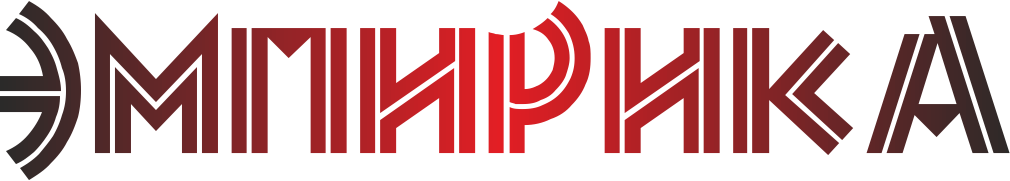 Россия, 625000, г. Тюмень, ул. М.Сперанского, 37 кв.56  тел. 8 929 2660690 e-mail: sociologos@bk.ruИНН/КПП 7203342002/720301001  р/с 40702810200020018429  в Филиале №6602 ВТБ 24 (ПАО)   к/с 30101810965770000413 БИК 046577413УТВЕРЖДАЮГенеральный директорРупп С.В.Результаты проведения независимой оценки качества условий осуществления образовательной деятельности организациями, осуществляющими образовательную деятельность, на территории Камчатского краяТюмень, 2020 г.СОДЕРЖАНИЕВВЕДЕНИЕДля выявления качества условий осуществления образовательной деятельности организациями, осуществляющими образовательную деятельность, на территории Камчатского края была проведена независимая оценка в отношении 84 образовательных учреждений. Все работы выполнены в соответствии с:- Федеральным законом от 29.12.2012 № 273-ФЗ «Об образовании в Российской Федерации»;- Постановлением Правительства Российской Федерации от 17 апреля 2018 г. № 457 «Об утверждении формы обязательного публичного отчета высшего должностного лица субъекта Российской Федерации (руководителя высшего исполнительного органа государственной власти субъекта Российской Федерации) о результатах независимой оценки качества условий оказания услуг организациями в сфере культуры, охраны здоровья, образования, социального обслуживания, представляемого в законодательный (представительный) орган государственной власти субъекта Российской Федерации»;- Постановлением Правительства Российской Федерации от 31.05.2018 № 638 «Об утверждении Правил сбора и обобщения информации о качестве условий оказания услуг организациями в сфере культуры, охраны здоровья, образования, социального обслуживания и федеральными учреждениями медико-социальной экспертизы»;- Постановлением Правительства Российской Федерации от 14 апреля 2018 г. № 452 «О внесении изменений в постановление Правительства Российской Федерации от 14 ноября 2014 г. № 1203 «Об уполномоченном федеральном органе исполнительной власти, определяющем состав информации о результатах независимой оценки качества условий осуществления образовательной деятельности организациями, осуществляющими образовательную деятельность, условий оказания услуг организациями культуры, социального обслуживания, медицинскими организациями, федеральными учреждениями медико-социальной экспертизы, включая единые требования к такой информации, и порядок ее размещения на официальном сайте для размещения информации о государственных и муниципальных учреждениях в информационно-телекоммуникационной сети «Интернет»);- Постановлением Правительства Российской Федерации от 10.07.2013 № 582 «Об утверждении Правил размещения на официальном сайте образовательной организации в информационно-телекоммуникационной сети «Интернет» и обновления информации об образовательной организации»;- приказом Министерства труда и социальной защиты Российской Федерации от 31.05.2018 № 344н «Об утверждении Единого порядка расчёта показателей, характеризующих общие критерии оценки качества условий оказания услуг организациями в сфере культуры, охраны здоровья, образования, социального обслуживания и федеральными учреждениями медико-социальной экспертизы»;- приказом Министерства труда и социальной защиты Российской Федерации от 30.10.2018 № 675н «Об утверждении Методики выявления и обобщения мнения граждан о качестве условий оказания услуг организациями в сфере культуры, охраны здоровья, образования, социального обслуживания и федеральными учреждениями медико-социальной экспертизы»;- приказом Министерства просвещения Российской Федерации от 13.03.2019 № 114 «Об утверждении показателей, характеризующих общие критерии оценки качества условий осуществления образовательной деятельности организациями, осуществляющими образовательную деятельность по основным общеобразовательным программам, образовательным программам среднего профессионального образования, основным программам профессионального обучения, дополнительным общеобразовательным программам»;- приказ Федеральной службы по надзору в сфере образования и науки от 29.05.2014 № 785 «Об утверждении требований к структуре официального сайта образовательной организации в информационно-телекоммуникационной сети «Интернет» и формату представления на нем информации».Совокупность используемых методов при оказании услуг, позволила получить информации по следующим направлениям:1) открытость и доступность информации об образовательных организациях;2) комфортность условий предоставления услуг;3) доброжелательность, вежливость работников организаций;4) удовлетворенность качеством условий оказания услуг;5) доступность услуг для инвалидов.Сбор и обобщение информации о качестве условий оказания услуг осуществлялся в соответствии с показателями, характеризующими общие критерии оценки условий качества оказания услуг.Опрос получателей услуг, а также сбор информации об условиях оказания услуг в образовательных организациях проходил удаленно в сети «Интернет» при помощи специализированного сервиса «Тестограф». Получатели услуг самостоятельно заполняли анкету о качестве оказания услуг в организациях, а информацию о наличии тех или иных условий (наличие информации на стендах, обеспечение параметров комфортности и доступности для инвалидов) предоставили руководители/уполномоченные лица организаций.Анализ официальный сайтов образовательных организаций проходил удаленно, сайты оценивались исполнителем на предмет соответствия действующему законодательству.Согласно методическим рекомендациям по проведению независимой оценки опросу подлежит 40% от числа получателей услуг за предыдущий календарный период, но не более 600 человек (Таблица 1).Таблица 1. Объем выборочной совокупности	Для объективности независимой оценки качества условий оказания услуг образовательными организациями, учреждения были разделены по типам.Результаты независимой оценки качества условий оказания услуг в общеобразовательной организации1. Показатели, характеризующие открытость и доступность информации об организации социальной сферы.1.1 Соответствие информации о деятельности организации социальной сферы, размещенной на общедоступных информационных ресурсах.По данному критерию оценивается информативность стендов и официальных сайтов учреждений. Максимальное количество баллов по данному критерию – 100 баллов.Итоговые баллы по данному критерию представлены в Таблице 2. Таблица 2. Баллы по критерию 1.11.2 Наличие на официальном сайте организации социальной сферы информации о дистанционных способах обратной связи и взаимодействия с получателями услуг и их функционирование.В соответствии с Единым порядком расчета за информацию и функционирование каждого из пяти (5) дистанционных способов обратной связи и взаимодействия с получателем услуг учреждению присваивается 30 баллов. При наличии информации и функционировании более трех (3) способов учреждению присваивается 100 баллов. Максимальное количество баллов по данному критерию – 100 баллов. Итоговые баллы по данному критерию представлены в Таблице 3.Таблица 3. Баллыпо критерию 1.2*Форма для подачи электронного обращения или получения консультации**Часто задаваемые вопросы***Обеспечение технической возможности выражения получателями услуг мнения о качестве оказания услуг1.3 Доля получателей услуг, удовлетворенных открытостью, полнотой и доступностью информации о деятельности организации социальной сферы, размещенной на информационных стендах в помещении организации социальной сферы, на официальном сайте организации социальной сферы.В соответствии с Единым порядком расчета, значение данного критерия рассчитывается по данным опроса получателей услуг. Максимальное количество баллов по данному критерию – 100 баллов. Итоговые баллы по данному критерию представлены в Таблице4.Таблица 4. Баллы по критерию 1.3Показатели, характеризующие комфортность условий предоставления услуг.2.1 Обеспечение в организации социальной сферы комфортных условий предоставления услуг.В соответствии с Единым порядком расчета за наличие каждого из условий комфортности организации присваивается 20 баллов. При наличии пяти (5) и более условий организации присваивается 100 баллов. Максимальное значение баллов по данному критерию – 100 баллов. Итоговые баллы представлены в Таблице 5.Таблица 5. Баллы по критерию 2.12.2 Время ожидания предоставления услуги.В соответствии с Единым порядком расчета в учреждениях образования показатель 2.2 не применяется. Рассчитывается как среднее арифметическое между значениями показателей 2.1 и 2.3.2.3 Доля получателей услуг, удовлетворенных комфортностью предоставления услуг организацией.В соответствии с Единым порядком расчета, значение данного критерия рассчитывается по данным опроса получателей услуг. Максимальное количество баллов по данному критерию – 100 баллов. Итоговые баллы по данному критерию представлены в Таблице 6.Таблица 6. Баллы по критерию 2.33. Показатели, характеризующие доступность услуг для инвалидов.3.1 Оборудование помещений организации социальной сферы и прилегающей к ней территории с учетом доступности для инвалидов.В соответствии с Единым порядком расчета за наличие каждого из условий доступности организации присваивается 20 баллов. При наличии пяти (5) условий организации присваивается 100 баллов. Максимальное значение баллов по данному критерию – 100 баллов. Итоговые баллы представлены в Таблице 7.Таблица 7. Баллы по критерию 3.13.2 Обеспечение в организации социальной сферы условий доступности, позволяющих инвалидам получать услуги наравне с другими.В соответствии с Единым порядком расчета за наличие каждого из условий доступности организации присваивается 20 баллов. При наличии пяти (5) и более условий организации присваивается 100 баллов. Максимальное значение баллов по данному критерию – 100 баллов. Итоговые баллы представлены в Таблице 8.Таблица 8. Баллы по критерию 3.23.3 Доля получателей услуг, удовлетворенных доступностью услуг для инвалидов.В соответствии с Единым порядком расчета, значение данного критерия рассчитывается по данным опроса получателей услуг. Максимальное количество баллов по данному критерию – 100 баллов. Итоговые баллы по данному критерию представлены в Таблице 9.Таблица 9. Баллы по критерию 3.34. Показатели, характеризующие доброжелательность, вежливость работников организации социальной сферы.4.1 Доля получателей услуг, удовлетворенных доброжелательностью, вежливостью работников организации социальной сферы, обеспечивающих первичный контакт и информирование получателя услуги при непосредственном обращении в организацию социальной сферы.В соответствии с единым порядком расчета, значение данного критерия рассчитывается по данным опроса получателей услуг. Максимальное количество баллов по данному критерию – 100 баллов. Итоговые баллы по данному критерию представлены в Таблице 10.Таблица 10. Баллы по критерию 4.14.2 Доля получателей услуг, удовлетворенных доброжелательностью, вежливостью работников организации социальной сферы, обеспечивающих непосредственное оказание услуги при обращении в организацию социальной сферы.В соответствии с Единым порядком расчета, значение данного критерия рассчитывается по данным опроса получателей услуг. Максимальное количество баллов по данному критерию – 100 баллов. Итоговые баллы по данному критерию представлены в Таблице 11.Таблица 11. Баллы по критерию 4.24.3 Доля получателей услуг, удовлетворенных доброжелательностью, вежливостью работников организации социальной сферы при использовании дистанционных форм взаимодействия.В соответствии с Единым порядком расчета, значение данного критерия рассчитывается по данным опроса получателей услуг. Максимальное количество баллов по данному критерию – 100 баллов. Итоговые баллы по данному критерию представлены в Таблице 12.Таблица 12. Баллы по критерию 4.35. Показатели, характеризующие удовлетворенность условиями оказания услуг.5.1 Доля получателей услуг, которые готовы рекомендовать организацию социальной сферы родственникам и знакомым.В соответствии с Единым порядком расчета, значение данного критерия рассчитывается по данным опроса получателей услуг. Максимальное количество баллов по данному критерию – 100 баллов. Итоговые баллы по данному критерию представлены в Таблице 13.Таблица 13. Баллы по критерию 5.15.2 Доля получателей услуг, удовлетворенных организационными условиями предоставления услуг.В соответствии с Единым порядком расчета, значение данного критерия рассчитывается по данным опроса получателей услуг. Максимальное количество баллов по данному критерию – 100 баллов. Итоговые баллы по данному критерию представлены в Таблице 14.Таблица 14. Баллы по критерию 5.25.3 Доля получателей услуг, удовлетворенных в целом условиями оказания услуг в организации социальной сферы.В соответствии с Единым порядком расчета, значение данного критерия рассчитывается по данным опроса получателей услуг. Максимальное количество баллов по данному критерию – 100 баллов. Итоговые баллы по данному критерию представлены в Таблице 15.Таблица 15. Баллы по критерию 5.3Результаты независимой оценки качества условий оказания услуг в организациях дополнительного образования1. Показатели, характеризующие открытость и доступность информации об организации социальной сферы.1.1 Соответствие информации о деятельности организации социальной сферы, размещенной на общедоступных информационных ресурсах.По данному критерию оценивается информативность стендов и официальных сайтов учреждений. Максимальное количество баллов по данному критерию – 100 баллов.Итоговые баллы по данному критерию представлены в Таблице 16. Таблица 16. Баллы по критерию 1.1* Контент-анализ был проведен с помощью сайта bus.gov.ru1.2 Наличие на официальном сайте организации социальной сферы информации о дистанционных способах обратной связи и взаимодействия с получателями услуг и их функционирование.В соответствии с Единым порядком расчета за информацию и функционирование каждого из пяти (5) дистанционных способов обратной связи и взаимодействия с получателем услуг учреждению присваивается 30 баллов. При наличии информации и функционировании более трех (3) способов учреждению присваивается 100 баллов. Максимальное количество баллов по данному критерию – 100 баллов. Итоговые баллы по данному критерию представлены в Таблице 17.Таблица 17. Баллыпо критерию 1.2* Контент-анализ был проведен с помощью сайта bus.gov.ru**Форма для подачи электронного обращения или получения консультации***Часто задаваемые вопросы****Обеспечение технической возможности выражения получателями услуг мнения о качестве оказания услуг1.3 Доля получателей услуг, удовлетворенных открытостью, полнотой и доступностью информации о деятельности организации социальной сферы, размещенной на информационных стендах в помещении организации социальной сферы, на официальном сайте организации социальной сферы.В соответствии с Единым порядком расчета, значение данного критерия рассчитывается по данным опроса получателей услуг. Максимальное количество баллов по данному критерию – 100 баллов. Итоговые баллы по данному критерию представлены в Таблице18.Таблица 18. Баллы по критерию 1.3Показатели, характеризующие комфортность условий предоставления услуг.2.1 Обеспечение в организации социальной сферы комфортных условий предоставления услуг.В соответствии с Единым порядком расчета за наличие каждого из условий комфортности организации присваивается 20 баллов. При наличии пяти (5) и более условий организации присваивается 100 баллов. Максимальное значение баллов по данному критерию – 100 баллов. Итоговые баллы представлены в Таблице 19.Таблица 19. Баллы по критерию 2.12.2 Время ожидания предоставления услуги.В соответствии с Единым порядком расчета в учреждениях образования показатель 2.2 не применяется. Рассчитывается как среднее арифметическое между значениями показателей 2.1 и 2.3.2.3 Доля получателей услуг, удовлетворенных комфортностью предоставления услуг организацией.В соответствии с Единым порядком расчета, значение данного критерия рассчитывается по данным опроса получателей услуг. Максимальное количество баллов по данному критерию – 100 баллов. Итоговые баллы по данному критерию представлены в Таблице 20.Таблица 20. Баллы по критерию 2.33. Показатели, характеризующие доступность услуг для инвалидов.3.1 Оборудование помещений организации социальной сферы и прилегающей к ней территории с учетом доступности для инвалидов.В соответствии с Единым порядком расчета за наличие каждого из условий доступности организации присваивается 20 баллов. При наличии пяти (5) условий организации присваивается 100 баллов. Максимальное значение баллов по данному критерию – 100 баллов. Итоговые баллы представлены в Таблице 21.Таблица 21. Баллы по критерию 3.13.2 Обеспечение в организации социальной сферы условий доступности, позволяющих инвалидам получать услуги наравне с другими.В соответствии с Единым порядком расчета за наличие каждого из условий доступности организации присваивается 20 баллов. При наличии пяти (5) и более условий организации присваивается 100 баллов. Максимальное значение баллов по данному критерию – 100 баллов. Итоговые баллы представлены в Таблице 22.Таблица 22. Баллы по критерию 3.2* Контент-анализ был проведен с помощью сайта bus.gov.ru3.3 Доля получателей услуг, удовлетворенных доступностью услуг для инвалидов.В соответствии с Единым порядком расчета, значение данного критерия рассчитывается по данным опроса получателей услуг. Максимальное количество баллов по данному критерию – 100 баллов. Итоговые баллы по данному критерию представлены в Таблице 23.Таблица 23. Баллы по критерию 3.3* Рассчитывается как среднее арифметическое между значениями показателей 3.1 и 3.2.4. Показатели, характеризующие доброжелательность, вежливость работников организации социальной сферы.4.1 Доля получателей услуг, удовлетворенных доброжелательностью, вежливостью работников организации социальной сферы, обеспечивающих первичный контакт и информирование получателя услуги при непосредственном обращении в организацию социальной сферы.В соответствии с единым порядком расчета, значение данного критерия рассчитывается по данным опроса получателей услуг. Максимальное количество баллов по данному критерию – 100 баллов. Итоговые баллы по данному критерию представлены в Таблице 24.Таблица 24. Баллы по критерию 4.14.2 Доля получателей услуг, удовлетворенных доброжелательностью, вежливостью работников организации социальной сферы, обеспечивающих непосредственное оказание услуги при обращении в организацию социальной сферы.В соответствии с Единым порядком расчета, значение данного критерия рассчитывается по данным опроса получателей услуг. Максимальное количество баллов по данному критерию – 100 баллов. Итоговые баллы по данному критерию представлены в Таблице 25.Таблица 25. Баллы по критерию 4.24.3 Доля получателей услуг, удовлетворенных доброжелательностью, вежливостью работников организации социальной сферы при использовании дистанционных форм взаимодействия.В соответствии с Единым порядком расчета, значение данного критерия рассчитывается по данным опроса получателей услуг. Максимальное количество баллов по данному критерию – 100 баллов. Итоговые баллы по данному критерию представлены в Таблице 26.Таблица 26. Баллы по критерию 4.35. Показатели, характеризующие удовлетворенность условиями оказания услуг.5.1 Доля получателей услуг, которые готовы рекомендовать организацию социальной сферы родственникам и знакомым.В соответствии с Единым порядком расчета, значение данного критерия рассчитывается по данным опроса получателей услуг. Максимальное количество баллов по данному критерию – 100 баллов. Итоговые баллы по данному критерию представлены в Таблице 27.Таблица 27. Баллы по критерию 5.15.2 Доля получателей услуг, удовлетворенных организационными условиями предоставления услуг.В соответствии с Единым порядком расчета, значение данного критерия рассчитывается по данным опроса получателей услуг. Максимальное количество баллов по данному критерию – 100 баллов. Итоговые баллы по данному критерию представлены в Таблице 28.Таблица 28. Баллы по критерию 5.25.3 Доля получателей услуг, удовлетворенных в целом условиями оказания услуг в организации социальной сферы.В соответствии с Единым порядком расчета, значение данного критерия рассчитывается по данным опроса получателей услуг. Максимальное количество баллов по данному критерию – 100 баллов. Итоговые баллы по данному критерию представлены в Таблице 29.Таблица 29. Баллы по критерию 5.3Результаты независимой оценки качества условий оказания услуг в организациях среднего профессионального образования1. Показатели, характеризующие открытость и доступность информации об организации социальной сферы.1.1 Соответствие информации о деятельности организации социальной сферы, размещенной на общедоступных информационных ресурсах.По данному критерию оценивается информативность стендов и официальных сайтов учреждений. Максимальное количество баллов по данному критерию – 100 баллов.Итоговые баллы по данному критерию представлены в Таблице 30. Таблица 30. Баллы по критерию 1.11.2 Наличие на официальном сайте организации социальной сферы информации о дистанционных способах обратной связи и взаимодействия с получателями услуг и их функционирование.В соответствии с Единым порядком расчета за информацию и функционирование каждого из пяти (5) дистанционных способов обратной связи и взаимодействия с получателем услуг учреждению присваивается 30 баллов. При наличии информации и функционировании более трех (3) способов учреждению присваивается 100 баллов. Максимальное количество баллов по данному критерию – 100 баллов. Итоговые баллы по данному критерию представлены в Таблице 31.Таблица 31. Баллыпо критерию 1.2*Форма для подачи электронного обращения или получения консультации**Часто задаваемые вопросы***Обеспечение технической возможности выражения получателями услуг мнения о качестве оказания услуг1.3 Доля получателей услуг, удовлетворенных открытостью, полнотой и доступностью информации о деятельности организации социальной сферы, размещенной на информационных стендах в помещении организации социальной сферы, на официальном сайте организации социальной сферы.В соответствии с Единым порядком расчета, значение данного критерия рассчитывается по данным опроса получателей услуг. Максимальное количество баллов по данному критерию – 100 баллов. Итоговые баллы по данному критерию представлены в Таблице32.Таблица 32. Баллы по критерию 1.3Показатели, характеризующие комфортность условий предоставления услуг.2.1 Обеспечение в организации социальной сферы комфортных условий предоставления услуг.В соответствии с Единым порядком расчета за наличие каждого из условий комфортности организации присваивается 20 баллов. При наличии пяти (5) и более условий организации присваивается 100 баллов. Максимальное значение баллов по данному критерию – 100 баллов. Итоговые баллы представлены в Таблице 33.Таблица 33. Баллы по критерию 2.12.2 Время ожидания предоставления услуги.В соответствии с Единым порядком расчета в учреждениях образования показатель 2.2 не применяется. Рассчитывается как среднее арифметическое между значениями показателей 2.1 и 2.3.2.3 Доля получателей услуг, удовлетворенных комфортностью предоставления услуг организацией.В соответствии с Единым порядком расчета, значение данного критерия рассчитывается по данным опроса получателей услуг. Максимальное количество баллов по данному критерию – 100 баллов. Итоговые баллы по данному критерию представлены в Таблице 34.Таблица 34. Баллы по критерию 2.33. Показатели, характеризующие доступность услуг для инвалидов.3.1 Оборудование помещений организации социальной сферы и прилегающей к ней территории с учетом доступности для инвалидов.В соответствии с Единым порядком расчета за наличие каждого из условий доступности организации присваивается 20 баллов. При наличии пяти (5) условий организации присваивается 100 баллов. Максимальное значение баллов по данному критерию – 100 баллов. Итоговые баллы представлены в Таблице 35.Таблица 35. Баллы по критерию 3.13.2 Обеспечение в организации социальной сферы условий доступности, позволяющих инвалидам получать услуги наравне с другими.В соответствии с Единым порядком расчета за наличие каждого из условий доступности организации присваивается 20 баллов. При наличии пяти (5) и более условий организации присваивается 100 баллов. Максимальное значение баллов по данному критерию – 100 баллов. Итоговые баллы представлены в Таблице 36.Таблица 36. Баллы по критерию 3.23.3 Доля получателей услуг, удовлетворенных доступностью услуг для инвалидов.В соответствии с Единым порядком расчета, значение данного критерия рассчитывается по данным опроса получателей услуг. Максимальное количество баллов по данному критерию – 100 баллов. Итоговые баллы по данному критерию представлены в Таблице 37.Таблица 37. Баллы по критерию 3.3* Рассчитывается как среднее арифметическое между значениями показателей 3.1 и 3.2.4. Показатели, характеризующие доброжелательность, вежливость работников организации социальной сферы.4.1 Доля получателей услуг, удовлетворенных доброжелательностью, вежливостью работников организации социальной сферы, обеспечивающих первичный контакт и информирование получателя услуги при непосредственном обращении в организацию социальной сферы.В соответствии с единым порядком расчета, значение данного критерия рассчитывается по данным опроса получателей услуг. Максимальное количество баллов по данному критерию – 100 баллов. Итоговые баллы по данному критерию представлены в Таблице 38.Таблица 38. Баллы по критерию 4.14.2 Доля получателей услуг, удовлетворенных доброжелательностью, вежливостью работников организации социальной сферы, обеспечивающих непосредственное оказание услуги при обращении в организацию социальной сферы.В соответствии с Единым порядком расчета, значение данного критерия рассчитывается по данным опроса получателей услуг. Максимальное количество баллов по данному критерию – 100 баллов. Итоговые баллы по данному критерию представлены в Таблице 39.Таблица 39. Баллы по критерию 4.24.3 Доля получателей услуг, удовлетворенных доброжелательностью, вежливостью работников организации социальной сферы при использовании дистанционных форм взаимодействия.В соответствии с Единым порядком расчета, значение данного критерия рассчитывается по данным опроса получателей услуг. Максимальное количество баллов по данному критерию – 100 баллов. Итоговые баллы по данному критерию представлены в Таблице 40.Таблица 40. Баллы по критерию 4.35. Показатели, характеризующие удовлетворенность условиями оказания услуг.5.1 Доля получателей услуг, которые готовы рекомендовать организацию социальной сферы родственникам и знакомым.В соответствии с Единым порядком расчета, значение данного критерия рассчитывается по данным опроса получателей услуг. Максимальное количество баллов по данному критерию – 100 баллов. Итоговые баллы по данному критерию представлены в Таблице 41.Таблица 41. Баллы по критерию 5.15.2 Доля получателей услуг, удовлетворенных организационными условиями предоставления услуг.В соответствии с Единым порядком расчета, значение данного критерия рассчитывается по данным опроса получателей услуг. Максимальное количество баллов по данному критерию – 100 баллов. Итоговые баллы по данному критерию представлены в Таблице 42.Таблица 42. Баллы по критерию 5.25.3 Доля получателей услуг, удовлетворенных в целом условиями оказания услуг в организации социальной сферы.В соответствии с Единым порядком расчета, значение данного критерия рассчитывается по данным опроса получателей услуг. Максимальное количество баллов по данному критерию – 100 баллов. Итоговые баллы по данному критерию представлены в Таблице 43.Таблица 43. Баллы по критерию 5.3Перечень выявленных недостатков по результатам независимой оценкиВ рамках проведения независимой оценки в соответствии с утвержденным перечнем показателей у учреждений выявленряд недостатков, а именно:1)Недостатки выявленные по результатам обследования информационных стендов, т.е. отсутствуют следующие информационные объекты/элементы или соответствующая информация на стендах, находящихся внутри помещений образовательных организаций:2)Недостатки выявленные по результатам обследования официальных сайтов учреждений, т.е. отсутствуют следующие информационные объекты/элементы или соответствующая информация на сайте образовательных организаций:3) Недостатки выявленные по результатам обследования официальных сайтов учреждений на предмет отсутствия дистанционных способов обратной связи и взаимодействия с получателями услуг и их функционирования, т.е. отсутствуют следующие способы обратной связи для получателей услуг с учреждением:4) Недостатки выявленные по результатам обследования условий комфортности предоставления услуг в организации, т.е. отсутствуют следующие критерии по комфортности предоставления услуг:4) Недостатки выявленные по результатам обследования условий услуг для инвалидов, т.е. отсутствуют следующее оборудование помещений организации и прилегающей к ней территории с учетом доступности для инвалидов; обеспечение в организации условий доступности, позволяющих инвалидам получать услуги наравне с другими:Итоговые значения показателей независимой оценкиИтоговые значения показателей независимой оценки муниципальном образовании – городской округ Петропавловск-КамчатскийИтоговые значения показателей независимой оценки в муниципальном образовании – городской округ ВилючинскИтоговые значения показателей независимой оценки в муниципальном образовании – городской округ поселка Палана	Итоговые значения показателей независимой оценки в муниципальном образовании – Елизовский район	Итоговые значения показателей независимой оценки в муниципальном образовании – Быстринский район	Итоговые значения показателей независимой оценки в муниципальном образовании – Карагинский районИтоговые значения показателей независимой оценки в муниципальном образовании – Мильковский районИтоговые значения показателей независимой оценки в муниципальном образовании – Олюторский районИтоговые значения показателей независимой оценки в муниципальном образовании – Пенжинский районИтоговые значения показателей независимой оценки в муниципальном образовании – Соболевский районИтоговые значения показателей независимой оценки в муниципальном образовании – Усть-Большерецкий районИтоговые значения показателей независимой оценки в муниципальном образовании – Усть-Камчатский районИтоговые значения показателей независимой оценки в краевых учреждениях	Итоговые значения показателей независимой оценки в организациях среднего профессионального образованияРанжированный итоговый рейтингРанжированный итоговый рейтинг общеобразовательных организацийРанжированный итоговый рейтинг организаций дополнительного образованияРанжированный итоговый рейтинг организаций среднего профессионального образованияРанжированный итоговый рейтинг по критерию: «Открытость и доступность информации об организации»Ранжированный итоговый рейтинг общеобразовательных организаций по критерию: «Открытость и доступность информации об организации»Ранжированный итоговый рейтинг организаций дополнительного образования по критерию: «Открытость и доступность информации об организации»Ранжированный итоговый рейтинг организаций среднего профессионального образования по критерию: «Открытость и доступность информации об организации»Ранжированный итоговый рейтинг по критерию: «Комфортность условий предоставления услуг»Ранжированный итоговый рейтинг общеобразовательных организаций по критерию: «Комфортность условий предоставления услуг»Ранжированный итоговый рейтинг организаций дополнительного образования по критерию: «Комфортность условий предоставления услуг»Ранжированный итоговый рейтинг организаций среднего профессионального образования по критерию: «Комфортность условий предоставления услуг»Ранжированный итоговый рейтинг по критерию: «Доступность услуг для инвалидов»Ранжированный итоговый рейтинг общеобразовательных организаций	 по критерию: «Доступность услуг для инвалидов»Ранжированный итоговый рейтинг организаций дополнительного образования по критерию: «Доступность услуг для инвалидов»Ранжированный итоговый рейтинг организаций среднего профессионального образования по критерию: «Доступность услуг для инвалидов»Ранжированный итоговый рейтинг по критерию: «Доброжелательность, вежливость работников учреждения»Ранжированный итоговый рейтинг общеобразовательных организаций по критерию: «Доброжелательность, вежливость работников учреждения»Ранжированный итоговый рейтинг организаций дополнительного образования по критерию: «Доброжелательность, вежливость работников учреждения»Ранжированный итоговый рейтинг организаций среднего профессионального образования по критерию: «Доброжелательность, вежливость работников учреждения»Ранжированный итоговый рейтинг по критерию: «Удовлетворенность условиями оказания услуг»Ранжированный итоговый рейтинг общеобразовательных организаций по критерию: «Удовлетворенность условиями оказания услуг»Ранжированный итоговый рейтинг организаций дополнительного образования по критерию: «Удовлетворенность условиями оказания услуг»Ранжированный итоговый рейтинг организаций среднего профессионального образования по критерию: «Удовлетворенность условиями оказания услуг»ЗАКЛЮЧЕНИЕПо результатам проведения независимой оценки качества условий осуществления образовательной деятельности организациями, осуществляющими образовательную деятельность, на территории Камчатского краяитоговый балл отрасли образования составил 87 баллов.На основании полученных данных для практической реализации предлагаются следующие рекомендации:1) Для повышения показателей информационной открытости образовательных учреждений необходимо устранить выявленные недостатки информационных стендов, находящихся внутри помещений образовательных организаций, а также официальных сайтов организаций. Некоторым организациям необходимо создать официальный сайт.2) Для повышения показателей доступности услуг для инвалидов необходимо оценить возможность (в т. ч. техническую), а также необходимость устранения выявленных недостатков оборудованности организаций, с учетом наличия определенных категорий получателей услуг с ограниченными возможностями.3) Для повышения показателей комфортности предоставления услуг необходимо предпринять меры для устранения выделенных недостатков.4) Для повышения показателей удовлетворенности получателей услуг различными показателями работы образовательных учреждений рекомендуется рассмотреть рекомендации/недостатки/пожелания, отмеченные самими получателями услуг в ходе опроса.Рекомендации и пожелания респондентов, выявленные в ходе опроса получателей услуг:№УчреждениеГенеральная совокупность(количество обучающихся)Выборочна совокупность(минимальное необходимое количество – 40% от генеральной совокупности)Объем выборочной совокупности, полученный в ходе проведения НОКОбщеобразовательные организацииОбщеобразовательные организацииОбщеобразовательные организацииОбщеобразовательные организацииОбщеобразовательные организации1МБОУ «Елизовская средняя школа №3» г. Елизово608243396Организации дополнительного образованияОрганизации дополнительного образованияОрганизации дополнительного образованияОрганизации дополнительного образованияОрганизации дополнительного образования2КГБУ ДО «Камчатский дворец детского творчества» г. Петропавловск-Камчатский19826007423КГБУ ДО «Камчатский центр развития творчества детей и юношества «Рассветы Камчатки» г. Петропавловск-Камчатский9853946004КГБУ ДО «Камчатский центр детского и юношеского технического творчества» г. Петропавловск-Камчатский9803924005КГАУ ДО «Камчатский дом детского и юношеского туризма и экскурсий» г. Петропавловск-Камчатский10534214586КГБУ ДО «Корякская школа искусств им. Д.Б. Кабалевского» п.г.т. Палана3111242977МБОУ ДО «Дом детского творчества «Юность» г. Петропавловск-Камчатский15966007638МБУ ДО «Центр внешкольной работы» г. Петропавловск-Камчатский10144064719МБУ ДО «Станция детского и юношеского технического творчества» г. Петропавловск-Камчатский45018039410МБУ ДО «Центр творческого развития и гуманитарного образования» г. Петропавловск-Камчатский25010023311МБУ ДО «Детско-юношеская спортивная школа №1» г. Петропавловск-Камчатский87234949312МАОУ ДО детей «Детско-юношеская спортивная школа №2» г. Петропавловск-Камчатский155860060113МБУ ДО «Детско-юношеская спортивная школа №3» г. Петропавловск-Камчатский70728338014МБУ ДО «Детско-юношеская спортивная школа №4» г. Петропавловск-Камчатский27110829415МБУ ДО «Детско-юношеская спортивная школа №5» г. Петропавловск-Камчатский98539448316МБУ ДО «Детская музыкальная школа №1» г. Петропавловск-Камчатский г. Петропавловск-Камчатский1767011817МБУ ДО «Детская музыкальная школа №3» г. Петропавловск-Камчатский1445811618МБУ ДО «Детская музыкальная школа №4» г. Петропавловск-Камчатский2158611219МБУ ДО «Детская музыкальная школа №5» г. Петропавловск-Камчатский121487420МАОУ ДО «Детская музыкальная школа №6» г. Петропавловск-Камчатский211848621МАОУ ДО «Детская музыкальная школа №7» г. Петропавловск-Камчатский1686713422МАОУ ДО «Детская художественная школа» г. Петропавловск-Камчатский50320130323МБУ ДО «Центр развития творчества детей и юношества» г. Вилючинск95938447724МБУ ДО «Дом детского творчества» г. Вилючинск79531836325МБУ ДО сферы культуры «Детская художественная школа» г. Вилючинск2279112126МБУ ДО сферы культуры «Детская музыкальная школа №1» г. Вилючинск2449811327МБУ ДО сферы культуры «Детская музыкальная школа №2» г. Вилючинск167676828МБУ ДО «Центр «Луч» г. Елизово1625600119429МБУ ДО «Центр детского творчества» г. Елизово1473589105530МБУ ДО «Подростковый центр «Патриот» г. Елизово40516220431МБУ ДО «Детская школа искусств п. Вулканный»63254432МБУ ДО «Елизовская детская художественная школа» им. Лузина М.А. г. Елизово2228911533МБУ ДО детей «Елизовская детская музыкальная школа» г. Елизово214869034МБУ ДО «Корякская детская музыкальная школа» с. Коряки33131435МБУ ДО «Школа искусств п. Термальный»155626936МБУ ДО «Раздольненская детская музыкальная школа» п. Раздольный100405537МБУ ДО «Николаевская детская школа искусств» с. Николаевка75304538МАОУ ДО «Быстринский Дом детского творчества» с. Эссо2369419739МБУ ДО «Быстринская детская школа искусств» с. Эссо89364840МБУ ДО «Детско-юношеский Центр «Юность» п. Оссора131529241МКУ ДО Карагинского района «Карагинская детская школа искусств» п. Оссора132535542МКУ ДО Карагинского района «Карагинская детская школа искусств» с. Карага30121443МКУ ДО Карагинского района «Карагинская детская школа искусств» с. Тымлат24101144МКУ ДО «Районный дом детского творчества» с. Мильково60724344945МКУ ДО «Мильковская детско-юношеская спортивная школа» с. Мильково40516224446МБУ ДО «Мильковская детская школа искусств» с. Мильково1616410747МКОО ДО «Районный центр внешкольной работы» с. Тиличики35114016248МКУ ДО «Олюторская районная детская школа искусств» с. Тиличики66267649«Хаилинская детская школа искусств» филиал №2 МКУ ДО «Олюторская районная детская школа искусств» с. Хаилино45182450«Пахачинская детская музыкальная школа» филиал №1 МКУ ДО «Олюторская районная детская школа искусств» с. Пахачи2291151МКУ ДО «Пенжинская детская школа искусств» с. Каменское73293652МКУ ДО «Пенжинская детская школа искусств» Филиал №1 с. Слаутное1771253МКУ ДО «Пенжинская детская школа искусств» Филиал №2 с. Манилы51206254МКОУ ДО «Центр внешкольной работы «Ровесник» с. Соболево36814715655МКУ ДО «Детская музыкальная школа с. Соболево»34141856МБУ ДО «Усть-Большерецкий районный Дом детского творчества» с. Усть-Большерецк38115216857МБУ ДО «Усть-Большерецкая районная детско-юношеская спортивная школа» с. Усть-Большерецк150607558МБУ ДО «Детская музыкальная школа с. Усть-Большерецк»70285059МБУ ДО «Детская музыкальная школа с. Апача»46182860МБУ ДО «Детская музыкальная школа п. Озерновский»30123861МБУ ДО «Центр дополнительного образования детей» п. Усть-Камчатск50320137962МБОУ ДО «Детско-юношеская спортивная школа» п. Усть-Камчатск Усть-Камчатского муниципального района1897611563МБОУ ДО «Детско – юношеская спортивная школа» п. Ключи Усть-Камчатского муниципального района115465664МБОУ ДО Детско-юношеский клуб физической подготовки «Толбачик» п. Козыревск Усть-Камчатского муниципального района Камчатского края71285065МБУ ДО «Детская школа искусств» п. Усть-Камчатск90364666МБУ ДО «Детская школа искусств №1» п. Ключи Усть-Камчатского муниципального района144585867МБОУ ДО «Детская музыкальная школа №2» п. Козыревск56223968КГАУ ДПО «Камчатский институт развития образования» г. Петропавловск-Камчатский870348375Организации среднего профессионального образованияОрганизации среднего профессионального образованияОрганизации среднего профессионального образованияОрганизации среднего профессионального образованияОрганизации среднего профессионального образования69КГПОАУ «Камчатский политехнический техникум» г. Петропавловск-Камчатский90436245070ПОЧУ «Камчатский кооперативный техникум» Камчатского краевого союза потребительских кооперативов г. Петропавловск-Камчатский72629032071КГПОБУ «Камчатский педагогический колледж» г. Петропавловск-Камчатский81719843472КГПОАУ«Камчатский морской энергетический техникум» г. Петропавловск-Камчатский74129629673КГПОБУ «Паланский колледж» п.г.т. Палана170687374КГПОБУ «Камчатский индустриальный техникум» г. Вилючинск30412212375Филиал КГПОБУ «Камчатский индустриальный техникум» п. Усть-Камчатск41167176Филиал КГПОБУ «Камчатский индустриальный техникум» п. Ключи2298877КГПОБУ «Камчатский промышленный техникум» г. Елизово43817517878КГБПОУ «Камчатский колледж искусств» г. Петропавловск-Камчатский1315215879ГБПОУ Камчатского края «Камчатский медицинский колледж» г. Петропавловск-Камчатский83133235580Филиал ГБОУ СПО «Камчатский медицинский колледж» пгт. Палана94481КГПОБУ «Камчатский сельскохозяйственный техникум» с. Сосновка158636582Филиал КГПОБУ «Камчатский сельскохозяйственный техникум»с. Мильково85344683КГПОАУ «Камчатский колледж технологии и сервиса» г. Петропавловск-Камчатский25210610684Филиал КГПОАУ «Камчатский колледж технологии и сервиса» г. Елизово1074363ОрганизацияКоличество информационных объектов на стенде(max15)Информативность стендаКоличество информационных объектов на сайте(max 50)Информативность сайтаИтоговый баллМБОУ «Елизовская средняя школа №3» г. Елизово1493,35010096,7ОрганизацияТелефонЭлектронная почтаЭлектронные сервисы*«ЧЗВ» **Анкета или ссылка на нее***Итоговый баллМБОУ «Елизовская средняя школа №3» г. Елизово+++–+100ОрганизацияКоличество оценивших стендКол-во удовлетворенныхБаллы по стендуКоличество оценивших сайтКол-во удовлетворенныхБаллы по сайтуИтоговый балл МБОУ «Елизовская средняя школа №3» г. Елизово26924791,827826093,592,7ОрганизацияНаличие комфортной зоны отдыха Наличие и понятность навигации внутри организацииНаличие и доступность питьевой водыНаличие и доступность санитарно-гигиеничес-ких помещенийСанитарное состояние помещений организацииИтоговый баллМБОУ «Елизовская средняя школа №3» г. Елизово+++++100ОрганизацияКоличество ответившихКоличество удовлетворенныхИтоговый баллМБОУ «Елизовская средняя школа №3» г. Елизово39638296,5ОрганизацияОборудование входных групп пандусамиНаличие выделенных стоянок для автотранспортных средств инвалидовНаличие адаптированных лифтов, поручней, расширенных дверных проемовНаличие сменных кресел-колясокНаличие специально оборудованного санитарно-гигиенического помещенияИтоговый баллМБОУ «Елизовская средняя школа №3» г. Елизово+++++100ОрганизацияДублирование для инвалидов по слуху и зрению звуковой и зрительной информацииДублирование надписей, знаков и иной текстовой и графической информации знаками, выполненными рельефно-точечным шрифтом БрайляВозможность предоставления инвалидам по слуху (слуху и зрению) услуг сурдопереводчика (тифлосурдопереводчика)Наличие альтернативной версии сайта организации для инвалидов по зрениюПомощь, оказываемая работниками организации, прошедшими необходимое обучение по сопровождению инвалидов в организацииНаличие возможности предоставления образовательных услуг в дистанционном режиме или на домуИтоговый баллМБОУ «Елизовская средняя школа №3» г. Елизово-+-+++80ОрганизацияКоличество ответивших Количество удовлетворенныхИтоговый баллМБОУ «Елизовская средняя школа №3» г. Елизово222090,9ОрганизацияКоличество ответившихКоличество удовлетворенныхИтоговый баллМБОУ «Елизовская средняя школа №3» г. Елизово39638196,2ОрганизацияКоличество ответившихКоличество удовлетворенныхИтоговый баллМБОУ «Елизовская средняя школа №3» г. Елизово39638597,2ОрганизацияКоличество ответившихКоличество удовлетворенныхИтоговый баллМБОУ «Елизовская средняя школа №3» г. Елизово25924393,8ОрганизацияКоличество ответившихКоличество удовлетворенныхИтоговый баллМБОУ «Елизовская средняя школа №3» г. Елизово39637694,9ОрганизацияКоличество ответившихКоличество удовлетворенныхИтоговый баллМБОУ «Елизовская средняя школа №3» г. Елизово39636291,4ОрганизацияКоличество ответившихКоличество удовлетворенныхИтоговый баллМБОУ «Елизовская средняя школа №3» г. Елизово39638497,0ОрганизацияКоличество информационных объектов на стенде(max 15)Информативность стендаКоличество информационных объектов на сайте(max 50)Информативность сайтаИтоговый баллКГБУ ДО «Камчатский дворец детского творчества» г. Петропавловск-Камчатский151004998,099,0КГБУ ДО «Камчатский центр развития творчества детей и юношества «Рассветы Камчатки» г. Петропавловск-Камчатский1510050100100КГБУ ДО «Камчатский центр детского и юношеского технического творчества» г. Петропавловск-Камчатский1493,34590,091,7КГАУ ДО «Камчатский дом детского и юношеского туризма и экскурсий» г. Петропавловск-Камчатский1386,74896,091,3КГБУ ДО «Корякская школа искусств им. Д.Б. Кабалевского» п.г.т. Палана1510023*46,073,0МБОУ ДО «Дом детского творчества «Юность» г. Петропавловск-Камчатский1510050100100МБУ ДО «Центр внешкольной работы» г. Петропавловск-Камчатский1510050100100МБУ ДО «Станция детского и юношеского технического творчества» г. Петропавловск-Камчатский151004896,098,0МБУ ДО «Центр творческого развития и гуманитарного образования» г. Петропавловск-Камчатский1510050100100МБУ ДО «Детско-юношеская спортивная школа №1» г. Петропавловск-Камчатский151004998,099,0МАОУ ДО детей «Детско-юношеская спортивная школа №2» г. Петропавловск-Камчатский151004794,097,0МБУ ДО «Детско-юношеская спортивная школа №3» г. Петропавловск-Камчатский151004692,096,0МБУ ДО «Детско-юношеская спортивная школа №4» г. Петропавловск-Камчатский1510050100100МБУ ДО «Детско-юношеская спортивная школа №5» г. Петропавловск-Камчатский151004998,099,0МБУ ДО «Детская музыкальная школа №1» г. Петропавловск-Камчатский г. Петропавловск-Камчатский151004488,094,0МБУ ДО «Детская музыкальная школа №3» г. Петропавловск-Камчатский1386,74284,085,3МБУ ДО «Детская музыкальная школа №4» г. Петропавловск-Камчатский151004284,092,0МБУ ДО «Детская музыкальная школа №5» г. Петропавловск-Камчатский151004590,095,0МАОУ ДО «Детская музыкальная школа №6» г. Петропавловск-Камчатский151003774,087,0МАОУ ДО «Детская музыкальная школа №7» г. Петропавловск-Камчатский151002856,078,0МАОУ ДО «Детская художественная школа» г. Петропавловск-Камчатский151003570,085,0МБУ ДО «Центр развития творчества детей и юношества» г. Вилючинск151004794,097,0МБУ ДО «Дом детского творчества» г. Вилючинск151004896,098,0МБУ ДО сферы культуры «Детская художественная школа» г. Вилючинск151004590,095,0МБУ ДО сферы культуры «Детская музыкальная школа №1» г. Вилючинск151003468,084,0МБУ ДО сферы культуры «Детская музыкальная школа №2» г. Вилючинск151004794,097,0МБУ ДО «Центр «Луч» г. Елизово151004794,097,0МБУ ДО «Центр детского творчества» г. Елизово151004692,096,0МБУ ДО «Подростковый центр «Патриот» г. Елизово1493,34896,094,7МБУ ДО «Детская школа искусств п. Вулканный»151004896,098,0МБУ ДО «Елизовская детская художественная школа» им. Лузина М.А. г. Елизово151004488,094,0МБУ ДО детей «Елизовская детская музыкальная школа» г. Елизово151004284,092,0МБУ ДО «Корякская детская музыкальная школа» с. Коряки151004080,090,0МБУ ДО «Школа искусств п. Термальный»1493,33978,085,7МБУ ДО «Раздольненская детская музыкальная школа» п. Раздольный151004692,096,0МБУ ДО «Николаевская детская школа искусств» с. Николаевка151004182,091,0МАОУ ДО «Быстринский Дом детского творчества» с. Эссо151004284,092,0МБУ ДО «Быстринская детская школа искусств» с. Эссо1173,34692,082,7МБУ ДО «Детско-юношеский Центр «Юность» п. Оссора151003060,080,0МКУ ДО Карагинского района «Карагинская детская школа искусств» п. Оссора151004896,098,0МКУ ДО Карагинского района «Карагинская детская школа искусств» с. Карага151004896,098,0МКУ ДО Карагинского района «Карагинская детская школа искусств» с. Тымлат151004896,098,0МКУ ДО «Районный дом детского творчества» с. Мильково151004998,099,0МКУ ДО «Мильковская детско-юношеская спортивная школа» с. Мильково151004284,092,0МБУ ДО «Мильковская детская школа искусств» с. Мильково151003876,088,0МКОО ДО «Районный центр внешкольной работы» с. Тиличики151004590,095,0МКУ ДО «Олюторская районная детская школа искусств» с. Тиличики151004794,097,0«Хаилинская детская школа искусств» филиал №2 МКУ ДО «Олюторская районная детская школа искусств» с. Хаилино151004794,097,0«Пахачинская детская музыкальная школа» филиал №1 МКУ ДО «Олюторская районная детская школа искусств» с. Пахачи151004794,097,0МКУ ДО «Пенжинская детская школа искусств» с. Каменское1173,34794,083,7МКУ ДО «Пенжинская детская школа искусств» Филиал №1 с. Слаутное1280,04794,087,0МКУ ДО «Пенжинская детская школа искусств» Филиал №2 с. Манилы151004794,097,0МКОУ ДО «Центр внешкольной работы «Ровесник» с. Соболево151004998,099,0МКУ ДО «Детская музыкальная школа с. Соболево»151004590,095,0МБУ ДО «Усть-Большерецкий районный Дом детского творчества» с. Усть-Большерецк1386,74488,087,3МБУ ДО «Усть-Большерецкая районная детско-юношеская спортивная школа» с. Усть-Большерецк1493,32958,075,7МБУ ДО «Детская музыкальная школа с. Усть-Большерецк»151003876,088,0МБУ ДО «Детская музыкальная школа с. Апача»1386,73162,074,3МБУ ДО «Детская музыкальная школа п. Озерновский»151003060,080,0МБУ ДО «Центр дополнительного образования детей» п. Усть-Камчатск151004488,094,0МБОУ ДО «Детско-юношеская спортивная школа» п. Усть-Камчатск Усть-Камчатского муниципального района151004998,099,0МБОУ ДО «Детско – юношеская спортивная школа» п. Ключи Усть-Камчатского муниципального района151003774,087,0МБОУ ДО Детско-юношеский клуб физической подготовки «Толбачик» п. Козыревск Усть-Камчатского муниципального района Камчатского края1386,74794,090,3МБУ ДО «Детская школа искусств» п. Усть-Камчатск151004284,092,0МБУ ДО «Детская школа искусств №1» п. Ключи Усть-Камчатского муниципального района151004998,099,0МБОУ ДО «Детская музыкальная школа №2» п. Козыревск1510023*46,073,0КГАУ ДПО «Камчатский институт развития образования» г. Петропавловск-Камчатский1510050100100ОрганизацияТелефонЭлектронная почтаЭлектронные сервисы**«ЧЗВ» ***Анкета или ссылка на нее****Итоговый баллКГБУ ДО «Камчатский дворец детского творчества» г. Петропавловск-Камчатский++--+90КГБУ ДО «Камчатский центр развития творчества детей и юношества «Рассветы Камчатки» г. Петропавловск-Камчатский++--+90КГБУ ДО «Камчатский центр детского и юношеского технического творчества» г. Петропавловск-Камчатский+++-+100КГАУ ДО «Камчатский дом детского и юношеского туризма и экскурсий» г. Петропавловск-Камчатский++---60КГБУ ДО «Корякская школа искусств им. Д.Б. Кабалевского» п.г.т. Палана+++-+100*МБОУ ДО «Дом детского творчества «Юность» г. Петропавловск-Камчатский+++-+100МБУ ДО «Центр внешкольной работы» г. Петропавловск-Камчатский+++-+100МБУ ДО «Станция детского и юношеского технического творчества» г. Петропавловск-Камчатский++--+90МБУ ДО «Центр творческого развития и гуманитарного образования» г. Петропавловск-Камчатский+++-+100МБУ ДО «Детско-юношеская спортивная школа №1» г. Петропавловск-Камчатский++---60МАОУ ДО детей «Детско-юношеская спортивная школа №2» г. Петропавловск-Камчатский++--+90МБУ ДО «Детско-юношеская спортивная школа №3» г. Петропавловск-Камчатский++--+90МБУ ДО «Детско-юношеская спортивная школа №4» г. Петропавловск-Камчатский++--+90МБУ ДО «Детско-юношеская спортивная школа №5» г. Петропавловск-Камчатский+++-+100МБУ ДО «Детская музыкальная школа №1» г. Петропавловск-Камчатский г. Петропавловск-Камчатский++--+90МБУ ДО «Детская музыкальная школа №3» г. Петропавловск-Камчатский+++-+100МБУ ДО «Детская музыкальная школа №4» г. Петропавловск-Камчатский+++-+100МБУ ДО «Детская музыкальная школа №5» г. Петропавловск-Камчатский++--+90МАОУ ДО «Детская музыкальная школа №6» г. Петропавловск-Камчатский+++-+100МАОУ ДО «Детская музыкальная школа №7» г. Петропавловск-Камчатский++--+90МАОУ ДО «Детская художественная школа» г. Петропавловск-Камчатский+++-+100МБУ ДО «Центр развития творчества детей и юношества» г. Вилючинск++--+90МБУ ДО «Дом детского творчества» г. Вилючинск++--+90МБУ ДО сферы культуры «Детская художественная школа» г. Вилючинск++--+90МБУ ДО сферы культуры «Детская музыкальная школа №1» г. Вилючинск+++-+100МБУ ДО сферы культуры «Детская музыкальная школа №2» г. Вилючинск++--+90МБУ ДО «Центр «Луч» г. Елизово+++--90МБУ ДО «Центр детского творчества» г. Елизово++---60МБУ ДО «Подростковый центр «Патриот» г. Елизово++--+90МБУ ДО «Детская школа искусств п. Вулканный»+++-+100МБУ ДО «Елизовская детская художественная школа» им. Лузина М.А. г. Елизово+++-+100МБУ ДО детей «Елизовская детская музыкальная школа» г. Елизово++--+90МБУ ДО «Корякская детская музыкальная школа» с. Коряки++---60МБУ ДО «Школа искусств п. Термальный»+++-+100МБУ ДО «Раздольненская детская музыкальная школа» п. Раздольный++--+90МБУ ДО «Николаевская детская школа искусств» с. Николаевка+++-+100МАОУ ДО «Быстринский Дом детского творчества» с. Эссо+++-+100МБУ ДО «Быстринская детская школа искусств» с. Эссо+++-+100МБУ ДО «Детско-юношеский Центр «Юность» п. Оссора++--+90МКУ ДО Карагинского района «Карагинская детская школа искусств» п. Оссора+++-+100МКУ ДО Карагинского района «Карагинская детская школа искусств» с. Карага+++-+100МКУ ДО Карагинского района «Карагинская детская школа искусств» с. Тымлат+++-+100МКУ ДО «Районный дом детского творчества» с. Мильково+++-+100МКУ ДО «Мильковская детско-юношеская спортивная школа» с. Мильково++--+90МБУ ДО «Мильковская детская школа искусств» с. Мильково+++-+100МКОО ДО «Районный центр внешкольной работы» с. Тиличики++---60МКУ ДО «Олюторская районная детская школа искусств» с. Тиличики++--+90«Хаилинская детская школа искусств» филиал №2 МКУ ДО «Олюторская районная детская школа искусств» с. Хаилино++--+90«Пахачинская детская музыкальная школа» филиал №1 МКУ ДО «Олюторская районная детская школа искусств» с. Пахачи++--+90МКУ ДО «Пенжинская детская школа искусств» с. Каменское++--+90МКУ ДО «Пенжинская детская школа искусств» Филиал №1 с. Слаутное++--+90МКУ ДО «Пенжинская детская школа искусств» Филиал №2 с. Манилы++--+90МКОУ ДО «Центр внешкольной работы «Ровесник» с. Соболево+++-+100МКУ ДО «Детская музыкальная школа с. Соболево»+++-+100МБУ ДО «Усть-Большерецкий районный Дом детского творчества» с. Усть-Большерецк++--+90МБУ ДО «Усть-Большерецкая районная детско-юношеская спортивная школа» с. Усть-Большерецк++--+90МБУ ДО «Детская музыкальная школа с. Усть-Большерецк»+++-+100МБУ ДО «Детская музыкальная школа с. Апача»++--+90МБУ ДО «Детская музыкальная школа п. Озерновский»++--+90МБУ ДО «Центр дополнительного образования детей» п. Усть-Камчатск++--+90МБОУ ДО «Детско-юношеская спортивная школа» п. Усть-Камчатск Усть-Камчатского муниципального района+++-+100МБОУ ДО «Детско – юношеская спортивная школа» п. Ключи Усть-Камчатского муниципального района+++-+100МБОУ ДО Детско-юношеский клуб физической подготовки «Толбачик» п. Козыревск Усть-Камчатского муниципального района Камчатского края++--+90МБУ ДО «Детская школа искусств» п. Усть-Камчатск+++-+100МБУ ДО «Детская школа искусств №1» п. Ключи Усть-Камчатского муниципального района+++-+100МБОУ ДО «Детская музыкальная школа №2» п. Козыревск+++-+100*КГАУ ДПО «Камчатский институт развития образования» г. Петропавловск-Камчатский++--+90ОрганизацияКоличество оценивших стендКол-во удовлетворенныхБаллы по стендуКоличество оценивших сайтКол-во удовлетворенныхБаллы по сайтуИтоговый балл КГБУ ДО «Камчатский дворец детского творчества» г. Петропавловск-Камчатский67163494,550746992,593,5КГБУ ДО «Камчатский центр развития творчества детей и юношества «Рассветы Камчатки» г. Петропавловск-Камчатский54352797,146846810098,5КГБУ ДО «Камчатский центр детского и юношеского технического творчества» г. Петропавловск-Камчатский35733995,028526693,394,1КГАУ ДО «Камчатский дом детского и юношеского туризма и экскурсий» г. Петропавловск-Камчатский36035097,234433998,597,9КГБУ ДО «Корякская школа искусств им. Д.Б. Кабалевского» п.г.т. Палана28228199,626726398,599,1МБОУ ДО «Дом детского творчества «Юность» г. Петропавловск-Камчатский73572398,463161797,898,1МБУ ДО «Центр внешкольной работы» г. Петропавловск-Камчатский45345199,640039899,599,5МБУ ДО «Станция детского и юношеского технического творчества» г. Петропавловск-Камчатский38838810037437399,799,9МБУ ДО «Центр творческого развития и гуманитарного образования» г. Петропавловск-Камчатский21721599,122121898,698,9МБУ ДО «Детско-юношеская спортивная школа №1» г. Петропавловск-Камчатский46345498,142341898,898,4МАОУ ДО детей «Детско-юношеская спортивная школа №2» г. Петропавловск-Камчатский50348696,643040894,995,8МБУ ДО «Детско-юношеская спортивная школа №3» г. Петропавловск-Камчатский35935498,631731398,798,7МБУ ДО «Детско-юношеская спортивная школа №4» г. Петропавловск-Камчатский28828599,028128099,699,3МБУ ДО «Детско-юношеская спортивная школа №5» г. Петропавловск-Камчатский44543397,342141197,697,5МБУ ДО «Детская музыкальная школа №1» г. Петропавловск-Камчатский г. Петропавловск-Камчатский11411298,2959498,998,6МБУ ДО «Детская музыкальная школа №3» г. Петропавловск-Камчатский10710295,3786887,291,3МБУ ДО «Детская музыкальная школа №4» г. Петропавловск-Камчатский11110998,2949297,998,0МБУ ДО «Детская музыкальная школа №5» г. Петропавловск-Камчатский727198,6696910099,3МАОУ ДО «Детская музыкальная школа №6» г. Петропавловск-Камчатский797189,9494081,685,8МАОУ ДО «Детская музыкальная школа №7» г. Петропавловск-Камчатский12712497,6857790,694,1МАОУ ДО «Детская художественная школа» г. Петропавловск-Камчатский28027096,427025895,696,0МБУ ДО «Центр развития творчества детей и юношества» г. Вилючинск41840095,728928397,996,8МБУ ДО «Дом детского творчества» г. Вилючинск35534196,132131598,197,1МБУ ДО сферы культуры «Детская художественная школа» г. Вилючинск11010797,3939197,897,6МБУ ДО сферы культуры «Детская музыкальная школа №1» г. Вилючинск969599,0625893,596,3МБУ ДО сферы культуры «Детская музыкальная школа №2» г. Вилючинск615793,4545296,394,9МБУ ДО «Центр «Луч» г. Елизово1171116099,11088108099,399,2МБУ ДО «Центр детского творчества» г. Елизово101399398,088585997,197,5МБУ ДО «Подростковый центр «Патриот» г. Елизово199199100165165100100МБУ ДО «Детская школа искусств п. Вулканный»38381003333100100МБУ ДО «Елизовская детская художественная школа» им. Лузина М.А. г. Елизово108108100888697,798,9МБУ ДО детей «Елизовская детская музыкальная школа» г. Елизово847892,9625588,790,8МБУ ДО «Корякская детская музыкальная школа» с. Коряки131292,310990,091,2МБУ ДО «Школа искусств п. Термальный»62621004545100100МБУ ДО «Раздольненская детская музыкальная школа» п. Раздольный51511004242100100МБУ ДО «Николаевская детская школа искусств» с. Николаевка45451002525100100МАОУ ДО «Быстринский Дом детского творчества» с. Эссо19319199,017917698,398,6МБУ ДО «Быстринская детская школа искусств» с. Эссо39391002121100100МБУ ДО «Детско-юношеский Центр «Юность» п. Оссора767396,1494591,893,9МКУ ДО Карагинского района «Карагинская детская школа искусств» п. Оссора545398,1504998,098,1МКУ ДО Карагинского района «Карагинская детская школа искусств» с. Карага14141001414100100МКУ ДО Карагинского района «Карагинская детская школа искусств» с. Тымлат11111001010100100МКУ ДО «Районный дом детского творчества» с. Мильково16015999,415014999,399,4МКУ ДО «Мильковская детско-юношеская спортивная школа» с. Мильково12511793,619218596,495,0МБУ ДО «Мильковская детская школа искусств» с. Мильково959498,9494489,894,4МКОО ДО «Районный центр внешкольной работы» с. Тиличики42541697,937536797,997,9МКУ ДО «Олюторская районная детская школа искусств» с. Тиличики7474100747297,398,6«Хаилинская детская школа искусств» филиал №2 МКУ ДО «Олюторская районная детская школа искусств» с. Хаилино24241002424100100«Пахачинская детская музыкальная школа» филиал №1 МКУ ДО «Олюторская районная детская школа искусств» с. Пахачи11111001111100100МКУ ДО «Пенжинская детская школа искусств» с. Каменское34341002929100100МКУ ДО «Пенжинская детская школа искусств» Филиал №1 с. Слаутное12121001111100100МКУ ДО «Пенжинская детская школа искусств» Филиал №2 с. Манилы6161100474595,797,9МКОУ ДО «Центр внешкольной работы «Ровесник» с. Соболево14714498,010710598,198,0МКУ ДО «Детская музыкальная школа с. Соболево»171694,1131310097,1МБУ ДО «Усть-Большерецкий районный Дом детского творчества» с. Усть-Большерецк16216098,813613397,898,3МБУ ДО «Усть-Большерецкая районная детско-юношеская спортивная школа» с. Усть-Большерецк5151100454497,898,9МБУ ДО «Детская музыкальная школа с. Усть-Большерецк»474697,9312993,595,7МБУ ДО «Детская музыкальная школа с. Апача»21211002323100100МБУ ДО «Детская музыкальная школа п. Озерновский»37371003333100100МБУ ДО «Центр дополнительного образования детей» п. Усть-Камчатск34633897,728523582,590,1МБОУ ДО «Детско-юношеская спортивная школа» п. Усть-Камчатск Усть-Камчатского муниципального района114114100108108100100МБОУ ДО «Детско – юношеская спортивная школа» п. Ключи Усть-Камчатского муниципального района545398,1332369,783,9МБОУ ДО Детско-юношеский клуб физической подготовки «Толбачик» п. Козыревск Усть-Камчатского муниципального района Камчатского края464393,5333193,993,7МБУ ДО «Детская школа искусств» п. Усть-Камчатск403792,5242291,792,1МБУ ДО «Детская школа искусств №1» п. Ключи Усть-Камчатского муниципального района524994,2323196,995,6МБОУ ДО «Детская музыкальная школа №2» п. Козыревск34341001717100100КГАУ ДПО «Камчатский институт развития образования» г. Петропавловск-Камчатский33732797,035734396,196,6ОрганизацияНаличие комфортной зоны отдыха Наличие и понятность навигации внутри организацииНаличие и доступность питьевой водыНаличие и доступность санитарно-гигиеничес-ких помещенийСанитарное состояние помещений организацииИтоговый баллКГБУ ДО «Камчатский дворец детского творчества» г. Петропавловск-Камчатский+++++100КГБУ ДО «Камчатский центр развития творчества детей и юношества «Рассветы Камчатки» г. Петропавловск-Камчатский+++++100КГБУ ДО «Камчатский центр детского и юношеского технического творчества» г. Петропавловск-Камчатский+++++100КГАУ ДО «Камчатский дом детского и юношеского туризма и экскурсий» г. Петропавловск-Камчатский+++++100КГБУ ДО «Корякская школа искусств им. Д.Б. Кабалевского» п.г.т. Палана+++++100МБОУ ДО «Дом детского творчества «Юность» г. Петропавловск-Камчатский+++++100МБУ ДО «Центр внешкольной работы» г. Петропавловск-Камчатский+++++100МБУ ДО «Станция детского и юношеского технического творчества» г. Петропавловск-Камчатский+++++100МБУ ДО «Центр творческого развития и гуманитарного образования» г. Петропавловск-Камчатский+++++100МБУ ДО «Детско-юношеская спортивная школа №1» г. Петропавловск-Камчатский+++++100МАОУ ДО детей «Детско-юношеская спортивная школа №2» г. Петропавловск-Камчатский+++++100МБУ ДО «Детско-юношеская спортивная школа №3» г. Петропавловск-Камчатский-+-++60МБУ ДО «Детско-юношеская спортивная школа №4» г. Петропавловск-Камчатский+++++100МБУ ДО «Детско-юношеская спортивная школа №5» г. Петропавловск-Камчатский+-+++80МБУ ДО «Детская музыкальная школа №1» г. Петропавловск-Камчатский г. Петропавловск-Камчатский+++++100МБУ ДО «Детская музыкальная школа №3» г. Петропавловск-Камчатский+++++100МБУ ДО «Детская музыкальная школа №4» г. Петропавловск-Камчатский+++++100МБУ ДО «Детская музыкальная школа №5» г. Петропавловск-Камчатский+++++100МАОУ ДО «Детская музыкальная школа №6» г. Петропавловск-Камчатский+++-+80МАОУ ДО «Детская музыкальная школа №7» г. Петропавловск-Камчатский-++++80МАОУ ДО «Детская художественная школа» г. Петропавловск-Камчатский+++++100МБУ ДО «Центр развития творчества детей и юношества» г. Вилючинск+++++100МБУ ДО «Дом детского творчества» г. Вилючинск+++++100МБУ ДО сферы культуры «Детская художественная школа» г. Вилючинск+++++100МБУ ДО сферы культуры «Детская музыкальная школа №1» г. Вилючинск+++++100МБУ ДО сферы культуры «Детская музыкальная школа №2» г. Вилючинск+++++100МБУ ДО «Центр «Луч» г. Елизово+++++100МБУ ДО «Центр детского творчества» г. Елизово+++++100МБУ ДО «Подростковый центр «Патриот» г. Елизово+++++100МБУ ДО «Детская школа искусств п. Вулканный»+++++100МБУ ДО «Елизовская детская художественная школа» им. Лузина М.А. г. Елизово+++++100МБУ ДО детей «Елизовская детская музыкальная школа» г. Елизово+++++100МБУ ДО «Корякская детская музыкальная школа» с. Коряки+++++100МБУ ДО «Школа искусств п. Термальный»+++++100МБУ ДО «Раздольненская детская музыкальная школа» п. Раздольный+++++100МБУ ДО «Николаевская детская школа искусств» с. Николаевка-++++80МАОУ ДО «Быстринский Дом детского творчества» с. Эссо+++++100МБУ ДО «Быстринская детская школа искусств» с. Эссо+++++100МБУ ДО «Детско-юношеский Центр «Юность» п. Оссора+++++100МКУ ДО Карагинского района «Карагинская детская школа искусств» п. Оссора+++++100МКУ ДО Карагинского района «Карагинская детская школа искусств» с. Карага+++++100МКУ ДО Карагинского района «Карагинская детская школа искусств» с. Тымлат+++++100МКУ ДО «Районный дом детского творчества» с. Мильково+++++100МКУ ДО «Мильковская детско-юношеская спортивная школа» с. Мильково-++++80МБУ ДО «Мильковская детская школа искусств» с. Мильково-++++80МКОО ДО «Районный центр внешкольной работы» с. Тиличики++-++80МКУ ДО «Олюторская районная детская школа искусств» с. Тиличики+++++100«Хаилинская детская школа искусств» филиал №2 МКУ ДО «Олюторская районная детская школа искусств» с. Хаилино+++++100«Пахачинская детская музыкальная школа» филиал №1 МКУ ДО «Олюторская районная детская школа искусств» с. Пахачи+++++100МКУ ДО «Пенжинская детская школа искусств» с. Каменское-++++80МКУ ДО «Пенжинская детская школа искусств» Филиал №1 с. Слаутное+++++100МКУ ДО «Пенжинская детская школа искусств» Филиал №2 с. Манилы+++++100МКОУ ДО «Центр внешкольной работы «Ровесник» с. Соболево-++++80МКУ ДО «Детская музыкальная школа с. Соболево»+++++100МБУ ДО «Усть-Большерецкий районный Дом детского творчества» с. Усть-Большерецк+++++100МБУ ДО «Усть-Большерецкая районная детско-юношеская спортивная школа» с. Усть-Большерецк+++++100МБУ ДО «Детская музыкальная школа с. Усть-Большерецк»+++++100МБУ ДО «Детская музыкальная школа с. Апача»+++++100МБУ ДО «Детская музыкальная школа п. Озерновский»+++++100МБУ ДО «Центр дополнительного образования детей» п. Усть-Камчатск-++++80МБОУ ДО «Детско-юношеская спортивная школа» п. Усть-Камчатск Усть-Камчатского муниципального района+++++100МБОУ ДО «Детско – юношеская спортивная школа» п. Ключи Усть-Камчатского муниципального района-+-++60МБОУ ДО Детско-юношеский клуб физической подготовки «Толбачик» п. Козыревск Усть-Камчатского муниципального района Камчатского края-++++80МБУ ДО «Детская школа искусств» п. Усть-Камчатск+++++100МБУ ДО «Детская школа искусств №1» п. Ключи Усть-Камчатского муниципального района-++-+60МБОУ ДО «Детская музыкальная школа №2» п. Козыревск+++++100КГАУ ДПО «Камчатский институт развития образования» г. Петропавловск-Камчатский+++++100ОрганизацияКоличество ответившихКоличество удовлетворенныхИтоговый баллКГБУ ДО «Камчатский дворец детского творчества» г. Петропавловск-Камчатский74271596,4КГБУ ДО «Камчатский центр развития творчества детей и юношества «Рассветы Камчатки» г. Петропавловск-Камчатский60059198,5КГБУ ДО «Камчатский центр детского и юношеского технического творчества» г. Петропавловск-Камчатский40039298,0КГАУ ДО «Камчатский дом детского и юношеского туризма и экскурсий» г. Петропавловск-Камчатский45843895,6КГБУ ДО «Корякская школа искусств им. Д.Б. Кабалевского» п.г.т. Палана29729298,3МБОУ ДО «Дом детского творчества «Юность» г. Петропавловск-Камчатский76374898,0МБУ ДО «Центр внешкольной работы» г. Петропавловск-Камчатский47146698,9МБУ ДО «Станция детского и юношеского технического творчества» г. Петропавловск-Камчатский39439299,5МБУ ДО «Центр творческого развития и гуманитарного образования» г. Петропавловск-Камчатский23323199,1МБУ ДО «Детско-юношеская спортивная школа №1» г. Петропавловск-Камчатский49346894,9МАОУ ДО детей «Детско-юношеская спортивная школа №2» г. Петропавловск-Камчатский60154891,2МБУ ДО «Детско-юношеская спортивная школа №3» г. Петропавловск-Камчатский38037498,4МБУ ДО «Детско-юношеская спортивная школа №4» г. Петропавловск-Камчатский29429299,3МБУ ДО «Детско-юношеская спортивная школа №5» г. Петропавловск-Камчатский48345794,6МБУ ДО «Детская музыкальная школа №1» г. Петропавловск-Камчатский г. Петропавловск-Камчатский11811597,5МБУ ДО «Детская музыкальная школа №3» г. Петропавловск-Камчатский11610489,7МБУ ДО «Детская музыкальная школа №4» г. Петропавловск-Камчатский11210997,3МБУ ДО «Детская музыкальная школа №5» г. Петропавловск-Камчатский7474100МАОУ ДО «Детская музыкальная школа №6» г. Петропавловск-Камчатский868093,0МАОУ ДО «Детская музыкальная школа №7» г. Петропавловск-Камчатский13412895,5МАОУ ДО «Детская художественная школа» г. Петропавловск-Камчатский30329196,0МБУ ДО «Центр развития творчества детей и юношества» г. Вилючинск47739282,2МБУ ДО «Дом детского творчества» г. Вилючинск36335698,1МБУ ДО сферы культуры «Детская художественная школа» г. Вилючинск12111191,7МБУ ДО сферы культуры «Детская музыкальная школа №1» г. Вилючинск1136961,1МБУ ДО сферы культуры «Детская музыкальная школа №2» г. Вилючинск686291,2МБУ ДО «Центр «Луч» г. Елизово1194118399,1МБУ ДО «Центр детского творчества» г. Елизово1055103297,8МБУ ДО «Подростковый центр «Патриот» г. Елизово20420399,5МБУ ДО «Детская школа искусств п. Вулканный»444193,2МБУ ДО «Елизовская детская художественная школа» им. Лузина М.А. г. Елизово11511499,1МБУ ДО детей «Елизовская детская музыкальная школа» г. Елизово9090100МБУ ДО «Корякская детская музыкальная школа» с. Коряки141392,9МБУ ДО «Школа искусств п. Термальный»696898,6МБУ ДО «Раздольненская детская музыкальная школа» п. Раздольный555498,2МБУ ДО «Николаевская детская школа искусств» с. Николаевка4545100МАОУ ДО «Быстринский Дом детского творчества» с. Эссо19719599,0МБУ ДО «Быстринская детская школа искусств» с. Эссо484593,8МБУ ДО «Детско-юношеский Центр «Юность» п. Оссора929097,8МКУ ДО Карагинского района «Карагинская детская школа искусств» п. Оссора555498,2МКУ ДО Карагинского района «Карагинская детская школа искусств» с. Карага1414100МКУ ДО Карагинского района «Карагинская детская школа искусств» с. Тымлат1111100МКУ ДО «Районный дом детского творчества» с. Мильково44944699,3МКУ ДО «Мильковская детско-юношеская спортивная школа» с. Мильково24423395,5МБУ ДО «Мильковская детская школа искусств» с. Мильково10710396,3МКОО ДО «Районный центр внешкольной работы» с. Тиличики16215998,1МКУ ДО «Олюторская районная детская школа искусств» с. Тиличики767294,7«Хаилинская детская школа искусств» филиал №2 МКУ ДО «Олюторская районная детская школа искусств» с. Хаилино242395,8«Пахачинская детская музыкальная школа» филиал №1 МКУ ДО «Олюторская районная детская школа искусств» с. Пахачи1111100МКУ ДО «Пенжинская детская школа искусств» с. Каменское3636100МКУ ДО «Пенжинская детская школа искусств» Филиал №1 с. Слаутное1212100МКУ ДО «Пенжинская детская школа искусств» Филиал №2 с. Манилы626198,4МКОУ ДО «Центр внешкольной работы «Ровесник» с. Соболево15615096,2МКУ ДО «Детская музыкальная школа с. Соболево»181794,4МБУ ДО «Усть-Большерецкий районный Дом детского творчества» с. Усть-Большерецк16816799,4МБУ ДО «Усть-Большерецкая районная детско-юношеская спортивная школа» с. Усть-Большерецк757498,7МБУ ДО «Детская музыкальная школа с. Усть-Большерецк»504896,0МБУ ДО «Детская музыкальная школа с. Апача»282278,6МБУ ДО «Детская музыкальная школа п. Озерновский»383797,4МБУ ДО «Центр дополнительного образования детей» п. Усть-Камчатск37936496,0МБОУ ДО «Детско-юношеская спортивная школа» п. Усть-Камчатск Усть-Камчатского муниципального района115115100МБОУ ДО «Детско – юношеская спортивная школа» п. Ключи Усть-Камчатского муниципального района565598,2МБОУ ДО Детско-юношеский клуб физической подготовки «Толбачик» п. Козыревск Усть-Камчатского муниципального района Камчатского края504182,0МБУ ДО «Детская школа искусств» п. Усть-Камчатск4646100МБУ ДО «Детская школа искусств №1» п. Ключи Усть-Камчатского муниципального района585493,1МБОУ ДО «Детская музыкальная школа №2» п. Козыревск393692,3КГАУ ДПО «Камчатский институт развития образования» г. Петропавловск-Камчатский37536396,8ОрганизацияОборудование входных групп пандусамиНаличие выделенных стоянок для автотранспортных средств инвалидовНаличие адаптированных лифтов, поручней, расширенных дверных проемовНаличие сменных кресел-колясокНаличие специально оборудованного санитарно-гигиенического помещенияИтоговый баллКГБУ ДО «Камчатский дворец детского творчества» г. Петропавловск-Камчатский+++-+80КГБУ ДО «Камчатский центр развития творчества детей и юношества «Рассветы Камчатки» г. Петропавловск-Камчатский+----20КГБУ ДО «Камчатский центр детского и юношеского технического творчества» г. Петропавловск-Камчатский+---+40КГАУ ДО «Камчатский дом детского и юношеского туризма и экскурсий» г. Петропавловск-Камчатский-----0КГБУ ДО «Корякская школа искусств им. Д.Б. Кабалевского» п.г.т. Палана-+--+40МБОУ ДО «Дом детского творчества «Юность» г. Петропавловск-Камчатский-++-+60МБУ ДО «Центр внешкольной работы» г. Петропавловск-Камчатский--+-+40МБУ ДО «Станция детского и юношеского технического творчества» г. Петропавловск-Камчатский-----0МБУ ДО «Центр творческого развития и гуманитарного образования» г. Петропавловск-Камчатский+---+40МБУ ДО «Детско-юношеская спортивная школа №1» г. Петропавловск-Камчатский-----0МАОУ ДО детей «Детско-юношеская спортивная школа №2» г. Петропавловск-Камчатский--+-+40МБУ ДО «Детско-юношеская спортивная школа №3» г. Петропавловск-Камчатский-----0МБУ ДО «Детско-юношеская спортивная школа №4» г. Петропавловск-Камчатский+----20МБУ ДО «Детско-юношеская спортивная школа №5» г. Петропавловск-Камчатский-----0МБУ ДО «Детская музыкальная школа №1» г. Петропавловск-Камчатский г. Петропавловск-Камчатский-----0МБУ ДО «Детская музыкальная школа №3» г. Петропавловск-Камчатский-----0МБУ ДО «Детская музыкальная школа №4» г. Петропавловск-Камчатский-----0МБУ ДО «Детская музыкальная школа №5» г. Петропавловск-Камчатский-----0МАОУ ДО «Детская музыкальная школа №6» г. Петропавловск-Камчатский--+--20МАОУ ДО «Детская музыкальная школа №7» г. Петропавловск-Камчатский-----0МАОУ ДО «Детская художественная школа» г. Петропавловск-Камчатский-----0МБУ ДО «Центр развития творчества детей и юношества» г. Вилючинск-----0МБУ ДО «Дом детского творчества» г. Вилючинск+-+--40МБУ ДО сферы культуры «Детская художественная школа» г. Вилючинск-----0МБУ ДО сферы культуры «Детская музыкальная школа №1» г. Вилючинск-----0МБУ ДО сферы культуры «Детская музыкальная школа №2» г. Вилючинск+----20МБУ ДО «Центр «Луч» г. Елизово+-+++80МБУ ДО «Центр детского творчества» г. Елизово+-+++80МБУ ДО «Подростковый центр «Патриот» г. Елизово+++-+80МБУ ДО «Детская школа искусств п. Вулканный»-----0МБУ ДО «Елизовская детская художественная школа» им. Лузина М.А. г. Елизово----+20МБУ ДО детей «Елизовская детская музыкальная школа» г. Елизово+++--60МБУ ДО «Корякская детская музыкальная школа» с. Коряки-----0МБУ ДО «Школа искусств п. Термальный»----+20МБУ ДО «Раздольненская детская музыкальная школа» п. Раздольный-----0МБУ ДО «Николаевская детская школа искусств» с. Николаевка-----0МАОУ ДО «Быстринский Дом детского творчества» с. Эссо--+--20МБУ ДО «Быстринская детская школа искусств» с. Эссо+----20МБУ ДО «Детско-юношеский Центр «Юность» п. Оссора-----0МКУ ДО Карагинского района «Карагинская детская школа искусств» п. Оссора+----20МКУ ДО Карагинского района «Карагинская детская школа искусств» с. Карага-----0МКУ ДО Карагинского района «Карагинская детская школа искусств» с. Тымлат-----0МКУ ДО «Районный дом детского творчества» с. Мильково+-+-+60МКУ ДО «Мильковская детско-юношеская спортивная школа» с. Мильково-+---20МБУ ДО «Мильковская детская школа искусств» с. Мильково--+-+40МКОО ДО «Районный центр внешкольной работы» с. Тиличики+----20МКУ ДО «Олюторская районная детская школа искусств» с. Тиличики+++-+80«Хаилинская детская школа искусств» филиал №2 МКУ ДО «Олюторская районная детская школа искусств» с. Хаилино+-+-+60«Пахачинская детская музыкальная школа» филиал №1 МКУ ДО «Олюторская районная детская школа искусств» с. Пахачи+-+-+60МКУ ДО «Пенжинская детская школа искусств» с. Каменское+-+--40МКУ ДО «Пенжинская детская школа искусств» Филиал №1 с. Слаутное+----20МКУ ДО «Пенжинская детская школа искусств» Филиал №2 с. Манилы-----0МКОУ ДО «Центр внешкольной работы «Ровесник» с. Соболево-----0МКУ ДО «Детская музыкальная школа с. Соболево»-+---20МБУ ДО «Усть-Большерецкий районный Дом детского творчества» с. Усть-Большерецк+---+40МБУ ДО «Усть-Большерецкая районная детско-юношеская спортивная школа» с. Усть-Большерецк--+-+40МБУ ДО «Детская музыкальная школа с. Усть-Большерецк»-----0МБУ ДО «Детская музыкальная школа с. Апача»-----0МБУ ДО «Детская музыкальная школа п. Озерновский»--+--20МБУ ДО «Центр дополнительного образования детей» п. Усть-Камчатск-----0МБОУ ДО «Детско-юношеская спортивная школа» п. Усть-Камчатск Усть-Камчатского муниципального района-----0МБОУ ДО «Детско – юношеская спортивная школа» п. Ключи Усть-Камчатского муниципального района-----0МБОУ ДО Детско-юношеский клуб физической подготовки «Толбачик» п. Козыревск Усть-Камчатского муниципального района Камчатского края-----0МБУ ДО «Детская школа искусств» п. Усть-Камчатск-----0МБУ ДО «Детская школа искусств №1» п. Ключи Усть-Камчатского муниципального района-----0МБОУ ДО «Детская музыкальная школа №2» п. Козыревск--+--20КГАУ ДПО «Камчатский институт развития образования» г. Петропавловск-Камчатский++---40ОрганизацияДублирование для инвалидов по слуху и зрению звуковой и зрительной информацииДублирование надписей, знаков и иной текстовой и графической информации знаками, выполненными рельефно-точечным шрифтом БрайляВозможность предоставления инвалидам по слуху (слуху и зрению) услуг сурдопереводчика (тифлосурдопереводчика)Наличие альтернативной версии сайта организации для инвалидов по зрениюПомощь, оказываемая работниками организации, прошедшими необходимое обучение по сопровождению инвалидов в организацииНаличие возможности предоставления образовательных услуг в дистанционном режиме или на домуИтоговый баллКГБУ ДО «Камчатский дворец детского творчества» г. Петропавловск-Камчатский++-+--60КГБУ ДО «Камчатский центр развития творчества детей и юношества «Рассветы Камчатки» г. Петропавловск-Камчатский-+-+-+60КГБУ ДО «Камчатский центр детского и юношеского технического творчества» г. Петропавловск-Камчатский---+-+40КГАУ ДО «Камчатский дом детского и юношеского туризма и экскурсий» г. Петропавловск-Камчатский-----+20КГБУ ДО «Корякская школа искусств им. Д.Б. Кабалевского» п.г.т. Палана---+*-+40МБОУ ДО «Дом детского творчества «Юность» г. Петропавловск-Камчатский---+++60МБУ ДО «Центр внешкольной работы» г. Петропавловск-Камчатский---+++60МБУ ДО «Станция детского и юношеского технического творчества» г. Петропавловск-Камчатский---+--20МБУ ДО «Центр творческого развития и гуманитарного образования» г. Петропавловск-Камчатский-+-+++80МБУ ДО «Детско-юношеская спортивная школа №1» г. Петропавловск-Камчатский---+-+40МАОУ ДО детей «Детско-юношеская спортивная школа №2» г. Петропавловск-Камчатский-+-+++80МБУ ДО «Детско-юношеская спортивная школа №3» г. Петропавловск-Камчатский---+--20МБУ ДО «Детско-юношеская спортивная школа №4» г. Петропавловск-Камчатский---+--20МБУ ДО «Детско-юношеская спортивная школа №5» г. Петропавловск-Камчатский---+--20МБУ ДО «Детская музыкальная школа №1» г. Петропавловск-Камчатский г. Петропавловск-Камчатский------0МБУ ДО «Детская музыкальная школа №3» г. Петропавловск-Камчатский---+-+40МБУ ДО «Детская музыкальная школа №4» г. Петропавловск-Камчатский---+-+40МБУ ДО «Детская музыкальная школа №5» г. Петропавловск-Камчатский---+++60МАОУ ДО «Детская музыкальная школа №6» г. Петропавловск-Камчатский---+-+40МАОУ ДО «Детская музыкальная школа №7» г. Петропавловск-Камчатский---+-+40МАОУ ДО «Детская художественная школа» г. Петропавловск-Камчатский---+-+40МБУ ДО «Центр развития творчества детей и юношества» г. Вилючинск---+++60МБУ ДО «Дом детского творчества» г. Вилючинск---+++60МБУ ДО сферы культуры «Детская художественная школа» г. Вилючинск---+++60МБУ ДО сферы культуры «Детская музыкальная школа №1» г. Вилючинск---++-40МБУ ДО сферы культуры «Детская музыкальная школа №2» г. Вилючинск---+-+40МБУ ДО «Центр «Луч» г. Елизово-+-+++80МБУ ДО «Центр детского творчества» г. Елизово++-+++100МБУ ДО «Подростковый центр «Патриот» г. Елизово--+-++60МБУ ДО «Детская школа искусств п. Вулканный»---+++60МБУ ДО «Елизовская детская художественная школа» им. Лузина М.А. г. Елизово---+--20МБУ ДО детей «Елизовская детская музыкальная школа» г. Елизово---+--20МБУ ДО «Корякская детская музыкальная школа» с. Коряки---+-+40МБУ ДО «Школа искусств п. Термальный»---+-+40МБУ ДО «Раздольненская детская музыкальная школа» п. Раздольный---+--20МБУ ДО «Николаевская детская школа искусств» с. Николаевка---+-+40МАОУ ДО «Быстринский Дом детского творчества» с. Эссо---+++60МБУ ДО «Быстринская детская школа искусств» с. Эссо---++-40МБУ ДО «Детско-юношеский Центр «Юность» п. Оссора------0МКУ ДО Карагинского района «Карагинская детская школа искусств» п. Оссора-+-+-+60МКУ ДО Карагинского района «Карагинская детская школа искусств» с. Карага---+--20МКУ ДО Карагинского района «Карагинская детская школа искусств» с. Тымлат---+--20МКУ ДО «Районный дом детского творчества» с. Мильково++--++80МКУ ДО «Мильковская детско-юношеская спортивная школа» с. Мильково---+++60МБУ ДО «Мильковская детская школа искусств» с. Мильково---+--20МКОО ДО «Районный центр внешкольной работы» с. Тиличики---++-40МКУ ДО «Олюторская районная детская школа искусств» с. Тиличики---+++60«Хаилинская детская школа искусств» филиал №2 МКУ ДО «Олюторская районная детская школа искусств» с. Хаилино+-+++-80«Пахачинская детская музыкальная школа» филиал №1 МКУ ДО «Олюторская районная детская школа искусств» с. Пахачи++-++-80МКУ ДО «Пенжинская детская школа искусств» с. Каменское---+--20МКУ ДО «Пенжинская детская школа искусств» Филиал №1 с. Слаутное---+-+40МКУ ДО «Пенжинская детская школа искусств» Филиал №2 с. Манилы---+++60МКОУ ДО «Центр внешкольной работы «Ровесник» с. Соболево---+-+40МКУ ДО «Детская музыкальная школа с. Соболево»-+-++-60МБУ ДО «Усть-Большерецкий районный Дом детского творчества» с. Усть-Большерецк---+++60МБУ ДО «Усть-Большерецкая районная детско-юношеская спортивная школа» с. Усть-Большерецк---++-40МБУ ДО «Детская музыкальная школа с. Усть-Большерецк»---+-+40МБУ ДО «Детская музыкальная школа с. Апача»---+-+40МБУ ДО «Детская музыкальная школа п. Озерновский»----+-20МБУ ДО «Центр дополнительного образования детей» п. Усть-Камчатск-----+20МБОУ ДО «Детско-юношеская спортивная школа» п. Усть-Камчатск Усть-Камчатского муниципального района---+++60МБОУ ДО «Детско – юношеская спортивная школа» п. Ключи Усть-Камчатского муниципального района-----+20МБОУ ДО Детско-юношеский клуб физической подготовки «Толбачик» п. Козыревск Усть-Камчатского муниципального района Камчатского края---+-+40МБУ ДО «Детская школа искусств» п. Усть-Камчатск---+++60МБУ ДО «Детская школа искусств №1» п. Ключи Усть-Камчатского муниципального района---+--20МБОУ ДО «Детская музыкальная школа №2» п. Козыревск---+*--20КГАУ ДПО «Камчатский институт развития образования» г. Петропавловск-Камчатский-+-+++80ОрганизацияКоличество ответившихКоличество удовлетворенныхИтоговый баллКГБУ ДО «Камчатский дворец детского творчества» г. Петропавловск-Камчатский705984,3КГБУ ДО «Камчатский центр развития творчества детей и юношества «Рассветы Камчатки» г. Петропавловск-Камчатский585493,1КГБУ ДО «Камчатский центр детского и юношеского технического творчества» г. Петропавловск-Камчатский212095,2КГАУ ДО «Камчатский дом детского и юношеского туризма и экскурсий» г. Петропавловск-Камчатский1111100КГБУ ДО «Корякская школа искусств им. Д.Б. Кабалевского» п.г.т. Палана22100МБОУ ДО «Дом детского творчества «Юность» г. Петропавловск-Камчатский514894,1МБУ ДО «Центр внешкольной работы» г. Петропавловск-Камчатский434093,0МБУ ДО «Станция детского и юношеского технического творчества» г. Петропавловск-Камчатский2424100МБУ ДО «Центр творческого развития и гуманитарного образования» г. Петропавловск-Камчатский151493,3МБУ ДО «Детско-юношеская спортивная школа №1» г. Петропавловск-Камчатский312993,5МАОУ ДО детей «Детско-юношеская спортивная школа №2» г. Петропавловск-Камчатский403485,0МБУ ДО «Детско-юношеская спортивная школа №3» г. Петропавловск-Камчатский656498,5МБУ ДО «Детско-юношеская спортивная школа №4» г. Петропавловск-Камчатский6233,3МБУ ДО «Детско-юношеская спортивная школа №5» г. Петропавловск-Камчатский131292,3МБУ ДО «Детская музыкальная школа №1» г. Петропавловск-Камчатский г. Петропавловск-Камчатский151386,7МБУ ДО «Детская музыкальная школа №3» г. Петропавловск-Камчатский5360,0МБУ ДО «Детская музыкальная школа №4» г. Петропавловск-Камчатский55100МБУ ДО «Детская музыкальная школа №5» г. Петропавловск-Камчатский0030,0*МАОУ ДО «Детская музыкальная школа №6» г. Петропавловск-Камчатский44100МАОУ ДО «Детская музыкальная школа №7» г. Петропавловск-Камчатский66100МАОУ ДО «Детская художественная школа» г. Петропавловск-Камчатский141392,9МБУ ДО «Центр развития творчества детей и юношества» г. Вилючинск282692,9МБУ ДО «Дом детского творчества» г. Вилючинск1818100МБУ ДО сферы культуры «Детская художественная школа» г. Вилючинск232295,7МБУ ДО сферы культуры «Детская музыкальная школа №1» г. Вилючинск5480,0МБУ ДО сферы культуры «Детская музыкальная школа №2» г. Вилючинск33100МБУ ДО «Центр «Луч» г. Елизово11210593,8МБУ ДО «Центр детского творчества» г. Елизово716895,8МБУ ДО «Подростковый центр «Патриот» г. Елизово131292,3МБУ ДО «Детская школа искусств п. Вулканный»3266,7МБУ ДО «Елизовская детская художественная школа» им. Лузина М.А. г. Елизово99100МБУ ДО детей «Елизовская детская музыкальная школа» г. Елизово22100МБУ ДО «Корякская детская музыкальная школа» с. Коряки22100МБУ ДО «Школа искусств п. Термальный»44100МБУ ДО «Раздольненская детская музыкальная школа» п. Раздольный6466,7МБУ ДО «Николаевская детская школа искусств» с. Николаевка0020,0*МАОУ ДО «Быстринский Дом детского творчества» с. Эссо413995,1МБУ ДО «Быстринская детская школа искусств» с. Эссо33100МБУ ДО «Детско-юношеский Центр «Юность» п. Оссора22100МКУ ДО Карагинского района «Карагинская детская школа искусств» п. Оссора0040,0*МКУ ДО Карагинского района «Карагинская детская школа искусств» с. Карага0010,0*МКУ ДО Карагинского района «Карагинская детская школа искусств» с. Тымлат11100МКУ ДО «Районный дом детского творчества» с. Мильково2424100МКУ ДО «Мильковская детско-юношеская спортивная школа» с. Мильково9666,7МБУ ДО «Мильковская детская школа искусств» с. Мильково66100МКОО ДО «Районный центр внешкольной работы» с. Тиличики1818100МКУ ДО «Олюторская районная детская школа искусств» с. Тиличики1818100«Хаилинская детская школа искусств» филиал №2 МКУ ДО «Олюторская районная детская школа искусств» с. Хаилино0070,0*«Пахачинская детская музыкальная школа» филиал №1 МКУ ДО «Олюторская районная детская школа искусств» с. Пахачи0070,0*МКУ ДО «Пенжинская детская школа искусств» с. Каменское3266,7МКУ ДО «Пенжинская детская школа искусств» Филиал №1 с. Слаутное33100МКУ ДО «Пенжинская детская школа искусств» Филиал №2 с. Манилы44100МКОУ ДО «Центр внешкольной работы «Ровесник» с. Соболево66100МКУ ДО «Детская музыкальная школа с. Соболево»0040,0*МБУ ДО «Усть-Большерецкий районный Дом детского творчества» с. Усть-Большерецк2525100МБУ ДО «Усть-Большерецкая районная детско-юношеская спортивная школа» с. Усть-Большерецк11100МБУ ДО «Детская музыкальная школа с. Усть-Большерецк»8787,5МБУ ДО «Детская музыкальная школа с. Апача»0020,0*МБУ ДО «Детская музыкальная школа п. Озерновский»0020,0*МБУ ДО «Центр дополнительного образования детей» п. Усть-Камчатск423992,9МБОУ ДО «Детско-юношеская спортивная школа» п. Усть-Камчатск Усть-Камчатского муниципального района2150,0МБОУ ДО «Детско – юношеская спортивная школа» п. Ключи Усть-Камчатского муниципального района2150,0МБОУ ДО Детско-юношеский клуб физической подготовки «Толбачик» п. Козыревск Усть-Камчатского муниципального района Камчатского края11100МБУ ДО «Детская школа искусств» п. Усть-Камчатск33100МБУ ДО «Детская школа искусств №1» п. Ключи Усть-Камчатского муниципального района4375,0МБОУ ДО «Детская музыкальная школа №2» п. Козыревск22100КГАУ ДПО «Камчатский институт развития образования» г. Петропавловск-Камчатский141178,6ОрганизацияКоличество ответившихКоличество удовлетворенныхИтоговый баллКГБУ ДО «Камчатский дворец детского творчества» г. Петропавловск-Камчатский74271696,5КГБУ ДО «Камчатский центр развития творчества детей и юношества «Рассветы Камчатки» г. Петропавловск-Камчатский60059298,7КГБУ ДО «Камчатский центр детского и юношеского технического творчества» г. Петропавловск-Камчатский40039598,8КГАУ ДО «Камчатский дом детского и юношеского туризма и экскурсий» г. Петропавловск-Камчатский45842893,4КГБУ ДО «Корякская школа искусств им. Д.Б. Кабалевского» п.г.т. Палана297297100МБОУ ДО «Дом детского творчества «Юность» г. Петропавловск-Камчатский76375498,8МБУ ДО «Центр внешкольной работы» г. Петропавловск-Камчатский47146999,6МБУ ДО «Станция детского и юношеского технического творчества» г. Петропавловск-Камчатский39439299,5МБУ ДО «Центр творческого развития и гуманитарного образования» г. Петропавловск-Камчатский233233100МБУ ДО «Детско-юношеская спортивная школа №1» г. Петропавловск-Камчатский49348498,2МАОУ ДО детей «Детско-юношеская спортивная школа №2» г. Петропавловск-Камчатский60156694,2МБУ ДО «Детско-юношеская спортивная школа №3» г. Петропавловск-Камчатский38037799,2МБУ ДО «Детско-юношеская спортивная школа №4» г. Петропавловск-Камчатский29429299,3МБУ ДО «Детско-юношеская спортивная школа №5» г. Петропавловск-Камчатский48347698,6МБУ ДО «Детская музыкальная школа №1» г. Петропавловск-Камчатский г. Петропавловск-Камчатский11811799,2МБУ ДО «Детская музыкальная школа №3» г. Петропавловск-Камчатский11611296,6МБУ ДО «Детская музыкальная школа №4» г. Петропавловск-Камчатский11211199,1МБУ ДО «Детская музыкальная школа №5» г. Петропавловск-Камчатский747398,6МАОУ ДО «Детская музыкальная школа №6» г. Петропавловск-Камчатский867890,7МАОУ ДО «Детская музыкальная школа №7» г. Петропавловск-Камчатский13413197,8МАОУ ДО «Детская художественная школа» г. Петропавловск-Камчатский30329497,0МБУ ДО «Центр развития творчества детей и юношества» г. Вилючинск47746497,3МБУ ДО «Дом детского творчества» г. Вилючинск36335497,5МБУ ДО сферы культуры «Детская художественная школа» г. Вилючинск12111595,0МБУ ДО сферы культуры «Детская музыкальная школа №1» г. Вилючинск11311198,2МБУ ДО сферы культуры «Детская музыкальная школа №2» г. Вилючинск686595,6МБУ ДО «Центр «Луч» г. Елизово1194119099,7МБУ ДО «Центр детского творчества» г. Елизово1055102597,2МБУ ДО «Подростковый центр «Патриот» г. Елизово20420399,5МБУ ДО «Детская школа искусств п. Вулканный»444295,5МБУ ДО «Елизовская детская художественная школа» им. Лузина М.А. г. Елизово11511398,3МБУ ДО детей «Елизовская детская музыкальная школа» г. Елизово9090100МБУ ДО «Корякская детская музыкальная школа» с. Коряки141392,9МБУ ДО «Школа искусств п. Термальный»6969100МБУ ДО «Раздольненская детская музыкальная школа» п. Раздольный5555100МБУ ДО «Николаевская детская школа искусств» с. Николаевка454088,9МАОУ ДО «Быстринский Дом детского творчества» с. Эссо19719699,5МБУ ДО «Быстринская детская школа искусств» с. Эссо484593,8МБУ ДО «Детско-юношеский Центр «Юность» п. Оссора928996,7МКУ ДО Карагинского района «Карагинская детская школа искусств» п. Оссора1414100МКУ ДО Карагинского района «Карагинская детская школа искусств» с. Карага1111100МКУ ДО Карагинского района «Карагинская детская школа искусств» с. Тымлат5555100МКУ ДО «Районный дом детского творчества» с. Мильково44944398,7МКУ ДО «Мильковская детско-юношеская спортивная школа» с. Мильково24423295,1МБУ ДО «Мильковская детская школа искусств» с. Мильково10710699,1МКОО ДО «Районный центр внешкольной работы» с. Тиличики16216199,4МКУ ДО «Олюторская районная детская школа искусств» с. Тиличики767497,4«Хаилинская детская школа искусств» филиал №2 МКУ ДО «Олюторская районная детская школа искусств» с. Хаилино2424100«Пахачинская детская музыкальная школа» филиал №1 МКУ ДО «Олюторская районная детская школа искусств» с. Пахачи1111100МКУ ДО «Пенжинская детская школа искусств» с. Каменское363597,2МКУ ДО «Пенжинская детская школа искусств» Филиал №1 с. Слаутное121191,7МКУ ДО «Пенжинская детская школа искусств» Филиал №2 с. Манилы6262100МКОУ ДО «Центр внешкольной работы «Ровесник» с. Соболево15615498,7МКУ ДО «Детская музыкальная школа с. Соболево»181794,4МБУ ДО «Усть-Большерецкий районный Дом детского творчества» с. Усть-Большерецк16816497,6МБУ ДО «Усть-Большерецкая районная детско-юношеская спортивная школа» с. Усть-Большерецк7575100МБУ ДО «Детская музыкальная школа с. Усть-Большерецк»5050100МБУ ДО «Детская музыкальная школа с. Апача»282278,6МБУ ДО «Детская музыкальная школа п. Озерновский»3838100МБУ ДО «Центр дополнительного образования детей» п. Усть-Камчатск37936496,0МБОУ ДО «Детско-юношеская спортивная школа» п. Усть-Камчатск Усть-Камчатского муниципального района11511398,3МБОУ ДО «Детско – юношеская спортивная школа» п. Ключи Усть-Камчатского муниципального района5656100МБОУ ДО Детско-юношеский клуб физической подготовки «Толбачик» п. Козыревск Усть-Камчатского муниципального района Камчатского края504488,0МБУ ДО «Детская школа искусств» п. Усть-Камчатск464495,7МБУ ДО «Детская школа искусств №1» п. Ключи Усть-Камчатского муниципального района585696,6МБОУ ДО «Детская музыкальная школа №2» п. Козыревск393794,9КГАУ ДПО «Камчатский институт развития образования» г. Петропавловск-Камчатский37536096,0ОрганизацияКоличество ответившихКоличество удовлетворенныхИтоговый баллКГБУ ДО «Камчатский дворец детского творчества» г. Петропавловск-Камчатский74272497,6КГБУ ДО «Камчатский центр развития творчества детей и юношества «Рассветы Камчатки» г. Петропавловск-Камчатский60059499,0КГБУ ДО «Камчатский центр детского и юношеского технического творчества» г. Петропавловск-Камчатский40039699,0КГАУ ДО «Камчатский дом детского и юношеского туризма и экскурсий» г. Петропавловск-Камчатский45843394,5КГБУ ДО «Корякская школа искусств им. Д.Б. Кабалевского» п.г.т. Палана297297100МБОУ ДО «Дом детского творчества «Юность» г. Петропавловск-Камчатский76375699,1МБУ ДО «Центр внешкольной работы» г. Петропавловск-Камчатский47146899,4МБУ ДО «Станция детского и юношеского технического творчества» г. Петропавловск-Камчатский394394100МБУ ДО «Центр творческого развития и гуманитарного образования» г. Петропавловск-Камчатский23323098,7МБУ ДО «Детско-юношеская спортивная школа №1» г. Петропавловск-Камчатский49348999,2МАОУ ДО детей «Детско-юношеская спортивная школа №2» г. Петропавловск-Камчатский60159599,0МБУ ДО «Детско-юношеская спортивная школа №3» г. Петропавловск-Камчатский38037999,7МБУ ДО «Детско-юношеская спортивная школа №4» г. Петропавловск-Камчатский29429399,7МБУ ДО «Детско-юношеская спортивная школа №5» г. Петропавловск-Камчатский48348099,4МБУ ДО «Детская музыкальная школа №1» г. Петропавловск-Камчатский г. Петропавловск-Камчатский11811597,5МБУ ДО «Детская музыкальная школа №3» г. Петропавловск-Камчатский11611397,4МБУ ДО «Детская музыкальная школа №4» г. Петропавловск-Камчатский11211199,1МБУ ДО «Детская музыкальная школа №5» г. Петропавловск-Камчатский7474100МАОУ ДО «Детская музыкальная школа №6» г. Петропавловск-Камчатский868093,0МАОУ ДО «Детская музыкальная школа №7» г. Петропавловск-Камчатский134134100МАОУ ДО «Детская художественная школа» г. Петропавловск-Камчатский30329597,4МБУ ДО «Центр развития творчества детей и юношества» г. Вилючинск47747499,4МБУ ДО «Дом детского творчества» г. Вилючинск36336199,4МБУ ДО сферы культуры «Детская художественная школа» г. Вилючинск12111897,5МБУ ДО сферы культуры «Детская музыкальная школа №1» г. Вилючинск11311198,2МБУ ДО сферы культуры «Детская музыкальная школа №2» г. Вилючинск686697,1МБУ ДО «Центр «Луч» г. Елизово1194118999,6МБУ ДО «Центр детского творчества» г. Елизово1055104699,1МБУ ДО «Подростковый центр «Патриот» г. Елизово204204100МБУ ДО «Детская школа искусств п. Вулканный»4444100МБУ ДО «Елизовская детская художественная школа» им. Лузина М.А. г. Елизово115115100МБУ ДО детей «Елизовская детская музыкальная школа» г. Елизово9090100МБУ ДО «Корякская детская музыкальная школа» с. Коряки1414100МБУ ДО «Школа искусств п. Термальный»6969100МБУ ДО «Раздольненская детская музыкальная школа» п. Раздольный5555100МБУ ДО «Николаевская детская школа искусств» с. Николаевка4545100МАОУ ДО «Быстринский Дом детского творчества» с. Эссо197197100МБУ ДО «Быстринская детская школа искусств» с. Эссо484593,8МБУ ДО «Детско-юношеский Центр «Юность» п. Оссора9292100МКУ ДО Карагинского района «Карагинская детская школа искусств» п. Оссора5555100МКУ ДО Карагинского района «Карагинская детская школа искусств» с. Карага1414100МКУ ДО Карагинского района «Карагинская детская школа искусств» с. Тымлат1111100МКУ ДО «Районный дом детского творчества» с. Мильково44944699,3МКУ ДО «Мильковская детско-юношеская спортивная школа» с. Мильково24423797,1МБУ ДО «Мильковская детская школа искусств» с. Мильково10710699,1МКОО ДО «Районный центр внешкольной работы» с. Тиличики16216199,4МКУ ДО «Олюторская районная детская школа искусств» с. Тиличики767497,4«Хаилинская детская школа искусств» филиал №2 МКУ ДО «Олюторская районная детская школа искусств» с. Хаилино242395,8«Пахачинская детская музыкальная школа» филиал №1 МКУ ДО «Олюторская районная детская школа искусств» с. Пахачи1111100МКУ ДО «Пенжинская детская школа искусств» с. Каменское3636100МКУ ДО «Пенжинская детская школа искусств» Филиал №1 с. Слаутное1212100МКУ ДО «Пенжинская детская школа искусств» Филиал №2 с. Манилы6262100МКОУ ДО «Центр внешкольной работы «Ровесник» с. Соболево155156100,6МКУ ДО «Детская музыкальная школа с. Соболево»1818100МБУ ДО «Усть-Большерецкий районный Дом детского творчества» с. Усть-Большерецк16816799,4МБУ ДО «Усть-Большерецкая районная детско-юношеская спортивная школа» с. Усть-Большерецк7575100МБУ ДО «Детская музыкальная школа с. Усть-Большерецк»5050100МБУ ДО «Детская музыкальная школа с. Апача»2828100МБУ ДО «Детская музыкальная школа п. Озерновский»3838100МБУ ДО «Центр дополнительного образования детей» п. Усть-Камчатск37937398,4МБОУ ДО «Детско-юношеская спортивная школа» п. Усть-Камчатск Усть-Камчатского муниципального района115115100МБОУ ДО «Детско – юношеская спортивная школа» п. Ключи Усть-Камчатского муниципального района5656100МБОУ ДО Детско-юношеский клуб физической подготовки «Толбачик» п. Козыревск Усть-Камчатского муниципального района Камчатского края504896,0МБУ ДО «Детская школа искусств» п. Усть-Камчатск464495,7МБУ ДО «Детская школа искусств №1» п. Ключи Усть-Камчатского муниципального района585696,6МБОУ ДО «Детская музыкальная школа №2» п. Козыревск3939100КГАУ ДПО «Камчатский институт развития образования» г. Петропавловск-Камчатский37536797,9ОрганизацияКоличество ответившихКоличество удовлетворенныхИтоговый баллКГБУ ДО «Камчатский дворец детского творчества» г. Петропавловск-Камчатский55153797,5КГБУ ДО «Камчатский центр развития творчества детей и юношества «Рассветы Камчатки» г. Петропавловск-Камчатский46245798,9КГБУ ДО «Камчатский центр детского и юношеского технического творчества» г. Петропавловск-Камчатский31030999,7КГАУ ДО «Камчатский дом детского и юношеского туризма и экскурсий» г. Петропавловск-Камчатский33032097,0КГБУ ДО «Корякская школа искусств им. Д.Б. Кабалевского» п.г.т. Палана271271100МБОУ ДО «Дом детского творчества «Юность» г. Петропавловск-Камчатский64063499,1МБУ ДО «Центр внешкольной работы» г. Петропавловск-Камчатский39339299,7МБУ ДО «Станция детского и юношеского технического творчества» г. Петропавловск-Камчатский38538499,7МБУ ДО «Центр творческого развития и гуманитарного образования» г. Петропавловск-Камчатский212212100МБУ ДО «Детско-юношеская спортивная школа №1» г. Петропавловск-Камчатский390390100МАОУ ДО детей «Детско-юношеская спортивная школа №2» г. Петропавловск-Камчатский43942396,4МБУ ДО «Детско-юношеская спортивная школа №3» г. Петропавловск-Камчатский32832799,7МБУ ДО «Детско-юношеская спортивная школа №4» г. Петропавловск-Камчатский275275100МБУ ДО «Детско-юношеская спортивная школа №5» г. Петропавловск-Камчатский43242999,3МБУ ДО «Детская музыкальная школа №1» г. Петропавловск-Камчатский г. Петропавловск-Камчатский989495,9МБУ ДО «Детская музыкальная школа №3» г. Петропавловск-Камчатский8282100МБУ ДО «Детская музыкальная школа №4» г. Петропавловск-Камчатский106106100МБУ ДО «Детская музыкальная школа №5» г. Петропавловск-Камчатский6969100МАОУ ДО «Детская музыкальная школа №6» г. Петропавловск-Камчатский636298,4МАОУ ДО «Детская музыкальная школа №7» г. Петропавловск-Камчатский10610498,1МАОУ ДО «Детская художественная школа» г. Петропавловск-Камчатский23723699,6МБУ ДО «Центр развития творчества детей и юношества» г. Вилючинск32331898,5МБУ ДО «Дом детского творчества» г. Вилючинск32932799,4МБУ ДО сферы культуры «Детская художественная школа» г. Вилючинск878698,9МБУ ДО сферы культуры «Детская музыкальная школа №1» г. Вилючинск6565100МБУ ДО сферы культуры «Детская музыкальная школа №2» г. Вилючинск525096,2МБУ ДО «Центр «Луч» г. Елизово1089108799,8МБУ ДО «Центр детского творчества» г. Елизово87587099,4МБУ ДО «Подростковый центр «Патриот» г. Елизово17317198,8МБУ ДО «Детская школа искусств п. Вулканный»3333100МБУ ДО «Елизовская детская художественная школа» им. Лузина М.А. г. Елизово9898100МБУ ДО детей «Елизовская детская музыкальная школа» г. Елизово7575100МБУ ДО «Корякская детская музыкальная школа» с. Коряки1111100МБУ ДО «Школа искусств п. Термальный»5353100МБУ ДО «Раздольненская детская музыкальная школа» п. Раздольный4545100МБУ ДО «Николаевская детская школа искусств» с. Николаевка353085,7МАОУ ДО «Быстринский Дом детского творчества» с. Эссо18518499,5МБУ ДО «Быстринская детская школа искусств» с. Эссо3333100МБУ ДО «Детско-юношеский Центр «Юность» п. Оссора5151100МКУ ДО Карагинского района «Карагинская детская школа искусств» п. Оссора4848100МКУ ДО Карагинского района «Карагинская детская школа искусств» с. Карага1414100МКУ ДО Карагинского района «Карагинская детская школа искусств» с. Тымлат1111100МКУ ДО «Районный дом детского творчества» с. Мильково38938899,7МКУ ДО «Мильковская детско-юношеская спортивная школа» с. Мильково20019597,5МБУ ДО «Мильковская детская школа искусств» с. Мильково747398,6МКОО ДО «Районный центр внешкольной работы» с. Тиличики15515499,4МКУ ДО «Олюторская районная детская школа искусств» с. Тиличики7171100«Хаилинская детская школа искусств» филиал №2 МКУ ДО «Олюторская районная детская школа искусств» с. Хаилино2222100«Пахачинская детская музыкальная школа» филиал №1 МКУ ДО «Олюторская районная детская школа искусств» с. Пахачи1111100МКУ ДО «Пенжинская детская школа искусств» с. Каменское3131100МКУ ДО «Пенжинская детская школа искусств» Филиал №1 с. Слаутное1010100МКУ ДО «Пенжинская детская школа искусств» Филиал №2 с. Манилы5252100МКОУ ДО «Центр внешкольной работы «Ровесник» с. Соболево969599,0МКУ ДО «Детская музыкальная школа с. Соболево»1616100МБУ ДО «Усть-Большерецкий районный Дом детского творчества» с. Усть-Большерецк148148100МБУ ДО «Усть-Большерецкая районная детско-юношеская спортивная школа» с. Усть-Большерецк6666100МБУ ДО «Детская музыкальная школа с. Усть-Большерецк»4343100МБУ ДО «Детская музыкальная школа с. Апача»1818100МБУ ДО «Детская музыкальная школа п. Озерновский»3434100МБУ ДО «Центр дополнительного образования детей» п. Усть-Камчатск29228898,6МБОУ ДО «Детско-юношеская спортивная школа» п. Усть-Камчатск Усть-Камчатского муниципального района106106100МБОУ ДО «Детско – юношеская спортивная школа» п. Ключи Усть-Камчатского муниципального района3131100МБОУ ДО Детско-юношеский клуб физической подготовки «Толбачик» п. Козыревск Усть-Камчатского муниципального района Камчатского края4444100МБУ ДО «Детская школа искусств» п. Усть-Камчатск302996,7МБУ ДО «Детская школа искусств №1» п. Ключи Усть-Камчатского муниципального района3636100МБОУ ДО «Детская музыкальная школа №2» п. Козыревск2828100КГАУ ДПО «Камчатский институт развития образования» г. Петропавловск-Камчатский34634098,3ОрганизацияКоличество ответившихКоличество удовлетворенныхИтоговый баллКГБУ ДО «Камчатский дворец детского творчества» г. Петропавловск-Камчатский74271696,5КГБУ ДО «Камчатский центр развития творчества детей и юношества «Рассветы Камчатки» г. Петропавловск-Камчатский60059499,0КГБУ ДО «Камчатский центр детского и юношеского технического творчества» г. Петропавловск-Камчатский40039598,8КГАУ ДО «Камчатский дом детского и юношеского туризма и экскурсий» г. Петропавловск-Камчатский45842392,4КГБУ ДО «Корякская школа искусств им. Д.Б. Кабалевского» п.г.т. Палана29729599,3МБОУ ДО «Дом детского творчества «Юность» г. Петропавловск-Камчатский76375398,7МБУ ДО «Центр внешкольной работы» г. Петропавловск-Камчатский47146799,2МБУ ДО «Станция детского и юношеского технического творчества» г. Петропавловск-Камчатский39439399,7МБУ ДО «Центр творческого развития и гуманитарного образования» г. Петропавловск-Камчатский23323098,7МБУ ДО «Детско-юношеская спортивная школа №1» г. Петропавловск-Камчатский49348798,8МАОУ ДО детей «Детско-юношеская спортивная школа №2» г. Петропавловск-Камчатский60158797,7МБУ ДО «Детско-юношеская спортивная школа №3» г. Петропавловск-Камчатский38037799,2МБУ ДО «Детско-юношеская спортивная школа №4» г. Петропавловск-Камчатский29429399,7МБУ ДО «Детско-юношеская спортивная школа №5» г. Петропавловск-Камчатский48347698,6МБУ ДО «Детская музыкальная школа №1» г. Петропавловск-Камчатский г. Петропавловск-Камчатский11811698,3МБУ ДО «Детская музыкальная школа №3» г. Петропавловск-Камчатский11611296,6МБУ ДО «Детская музыкальная школа №4» г. Петропавловск-Камчатский11211098,2МБУ ДО «Детская музыкальная школа №5» г. Петропавловск-Камчатский747398,6МАОУ ДО «Детская музыкальная школа №6» г. Петропавловск-Камчатский868194,2МАОУ ДО «Детская музыкальная школа №7» г. Петропавловск-Камчатский13413399,3МАОУ ДО «Детская художественная школа» г. Петропавловск-Камчатский30329697,7МБУ ДО «Центр развития творчества детей и юношества» г. Вилючинск47747098,5МБУ ДО «Дом детского творчества» г. Вилючинск36336199,4МБУ ДО сферы культуры «Детская художественная школа» г. Вилючинск12111796,7МБУ ДО сферы культуры «Детская музыкальная школа №1» г. Вилючинск11310996,5МБУ ДО сферы культуры «Детская музыкальная школа №2» г. Вилючинск686697,1МБУ ДО «Центр «Луч» г. Елизово1194118999,6МБУ ДО «Центр детского творчества» г. Елизово1055104499,0МБУ ДО «Подростковый центр «Патриот» г. Елизово204204100МБУ ДО «Детская школа искусств п. Вулканный»444295,5МБУ ДО «Елизовская детская художественная школа» им. Лузина М.А. г. Елизово115115100МБУ ДО детей «Елизовская детская музыкальная школа» г. Елизово908998,9МБУ ДО «Корякская детская музыкальная школа» с. Коряки1414100МБУ ДО «Школа искусств п. Термальный»696898,6МБУ ДО «Раздольненская детская музыкальная школа» п. Раздольный5555100МБУ ДО «Николаевская детская школа искусств» с. Николаевка4545100МАОУ ДО «Быстринский Дом детского творчества» с. Эссо19719699,5МБУ ДО «Быстринская детская школа искусств» с. Эссо484593,8МБУ ДО «Детско-юношеский Центр «Юность» п. Оссора9292100МКУ ДО Карагинского района «Карагинская детская школа искусств» п. Оссора5555100МКУ ДО Карагинского района «Карагинская детская школа искусств» с. Карага1414100МКУ ДО Карагинского района «Карагинская детская школа искусств» с. Тымлат1111100МКУ ДО «Районный дом детского творчества» с. Мильково44944298,4МКУ ДО «Мильковская детско-юношеская спортивная школа» с. Мильково24423395,5МБУ ДО «Мильковская детская школа искусств» с. Мильково10710598,1МКОО ДО «Районный центр внешкольной работы» с. Тиличики16216199,4МКУ ДО «Олюторская районная детская школа искусств» с. Тиличики767294,7«Хаилинская детская школа искусств» филиал №2 МКУ ДО «Олюторская районная детская школа искусств» с. Хаилино242395,8«Пахачинская детская музыкальная школа» филиал №1 МКУ ДО «Олюторская районная детская школа искусств» с. Пахачи1111100МКУ ДО «Пенжинская детская школа искусств» с. Каменское363494,4МКУ ДО «Пенжинская детская школа искусств» Филиал №1 с. Слаутное1212100МКУ ДО «Пенжинская детская школа искусств» Филиал №2 с. Манилы6262100МКОУ ДО «Центр внешкольной работы «Ровесник» с. Соболево15615398,1МКУ ДО «Детская музыкальная школа с. Соболево»181794,4МБУ ДО «Усть-Большерецкий районный Дом детского творчества» с. Усть-Большерецк16816698,8МБУ ДО «Усть-Большерецкая районная детско-юношеская спортивная школа» с. Усть-Большерецк757498,7МБУ ДО «Детская музыкальная школа с. Усть-Большерецк»504998,0МБУ ДО «Детская музыкальная школа с. Апача»282589,3МБУ ДО «Детская музыкальная школа п. Озерновский»3838100МБУ ДО «Центр дополнительного образования детей» п. Усть-Камчатск37937298,2МБОУ ДО «Детско-юношеская спортивная школа» п. Усть-Камчатск Усть-Камчатского муниципального района11511499,1МБОУ ДО «Детско – юношеская спортивная школа» п. Ключи Усть-Камчатского муниципального района5656100МБОУ ДО Детско-юношеский клуб физической подготовки «Толбачик» п. Козыревск Усть-Камчатского муниципального района Камчатского края504590,0МБУ ДО «Детская школа искусств» п. Усть-Камчатск464495,7МБУ ДО «Детская школа искусств №1» п. Ключи Усть-Камчатского муниципального района5858100МБОУ ДО «Детская музыкальная школа №2» п. Козыревск393897,4КГАУ ДПО «Камчатский институт развития образования» г. Петропавловск-Камчатский37536597,3ОрганизацияКоличество ответившихКоличество удовлетворенныхИтоговый баллКГБУ ДО «Камчатский дворец детского творчества» г. Петропавловск-Камчатский74269994,2КГБУ ДО «Камчатский центр развития творчества детей и юношества «Рассветы Камчатки» г. Петропавловск-Камчатский60057996,5КГБУ ДО «Камчатский центр детского и юношеского технического творчества» г. Петропавловск-Камчатский40038897,0КГАУ ДО «Камчатский дом детского и юношеского туризма и экскурсий» г. Петропавловск-Камчатский45842893,4КГБУ ДО «Корякская школа искусств им. Д.Б. Кабалевского» п.г.т. Палана29729398,7МБОУ ДО «Дом детского творчества «Юность» г. Петропавловск-Камчатский76374898,0МБУ ДО «Центр внешкольной работы» г. Петропавловск-Камчатский47146197,9МБУ ДО «Станция детского и юношеского технического творчества» г. Петропавловск-Камчатский39439299,5МБУ ДО «Центр творческого развития и гуманитарного образования» г. Петропавловск-Камчатский233233100МБУ ДО «Детско-юношеская спортивная школа №1» г. Петропавловск-Камчатский49347596,3МАОУ ДО детей «Детско-юношеская спортивная школа №2» г. Петропавловск-Камчатский60156193,3МБУ ДО «Детско-юношеская спортивная школа №3» г. Петропавловск-Камчатский38037498,4МБУ ДО «Детско-юношеская спортивная школа №4» г. Петропавловск-Камчатский29429199,0МБУ ДО «Детско-юношеская спортивная школа №5» г. Петропавловск-Камчатский48346896,9МБУ ДО «Детская музыкальная школа №1» г. Петропавловск-Камчатский г. Петропавловск-Камчатский11811395,8МБУ ДО «Детская музыкальная школа №3» г. Петропавловск-Камчатский11611296,6МБУ ДО «Детская музыкальная школа №4» г. Петропавловск-Камчатский11210997,3МБУ ДО «Детская музыкальная школа №5» г. Петропавловск-Камчатский747297,3МАОУ ДО «Детская музыкальная школа №6» г. Петропавловск-Камчатский867890,7МАОУ ДО «Детская музыкальная школа №7» г. Петропавловск-Камчатский13412694,0МАОУ ДО «Детская художественная школа» г. Петропавловск-Камчатский30328794,7МБУ ДО «Центр развития творчества детей и юношества» г. Вилючинск47744493,1МБУ ДО «Дом детского творчества» г. Вилючинск36335397,2МБУ ДО сферы культуры «Детская художественная школа» г. Вилючинск12111796,7МБУ ДО сферы культуры «Детская музыкальная школа №1» г. Вилючинск11310794,7МБУ ДО сферы культуры «Детская музыкальная школа №2» г. Вилючинск686595,6МБУ ДО «Центр «Луч» г. Елизово1194118499,2МБУ ДО «Центр детского творчества» г. Елизово1055103297,8МБУ ДО «Подростковый центр «Патриот» г. Елизово20420299,0МБУ ДО «Детская школа искусств п. Вулканный»444295,5МБУ ДО «Елизовская детская художественная школа» им. Лузина М.А. г. Елизово11511499,1МБУ ДО детей «Елизовская детская музыкальная школа» г. Елизово9090100МБУ ДО «Корякская детская музыкальная школа» с. Коряки141285,7МБУ ДО «Школа искусств п. Термальный»696898,6МБУ ДО «Раздольненская детская музыкальная школа» п. Раздольный5555100МБУ ДО «Николаевская детская школа искусств» с. Николаевка4545100МАОУ ДО «Быстринский Дом детского творчества» с. Эссо19719599,0МБУ ДО «Быстринская детская школа искусств» с. Эссо484593,8МБУ ДО «Детско-юношеский Центр «Юность» п. Оссора928693,5МКУ ДО Карагинского района «Карагинская детская школа искусств» п. Оссора5555100МКУ ДО Карагинского района «Карагинская детская школа искусств» с. Карага1414100МКУ ДО Карагинского района «Карагинская детская школа искусств» с. Тымлат1111100МКУ ДО «Районный дом детского творчества» с. Мильково44944599,1МКУ ДО «Мильковская детско-юношеская спортивная школа» с. Мильково24423596,3МБУ ДО «Мильковская детская школа искусств» с. Мильково10710295,3МКОО ДО «Районный центр внешкольной работы» с. Тиличики16215998,1МКУ ДО «Олюторская районная детская школа искусств» с. Тиличики767396,1«Хаилинская детская школа искусств» филиал №2 МКУ ДО «Олюторская районная детская школа искусств» с. Хаилино2424100«Пахачинская детская музыкальная школа» филиал №1 МКУ ДО «Олюторская районная детская школа искусств» с. Пахачи1111100МКУ ДО «Пенжинская детская школа искусств» с. Каменское363597,2МКУ ДО «Пенжинская детская школа искусств» Филиал №1 с. Слаутное1212100МКУ ДО «Пенжинская детская школа искусств» Филиал №2 с. Манилы6262100МКОУ ДО «Центр внешкольной работы «Ровесник» с. Соболево15615599,4МКУ ДО «Детская музыкальная школа с. Соболево»181688,9МБУ ДО «Усть-Большерецкий районный Дом детского творчества» с. Усть-Большерецк16816698,8МБУ ДО «Усть-Большерецкая районная детско-юношеская спортивная школа» с. Усть-Большерецк7575100МБУ ДО «Детская музыкальная школа с. Усть-Большерецк»5050100МБУ ДО «Детская музыкальная школа с. Апача»2828100МБУ ДО «Детская музыкальная школа п. Озерновский»3838100МБУ ДО «Центр дополнительного образования детей» п. Усть-Камчатск37937298,2МБОУ ДО «Детско-юношеская спортивная школа» п. Усть-Камчатск Усть-Камчатского муниципального района115115100МБОУ ДО «Детско – юношеская спортивная школа» п. Ключи Усть-Камчатского муниципального района565598,2МБОУ ДО Детско-юношеский клуб физической подготовки «Толбачик» п. Козыревск Усть-Камчатского муниципального района Камчатского края504794,0МБУ ДО «Детская школа искусств» п. Усть-Камчатск464189,1МБУ ДО «Детская школа искусств №1» п. Ключи Усть-Камчатского муниципального района585798,3МБОУ ДО «Детская музыкальная школа №2» п. Козыревск393897,4КГАУ ДПО «Камчатский институт развития образования» г. Петропавловск-Камчатский37535995,7ОрганизацияКоличество ответившихКоличество удовлетворенныхИтоговый баллКГБУ ДО «Камчатский дворец детского творчества» г. Петропавловск-Камчатский74272397,4КГБУ ДО «Камчатский центр развития творчества детей и юношества «Рассветы Камчатки» г. Петропавловск-Камчатский60059198,5КГБУ ДО «Камчатский центр детского и юношеского технического творчества» г. Петропавловск-Камчатский40039699,0КГАУ ДО «Камчатский дом детского и юношеского туризма и экскурсий» г. Петропавловск-Камчатский45844897,8КГБУ ДО «Корякская школа искусств им. Д.Б. Кабалевского» п.г.т. Палана29729699,7МБОУ ДО «Дом детского творчества «Юность» г. Петропавловск-Камчатский76375899,3МБУ ДО «Центр внешкольной работы» г. Петропавловск-Камчатский47146899,4МБУ ДО «Станция детского и юношеского технического творчества» г. Петропавловск-Камчатский394394100МБУ ДО «Центр творческого развития и гуманитарного образования» г. Петропавловск-Камчатский23323199,1МБУ ДО «Детско-юношеская спортивная школа №1» г. Петропавловск-Камчатский49348999,2МАОУ ДО детей «Детско-юношеская спортивная школа №2» г. Петропавловск-Камчатский60159398,7МБУ ДО «Детско-юношеская спортивная школа №3» г. Петропавловск-Камчатский38037899,5МБУ ДО «Детско-юношеская спортивная школа №4» г. Петропавловск-Камчатский29429299,3МБУ ДО «Детско-юношеская спортивная школа №5» г. Петропавловск-Камчатский48347698,6МБУ ДО «Детская музыкальная школа №1» г. Петропавловск-Камчатский г. Петропавловск-Камчатский11811698,3МБУ ДО «Детская музыкальная школа №3» г. Петропавловск-Камчатский11611397,4МБУ ДО «Детская музыкальная школа №4» г. Петропавловск-Камчатский11211199,1МБУ ДО «Детская музыкальная школа №5» г. Петропавловск-Камчатский747398,6МАОУ ДО «Детская музыкальная школа №6» г. Петропавловск-Камчатский868497,7МАОУ ДО «Детская музыкальная школа №7» г. Петропавловск-Камчатский13413399,3МАОУ ДО «Детская художественная школа» г. Петропавловск-Камчатский30329898,3МБУ ДО «Центр развития творчества детей и юношества» г. Вилючинск47747599,6МБУ ДО «Дом детского творчества» г. Вилючинск36336099,2МБУ ДО сферы культуры «Детская художественная школа» г. Вилючинск12111695,9МБУ ДО сферы культуры «Детская музыкальная школа №1» г. Вилючинск11310895,6МБУ ДО сферы культуры «Детская музыкальная школа №2» г. Вилючинск686697,1МБУ ДО «Центр «Луч» г. Елизово1194118999,6МБУ ДО «Центр детского творчества» г. Елизово1055104599,1МБУ ДО «Подростковый центр «Патриот» г. Елизово204204100МБУ ДО «Детская школа искусств п. Вулканный»444295,5МБУ ДО «Елизовская детская художественная школа» им. Лузина М.А. г. Елизово11511499,1МБУ ДО детей «Елизовская детская музыкальная школа» г. Елизово9090100МБУ ДО «Корякская детская музыкальная школа» с. Коряки141285,7МБУ ДО «Школа искусств п. Термальный»696898,6МБУ ДО «Раздольненская детская музыкальная школа» п. Раздольный5555100МБУ ДО «Николаевская детская школа искусств» с. Николаевка454088,9МАОУ ДО «Быстринский Дом детского творчества» с. Эссо19719599,0МБУ ДО «Быстринская детская школа искусств» с. Эссо484593,8МБУ ДО «Детско-юношеский Центр «Юность» п. Оссора9292100МКУ ДО Карагинского района «Карагинская детская школа искусств» п. Оссора5555100МКУ ДО Карагинского района «Карагинская детская школа искусств» с. Карага1414100МКУ ДО Карагинского района «Карагинская детская школа искусств» с. Тымлат1111100МКУ ДО «Районный дом детского творчества» с. Мильково44944498,9МКУ ДО «Мильковская детско-юношеская спортивная школа» с. Мильково24423495,9МБУ ДО «Мильковская детская школа искусств» с. Мильково10710699,1МКОО ДО «Районный центр внешкольной работы» с. Тиличики16216199,4МКУ ДО «Олюторская районная детская школа искусств» с. Тиличики7676100«Хаилинская детская школа искусств» филиал №2 МКУ ДО «Олюторская районная детская школа искусств» с. Хаилино2424100«Пахачинская детская музыкальная школа» филиал №1 МКУ ДО «Олюторская районная детская школа искусств» с. Пахачи1111100МКУ ДО «Пенжинская детская школа искусств» с. Каменское3636100МКУ ДО «Пенжинская детская школа искусств» Филиал №1 с. Слаутное1212100МКУ ДО «Пенжинская детская школа искусств» Филиал №2 с. Манилы626198,4МКОУ ДО «Центр внешкольной работы «Ровесник» с. Соболево15615599,4МКУ ДО «Детская музыкальная школа с. Соболево»1818100МБУ ДО «Усть-Большерецкий районный Дом детского творчества» с. Усть-Большерецк16816799,4МБУ ДО «Усть-Большерецкая районная детско-юношеская спортивная школа» с. Усть-Большерецк757498,7МБУ ДО «Детская музыкальная школа с. Усть-Большерецк»5050100МБУ ДО «Детская музыкальная школа с. Апача»2828100МБУ ДО «Детская музыкальная школа п. Озерновский»3838100МБУ ДО «Центр дополнительного образования детей» п. Усть-Камчатск37937699,2МБОУ ДО «Детско-юношеская спортивная школа» п. Усть-Камчатск Усть-Камчатского муниципального района115115100МБОУ ДО «Детско – юношеская спортивная школа» п. Ключи Усть-Камчатского муниципального района5656100МБОУ ДО Детско-юношеский клуб физической подготовки «Толбачик» п. Козыревск Усть-Камчатского муниципального района Камчатского края504896,0МБУ ДО «Детская школа искусств» п. Усть-Камчатск464597,8МБУ ДО «Детская школа искусств №1» п. Ключи Усть-Камчатского муниципального района585798,3МБОУ ДО «Детская музыкальная школа №2» п. Козыревск393794,9КГАУ ДПО «Камчатский институт развития образования» г. Петропавловск-Камчатский37536797,9ОрганизацияКоличество информационных объектов на стенде(max 15)Информативность стендаКоличество информационных объектов на сайте(max 50)Информативность сайтаИтоговый баллКГПОАУ «Камчатский политехнический техникум» г. Петропавловск-Камчатский151004998,099,0ПОЧУ «Камчатский кооперативный техникум» Камчатского краевого союза потребительских кооперативов г. Петропавловск-Камчатский151003876,088,0КГПОБУ «Камчатский педагогический колледж» г. Петропавловск-Камчатский151004794,097,0КГПОАУ «Камчатский морской энергетический техникум» г. Петропавловск-Камчатский151002754,077,0КГПОБУ «Паланский колледж» п.г.т. Палана151004590,095,0КГПОБУ «Камчатский индустриальный техникум» г. Вилючинск151004590,095,0Филиал КГПОБУ «Камчатский индустриальный техникум» п. Усть-Камчатск151004182,091,0Филиал КГПОБУ «Камчатский индустриальный техникум» п. Ключи151004182,091,0КГПОБУ «Камчатский промышленный техникум» г. Елизово151004896,098,0КГБПОУ «Камчатский колледж искусств» г. Петропавловск-Камчатский151004794,097,0ГБПОУ Камчатского края «Камчатский медицинский колледж» г. Петропавловск-Камчатский151004590,095,0Филиал ГБОУ СПО «Камчатский медицинский колледж» пгт. Палана1493,34590,091,7КГПОБУ «Камчатский сельскохозяйственный техникум» с. Сосновка1493,34794,093,7Филиал КГПОБУ «Камчатский сельскохозяйственный техникум» с. Мильково151004794,097,0КГПОАУ «Камчатский колледж технологии и сервиса» г. Петропавловск-Камчатский151004590,095,0Филиал КГПОАУ «Камчатский колледж технологии и сервиса» г. Елизово151004590,095,0ОрганизацияТелефонЭлектронная почтаЭлектронные сервисы*«ЧЗВ» **Анкета или ссылка на нее***Итоговый баллКГПОАУ «Камчатский политехнический техникум» г. Петропавловск-Камчатский++---60ПОЧУ «Камчатский кооперативный техникум» Камчатского краевого союза потребительских кооперативов г. Петропавловск-Камчатский++---60КГПОБУ «Камчатский педагогический колледж» г. Петропавловск-Камчатский+++--90КГПОАУ «Камчатский морской энергетический техникум» г. Петропавловск-Камчатский++--+90КГПОБУ «Паланский колледж» п.г.т. Палана++---60КГПОБУ «Камчатский индустриальный техникум» г. Вилючинск++---60Филиал КГПОБУ «Камчатский индустриальный техникум» п. Усть-Камчатск++---60Филиал КГПОБУ «Камчатский индустриальный техникум» п. Ключи++---60КГПОБУ «Камчатский промышленный техникум» г. Елизово++--+90КГБПОУ «Камчатский колледж искусств» г. Петропавловск-Камчатский++--+90ГБПОУ Камчатского края «Камчатский медицинский колледж» г. Петропавловск-Камчатский++--+90Филиал ГБОУ СПО «Камчатский медицинский колледж» пгт. Палана++--+90КГПОБУ «Камчатский сельскохозяйственный техникум» с. Сосновка++--+90Филиал КГПОБУ «Камчатский сельскохозяйственный техникум» с. Мильково++--+90КГПОАУ «Камчатский колледж технологии и сервиса» г. Петропавловск-Камчатский++---60Филиал КГПОАУ «Камчатский колледж технологии и сервиса» г. Елизово++---60ОрганизацияКоличество оценивших стендКол-во удовлетворенныхБаллы по стендуКоличество оценивших сайтКол-во удовлетворенныхБаллы по сайтуИтоговый балл КГПОАУ «Камчатский политехнический техникум» г. Петропавловск-Камчатский44544510044544499,899,9ПОЧУ «Камчатский кооперативный техникум» Камчатского краевого союза потребительских кооперативов г. Петропавловск-Камчатский23622093,225824494,693,9КГПОБУ «Камчатский педагогический колледж» г. Петропавловск-Камчатский37235695,738335893,594,6КГПОАУ«Камчатский морской энергетический техникум» г. Петропавловск-Камчатский25523090,221919589,089,6КГПОБУ «Паланский колледж» п.г.т. Палана595593,2433888,490,8КГПОБУ «Камчатский индустриальный техникум» г. Вилючинск10910192,71039592,292,4Филиал КГПОБУ «Камчатский индустриальный техникум» п. Усть-Камчатск70701006969100100Филиал КГПОБУ «Камчатский индустриальный техникум» п. Ключи74741003636100100КГПОБУ «Камчатский промышленный техникум» г. Елизово14213494,412812093,894,1КГБПОУ «Камчатский колледж искусств» г. Петропавловск-Камчатский14614095,914313695,195,5ГБПОУ Камчатского края «Камчатский медицинский колледж» г. Петропавловск-Камчатский26022787,332327785,886,5Филиал ГБОУ СПО «Камчатский медицинский колледж» пгт. Палана4410033100100КГПОБУ «Камчатский сельскохозяйственный техникум» с. Сосновка544888,9453782,285,6Филиал КГПОБУ «Камчатский сельскохозяйственный техникум» с. Мильково423685,7221359,172,4КГПОАУ «Камчатский колледж технологии и сервиса» г. Петропавловск-Камчатский847690,5847892,991,7Филиал КГПОАУ «Камчатский колледж технологии и сервиса» г. Елизово464189,1332884,887,0ОрганизацияНаличие комфортной зоны отдыха Наличие и понятность навигации внутри организацииНаличие и доступность питьевой водыНаличие и доступность санитарно-гигиеничес-ких помещенийСанитарное состояние помещений организацииИтоговый баллКГПОАУ «Камчатский политехнический техникум» г. Петропавловск-Камчатский+++++100ПОЧУ «Камчатский кооперативный техникум» Камчатского краевого союза потребительских кооперативов г. Петропавловск-Камчатский+++++100КГПОБУ «Камчатский педагогический колледж» г. Петропавловск-Камчатский+++++100КГПОАУ «Камчатский морской энергетический техникум» г. Петропавловск-Камчатский+++++100КГПОБУ «Паланский колледж» п.г.т. Палана+++++100КГПОБУ «Камчатский индустриальный техникум» г. Вилючинск+++++100Филиал КГПОБУ «Камчатский индустриальный техникум» п. Усть-Камчатск+++++100Филиал КГПОБУ «Камчатский индустриальный техникум» п. Ключи+++++100КГПОБУ «Камчатский промышленный техникум» г. Елизово+++++100КГБПОУ «Камчатский колледж искусств» г. Петропавловск-Камчатский+++++100ГБПОУ Камчатского края «Камчатский медицинский колледж» г. Петропавловск-Камчатский-++++80Филиал ГБОУ СПО «Камчатский медицинский колледж» пгт. Палана+++++100КГПОБУ «Камчатский сельскохозяйственный техникум» с. Сосновка+++++100Филиал КГПОБУ «Камчатский сельскохозяйственный техникум» с. Мильково-++++80КГПОАУ «Камчатский колледж технологии и сервиса» г. Петропавловск-Камчатский+++++100Филиал КГПОАУ «Камчатский колледж технологии и сервиса» г. Елизово+++++100ОрганизацияКоличество ответившихКоличество удовлетворенныхИтоговый баллКГПОАУ «Камчатский политехнический техникум» г. Петропавловск-Камчатский45044799,3ПОЧУ «Камчатский кооперативный техникум» Камчатского краевого союза потребительских кооперативов г. Петропавловск-Камчатский32029090,6КГПОБУ «Камчатский педагогический колледж» г. Петропавловск-Камчатский43441595,6КГПОАУ«Камчатский морской энергетический техникум» г. Петропавловск-Камчатский29627291,9КГПОБУ «Паланский колледж» п.г.т. Палана736183,6КГПОБУ «Камчатский индустриальный техникум» г. Вилючинск12311593,5Филиал КГПОБУ «Камчатский индустриальный техникум» п. Усть-Камчатск717098,6Филиал КГПОБУ «Камчатский индустриальный техникум» п. Ключи888192,0КГПОБУ «Камчатский промышленный техникум» г. Елизово17817598,3КГБПОУ «Камчатский колледж искусств» г. Петропавловск-Камчатский15815195,6ГБПОУ Камчатского края «Камчатский медицинский колледж» г. Петропавловск-Камчатский35529984,2Филиал ГБОУ СПО «Камчатский медицинский колледж» пгт. Палана44100КГПОБУ «Камчатский сельскохозяйственный техникум» с. Сосновка655280,0Филиал КГПОБУ «Камчатский сельскохозяйственный техникум» с. Мильково464291,3КГПОАУ «Камчатский колледж технологии и сервиса» г. Петропавловск-Камчатский10610195,3Филиал КГПОАУ «Камчатский колледж технологии и сервиса» г. Елизово635688,9ОрганизацияОборудование входных групп пандусамиНаличие выделенных стоянок для автотранспортных средств инвалидовНаличие адаптированных лифтов, поручней, расширенных дверных проемовНаличие сменных кресел-колясокНаличие специально оборудованного санитарно-гигиенического помещенияИтоговый баллКГПОАУ «Камчатский политехнический техникум» г. Петропавловск-Камчатский++--+60ПОЧУ «Камчатский кооперативный техникум» Камчатского краевого союза потребительских кооперативов г. Петропавловск-Камчатский+++++100КГПОБУ «Камчатский педагогический колледж» г. Петропавловск-Камчатский++-++80КГПОАУ«Камчатский морской энергетический техникум» г. Петропавловск-Камчатский-----0КГПОБУ «Паланский колледж» п.г.т. Палана++---40КГПОБУ «Камчатский индустриальный техникум» г. Вилючинск++--+60Филиал КГПОБУ «Камчатский индустриальный техникум» п. Усть-Камчатск+++-+80Филиал КГПОБУ «Камчатский индустриальный техникум» п. Ключи+++-+80КГПОБУ «Камчатский промышленный техникум» г. Елизово+++++100КГБПОУ «Камчатский колледж искусств» г. Петропавловск-Камчатский+++++100ГБПОУ Камчатского края «Камчатский медицинский колледж» г. Петропавловск-Камчатский----+20Филиал ГБОУ СПО «Камчатский медицинский колледж» пгт. Палана+----20КГПОБУ «Камчатский сельскохозяйственный техникум» с. Сосновка+---+40Филиал КГПОБУ «Камчатский сельскохозяйственный техникум» с. Мильково-----0КГПОАУ «Камчатский колледж технологии и сервиса» г. Петропавловск-Камчатский+-+-+60Филиал КГПОАУ «Камчатский колледж технологии и сервиса» г. Елизово+-+-+60ОрганизацияДублирование для инвалидов по слуху и зрению звуковой и зрительной информацииДублирование надписей, знаков и иной текстовой и графической информации знаками, выполненными рельефно-точечным шрифтом БрайляВозможность предоставления инвалидам по слуху (слуху и зрению) услуг сурдопереводчика (тифлосурдопереводчика)Наличие альтернативной версии сайта организации для инвалидов по зрениюПомощь, оказываемая работниками организации, прошедшими необходимое обучение по сопровождению инвалидов в организацииНаличие возможности предоставления образовательных услуг в дистанционном режиме или на домуИтоговый баллКГПОАУ «Камчатский политехнический техникум» г. Петропавловск-Камчатский++-+++100ПОЧУ «Камчатский кооперативный техникум» Камчатского краевого союза потребительских кооперативов г. Петропавловск-Камчатский++++++100КГПОБУ «Камчатский педагогический колледж» г. Петропавловск-Камчатский+--+++80КГПОАУ«Камчатский морской энергетический техникум» г. Петропавловск-Камчатский---+--20КГПОБУ «Паланский колледж» п.г.т. Палана---+++60КГПОБУ «Камчатский индустриальный техникум» г. Вилючинск---+++60Филиал КГПОБУ «Камчатский индустриальный техникум» п. Усть-Камчатск----++40Филиал КГПОБУ «Камчатский индустриальный техникум» п. Ключи-----+20КГПОБУ «Камчатский промышленный техникум» г. Елизово---++-40КГБПОУ «Камчатский колледж искусств» г. Петропавловск-Камчатский++++++100ГБПОУ Камчатского края «Камчатский медицинский колледж» г. Петропавловск-Камчатский-----+20Филиал ГБОУ СПО «Камчатский медицинский колледж» пгт. Палана----++40КГПОБУ «Камчатский сельскохозяйственный техникум» с. Сосновка--++++80Филиал КГПОБУ «Камчатский сельскохозяйственный техникум» с. Мильково---+--20КГПОАУ «Камчатский колледж технологии и сервиса» г. Петропавловск-Камчатский---+++60Филиал КГПОАУ «Камчатский колледж технологии и сервиса» г. Елизово---+++60ОрганизацияКоличество ответившихКоличество удовлетворенныхИтоговый баллКГПОАУ «Камчатский политехнический техникум» г. Петропавловск-Камчатский504998,0ПОЧУ «Камчатский кооперативный техникум» Камчатского краевого союза потребительских кооперативов г. Петропавловск-Камчатский201890,0КГПОБУ «Камчатский педагогический колледж» г. Петропавловск-Камчатский565292,9КГПОАУ«Камчатский морской энергетический техникум» г. Петропавловск-Камчатский292172,4КГПОБУ «Паланский колледж» п.г.т. Палана2150,0КГПОБУ «Камчатский индустриальный техникум» г. Вилючинск1212100Филиал КГПОБУ «Камчатский индустриальный техникум» п. Усть-Камчатск22100Филиал КГПОБУ «Камчатский индустриальный техникум» п. Ключи0050,0*КГПОБУ «Камчатский промышленный техникум» г. Елизово121191,7КГБПОУ «Камчатский колледж искусств» г. Петропавловск-Камчатский111090,9ГБПОУ Камчатского края «Камчатский медицинский колледж» г. Петропавловск-Камчатский141071,4Филиал ГБОУ СПО «Камчатский медицинский колледж» пгт. Палана0030,0*КГПОБУ «Камчатский сельскохозяйственный техникум» с. Сосновка191789,5Филиал КГПОБУ «Камчатский сельскохозяйственный техникум» с. Мильково22100КГПОАУ «Камчатский колледж технологии и сервиса» г. Петропавловск-Камчатский11872,7Филиал КГПОАУ «Камчатский колледж технологии и сервиса» г. Елизово55100ОрганизацияКоличество ответившихКоличество удовлетворенныхИтоговый баллКГПОАУ «Камчатский политехнический техникум» г. Петропавловск-Камчатский45044899,6ПОЧУ «Камчатский кооперативный техникум» Камчатского краевого союза потребительских кооперативов г. Петропавловск-Камчатский32030093,8КГПОБУ «Камчатский педагогический колледж» г. Петропавловск-Камчатский43440693,5КГПОАУ«Камчатский морской энергетический техникум» г. Петропавловск-Камчатский29627994,3КГПОБУ «Паланский колледж» п.г.т. Палана736386,3КГПОБУ «Камчатский индустриальный техникум» г. Вилючинск12311895,9Филиал КГПОБУ «Камчатский индустриальный техникум» п. Усть-Камчатск717098,6Филиал КГПОБУ «Камчатский индустриальный техникум» п. Ключи887383,0КГПОБУ «Камчатский промышленный техникум» г. Елизово17817296,6КГБПОУ «Камчатский колледж искусств» г. Петропавловск-Камчатский15815799,4ГБПОУ Камчатского края «Камчатский медицинский колледж» г. Петропавловск-Камчатский35531287,9Филиал ГБОУ СПО «Камчатский медицинский колледж» пгт. Палана44100КГПОБУ «Камчатский сельскохозяйственный техникум» с. Сосновка655483,1Филиал КГПОБУ «Камчатский сельскохозяйственный техникум» с. Мильково464597,8КГПОАУ «Камчатский колледж технологии и сервиса» г. Петропавловск-Камчатский10610094,3Филиал КГПОАУ «Камчатский колледж технологии и сервиса» г. Елизово635790,5ОрганизацияКоличество ответившихКоличество удовлетворенныхИтоговый баллКГПОАУ «Камчатский политехнический техникум» г. Петропавловск-Камчатский450450100ПОЧУ «Камчатский кооперативный техникум» Камчатского краевого союза потребительских кооперативов г. Петропавловск-Камчатский32029291,3КГПОБУ «Камчатский педагогический колледж» г. Петропавловск-Камчатский43440693,5КГПОАУ«Камчатский морской энергетический техникум» г. Петропавловск-Камчатский29627994,3КГПОБУ «Паланский колледж» п.г.т. Палана736284,9КГПОБУ «Камчатский индустриальный техникум» г. Вилючинск12311694,3Филиал КГПОБУ «Камчатский индустриальный техникум» п. Усть-Камчатск7171100Филиал КГПОБУ «Камчатский индустриальный техникум» п. Ключи888192,0КГПОБУ «Камчатский промышленный техникум» г. Елизово17817799,4КГБПОУ «Камчатский колледж искусств» г. Петропавловск-Камчатский15815094,9ГБПОУ Камчатского края «Камчатский медицинский колледж» г. Петропавловск-Камчатский35532190,4Филиал ГБОУ СПО «Камчатский медицинский колледж» пгт. Палана4375,0КГПОБУ «Камчатский сельскохозяйственный техникум» с. Сосновка655990,8Филиал КГПОБУ «Камчатский сельскохозяйственный техникум» с. Мильково4646100КГПОАУ «Камчатский колледж технологии и сервиса» г. Петропавловск-Камчатский10610296,2Филиал КГПОАУ «Камчатский колледж технологии и сервиса» г. Елизово635993,7ОрганизацияКоличество ответившихКоличество удовлетворенныхИтоговый баллКГПОАУ «Камчатский политехнический техникум» г. Петропавловск-Камчатский447447100ПОЧУ «Камчатский кооперативный техникум» Камчатского краевого союза потребительских кооперативов г. Петропавловск-Камчатский22221295,5КГПОБУ «Камчатский педагогический колледж» г. Петропавловск-Камчатский33232196,7КГПОАУ«Камчатский морской энергетический техникум» г. Петропавловск-Камчатский208208100КГПОБУ «Паланский колледж» п.г.т. Палана363494,4КГПОБУ «Камчатский индустриальный техникум» г. Вилючинск918997,8Филиал КГПОБУ «Камчатский индустриальный техникум» п. Усть-Камчатск696898,6Филиал КГПОБУ «Камчатский индустриальный техникум» п. Ключи5151100КГПОБУ «Камчатский промышленный техникум» г. Елизово149149100КГБПОУ «Камчатский колледж искусств» г. Петропавловск-Камчатский13813799,3ГБПОУ Камчатского края «Камчатский медицинский колледж» г. Петропавловск-Камчатский28326995,1Филиал ГБОУ СПО «Камчатский медицинский колледж» пгт. Палана44100КГПОБУ «Камчатский сельскохозяйственный техникум» с. Сосновка4242100Филиал КГПОБУ «Камчатский сельскохозяйственный техникум» с. Мильково282796,4КГПОАУ «Камчатский колледж технологии и сервиса» г. Петропавловск-Камчатский878395,4Филиал КГПОАУ «Камчатский колледж технологии и сервиса» г. Елизово353497,1ОрганизацияКоличество ответившихКоличество удовлетворенныхИтоговый баллКГПОАУ «Камчатский политехнический техникум» г. Петропавловск-Камчатский45044899,6ПОЧУ «Камчатский кооперативный техникум» Камчатского краевого союза потребительских кооперативов г. Петропавловск-Камчатский32029291,3КГПОБУ «Камчатский педагогический колледж» г. Петропавловск-Камчатский43439390,6КГПОАУ «Камчатский морской энергетический техникум» г. Петропавловск-Камчатский29626790,2КГПОБУ «Паланский колледж» п.г.т. Палана735980,8КГПОБУ «Камчатский индустриальный техникум» г. Вилючинск12311492,7Филиал КГПОБУ «Камчатский индустриальный техникум» п. Усть-Камчатск717098,6Филиал КГПОБУ «Камчатский индустриальный техникум» п. Ключи8888100КГПОБУ «Камчатский промышленный техникум» г. Елизово17816592,7КГБПОУ «Камчатский колледж искусств» г. Петропавловск-Камчатский15815094,9ГБПОУ Камчатского края «Камчатский медицинский колледж» г. Петропавловск-Камчатский35529984,2Филиал ГБОУ СПО «Камчатский медицинский колледж» пгт. Палана44100КГПОБУ «Камчатский сельскохозяйственный техникум» с. Сосновка655889,2Филиал КГПОБУ «Камчатский сельскохозяйственный техникум» с. Мильково464393,5КГПОАУ «Камчатский колледж технологии и сервиса» г. Петропавловск-Камчатский1069286,8Филиал КГПОАУ «Камчатский колледж технологии и сервиса» г. Елизово635587,3ОрганизацияКоличество ответившихКоличество удовлетворенныхИтоговый баллКГПОАУ «Камчатский политехнический техникум» г. Петропавловск-Камчатский45044799,3ПОЧУ «Камчатский кооперативный техникум» Камчатского краевого союза потребительских кооперативов г. Петропавловск-Камчатский32027686,3КГПОБУ «Камчатский педагогический колледж» г. Петропавловск-Камчатский43440593,3КГПОАУ«Камчатский морской энергетический техникум» г. Петропавловск-Камчатский29628194,9КГПОБУ «Паланский колледж» п.г.т. Палана736082,2КГПОБУ «Камчатский индустриальный техникум» г. Вилючинск12311694,3Филиал КГПОБУ «Камчатский индустриальный техникум» п. Усть-Камчатск717098,6Филиал КГПОБУ «Камчатский индустриальный техникум» п. Ключи8888100КГПОБУ «Камчатский промышленный техникум» г. Елизово17817095,5КГБПОУ «Камчатский колледж искусств» г. Петропавловск-Камчатский15815396,8ГБПОУ Камчатского края «Камчатский медицинский колледж» г. Петропавловск-Камчатский35531187,6Филиал ГБОУ СПО «Камчатский медицинский колледж» пгт. Палана44100КГПОБУ «Камчатский сельскохозяйственный техникум» с. Сосновка655787,7Филиал КГПОБУ «Камчатский сельскохозяйственный техникум» с. Мильково464495,7КГПОАУ «Камчатский колледж технологии и сервиса» г. Петропавловск-Камчатский1068984,0Филиал КГПОАУ «Камчатский колледж технологии и сервиса» г. Елизово634977,8ОрганизацияКоличество ответившихКоличество удовлетворенныхИтоговый баллКГПОАУ «Камчатский политехнический техникум» г. Петропавловск-Камчатский45044899,6ПОЧУ «Камчатский кооперативный техникум» Камчатского краевого союза потребительских кооперативов г. Петропавловск-Камчатский32030495,0КГПОБУ «Камчатский педагогический колледж» г. Петропавловск-Камчатский43441896,3КГПОАУ«Камчатский морской энергетический техникум» г. Петропавловск-Камчатский29627693,2КГПОБУ «Паланский колледж» п.г.т. Палана736487,7КГПОБУ «Камчатский индустриальный техникум» г. Вилючинск12312097,6Филиал КГПОБУ «Камчатский индустриальный техникум» п. Усть-Камчатск717098,6Филиал КГПОБУ «Камчатский индустриальный техникум» п. Ключи8888100КГПОБУ «Камчатский промышленный техникум» г. Елизово17817196,1КГБПОУ «Камчатский колледж искусств» г. Петропавловск-Камчатский15815497,5ГБПОУ Камчатского края «Камчатский медицинский колледж» г. Петропавловск-Камчатский35532090,1Филиал ГБОУ СПО «Камчатский медицинский колледж» пгт. Палана44100КГПОБУ «Камчатский сельскохозяйственный техникум» с. Сосновка655787,7Филиал КГПОБУ «Камчатский сельскохозяйственный техникум» с. Мильково464393,5КГПОАУ «Камчатский колледж технологии и сервиса» г. Петропавловск-Камчатский1069892,5Филиал КГПОАУ «Камчатский колледж технологии и сервиса» г. Елизово635892,1УчреждениеНедостатки по информационным стендамОбщеобразовательная организацияОбщеобразовательная организацияМБОУ «Елизовская средняя школа №3» г. ЕлизовоОтсутствует информация о сроке действия государственной аккредитации образовательных программ (при наличиигосударственной аккредитации).Организации дополнительного образованияОрганизации дополнительного образованияКГБУ ДО «Камчатский дворец детского творчества» г. Петропавловск-Камчатский-КГБУ ДО «Камчатский центр развития творчества детей и юношества «Рассветы Камчатки» г. Петропавловск-Камчатский-КГБУ ДО «Камчатский центр детского и юношеского технического творчества» г. Петропавловск-КамчатскийОтсутствует информация о руководителе образовательной организации, его заместителях, в т. ч.: фамилия, имя, отчество (при наличии) руководителя, его заместителей; должность руководителя, его заместителей; контактные телефоны; адреса электронной почты.КГАУ ДО «Камчатский дом детского и юношеского туризма и экскурсий» г. Петропавловск-КамчатскийОтсутствуют:Информация об учебных планах реализуемых образовательных программ с приложением их копий;Информация о наличии и порядке оказания платных образовательных услуг (при наличии).КГБУ ДО «Корякская школа искусств им. Д.Б. Кабалевского» п.г.т. Палана-МБОУ ДО «Дом детского творчества «Юность» г. Петропавловск-Камчатский-МБУ ДО «Центр внешкольной работы» г. Петропавловск-Камчатский-МБУ ДО «Станция детского и юношеского технического творчества» г. Петропавловск-Камчатский-МБУ ДО «Центр творческого развития и гуманитарного образования» г. Петропавловск-Камчатский-МБУ ДО «Детско-юношеская спортивная школа №1» г. Петропавловск-Камчатский-МАОУ ДО детей «Детско-юношеская спортивная школа №2» г. Петропавловск-Камчатский-МБУ ДО «Детско-юношеская спортивная школа №3» г. Петропавловск-Камчатский-МБУ ДО «Детско-юношеская спортивная школа №4» г. Петропавловск-Камчатский-МБУ ДО «Детско-юношеская спортивная школа №5» г. Петропавловск-Камчатский-МБУ ДО «Детская музыкальная школа №1» г. Петропавловск-Камчатский г. Петропавловск-Камчатский-МБУ ДО «Детская музыкальная школа №3» г. Петропавловск-КамчатскийОтсутствуют:Документ о порядке оказания платных образовательных услуг (при наличии), в т. ч. договора об оказании платных образовательных услуг, документ об утверждении стоимости обучения по каждой образовательной программе;Информация о наличии и порядке оказания платных образовательных услуг (при наличии).МБУ ДО «Детская музыкальная школа №4» г. Петропавловск-Камчатский-МБУ ДО «Детская музыкальная школа №5» г. Петропавловск-Камчатский-МАОУ ДО «Детская музыкальная школа №6» г. Петропавловск-Камчатский-МАОУ ДО «Детская музыкальная школа №7» г. Петропавловск-Камчатский-МАОУ ДО «Детская художественная школа» г. Петропавловск-Камчатский-МБУ ДО «Центр развития творчества детей и юношества» г. Вилючинск-МБУ ДО «Дом детского творчества» г. Вилючинск-МБУ ДО сферы культуры «Детская художественная школа» г. Вилючинск-МБУ ДО сферы культуры «Детская музыкальная школа №1» г. Вилючинск-МБУ ДО сферы культуры «Детская музыкальная школа №2» г. Вилючинск-МБУ ДО «Центр «Луч» г. Елизово-МБУ ДО «Центр детского творчества» г. Елизово-МБУ ДО «Подростковый центр «Патриот» г. ЕлизовоОтсутствует документ о порядке оказания платных образовательных услуг (при наличии), в т. ч. образец договора об оказании платных образовательных услуг, документ об утверждении стоимости обучения по каждой образовательной программе.МБУ ДО «Детская школа искусств п. Вулканный»-МБУ ДО «Елизовская детская художественная школа» им. Лузина М.А. г. Елизово-МБУ ДО детей «Елизовская детская музыкальная школа» г. Елизово-МБУ ДО «Корякская детская музыкальная школа» с. Коряки-МБУ ДО «Школа искусств п. Термальный»Отсутствует информация о режиме, графике работы.МБУ ДО «Раздольненская детская музыкальная школа» п. Раздольный-МБУ ДО «Николаевская детская школа искусств» с. Николаевка-МАОУ ДО «Быстринский Дом детского творчества» с. Эссо-МБУ ДО «Быстринская детская школа искусств» с. ЭссоОтсутствуют:Документ о порядке оказания платных образовательных услуг (при наличии), в т. ч. образец договора об оказании платных образовательных услуг, документ об утверждении стоимости обучения по каждой образовательной программе;Информация об учебных планах реализуемых образовательных программ с приложением их копий;Информация о руководителе образовательной организации, его заместителях, в т. ч.: фамилия, имя, отчество (при наличии) руководителя, его заместителей; должность руководителя, его заместителей; контактные телефоны; адреса электронной почты;Информация о наличии и порядке оказания платных образовательных услуг (при наличии).МБУ ДО «Детско-юношеский Центр «Юность» п. Оссора-МКУ ДО Карагинского района «Карагинская детская школа искусств» п. Оссора-МКУ ДО Карагинского района «Карагинская детская школа искусств» с. Карага-МКУ ДО Карагинского района «Карагинская детская школа искусств» с. Тымлат-МКУ ДО «Районный дом детского творчества» с. Мильково-МКУ ДО «Мильковская детско-юношеская спортивная школа» с. Мильково-МБУ ДО «Мильковская детская школа искусств» с. Мильково-МКОО ДО «Районный центр внешкольной работы» с. Тиличики-МКУ ДО «Олюторская районная детская школа искусств» с. Тиличики-«Хаилинская детская школа искусств» филиал №2 МКУ ДО «Олюторская районная детская школа искусств» с. Хаилино-«Пахачинская детская музыкальная школа» филиал №1 МКУ ДО «Олюторская районная детская школа искусств» с. Пахачи-МКУ ДО «Пенжинская детская школа искусств» с. КаменскоеОтсутствуют:Информация о структуре и об органах управления образовательной организации (в т. ч.: наименование структурных подразделений (органов управления); фамилии, имена, отчества и должности руководителей структурных подразделений; места нахождения структурных подразделений; адреса официальных сайтов в сети «Интернет» структурных подразделений (при наличии); адреса электронной почты структурных подразделений (при наличии);Документ о порядке оказания платных образовательных услуг (при наличии), в т. ч. образец договора об оказании платных образовательных услуг, документ об утверждении стоимости обучения по каждой образовательной программе;Информация об условиях питания обучающихся, в т. ч. инвалидов и лиц с ограниченными возможностями здоровья (при наличии);Информация о наличии и порядке оказания платных образовательных услуг (при наличии).МКУ ДО «Пенжинская детская школа искусств» Филиал №1 с. СлаутноеОтсутствуют:Информация о структуре и об органах управления образовательной организации (в т. ч.: наименование структурных подразделений (органов управления); фамилии, имена, отчества и должности руководителей структурных подразделений; места нахождения структурных подразделений; адреса официальных сайтов в сети «Интернет» структурных подразделений (при наличии); адреса электронной почты структурных подразделений (при наличии);Документ о порядке оказания платных образовательных услуг (при наличии), в т. ч. образец договора об оказании платных образовательных услуг, документ об утверждении стоимости обучения по каждой образовательной программе;Информация об учебных планах реализуемых образовательных программ с приложением их копий.МКУ ДО «Пенжинская детская школа искусств» Филиал №2 с. Манилы-МКОУ ДО «Центр внешкольной работы «Ровесник» с. Соболево-МКУ ДО «Детская музыкальная школа с. Соболево»-МБУ ДО «Усть-Большерецкий районный Дом детского творчества»Отсутствуют:Документ о порядке оказания платных образовательных услуг (при наличии), в т. ч. образец договора об оказании платных образовательных услуг, документ об утверждении стоимости обучения по каждой образовательной программе;Информация о наличии и порядке оказания платных образовательных услуг (при наличии).МБУ ДО «Усть-Большерецкая районная детско-юношеская спортивная школа»с. Усть-БольшерецкОтсутствует информация об учебных планах реализуемых образовательных программ с приложением их копий.МБУ ДО «Детская музыкальная школа с. Усть-Большерецк»-МБУ ДО «Детская музыкальная школа с. Апача»Отсутствуют:Документ о порядке оказания платных образовательных услуг (при наличии), в т. ч. образец договора об оказании платных образовательных услуг, документ об утверждении стоимости обучения по каждой образовательной программе;Информация об условиях питания обучающихся, в том числе инвалидов и лиц с ОВЗ (при наличии).МБУ ДО «Детская музыкальная школа п. Озерновский»-МБУ ДО «Центр дополнительного образования детей» п. Усть-Камчатск-МБОУ ДО «Детско-юношеская спортивная школа» п. Усть-Камчатск Усть-Камчатского муниципального района-МБОУ ДО «Детско – юношеская спортивная школа» п. Ключи Усть-Камчатского муниципального района-МБОУ ДО Детско-юношеский клуб физической подготовки «Толбачик» п. Козыревск Усть-Камчатского муниципального района Камчатского краяОтсутствуют:Информация о руководителе образовательной организации, его заместителях, в том числе: фамилия, имя, отчество (при наличии) руководителя, его заместителей; должность руководителя, его заместителей; контактные телефоны; адреса электронной почты;Информация о наличии и порядке оказания платных образовательных услуг (при наличии).МБУ ДО «Детская школа искусств» п. Усть-Камчатск-МБУ ДО «Детская школа искусств №1» п. Ключи Усть-Камчатского муниципального района-МБОУ ДО «Детская музыкальная школа №2» п. Козыревск-КГАУ ДПО «Камчатский институт развития образования»-Организации среднего профессионального образованияОрганизации среднего профессионального образованияКГПОАУ «Камчатский политехнический техникум» г. Петропавловск-Камчатский-ПОЧУ «Камчатский кооперативный техникум» Камчатского краевого союза потребительских кооперативов г. Петропавловск-Камчатский-КГПОБУ «Камчатский педагогический колледж» г. Петропавловск-Камчатский-КГПОАУ«Камчатский морской энергетический техникум» г. Петропавловск-Камчатский-КГПОБУ «Паланский колледж» п.г.т. Палана-КГПОБУ «Камчатский индустриальный техникум» г. Вилючинск-Филиал КГПОБУ «Камчатский индустриальный техникум» п. Усть-Камчатск-Филиал КГПОБУ «Камчатский индустриальный техникум» п. Ключи-КГПОБУ «Камчатский промышленный техникум» г. Елизово-КГБПОУ «Камчатский колледж искусств» г. Петропавловск-Камчатский-ГБПОУ Камчатского края «Камчатский медицинский колледж» г. Петропавловск-Камчатский-Филиал ГБОУ СПО «Камчатский медицинский колледж» пгт. ПаланаОтсутствуют:Информация об условиях питания обучающихся, в т. ч. инвалидов и лиц с ОВЗ (при наличии).КГПОБУ «Камчатский сельскохозяйственный техникум» с. СосновкаОтсутствует информация об условиях питания обучающихся, в т. ч. инвалидов и лиц с ОВЗ (при наличии).Филиал КГПОБУ «Камчатский сельскохозяйственный техникум» с. Мильково-КГПОАУ «Камчатский колледж технологии и сервиса» г. Петропавловск-Камчатский-Филиал КГПОАУ «Камчатский колледж технологии и сервиса» г. Елизово-УчреждениеНедостатки по официальным сайтам учрежденийОбщеобразовательная организацияОбщеобразовательная организацияМБОУ «Елизовская средняя школа №3» г. Елизово-Организации дополнительного образованияОрганизации дополнительного образованияКГБУ ДО «Камчатский дворец детского творчества» г. Петропавловск-КамчатскийОтсутствует информация об использовании при реализации указанных образовательных программ электронного обучения и дистанционных образовательных технологий (при наличии).КГБУ ДО «Камчатский центр развития творчества детей и юношества «Рассветы Камчатки» г. Петропавловск-Камчатский-КГБУ ДО «Камчатский центр детского и юношеского технического творчества» г. Петропавловск-КамчатскийОтсутствуют:Информация об аннотации к рабочим программам дисциплин (по каждой дисциплине в составе образовательной программы) с приложением их копий (при наличии);Информация об использовании при реализации указанных образовательных программ электронного обучения и дистанционных образовательных технологий (при наличии);Информация об обеспечении доступа в здания образовательной организации инвалидов и лиц с ОВЗ;Информация об условиях охраны здоровья обучающихся, в т. ч. инвалидов и лиц с ОВЗИнформация об электронных образовательных ресурсах, к которым обеспечивается доступ обучающихся, в т. ч. приспособленные для использования инвалидами и лицами с ОВЗ.КГАУ ДО «Камчатский дом детского и юношеского туризма и экскурсий» г. Петропавловск-КамчатскийОтсутствуют:Информация об аннотации к рабочим программам дисциплин (по каждой дисциплине в составе образовательной программы) с приложением их копий (при наличии);Информация о количестве вакантных мест для приема (перевода) по каждой образовательной программе (на места, финансируемые за счет бюджетных ассигнований федерального бюджета, бюджетов субъектов РФ, местных бюджетов, по договорам об образовании за счет средств физических и (или) юридических лиц).КГБУ ДО «Корякская школа искусств им. Д.Б. Кабалевского» п.г.т. ПаланаОтсутствует официальный сайт учреждения.МБОУ ДО «Дом детского творчества «Юность» г. Петропавловск-Камчатский-МБУ ДО «Центр внешкольной работы» г. Петропавловск-Камчатский-МБУ ДО «Станция детского и юношеского технического творчества» г. Петропавловск-КамчатскийОтсутствуют:Информация о методических и иных документах, разработанных образовательной организацией для обеспечения образовательного процесса;Информация о количестве вакантных мест для приема (перевода) по каждой образовательной программе (на места, финансируемые за счет бюджетных ассигнований федерального бюджета, бюджетов субъектов РФ, местных бюджетов, по договорам об образовании за счет средств физических и (или) юридических лиц).МБУ ДО «Центр творческого развития и гуманитарного образования» г. Петропавловск-Камчатский-МБУ ДО «Детско-юношеская спортивная школа №1» г. Петропавловск-КамчатскийОтсутствует информация о методических и иных документах, разработанных образовательной организацией для обеспечения образовательного процесса.МАОУ ДО детей «Детско-юношеская спортивная школа №2» г. Петропавловск-КамчатскийОтсутствуют:Информация об учебных планах реализуемых образовательных программ с приложением их копий;Информация о календарных учебных графиках с приложением их копий;Информация о методических и иных документах, разработанных образовательной организацией для обеспечения образовательного процесса.МБУ ДО «Детско-юношеская спортивная школа №3» г. Петропавловск-КамчатскийОтсутствуют:Отчет о результатах самообследования;Информация о календарных учебных графиках с приложением их копий;Информация о методических и иных документах, разработанных образовательной организацией для обеспечения образовательного процесса;Информация о персональном составе педагогических работников с указанием уровня образования, квалификации и опыта работы, в т. ч.: фамилия, имя, отчество (при наличии) работника; занимаемая должность (должности); преподаваемые дисциплины; ученая степень (при наличии); ученое звание (при наличии); наименование направления подготовки и (или) специальности; данные о повышении квалификации и (или) профессиональной переподготовке (при наличии); общий стаж работы; стаж работы по специальности.МБУ ДО «Детско-юношеская спортивная школа №4» г. Петропавловск-Камчатский-МБУ ДО «Детско-юношеская спортивная школа №5» г. Петропавловск-КамчатскийОтсутствует отчет о результатах самообследования.МБУ ДО «Детская музыкальная школа №1» г. Петропавловск-КамчатскийОтсутствуют:Информация об учебных планах реализуемых образовательных программ с приложением их копий;Информация об аннотации к рабочим программам дисциплин (по каждой дисциплине в составе образовательной программы) с приложением их копий (при наличии);Информация о методических и иных документах, разработанных образовательной организацией для обеспечения образовательного процесса;Информация об использовании при реализации указанных образовательных программ электронного обучения и дистанционных образовательных технологий (при наличии);Информация об условиях охраны здоровья обучающихся, в т. ч. инвалидов и лиц с ОВЗ;Информация об электронных образовательных ресурсах, к которым обеспечивается доступ обучающихся, в т. ч. приспособленные для использования инвалидами и лицами с ОВЗ.МБУ ДО «Детская музыкальная школа №3» г. Петропавловск-КамчатскийОтсутствуют:Информация об описании образовательных программ с приложением их копий;Информация об учебных планах реализуемых образовательных программ с приложением их копий;Информация об аннотации к рабочим программам дисциплин (по каждой дисциплине в составе образовательной программы) с приложением их копий (при наличии);Информация о календарных учебных графиках с приложением их копий;Информация о методических и иных документах, разработанных образовательной организацией для обеспечения образовательного процесса;Информация о численности обучающихся по реализуемым образовательным программам за счет бюджетных ассигнований федерального бюджета, бюджетов субъектов Российской Федерации, местных бюджетов и по договорам об образовании за счет средств физических и (или) юридических лиц, о языках, на которых осуществляется образование (обучение);Информация об электронных образовательных ресурсах, к которым обеспечивается доступ обучающихся, в т. ч. приспособленные для использования инвалидами и лицами с ОВЗ;Информация о количестве вакантных мест для приема (перевода) по каждой образовательной программе (на места, финансируемые за счет бюджетных ассигнований федерального бюджета, бюджетов субъектов Российской Федерации, местных бюджетов, по договорам об образовании за счет средств физических и (или) юридических лиц).МБУ ДО «Детская музыкальная школа №4» г. Петропавловск-КамчатскийОтсутствуют:Информация об учебных планах реализуемых образовательных программ с приложением их копий;Информация об аннотации к рабочим программам дисциплин (по каждой дисциплине в составе образовательной программы) с приложением их копий (при наличии);Информация о методических и иных документах, разработанных образовательной организацией для обеспечения образовательного процесса;Информация об использовании при реализации указанных образовательных программ электронного обучения и дистанционных образовательных технологий (при наличии);Информация о численности обучающихся по реализуемым образовательным программам за счет бюджетных ассигнований федерального бюджета, бюджетов субъектов Российской Федерации, местных бюджетов и по договорам об образовании за счет средств физических и (или) юридических лиц, о языках, на которых осуществляется образование (обучение);Информация об обеспечении доступа в здания образовательной организации инвалидов и лиц с ОВЗ;Информация об условиях питания обучающихся, в т. ч. инвалидов и лиц с ОВЗ (при наличии);Информация об условиях охраны здоровья обучающихся, в т. ч. инвалидов и лиц с ОВЗ.МБУ ДО «Детская музыкальная школа №5» г. Петропавловск-КамчатскийОтсутствуют:Информация об аннотации к рабочим программам дисциплин (по каждой дисциплине в составе образовательной программы) с приложением их копий (при наличии);Информация о методических и иных документах, разработанных образовательной организацией для обеспечения образовательного процесса;Информация о численности обучающихся по реализуемым образовательным программам за счет бюджетных ассигнований федерального бюджета, бюджетов субъектов Российской Федерации, местных бюджетов и по договорам об образовании за счет средств физических и (или) юридических лиц, о языках, на которых осуществляется образование (обучение);Информация о ФГОС и об образовательных стандартах с приложением их копий (при наличии). Допускается вместо копий ФГОС размещать гиперссылки на соответствующие документы на сайте Минобрнауки России;Информация о поступлении финансовых и материальных средств и об их расходовании по итогам финансового года.МАОУ ДО «Детская музыкальная школа №6» г. Петропавловск-КамчатскийОтсутствуют:Информация об учебных планах реализуемых образовательных программ с приложением их копий;Информация об аннотации к рабочим программам дисциплин (по каждой дисциплине в составе образовательной программы) с приложением их копий (при наличии);Информация о календарных учебных графиках с приложением их копий;Информация о методических и иных документах, разработанных образовательной организацией для обеспечения образовательного процесса;Информация об использовании при реализации указанных образовательных программ электронного обучения и дистанционных образовательных технологий (при наличии);Информация о численности обучающихся по реализуемым образовательным программам за счет бюджетных ассигнований федерального бюджета, бюджетов субъектов Российской Федерации, местных бюджетов и по договорам об образовании за счет средств физических и (или) юридических лиц, о языках, на которых осуществляется образование (обучение);Информация о материально-техническом обеспечении образовательной деятельности (в т. ч.: наличие оборудованных учебных кабинетов, объектов для проведения практических занятий, библиотек, объектов спорта, средств обучения и воспитания, в том числе приспособленных для использования инвалидами и лицами с ОВЗ;Информация об обеспечении доступа в здания образовательной организации инвалидов и лиц с ОВЗ;Информация об условиях питания обучающихся, в т. ч. инвалидов и лиц с ОВЗ (при наличии);Информация об условиях охраны здоровья обучающихся, в т. ч. инвалидов и лиц с ОВЗ;Информация о доступе к информационным системам и информационно-телекоммуникационным сетям, в т. ч. приспособленным для использования инвалидами и лицами ОВЗ;Информация об электронных образовательных ресурсах, к которым обеспечивается доступ обучающихся, в т. ч. приспособленные для использования инвалидами и лицами с ОВЗ;Информация о наличии специальных технических средств обучения коллективного и индивидуального пользования для инвалидов и лиц с ОВЗ.МАОУ ДО «Детская музыкальная школа №7» г. Петропавловск-КамчатскийОтсутствуют:Отчет о результатах самообследования;Документ о порядке оказания платных образовательных услуг (при наличии), в т. ч. образец договора об оказании платных образовательных услуг, документ об утверждении стоимости обучения по каждой образовательной программе;Предписания органов, осуществляющих государственный контроль (надзор) в сфере образования, отчеты об исполнении таких предписаний (при наличии);Информация об описании образовательных программ с приложением их копий;Информация об учебных планах реализуемых образовательных программ с приложением их копий;Информация об аннотации к рабочим программам дисциплин (по каждой дисциплине в составе образовательной программы) с приложением их копий (при наличии);Информация о календарных учебных графиках с приложением их копий;Информация о методических и иных документах, разработанных образовательной организацией для обеспечения образовательного процесса;Информация о реализуемых образовательных программах, в т. ч. о реализуемых адаптированных образовательных программах, с указанием учебных предметов, курсов, дисциплин (модулей), практики, предусмотренных соответствующей образовательной программой;Информация об использовании при реализации указанных образовательных программ электронного обучения и дистанционных образовательных технологий (при наличии);Информация о численности обучающихся по реализуемым образовательным программам за счет бюджетных ассигнований федерального бюджета, бюджетов субъектов Российской Федерации, местных бюджетов и по договорам об образовании за счет средств физических и (или) юридических лиц, о языках, на которых осуществляется образование (обучение);Информация о ФГОС с приложением их копий (при наличии). Допускается вместо копий федеральных государственных образовательных стандартов и образовательных стандартов размещать гиперссылки на соответствующие документы на сайте Минобрнауки России;Информация о персональном составе педагогических работников с указанием уровня образования, квалификации и опыта работы, в т. ч.: фамилия, имя, отчество (при наличии) работника; занимаемая должность (должности); преподаваемые дисциплины; ученая степень (при наличии); ученое звание (при наличии); наименование направления подготовки и (или) специальности; данные о повышении квалификации и (или) профессиональной переподготовке (при наличии); общий стаж работы; стаж работы по специальности;Информация о материально-техническом обеспечении образовательной деятельности (в т. ч.: наличие оборудованных учебных кабинетов, объектов для проведения практических занятий, библиотек, объектов спорта, средств обучения и воспитания, в т. ч. приспособленных для использования инвалидами и лицами сОВЗ;Информация об обеспечении доступа в здания образовательной организации инвалидов и лиц с ОВЗ;Информация об условиях питания обучающихся, в т. ч. инвалидов и лиц с ОВЗ (при наличии);Информация об условиях охраны здоровья обучающихся, в т. ч. инвалидов и лиц с ОВЗ;Информация о доступе к информационным системам и информационно-телекоммуникационным сетям, в т. ч. приспособленным для использования инвалидами и лицами с ОВЗ;Информация об электронных образовательных ресурсах, к которым обеспечивается доступ обучающихся, в т. ч.приспособленные для использования инвалидами и лицами с ОВЗ;Информация о наличии специальных технических средств обучения коллективного и индивидуального пользования для инвалидов и лиц с ОВЗ;Информация о наличии и порядке оказания платных образовательных услуг (при наличии);Информация о количестве вакантных мест для приема (перевода) по каждой образовательной программе (на места, финансируемые за счет бюджетных ассигнований федерального бюджета, бюджетов субъектов Российской Федерации, местных бюджетов, по договорам об образовании за счет средств физических и (или) юридических лиц).МАОУ ДО «Детская художественная школа» г. Петропавловск-КамчатскийОтсутствуют:Отчет о результатах самообследования;Предписания органов, осуществляющих государственный контроль (надзор) в сфере образования, отчеты об исполнении таких предписаний (при наличии);Информация об учебных планах реализуемых образовательных программ с приложением их копий;Информация об аннотации к рабочим программам дисциплин (по каждой дисциплине в составе образовательной программы) с приложением их копий (при наличии);Информация о календарных учебных графиках с приложением их копий;Информация о методических и иных документах, разработанных образовательной организацией для обеспечения образовательного процесса;Информация об использовании при реализации указанных образовательных программ электронного обучения и дистанционных образовательных технологий (при наличии);Информация о численности обучающихся по реализуемым образовательным программам за счет бюджетных ассигнований федерального бюджета, бюджетов субъектов Российской Федерации, местных бюджетов и по договорам об образовании за счет средств физических и (или) юридических лиц, о языках, на которых осуществляется образование (обучение);Информация о ФГОС с приложением их копий (при наличии). Допускается вместо копий федеральных государственных образовательных стандартов и образовательных стандартов размещать гиперссылки на соответствующие документы на сайте Минобрнауки России;Информация об обеспечении доступа в здания образовательной организации инвалидов и лиц с ОВЗ;Информация об условиях охраны здоровья обучающихся, в т. ч. инвалидов и лиц с ОВЗ;Информация об электронных образовательных ресурсах, к которым обеспечивается доступ обучающихся, в т. ч. приспособленные для использования инвалидами и лицами с ОВЗ;Информация о наличии специальных технических средств обучения коллективного и индивидуального пользования для инвалидов и лиц с ОВЗ;Информация о поступлении финансовых и материальных средств и об их расходовании по итогам финансового года;Информация о количестве вакантных мест для приема (перевода) по каждой образовательной программе (на места, финансируемые за счет бюджетных ассигнований федерального бюджета, бюджетов субъектов Российской Федерации, местных бюджетов, по договорам об образовании за счет средств физических и (или) юридических лиц).МБУ ДО «Центр развития творчества детей и юношества» г. ВилючинскОтсутствуют:Информация об аннотации к рабочим программам дисциплин (по каждой дисциплине в составе образовательной программы) с приложением их копий (при наличии);Информация об использовании при реализации указанных образовательных программ электронного обучения и дистанционных образовательных технологий (при наличии);Информация о наличии специальных технических средств обучения коллективного и индивидуального пользования для инвалидов и лиц с ОВЗ.МБУ ДО «Дом детского творчества» г. ВилючинскОтсутствуют:Информация об условиях питания обучающихся, в т. ч. инвалидов и лиц с ОВЗ (при наличии);Информация об условиях охраны здоровья обучающихся, в т. ч. инвалидов и лиц с ОВЗ.МБУ ДО сферы культуры «Детская художественная школа» г. ВилючинскОтсутствуют:Информация об учебных планах реализуемых образовательных программ с приложением их копий;Информация об аннотации к рабочим программам дисциплин (по каждой дисциплине в составе образовательной программы) с приложением их копий (при наличии);Информация о календарных учебных графиках с приложением их копий;Информация о методических и иных документах, разработанных образовательной организацией для обеспечения образовательного процесса;Информация о наличии специальных технических средств обучения коллективного и индивидуального пользования для инвалидов и лиц с ОВЗ.МБУ ДО сферы культуры «Детская музыкальная школа №1» г. ВилючинскОтсутствуют:План финансово-хозяйственной деятельности образовательной организации, утвержденного в установленном законодательством РФ порядке, или бюджетные сметы образовательной организации;Документ о порядке оказания платных образовательных услуг (при наличии), в т. ч образец договора об оказании платных образовательных услуг, документ об утверждении стоимости обучения по каждой образовательной программе;Информация об аннотации к рабочим программам дисциплин (по каждой дисциплине в составе образовательной программы) с приложением их копий (при наличии);Информация о методических и иных документах, разработанных образовательной организацией для обеспечения образовательного процесса;Информация об использовании при реализации указанных образовательных программ электронного обучения и дистанционных образовательных технологий (при наличии);Информация о численности обучающихся по реализуемым образовательным программам за счет бюджетных ассигнований федерального бюджета, бюджетов субъектов Российской Федерации, местных бюджетов и по договорам об образовании за счет средств физических и (или) юридических лиц, о языках, на которых осуществляется образование (обучение);Информация о ФГОС с приложением их копий (при наличии). Допускается вместо копий федеральных государственных образовательных стандартов и образовательных стандартов размещать гиперссылки на соответствующие документы на сайте Минобрнауки России;Информация о руководителе образовательной организации, его заместителях, в т. ч.: фамилия, имя, отчество (при наличии) руководителя, его заместителей; должность руководителя, его заместителей; контактные телефоны; адреса электронной почты;Информация о персональном составе педагогических работников с указанием уровня образования, квалификации и опыта работы, в т. ч.: фамилия, имя, отчество (при наличии) работника; занимаемая должность (должности); преподаваемые дисциплины; ученая степень (при наличии); ученое звание (при наличии); наименование направления подготовки и (или) специальности; данные о повышении квалификации и (или) профессиональной переподготовке (при наличии); общий стаж работы; стаж работы по специальности;Информация об обеспечении доступа в здания образовательной организации инвалидов и лиц с ОВЗ;Информация об условиях питания обучающихся, в т. ч. инвалидов и лиц с ОВЗ (при наличии);Информация об условиях охраны здоровья обучающихся, в т. ч. инвалидов и лиц с ОВЗ;Информация о доступе к информационным системам и информационно-телекоммуникационным сетям, в т. ч. приспособленным для использования инвалидами и лицами с ОВЗ;Информация об электронных образовательных ресурсах, к которым обеспечивается доступ обучающихся, в т. ч. приспособленные для использования инвалидами и лицами с ОВЗ;Информация о наличии специальных технических средств обучения коллективного и индивидуального пользования для инвалидов и лиц с ОВЗ;Информация о поступлении финансовых и материальных средств и об их расходовании по итогам финансового года.МБУ ДО сферы культуры «Детская музыкальная школа №2» г. ВилючинскОтсутствуют:Информация об аннотации к рабочим программам дисциплин (по каждой дисциплине в составе образовательной программы) с приложением их копий (при наличии);Информация о методических и иных документах, разработанных образовательной организацией для обеспечения образовательного процесса;Информация о поступлении финансовых и материальных средств и об их расходовании по итогам финансового года.МБУ ДО «Центр «Луч» г. ЕлизовоОтсутствуют:Информация об использовании при реализации указанных образовательных программ электронного обучения и дистанционных образовательных технологий (при наличии);Информация о поступлении финансовых и материальных средств и об их расходовании по итогам финансового года;Информация о количестве вакантных мест для приема (перевода) по каждой образовательной программе (на места, финансируемые за счет бюджетных ассигнований федерального бюджета, бюджетов субъектов РФ, местных бюджетов, по договорам об образовании за счет средств физических и (или) юридических лиц).МБУ ДО «Центр детского творчества» г. ЕлизовоОтсутствуют:Информация о численности обучающихся по реализуемым образовательным программам за счет бюджетных ассигнований федерального бюджета, бюджетов субъектов РФ, местных бюджетов и по договорам об образовании за счет средств физических и (или) юридических лиц, о языках, на которых осуществляется образование (обучение);Информация о персональном составе педагогических работников с указанием уровня образования, квалификации и опыта работы, в т. ч.: фамилия, имя, отчество (при наличии) работника; занимаемая должность (должности); преподаваемые дисциплины; ученая степень (при наличии); ученое звание (при наличии); наименование направления подготовки и (или) специальности; данные о повышении квалификации и (или) профессиональной переподготовке (при наличии); общий стаж работы; стаж работы по специальности;Информация о поступлении финансовых и материальных средств и об их расходовании по итогам финансового года;Информация о количестве вакантных мест для приема (перевода) по каждой образовательной программе (на места, финансируемые за счет бюджетных ассигнований федерального бюджета, бюджетов субъектов РФ, местных бюджетов, по договорам об образовании за счет средств физических и (или) юридических лиц).МБУ ДО «Подростковый центр «Патриот» г. ЕлизовоОтсутствуют:Информация об использовании при реализации указанных образовательных программ электронного обучения и дистанционных образовательных технологий (при наличии);Информация о поступлении финансовых и материальных средств и об их расходовании по итогам финансового года.МБУ ДО «Детская школа искусств п. Вулканный»Отсутствуют:Информация об электронных образовательных ресурсах, к которым обеспечивается доступ обучающихся, в т. ч. приспособленные для использования инвалидами и лицами с ОВЗ;Информация о наличии специальных технических средств обучения коллективного и индивидуального пользования для инвалидов и лиц с ОВЗ.МБУ ДО «Елизовская детская художественная школа» им. Лузина М.А. г. ЕлизовоОтсутствуют:Отчет о результатах самообследования;Предписания органов, осуществляющих государственный контроль (надзор) в сфере образования, отчеты об исполнении таких предписаний (при наличии);Информация о методических и иных документах, разработанных образовательной организацией для обеспечения образовательного процесса;Информация об электронных образовательных ресурсах, к которым обеспечивается доступ обучающихся, в т. ч. приспособленные для использования инвалидами и лицами с ОВЗ;Информация о наличии специальных технических средств обучения коллективного и индивидуального пользования для инвалидов и лиц с ОВЗ.МБУ ДО детей «Елизовская детская музыкальная школа» г. ЕлизовоОтсутствуют:Информация об учебных планах реализуемых образовательных программ с приложением их копий;Информация об аннотации к рабочим программам дисциплин (по каждой дисциплине в составе образовательной программы) с приложением их копий (при наличии);Информация о календарных учебных графиках с приложением их копий;Информация об использовании при реализации указанных образовательных программ электронного обучения и дистанционных образовательных технологий (при наличии);Информация об обеспечении доступа в здания образовательной организации инвалидов и лиц с ОВЗ;Информация об электронных образовательных ресурсах, к которым обеспечивается доступ обучающихся, в т. ч. приспособленные для использования инвалидами и лицами с ОВЗ;Информация о наличии специальных технических средств обучения коллективного и индивидуального пользования для инвалидов и лиц с ОВЗ;Информация о поступлении финансовых и материальных средств и об их расходовании по итогам финансового года.МБУ ДО «Корякская детская музыкальная школа» с. КорякиОтсутствует:Отчет о результатах самообследования;Информация об учебных планах реализуемых образовательных программ с приложением их копий;Информация об аннотации к рабочим программам дисциплин (по каждой дисциплине в составе образовательной программы) с приложением их копий (при наличии);Информация о календарных учебных графиках с приложением их копий;Информация об использовании при реализации указанных образовательных программ электронного обучения и дистанционных образовательных технологий (при наличии);Информация о численности обучающихся по реализуемым образовательным программам за счет бюджетных ассигнований федерального бюджета, бюджетов субъектов РФ, местных бюджетов и по договорам об образовании за счет средств физических и (или) юридических лиц, о языках, на которых осуществляется образование (обучение);Информация о персональном составе педагогических работников с указанием уровня образования, квалификации и опыта работы, в т. ч.: фамилия, имя, отчество (при наличии) работника; занимаемая должность (должности); преподаваемые дисциплины; ученая степень (при наличии); ученое звание (при наличии); наименование направления подготовки и (или) специальности; данные о повышении квалификации и (или) профессиональной переподготовке (при наличии); общий стаж работы; стаж работы по специальности;Информация об обеспечении доступа в здания образовательной организации инвалидов и лиц с ОВЗ;Информация об электронных образовательных ресурсах, к которым обеспечивается доступ обучающихся, в т. ч. приспособленные для использования инвалидами и лицами с ОВЗ;Информация о наличии специальных технических средств обучения коллективного и индивидуального пользования для инвалидов и лиц с ОВЗ;Информация о количестве вакантных мест для приема (перевода) по каждой образовательной программе (на места, финансируемые за счет бюджетных ассигнований федерального бюджета, бюджетов субъектов РФ, местных бюджетов, по договорам об образовании за счет средств физических и (или) юридических лиц).МБУ ДО «Школа искусств п. Термальный»Отсутствуют:Отчет о результатах самообследования;Информация об учебных планах реализуемых образовательных программ с приложением их копий;Информация об аннотации к рабочим программам дисциплин (по каждой дисциплине в составе образовательной программы) с приложением их копий (при наличии);Информация о календарных учебных графиках с приложением их копий;Информация о методических и иных документах, разработанных образовательной организацией для обеспечения образовательного процесса;Информация об использовании при реализации указанных образовательных программ электронного обучения и дистанционных образовательных технологий (при наличии);Информация о численности обучающихся по реализуемым образовательным программам за счет бюджетных ассигнований федерального бюджета, бюджетов субъектов РФ, местных бюджетов и по договорам об образовании за счет средств физических и (или) юридических лиц, о языках, на которых осуществляется образование (обучение);Информация ФГОС с приложением их копий (при наличии). Допускается вместо копий федеральных государственных образовательных стандартов и образовательных стандартов размещать гиперссылки на соответствующие документы на сайте Минобрнауки России;Информация об обеспечении доступа в здания образовательной организации инвалидов и лиц с ОВЗ;Информация об электронных образовательных ресурсах, к которым обеспечивается доступ обучающихся, в т. ч. приспособленные для использования инвалидами и лицами с ОВЗ;Информация о наличии специальных технических средств обучения коллективного и индивидуального пользования для инвалидов и лиц с ОВЗ.МБУ ДО «Раздольненская детская музыкальная школа» п. РаздольныйОтсутствуют:Информация об аннотации к рабочим программам дисциплин (по каждой дисциплине в составе образовательной программы) с приложением их копий (при наличии);Информация об электронных образовательных ресурсах, к которым обеспечивается доступ обучающихся, в т. ч. приспособленные для использования инвалидами и лицами с ОВЗ;Информация о наличии специальных технических средств обучения коллективного и индивидуального пользования для инвалидов и лиц с ОВЗ.МБУ ДО «Николаевская детская школа искусств» с. НиколаевкаОтсутствуют:Информация об учебных планах реализуемых образовательных программ с приложением их копий;Информация об аннотации к рабочим программам дисциплин (по каждой дисциплине в составе образовательной программы) с приложением их копий (при наличии);Информация о календарных учебных графиках с приложением их копий;Информация о методических и иных документах, разработанных образовательной организацией для обеспечения образовательного процесса;Информация об использовании при реализации указанных образовательных программ электронного обучения и дистанционных образовательных технологий (при наличии);Информация о численности обучающихся по реализуемым образовательным программам за счет бюджетных ассигнований федерального бюджета, бюджетов субъектов РФ, местных бюджетов и по договорам об образовании за счет средств физических и (или) юридических лиц, о языках, на которых осуществляется образование (обучение);Информация о наличии специальных технических средств обучения коллективного и индивидуального пользования для инвалидов и лиц с ОВЗ;Информация о поступлении финансовых и материальных средств и об их расходовании по итогам финансового года.МАОУ ДО «Быстринский Дом детского творчества» с. ЭссоОтсутствуют:Отчет о результатах самообследования;Информация об аннотации к рабочим программам дисциплин (по каждой дисциплине в составе образовательной программы) с приложением их копий (при наличии);Информация о календарных учебных графиках с приложением их копий;Информация об использовании при реализации указанных образовательных программ электронного обучения и дистанционных образовательных технологий (при наличии);Информация о численности обучающихся по реализуемым образовательным программам за счет бюджетных ассигнований федерального бюджета, бюджетов субъектов РФ, местных бюджетов и по договорам об образовании за счет средств физических и (или) юридических лиц, о языках, на которых осуществляется образование (обучение);Информация о наличии специальных технических средств обучения коллективного и индивидуального пользования для инвалидов и лиц с ОВЗ;Информация о поступлении финансовых и материальных средств и об их расходовании по итогам финансового года;Информация о количестве вакантных мест для приема (перевода) по каждой образовательной программе (на места, финансируемые за счет бюджетных ассигнований федерального бюджета, бюджетов субъектов РФ, местных бюджетов, по договорам об образовании за счет средств физических и (или) юридических лиц).МБУ ДО «Быстринская детская школа искусств» с. ЭссоОтсутствуют:Отчет о результатах самообследования;Информация о календарных учебных графиках с приложением их копий;Информация о методических и иных документах, разработанных образовательной организацией для обеспечения образовательного процесса;Информация о поступлении финансовых и материальных средств и об их расходовании по итогам финансового года.МБУ ДО «Детско-юношеский Центр «Юность» п. ОссораОтсутствуют:План финансово-хозяйственной деятельности образовательной организации, утвержденного в установленном законодательством РФ порядке, или бюджетные сметы образовательной организации;Отчет о результатах самообследования;Предписания органов, осуществляющих государственный контроль (надзор) в сфере образования, отчеты об исполнении таких предписаний (при наличии);Информация об учебных планах реализуемых образовательных программ с приложением их копий;Информация об аннотации к рабочим программам дисциплин (по каждой дисциплине в составе образовательной программы) с приложением их копий (при наличии);Информация о календарных учебных графиках с приложением их копий;Информация о методических и иных документах, разработанных образовательной организацией для обеспечения образовательного процесса;Информация об использовании при реализации указанных образовательных программ электронного обучения и дистанционных образовательных технологий (при наличии);Информация о численности обучающихся по реализуемым образовательным программам за счет бюджетных ассигнований федерального бюджета, бюджетов субъектов РФ, местных бюджетов и по договорам об образовании за счет средств физических и (или) юридических лиц, о языках, на которых осуществляется образование (обучение);Информация о ФГОС с приложением их копий (при наличии). Допускается вместо копий федеральных государственных образовательных стандартов и образовательных стандартов размещать гиперссылки на соответствующие документы на сайте Минобрнауки России;Информация о материально-техническом обеспечении образовательной деятельности (в т. ч.: наличие оборудованных учебных кабинетов, объектов для проведения практических занятий, библиотек, объектов спорта, средств обучения и воспитания, в т. ч. приспособленных для использования инвалидами и лицами с ОВЗ;Информация об обеспечении доступа в здания образовательной организации инвалидов и лиц с ОВЗ;Информация об условиях питания обучающихся, в т. ч. инвалидов и лиц с ОВЗ (при наличии);Информация об условиях охраны здоровья обучающихся, в т. ч. инвалидов и лиц с ОВЗ;Информация о доступе к информационным системам и информационно-телекоммуникационным сетям, в т. ч. приспособленным для использования инвалидами и лицами с ОВЗ;Информация об электронных образовательных ресурсах, к которым обеспечивается доступ обучающихся, в т. ч. приспособленные для использования инвалидами и лицами с ОВЗ;Информация о наличии специальных технических средств обучения коллективного и индивидуального пользования для инвалидов и лиц с ОВЗ;Информация об объеме образовательной деятельности, финансовое обеспечение которой осуществляется за счет бюджетных ассигнований федерального бюджета, бюджетов субъектов РФ, местных бюджетов, по договорам об образовании за счет средств физических и (или) юридических лиц;Информация о поступлении финансовых и материальных средств и об их расходовании по итогам финансового года;Информация о количестве вакантных мест для приема (перевода) по каждой образовательной программе (на места, финансируемые за счет бюджетных ассигнований федерального бюджета, бюджетов субъектов РФ, местных бюджетов, по договорам об образовании за счет средств физических и (или) юридических лиц).МКУ ДО Карагинского района «Карагинская детская школа искусств» (юр. лицо)Отсутствуют:Информация об аннотации к рабочим программам дисциплин (по каждой дисциплине в составе образовательной программы) с приложением их копий (при наличии);Информация о методических и иных документах, разработанных образовательной организацией для обеспечения образовательного процесса.МКУ ДО «Районный дом детского творчества» с. МильковоОтсутствует информация об использовании при реализации указанных образовательных программ электронного обучения и дистанционных образовательных технологий (при наличии).МКУ ДО «Мильковская детско-юношеская спортивная школа» с. МильковоОтсутствуют:Информация об использовании при реализации указанных образовательных программ электронного обучения и дистанционных образовательных технологий (при наличии);Информация о численности обучающихся по реализуемым образовательным программам за счет бюджетных ассигнований федерального бюджета, бюджетов субъектов РФ, местных бюджетов и по договорам об образовании за счет средств физических и (или) юридических лиц, о языках, на которых осуществляется образование (обучение);Информация об обеспечении доступа в здания образовательной организации инвалидов и лиц с ОВЗ;Информация об условиях питания обучающихся, в т. ч. инвалидов и лиц с ОВЗ (при наличии);Информация об условиях охраны здоровья обучающихся, в т. ч. инвалидов и лиц с ОВЗ;Информация о доступе к информационным системам и информационно-телекоммуникационным сетям, в т. ч. приспособленным для использования инвалидами и лицами с ОВЗ;Информация об электронных образовательных ресурсах, к которым обеспечивается доступ обучающихся, в т. ч. приспособленные для использования инвалидами и лицами с ОВЗ;Информация о наличии специальных технических средств обучения коллективного и индивидуального пользования для инвалидов и лиц с ОВЗ.МБУ ДО «Мильковская детская школа искусств» с. МильковоОтсутствуют:Отчет о результатах самообследования;Предписания органов, осуществляющих государственный контроль (надзор) в сфере образования, отчеты об исполнении таких предписаний (при наличии);Информация об учебных планах реализуемых образовательных программ с приложением их копий;Информация об аннотации к рабочим программам дисциплин (по каждой дисциплине в составе образовательной программы) с приложением их копий (при наличии);Информация о календарных учебных графиках с приложением их копий;Информация об использовании при реализации указанных образовательных программ электронного обучения и дистанционных образовательных технологий (при наличии);Информация об условиях питания обучающихся, в т. ч. инвалидов и лиц с ОВЗ (при наличии);Информация об условиях охраны здоровья обучающихся, в т. ч. инвалидов и лиц с ОВЗ;Информация о доступе к информационным системам и информационно-телекоммуникационным сетям, в т. ч. приспособленным для использования инвалидами и лицами с ОВЗ;Информация об электронных образовательных ресурсах, к которым обеспечивается доступ обучающихся, в т. ч.приспособленные для использования инвалидами и лицами с ОВЗ;Информация о наличии специальных технических средств обучения коллективного и индивидуального пользования для инвалидов и лиц с ОВЗ;Информация о поступлении финансовых и материальных средств и об их расходовании по итогам финансового года.МКОО ДО «Районный центр внешкольной работы» с. ТиличикиОтсутствуют:Информация о методических и иных документах, разработанных образовательной организацией для обеспечения образовательного процесса;Информация о ФГОС с приложением их копий (при наличии). Допускается вместо копий ФГОС и образовательных стандартов размещать гиперссылки на соответствующие документы на сайте Минобрнауки России;Информация об обеспечении доступа в здания образовательной организации инвалидов и лиц с ОВЗ;Информация о доступе к информационным системам и информационно-телекоммуникационным сетям, в т. ч. приспособленным для использования инвалидами и лицами с ОВЗ;Информация о поступлении финансовых и материальных средств и об их расходовании по итогам финансового года.МКУ ДО «Олюторская районная детская школа искусств»(юр. лицо)Отсутствуют:Отчет о результатах самообследования;Информация об использовании при реализации указанных образовательных программ электронного обучения и дистанционных образовательных технологий (при наличии);Информация о поступлении финансовых и материальных средств и об их расходовании по итогам финансового года.МКУ ДО «Пенжинская детская школа искусств»(юр. лицо)Отсутствуют:Информация об использовании при реализации указанных образовательных программ электронного обучения и дистанционных образовательных технологий (при наличии);Информация о поступлении финансовых и материальных средств и об их расходовании по итогам финансового года;Информация о количестве вакантных мест для приема (перевода) по каждой образовательной программе (на места, финансируемые за счет бюджетных ассигнований федерального бюджета, бюджетов субъектов РФ, местных бюджетов, по договорам об образовании за счет средств физических и (или) юридических лиц).МКОУ ДО «Центр внешкольной работы «Ровесник»с. СоболевоОтсутствует информация об использовании при реализации указанных образовательных программ электронного обучения и дистанционных образовательных технологий (при наличии).МКУ ДО «Детская музыкальная школа с. Соболево»Отсутствуют:Информация об учебных планах реализуемых образовательных программ с приложением их копий;Информация о календарных учебных графиках с приложением их копий;Информация об использовании при реализации указанных образовательных программ электронного обучения и дистанционных образовательных технологий (при наличии);Информация об объеме образовательной деятельности, финансовое обеспечение которой осуществляется за счет бюджетных ассигнований федерального бюджета, бюджетов субъектов РФ, местных бюджетов, по договорам об образовании за счет средств физических и (или) юридических лиц;Информация о поступлении финансовых и материальных средств и об их расходовании по итогам финансового года.МБУ ДО «Усть-Большерецкий районный Дом детского творчества» с. Усть-БольшерецкОтсутствуют:Информация об учебных планах реализуемых образовательных программ с приложением их копий;Информация о календарных учебных графиках с приложением их копий;Информация о методических и иных документах, разработанных образовательной организацией для обеспечения образовательного процесса;Информация об использовании при реализации указанных образовательных программ электронного обучения и дистанционных образовательных технологий (при наличии);Информация о численности обучающихся по реализуемым образовательным программам за счет бюджетных ассигнований федерального бюджета, бюджетов субъектов РФ, местных бюджетов и по договорам об образовании за счет средств физических и (или) юридических лиц, о языках, на которых осуществляется образование (обучение);Информация об электронных образовательных ресурсах, к которым обеспечивается доступ обучающихся, в т. ч. приспособленные для использования инвалидами и лицами с ОВЗ.МБУ ДО «Усть-Большерецкая районная детско-юношеская спортивная школа» с. Усть-БольшерецкОтсутствуют:Информация о режиме, графике работы;Отчет о результатах самообследования;Информация об описании образовательных программ с приложением их копий;Информация об учебных планах реализуемых образовательных программ с приложением их копий;Информация об аннотации к рабочим программам дисциплин (по каждой дисциплине в составе образовательной программы) с приложением их копий (при наличии);Информация о календарных учебных графиках с приложением их копий;Информация о методических и иных документах, разработанных образовательной организацией для обеспечения образовательного процесса;Информация о реализуемых образовательных программах, т. ч. о реализуемых адаптированных образовательных программах, с указанием учебных предметов, курсов, дисциплин (модулей), практики, предусмотренных соответствующей образовательной программой;Информация об использовании при реализации указанных образовательных программ электронного обучения и дистанционных образовательных технологий (при наличии);Информация о численности обучающихся по реализуемым образовательным программам за счет бюджетных ассигнований федерального бюджета, бюджетов субъектов РФ, местных бюджетов и по договорам об образовании за счет средств физических и (или) юридических лиц, о языках, на которых осуществляется образование (обучение);Информация о руководителе образовательной организации, его заместителях, в т. ч.: фамилия, имя, отчество (при наличии) руководителя, его заместителей; должность руководителя, его заместителей; контактные телефоны; адреса электронной почты;Информация о персональном составе педагогических работников с указанием уровня образования, квалификации и опыта работы, в т. ч.: фамилия, имя, отчество (при наличии) работника; занимаемая должность (должности); преподаваемые дисциплины; ученая степень (при наличии); ученое звание (при наличии); наименование направления подготовки и (или) специальности; данные о повышении квалификации и (или) профессиональной переподготовке (при наличии); общий стаж работы; стаж работы по специальности;Информация о материально-техническом обеспечении образовательной деятельности (в т. ч.: наличие оборудованных учебных кабинетов, объектов для проведения практических занятий, библиотек, объектов спорта, средств обучения и воспитания, в т. ч. приспособленных для использования инвалидами и лицами с ОВЗ;Информация об обеспечении доступа в здания образовательной организации инвалидов и лиц с ОВЗ;Информация об условиях питания обучающихся, в т. ч. инвалидов и лиц с ОВЗ (при наличии);Информация об условиях охраны здоровья обучающихся, в т. ч. инвалидов и лиц с ОВЗ;Информация о доступе к информационным системам и информационно-телекоммуникационным сетям, в т. ч. приспособленным для использования инвалидами и лицами с ОВЗ;Информация об электронных образовательных ресурсах, к которым обеспечивается доступ обучающихся, в т. ч. приспособленные для использования инвалидами и лицами с ОВЗ;Информация о наличии специальных технических средств обучения коллективного и индивидуального пользования для инвалидов и лиц с ОВЗ;Информация о поступлении финансовых и материальных средств и об их расходовании по итогам финансового года;Информация о количестве вакантных мест для приема (перевода) по каждой образовательной программе (на места, финансируемые за счет бюджетных ассигнований федерального бюджета, бюджетов субъектов РФ, местных бюджетов, по договорам об образовании за счет средств физических и (или) юридических лиц).МБУ ДО «Детская музыкальная школа с. Усть-Большерецк»Отсутствуют:План финансово-хозяйственной деятельности образовательной организации, утвержденного в установленном законодательством РФ порядке, или бюджетные сметы образовательной организации;Информация об учебных планах реализуемых образовательных программ с приложением их копий;Информация об аннотации к рабочим программам дисциплин (по каждой дисциплине в составе образовательной программы) с приложением их копий (при наличии);Информация о календарных учебных графиках с приложением их копий;Информация об использовании при реализации указанных образовательных программ электронного обучения и дистанционных образовательных технологий (при наличии);Информация о численности обучающихся по реализуемым образовательным программам за счет бюджетных ассигнований федерального бюджета, бюджетов субъектов РФ, местных бюджетов и по договорам об образовании за счет средств физических и (или) юридических лиц, о языках, на которых осуществляется образование (обучение);Информация об обеспечении доступа в здания образовательной организации инвалидов и лиц с ОВЗ;Информация об электронных образовательных ресурсах, к которым обеспечивается доступ обучающихся, в т. ч. приспособленные для использования инвалидами и лицами с ОВЗ;Информация о наличии специальных технических средств обучения коллективного и индивидуального пользования для инвалидов и лиц с ОВЗ;Информация об объеме образовательной деятельности, финансовое обеспечение которой осуществляется за счет бюджетных ассигнований федерального бюджета, бюджетов субъектов РФ, местных бюджетов, по договорам об образовании за счет средств физических и (или) юридических лиц;Информация о поступлении финансовых и материальных средств и об их расходовании по итогам финансового года;Информация о количестве вакантных мест для приема (перевода) по каждой образовательной программе (на места, финансируемые за счет бюджетных ассигнований федерального бюджета, бюджетов субъектов РФ, местных бюджетов, по договорам об образовании за счет средств физических и (или) юридических лиц).МБУ ДО «Детская музыкальная школа с. Апача»Отсутствуют:Документ о порядке оказания платных образовательных услуг (при наличии), в т. ч. образец договора об оказании платных образовательных услуг, документ об утверждении стоимости обучения по каждой образовательной программе;Информация об описании образовательных программ с приложением их копий;Информация об учебных планах реализуемых образовательных программ с приложением их копий;Информация об аннотации к рабочим программам дисциплин (по каждой дисциплине в составе образовательной программы) с приложением их копий (при наличии);Информация о календарных учебных графиках с приложением их копий;Информация об использовании при реализации указанных образовательных программ электронного обучения и дистанционных образовательных технологий (при наличии);Информация о численности обучающихся по реализуемым образовательным программам за счет бюджетных ассигнований федерального бюджета, бюджетов субъектов РФ, местных бюджетов и по договорам об образовании за счет средств физических и (или) юридических лиц, о языках, на которых осуществляется образование (обучение);Информация о ФГОС и об образовательных стандартах с приложением их копий (при наличии). Допускается вместо копий ФГОС и образовательных стандартов размещать гиперссылки на соответствующие документы на сайте Минобрнауки России;Информация о персональном составе педагогических работников с указанием уровня образования, квалификации и опыта работы, в т. ч.: фамилия, имя, отчество (при наличии) работника; занимаемая должность (должности); преподаваемые дисциплины; ученая степень (при наличии); ученое звание (при наличии); наименование направления подготовки и (или) специальности; данные о повышении квалификации и (или) профессиональной переподготовке (при наличии); общий стаж работы; стаж работы по специальности;Информация о материально-техническом обеспечении образовательной деятельности (в т. ч.: наличие оборудованных учебных кабинетов, объектов для проведения практических занятий, библиотек, объектов спорта, средств обучения и воспитания, в т. ч. приспособленных для использования инвалидами и лицами с ОВЗ;Информация об обеспечении доступа в здания образовательной организации инвалидов и лиц с ОВЗ;Информация об условиях питания обучающихся, в т. ч. инвалидов и лиц с ОВЗ (при наличии);Информация об условиях охраны здоровья обучающихся, в т. ч. инвалидов и лиц с ОВЗ;Информация о доступе к информационным системам и информационно-телекоммуникационным сетям, в т. ч. приспособленным для использования инвалидами и лицами с ОВЗ;Информация об электронных образовательных ресурсах, к которым обеспечивается доступ обучающихся, в т. ч. приспособленные для использования инвалидами и лицами с ОВЗ;Информация о наличии специальных технических средств обучения коллективного и индивидуального пользования для инвалидов и лиц с ОВЗ;Информация о наличии и порядке оказания платных образовательных услуг (при наличии);Информация о поступлении финансовых и материальных средств и об их расходовании по итогам финансового года;Информация о количестве вакантных мест для приема (перевода) по каждой образовательной программе (на места, финансируемые за счет бюджетных ассигнований федерального бюджета, бюджетов субъектов РФ, местных бюджетов, по договорам об образовании за счет средств физических и (или) юридических лиц).МБУ ДО «Детская музыкальная школа п. Озерновский»Отсутствуют:План финансово-хозяйственной деятельности образовательной организации, утвержденного в установленном законодательством РФ порядке, или бюджетные сметы образовательной организации;Отчет о результатах самообследования;Предписания органов, осуществляющих государственный контроль (надзор) в сфере образования, отчеты об исполнении таких предписаний (при наличии);Информация об описании образовательных программ с приложением их копий;Информация об учебных планах реализуемых образовательных программ с приложением их копий;Информация об аннотации к рабочим программам дисциплин (по каждой дисциплине в составе образовательной программы) с приложением их копий (при наличии);Информация о календарных учебных графиках с приложением их копий;Информация о методических и иных документах, разработанных образовательной организацией для обеспечения образовательного процесса;Информация об использовании при реализации указанных образовательных программ электронного обучения и дистанционных образовательных технологий (при наличии);Информация о численности обучающихся по реализуемым образовательным программам за счет бюджетных ассигнований федерального бюджета, бюджетов субъектов РФ, местных бюджетов и по договорам об образовании за счет средств физических и (или) юридических лиц, о языках, на которых осуществляется образование (обучение);Информация о персональном составе педагогических работников с указанием уровня образования, квалификации и опыта работы, в т. ч.: фамилия, имя, отчество (при наличии) работника; занимаемая должность (должности); преподаваемые дисциплины; ученая степень (при наличии); ученое звание (при наличии); наименование направления подготовки и (или) специальности; данные о повышении квалификации и (или) профессиональной переподготовке (при наличии); общий стаж работы; стаж работы по специальности;Информация об обеспечении доступа в здания образовательной организации инвалидов и лиц с ОВЗ;Информация об условиях питания обучающихся, в т. ч. инвалидов и лиц с ОВЗ (при наличии);Информация об условиях охраны здоровья обучающихся, в т. ч. инвалидов и лиц с ОВЗ;Информация о доступе к информационным системам и информационно-телекоммуникационным сетям, в т. ч. приспособленным для использования инвалидами и лицами с ОВЗ;Информация об электронных образовательных ресурсах, к которым обеспечивается доступ обучающихся, в т. ч. приспособленные для использования инвалидами и лицами с ОВЗ;Информация о наличии специальных технических средств обучения коллективного и индивидуального пользования для инвалидов и лиц с ОВЗ;Информация об объеме образовательной деятельности, финансовое обеспечение которой осуществляется за счет бюджетных ассигнований федерального бюджета, бюджетов субъектов РФ, местных бюджетов, по договорам об образовании за счет средств физических и (или) юридических лиц;Информация о поступлении финансовых и материальных средств и об их расходовании по итогам финансового года;Информация о количестве вакантных мест для приема (перевода) по каждой образовательной программе (на места, финансируемые за счет бюджетных ассигнований федерального бюджета, бюджетов субъектов РФ, местных бюджетов, по договорам об образовании за счет средств физических и (или) юридических лиц).МБУ ДО «Центр дополнительного образования детей» п. Усть-КамчатскОтсутствуют:Информация о календарных учебных графиках с приложением их копий;Информация об использовании при реализации указанных образовательных программ электронного обучения и дистанционных образовательных технологий (при наличии);Информация о численности обучающихся по реализуемым образовательным программам за счет бюджетных ассигнований федерального бюджета, бюджетов субъектов РФ, местных бюджетов и по договорам об образовании за счет средств физических и (или) юридических лиц, о языках, на которых осуществляется образование (обучение);Информация о персональном составе педагогических работников с указанием уровня образования, квалификации и опыта работы, в т. ч.: фамилия, имя, отчество (при наличии) работника; занимаемая должность (должности); преподаваемые дисциплины; ученая степень (при наличии); ученое звание (при наличии); наименование направления подготовки и (или) специальности; данные о повышении квалификации и (или) профессиональной переподготовке (при наличии); общий стаж работы; стаж работы по специальности;Информация об электронных образовательных ресурсах, к которым обеспечивается доступ обучающихся, в т. ч. приспособленные для использования инвалидами и лицами с ОВЗ;Информация о количестве вакантных мест для приема (перевода) по каждой образовательной программе (на места, финансируемые за счет бюджетных ассигнований федерального бюджета, бюджетов субъектов РФ, местных бюджетов, по договорам об образовании за счет средств физических и (или) юридических лиц).МБОУ ДО «Детско-юношеская спортивная школа» п. Усть-Камчатск Усть-Камчатского муниципального районаОтсутствуют предписания органов, осуществляющих государственный контроль (надзор) в сфере образования, отчеты об исполнении таких предписаний (при наличии).МБОУ ДО «Детско – юношеская спортивная школа» п. Ключи Усть-Камчатского муниципального районаОтсутствуют:План финансово-хозяйственной деятельности образовательной организации, утвержденного в установленном законодательством РФ порядке, или бюджетные сметы образовательной организации;Отчет о результатах самообследования;Информация об учебных планах реализуемых образовательных программ с приложением их копий;Информация об аннотации к рабочим программам дисциплин (по каждой дисциплине в составе образовательной программы) с приложением их копий (при наличии);Информация о календарных учебных графиках с приложением их копий;Информация о методических и иных документах, разработанных образовательной организацией для обеспечения образовательного процесса;Информация об использовании при реализации указанных образовательных программ электронного обучения и дистанционных образовательных технологий (при наличии);Информация о численности обучающихся по реализуемым образовательным программам за счет бюджетных ассигнований федерального бюджета, бюджетов субъектов РФ, местных бюджетов и по договорам об образовании за счет средств физических и (или) юридических лиц, о языках, на которых осуществляется образование (обучение);Информация об обеспечении доступа в здания образовательной организации инвалидов и лиц с ОВЗ;Информация о доступе к информационным системам и информационно-телекоммуникационным сетям, в т. ч. приспособленным для использования инвалидами и лицами с ОВЗ;Информация об объеме образовательной деятельности, финансовое обеспечение которой осуществляется за счет бюджетных ассигнований федерального бюджета, бюджетов субъектов РФ, местных бюджетов, по договорам об образовании за счет средств физических и (или) юридических лиц;Информация о поступлении финансовых и материальных средств и об их расходовании по итогам финансового года;Информация о количестве вакантных мест для приема (перевода) по каждой образовательной программе (на места, финансируемые за счет бюджетных ассигнований федерального бюджета, бюджетов субъектов РФ, местных бюджетов, по договорам об образовании за счет средств физических и (или) юридических лиц).МБОУ ДО Детско-юношеский клуб физической подготовки «Толбачик» п. Козыревск Усть-Камчатского муниципального района Камчатского краяОтсутствуют:Информация об учебных планах реализуемых образовательных программ с приложением их копий;Информация о календарных учебных графиках с приложением их копий;Информация о количестве вакантных мест для приема (перевода) по каждой образовательной программе (на места, финансируемые за счет бюджетных ассигнований федерального бюджета, бюджетов субъектов РФ, местных бюджетов, по договорам об образовании за счет средств физических и (или) юридических лиц).МБУ ДО «Детская школа искусств» п. Усть-КамчатскОтсутствуют:Информация об описании образовательных программ с приложением их копий;Информация об аннотации к рабочим программам дисциплин (по каждой дисциплине в составе образовательной программы) с приложением их копий (при наличии);Информация об использовании при реализации указанных образовательных программ электронного обучения и дистанционных образовательных технологий (при наличии);Информация об обеспечении доступа в здания образовательной организации инвалидов и лиц с ОВЗ;Информация об условиях питания обучающихся, в т. ч. инвалидов и лиц с ОВЗ (при наличии);Информация об условиях охраны здоровья обучающихся, в т. ч. инвалидов и лиц с ОВЗ;Информация об электронных образовательных ресурсах, к которым обеспечивается доступ обучающихся, в т. ч. приспособленные для использования инвалидами и лицами с ОВЗ;Информация о наличии специальных технических средств обучения коллективного и индивидуального пользования для инвалидов и лиц с ОВЗ.МБУ ДО «Детская школа искусств №1» п. Ключи Усть-Камчатского муниципального районаОтсутствует информация об учебных планах реализуемых образовательных программ с приложением их копий.МБОУ ДО «Детская музыкальная школа №2» п. КозыревскОтсутствует официальный сайт учреждения.КГАУ ДПО «Камчатский институт развития образования» г. Петропавловск-Камчатский-Организации среднего профессионального образованияОрганизации среднего профессионального образованияКГПОАУ «Камчатский политехнический техникум» г. Петропавловск-КамчатскийОтсутствует информация о направлениях и результатах научной (научно-исследовательской) деятельности и научно-исследовательской базе для ее осуществления.ПОЧУ «Камчатский кооперативный техникум» Камчатского краевого союза потребительских кооперативов г. Петропавловск-КамчатскийОтсутствуют:План финансово-хозяйственной деятельности образовательной организации, утвержденного в установленном законодательством РФ порядке, или бюджетные сметы образовательной организации;Отчет о результатах самообследования;Предписания органов, осуществляющих государственный контроль (надзор) в сфере образования, отчеты об исполнении таких предписаний (при наличии);Информация об учебных планах реализуемых образовательных программ с приложением их копий;Информация об аннотации к рабочим программам дисциплин (по каждой дисциплине в составе образовательной программы) с приложением их копий (при наличии);Информация о методических и иных документах, разработанных образовательной организацией для обеспечения образовательного процесса;Информация об использовании при реализации указанных образовательных программ электронного обучения и дистанционных образовательных технологий (при наличии);Информация о направлениях и результатах научной (научно-исследовательской) деятельности и научно-исследовательской базе для ее;Информация о наличии общежития, интерната, в т. ч. приспособленных для использования инвалидами и лицами с ОВЗ, количестве жилых помещений в общежитии, интернате для иногородних обучающихся, формировании платы за проживание в общежитии (при наличии);Информация о трудоустройстве выпускников (при наличии);Информация об объеме образовательной деятельности, финансовое обеспечение которой осуществляется за счет бюджетных ассигнований федерального бюджета, бюджетов субъектов РФ, местных бюджетов, по договорам об образовании за счет средств физических и (или) юридических лиц;Информация о поступлении финансовых и материальных средств и об их расходовании по итогам финансового года.КГПОБУ «Камчатский педагогический колледж» г. Петропавловск-КамчатскийОтсутствуют:Информация о методических и иных документах, разработанных образовательной организацией для обеспечения образовательного процесса;Информация об использовании при реализации указанных образовательных программ электронного обучения и дистанционных образовательных технологий (при наличии);Информация о направлениях и результатах научной (научно-исследовательской) деятельности и научно-исследовательской базе для ее осуществления.КГПОАУ«Камчатский морской энергетический техникум» г. Петропавловск-КамчатскийОтсутствуют:План финансово-хозяйственной деятельности образовательной организации, утвержденного в установленном законодательством РФ порядке, или бюджетные сметы образовательной организации;Информация о сроке действия государственной аккредитации образовательных программ (при наличии государственной аккредитации);Информация об описании образовательных программ с приложением их копий;Информация об учебных планах реализуемых образовательных программ с приложением их копий;Информация об аннотации к рабочим программам дисциплин (по каждой дисциплине в составе образовательной программы) с приложением их копий (при наличии);Информация о календарных учебных графиках с приложением их копий;Информация о методических и иных документах, разработанных образовательной организацией для обеспечения образовательного процесса;Информация о реализуемых образовательных программах, в т. ч. о реализуемых адаптированных образовательных программах, с указанием учебных предметов, курсов, дисциплин (модулей), практики, предусмотренных соответствующей образовательной программой;Информация об использовании при реализации указанных образовательных программ электронного обучения и дистанционных образовательных технологий (при наличии);Информация о численности обучающихся по реализуемым образовательным программам за счет бюджетных ассигнований федерального бюджета, бюджетов субъектов РФ, местных бюджетов и по договорам об образовании за счет средств физических и (или) юридических лиц, о языках, на которых осуществляется образование (обучение);Образовательные организации, реализующие общеобразовательные программы, дополнительно указывают наименование образовательной программы;Информация о направлениях и результатах научной (научно-исследовательской) деятельности и научно-исследовательской базе для ее осуществления;Информация о результатах приема по каждой профессии, специальности с различными условиями приема (на места, финансируемые за счет бюджетных ассигнований федерального бюджета, бюджетов субъектов РФ, местных бюджетов и по договорам об образовании за счет средств физических и (или) юридических лиц) с указанием средней суммы набранных баллов по всем вступительным испытаниям, а также о результатах перевода, восстановления и отчисления;Информация о персональном составе педагогических работников с указанием уровня образования, квалификации и опыта работы, в т. ч.: фамилия, имя, отчество (при наличии) работника; занимаемая должность (должности); преподаваемые дисциплины; ученая степень (при наличии); ученое звание (при наличии); наименование направления подготовки и (или) специальности; данные о повышении квалификации и (или) профессиональной переподготовке (при наличии); общий стаж работы; стаж работы по специальности;Информация об обеспечении доступа в здания образовательной организации инвалидов и лиц с ОВЗ;Информация об условиях охраны здоровья обучающихся, в т. ч. инвалидов и лиц с ОВЗ;Информация о доступе к информационным системам и информационно-телекоммуникационным сетям, в т. ч. приспособленным для использования инвалидами и лицами с ОВЗ;Информация об электронных образовательных ресурсах, к которым обеспечивается доступ обучающихся, в т. ч.приспособленные для использования инвалидами и лицами с ОВЗ;Информация о наличии специальных технических средств обучения коллективного и индивидуального пользования для инвалидов и лиц с ОВЗ;Информация о наличии и условиях предоставления обучающимся стипендий, мер социальной поддержки (при наличии);Информация о наличии общежития, интерната, в т. ч. приспособленных для использования инвалидами и лицами с ОВЗ, количестве жилых помещений в общежитии, интернате для иногородних обучающихся, формировании платы за проживание в общежитии (при наличии);Информация о трудоустройстве выпускников (при наличии);Информация о количестве вакантных мест для приема (перевода) по каждой образовательной программе, профессии, специальности, направлению подготовки (на места, финансируемые за счет бюджетных ассигнований федерального бюджета, бюджетов субъектов РФ, местных бюджетов, по договорам об образовании за счет средств физических и (или) юридических лиц).КГПОБУ «Паланский колледж» п.г.т. ПаланаОтсутствуют:Информация об учебных планах реализуемых образовательных программ с приложением их копий;Информация о календарных учебных графиках с приложением их копий;Информация о методических и иных документах, разработанных образовательной организацией для обеспечения образовательного процесса;Информация о направлениях и результатах научной (научно-исследовательской) деятельности и научно-исследовательской базе для ее осуществления;Информация о наличии и условиях предоставления обучающимся стипендий, мер социальной поддержки (при наличии).КГПОБУ «Камчатский индустриальный техникум» г. ВилючинскОтсутствуют:Информация об использовании при реализации указанных образовательных программ электронного обучения и дистанционных образовательных технологий (при наличии);Информация о направлениях и результатах научной (научно-исследовательской) деятельности и научно-исследовательской базе для ее осуществления;Информация об условиях питания обучающихся, в т. ч. инвалидов и лиц с ОВЗ (при наличии);Информация об условиях охраны здоровья обучающихся, в т. ч. инвалидов и лиц с ОВЗ;Информация об электронных образовательных ресурсах, к которым обеспечивается доступ обучающихся, в т. ч. приспособленные для использования инвалидами и лицами с ОВЗ.Филиалы КГПОБУ «Камчатский индустриальный техникум» (п. Усть-Камчатск; п. Ключи)Отсутствуют:Предписания органов, осуществляющих государственный контроль (надзор) в сфере образования, отчеты об исполнении таких предписаний (при наличии);Информация об учебных планах реализуемых образовательных программ с приложением их копий;Информация о календарных учебных графиках с приложением их копий;Информация о методических и иных документах, разработанных образовательной организацией для обеспечения образовательного процесса;Информация об использовании при реализации указанных образовательных программ электронного обучения и дистанционных образовательных технологий (при наличии);Информация о направлениях и результатах научной (научно-исследовательской) деятельности и научно-исследовательской базе для ее осуществления;Информация об обеспечении доступа в здания образовательной организации инвалидов и лиц с ОВЗ;Информация об электронных образовательных ресурсах, к которым обеспечивается доступ обучающихся, в т. ч. приспособленные для использования инвалидами и лицами с ОВЗ;Информация о наличии специальных технических средств обучения коллективного и индивидуального пользования для инвалидов и лиц с ОВЗ.КГПОБУ «Камчатский промышленный техникум» г. ЕлизовоОтсутствуют:Информация об использовании при реализации указанных образовательных программ электронного обучения и дистанционных образовательных технологий (при наличии);Информация о направлениях и результатах научной (научно-исследовательской) деятельности и научно-исследовательской базе для ее осуществления.КГБПОУ «Камчатский колледж искусств» г. Петропавловск-КамчатскийОтсутствуют:Информация об использовании при реализации указанных образовательных программ электронного обучения и дистанционных образовательных технологий (при наличии);Информация о направлениях и результатах научной (научно-исследовательской) деятельности и научно-исследовательской базе для ее осуществления.ГБПОУ Камчатского края «Камчатский медицинский колледж» (юр. лицо)Отсутствуют:Отчет о результатах самообследования;Информация об аннотации к рабочим программам дисциплин (по каждой дисциплине в составе образовательной программы) с приложением их копий (при наличии);Информация о методических и иных документах, разработанных образовательной организацией для обеспечения образовательного процесса;Информация об использовании при реализации указанных образовательных программ электронного обучения и дистанционных образовательных технологий (при наличии);Информация о направлениях и результатах научной (научно-исследовательской) деятельности и научно-исследовательской базе для ее осуществления.КГПОБУ «Камчатский сельскохозяйственный техникум»(юр. лицо)Отсутствуют:Информация об аннотации к рабочим программам дисциплин (по каждой дисциплине в составе образовательной программы) с приложением их копий (при наличии);Информация о методических и иных документах, разработанных образовательной организацией для обеспечения образовательного процесса;Информация о направлениях и результатах научной (научно-исследовательской) деятельности и научно-исследовательской базе для ее осуществления.КГПОАУ «Камчатский колледж технологии и сервиса»(юр. лицо)Отсутствуют:Информация о методических и иных документах, разработанных образовательной организацией для обеспечения образовательного процесса;Информация об использовании при реализации указанных образовательных программ электронного обучения и дистанционных образовательных технологий (при наличии);Информация о направлениях и результатах научной (научно-исследовательской) деятельности и научно-исследовательской базе для ее осуществления;Информация о результатах приема по каждой профессии, специальности среднего профессионального образования (при наличии вступительных испытаний)с различными условиями приема (на места, финансируемые за счет бюджетных ассигнований федерального бюджета, бюджетов субъектов РФ, местных бюджетов и по договорам об образовании за счет средств физических и (или) юридических лиц) с указанием средней суммы набранных баллов по всем вступительным испытаниям, а также о результатах перевода, восстановления и отчисления;Информация о поступлении финансовых и материальных средств и об их расходовании по итогам финансового года.УчреждениеОтсутствующие способы обратной связиОбщеобразовательная организацияОбщеобразовательная организацияМБОУ «Елизовская средняя школа №3» г. ЕлизовоРаздел «Часто задаваемые вопросы».Организации дополнительного образованияОрганизации дополнительного образованияКГБУ ДО «Камчатский дворец детского творчества» г. Петропавловск-КамчатскийЭлектронные сервисы (форма для подачи электронного обращения или получения консультации;Раздел «Часто задаваемые вопросы».КГБУ ДО «Камчатский центр развития творчества детей и юношества «Рассветы Камчатки» г. Петропавловск-КамчатскийЭлектронные сервисы (форма для подачи электронного обращения или получения консультации;Раздел «Часто задаваемые вопросы».КГБУ ДО «Камчатский центр детского и юношеского технического творчества» г. Петропавловск-КамчатскийРаздел «Часто задаваемые вопросы».КГАУ ДО «Камчатский дом детского и юношеского туризма и экскурсий» г. Петропавловск-КамчатскийЭлектронные сервисы (форма для подачи электронного обращения или получения консультации;Раздел «Часто задаваемые вопросы»;Обеспечение технической возможности выражения получателями образовательных услуг мнения о качестве оказания услуг.КГБУ ДО «Корякская школа искусств им. Д.Б. Кабалевского» п.г.т. ПаланаОтсутствует официальный сайт учреждения.МБОУ ДО «Дом детского творчества «Юность» г. Петропавловск-КамчатскийРаздел «Часто задаваемые вопросы».МБУ ДО «Центр внешкольной работы»Раздел «Часто задаваемые вопросы».МБУ ДО «Станция детского и юношеского технического творчества» г. Петропавловск-КамчатскийЭлектронные сервисы (форма для подачи электронного обращения или получения консультации;Раздел «Часто задаваемые вопросы».МБУ ДО «Центр творческого развития и гуманитарного образования» г. Петропавловск-КамчатскийРаздел «Часто задаваемые вопросы».МБУ ДО «Детско-юношеская спортивная школа №1» г. Петропавловск-КамчатскийЭлектронные сервисы (форма для подачи электронного обращения или получения консультации;Раздел «Часто задаваемые вопросы»;Обеспечение технической возможности выражения получателями образовательных услуг мнения о качестве оказания услуг.МАОУ ДО детей «Детско-юношеская спортивная школа №2» г. Петропавловск-КамчатскийЭлектронные сервисы (форма для подачи электронного обращения или получения консультации;Раздел «Часто задаваемые вопросы».МБУ ДО «Детско-юношеская спортивная школа №3» г. Петропавловск-КамчатскийЭлектронные сервисы (форма для подачи электронного обращения или получения консультации;Раздел «Часто задаваемые вопросы».МБУ ДО «Детско-юношеская спортивная школа №4» г. Петропавловск-КамчатскийЭлектронные сервисы (форма для подачи электронного обращения или получения консультации;Раздел «Часто задаваемые вопросы».МБУ ДО «Детско-юношеская спортивная школа №5» г. Петропавловск-КамчатскийРаздел «Часто задаваемые вопросы».МБУ ДО «Детская музыкальная школа №1» г. Петропавловск-КамчатскийЭлектронные сервисы (форма для подачи электронного обращения или получения консультации;Раздел «Часто задаваемые вопросы».МБУ ДО «Детская музыкальная школа №3» г. Петропавловск-КамчатскийРаздел «Часто задаваемые вопросы».МБУ ДО «Детская музыкальная школа №4» г. Петропавловск-КамчатскийРаздел «Часто задаваемые вопросы».МБУ ДО «Детская музыкальная школа №5» г. Петропавловск-КамчатскийЭлектронные сервисы (форма для подачи электронного обращения или получения консультации;Раздел «Часто задаваемые вопросы».МАОУ ДО «Детская музыкальная школа №6» г. Петропавловск-КамчатскийРаздел «Часто задаваемые вопросы».МАОУ ДО «Детская музыкальная школа №7» г. Петропавловск-КамчатскийЭлектронные сервисы (форма для подачи электронного обращения или получения консультации;Раздел «Часто задаваемые вопросы».МАОУ ДО «Детская художественная школа» г. Петропавловск-КамчатскийРаздел «Часто задаваемые вопросы».МБУ ДО «Центр развития творчества детей и юношества» г. ВилючинскЭлектронные сервисы (форма для подачи электронного обращения или получения консультации;Раздел «Часто задаваемые вопросы».МБУ ДО «Дом детского творчества» г. ВилючинскЭлектронные сервисы (форма для подачи электронного обращения или получения консультации;Раздел «Часто задаваемые вопросы».МБУ ДО сферы культуры «Детская художественная школа» г. ВилючинскЭлектронные сервисы (форма для подачи электронного обращения или получения консультации;Раздел «Часто задаваемые вопросы».МБУ ДО сферы культуры «Детская музыкальная школа №1» г. ВилючинскРаздел «Часто задаваемые вопросы».МБУ ДО сферы культуры «Детская музыкальная школа №2» г. ВилючинскЭлектронные сервисы (форма для подачи электронного обращения или получения консультации;Раздел «Часто задаваемые вопросы».МБУ ДО «Центр «Луч» г. ЕлизовоРаздел «Часто задаваемые вопросы»;Обеспечение технической возможности выражения получателями образовательных услуг мнения о качестве оказания услуг.МБУ ДО «Центр детского творчества» г. ЕлизовоЭлектронные сервисы (форма для подачи электронного обращения или получения консультации;Раздел «Часто задаваемые вопросы»;Обеспечение технической возможности выражения получателями образовательных услуг мнения о качестве оказания услуг.МБУ ДО «Подростковый центр «Патриот» г. ЕлизовоЭлектронные сервисы (форма для подачи электронного обращения или получения консультации;Раздел «Часто задаваемые вопросы».МБУ ДО «Детская школа искусств п. Вулканный»Раздел «Часто задаваемые вопросы».МБУ ДО «Елизовская детская художественная школа» им. Лузина М.А. г. ЕлизовоРаздел «Часто задаваемые вопросы».МБУ ДО детей «Елизовская детская музыкальная школа» г. ЕлизовоЭлектронные сервисы (форма для подачи электронного обращения или получения консультации;Раздел «Часто задаваемые вопросы».МБУ ДО «Корякская детская музыкальная школа» с. КорякиЭлектронные сервисы (форма для подачи электронного обращения или получения консультации;Раздел «Часто задаваемые вопросы»;Обеспечение технической возможности выражения получателями образовательных услуг мнения о качестве оказания услуг.МБУ ДО «Школа искусств п. Термальный»Раздел «Часто задаваемые вопросы».МБУ ДО «Раздольненская детская музыкальная школа» п. РаздольныйЭлектронные сервисы (форма для подачи электронного обращения или получения консультации;Раздел «Часто задаваемые вопросы».МБУ ДО «Николаевская детская школа искусств» с. НиколаевкаРаздел «Часто задаваемые вопросы».МАОУ ДО «Быстринский Дом детского творчества» с. ЭссоРаздел «Часто задаваемые вопросы».МБУ ДО «Быстринская детская школа искусств» с. ЭссоРаздел «Часто задаваемые вопросы».МБУ ДО «Детско-юношеский Центр «Юность» п. ОссораЭлектронные сервисы (форма для подачи электронного обращения или получения консультации;Раздел «Часто задаваемые вопросы».МКУ ДО Карагинского района «Карагинская детская школа искусств» (юр. лицо)Раздел «Часто задаваемые вопросы».МКУ ДО «Районный дом детского творчества» с. МильковоРаздел «Часто задаваемые вопросы».МКУ ДО «Мильковская детско-юношеская спортивная школа» с. МильковоЭлектронные сервисы (форма для подачи электронного обращения или получения консультации;Раздел «Часто задаваемые вопросы».МБУ ДО «Мильковская детская школа искусств» с. МильковоРаздел «Часто задаваемые вопросы».МКОО ДО «Районный центр внешкольной работы» с. ТиличикиЭлектронные сервисы (форма для подачи электронного обращения или получения консультации;Раздел «Часто задаваемые вопросы»;Обеспечение технической возможности выражения получателями образовательных услуг мнения о качестве оказания услуг.МКУ ДО «Олюторская районная детская школа искусств» (юр. лицо)Электронные сервисы (форма для подачи электронного обращения или получения консультации;Раздел «Часто задаваемые вопросы».МКУ ДО «Пенжинская детская школа искусств» (юр. лицо)Электронные сервисы (форма для подачи электронного обращения или получения консультации;Раздел «Часто задаваемые вопросы».МКОУ ДО «Центр внешкольной работы «Ровесник»с. СоболевоРаздел «Часто задаваемые вопросы».МКУ ДО «Детская музыкальная школа с. Соболево»Раздел «Часто задаваемые вопросы».МБУ ДО «Усть-Большерецкий районный Дом детского творчества»с. Усть-БольшерецкЭлектронные сервисы (форма для подачи электронного обращения или получения консультации;Раздел «Часто задаваемые вопросы».МБУ ДО «Усть-Большерецкая районная детско-юношеская спортивная школа»с. Усть-БольшерецкЭлектронные сервисы (форма для подачи электронного обращения или получения консультации;Раздел «Часто задаваемые вопросы».МБУ ДО «Детская музыкальная школа с. Усть-Большерецк»Раздел «Часто задаваемые вопросы».МБУ ДО «Детская музыкальная школа с. Апача»Электронные сервисы (форма для подачи электронного обращения или получения консультации;Раздел «Часто задаваемые вопросы».МБУ ДО «Детская музыкальная школа п. Озерновский»Электронные сервисы (форма для подачи электронного обращения или получения консультации;Раздел «Часто задаваемые вопросы».МБУ ДО «Центр дополнительного образования детей» п. Усть-КамчатскЭлектронные сервисы (форма для подачи электронного обращения или получения консультации;Раздел «Часто задаваемые вопросы».МБОУ ДО «Детско-юношеская спортивная школа» п. Усть-Камчатск Усть-Камчатского муниципального районаРаздел «Часто задаваемые вопросы».МБОУ ДО «Детско – юношеская спортивная школа» п. Ключи Усть-Камчатского муниципального районаРаздел «Часто задаваемые вопросы».МБОУ ДО Детско-юношеский клуб физической подготовки «Толбачик» п. Козыревск Усть-Камчатского муниципального района Камчатского краяЭлектронные сервисы (форма для подачи электронного обращения или получения консультации;Раздел «Часто задаваемые вопросы».МБУ ДО «Детская школа искусств» п. Усть-КамчатскРаздел «Часто задаваемые вопросы».МБУ ДО «Детская школа искусств №1» п. Ключи Усть-Камчатского муниципального районаРаздел «Часто задаваемые вопросы».МБОУ ДО «Детская музыкальная школа №2» п. КозыревскОтсутствует официальный сайт учреждения.КГАУ ДПО «Камчатский институт развития образования» г. Петропавловск-КамчатскийЭлектронные сервисы (форма для подачи электронного обращения или получения консультации;Раздел «Часто задаваемые вопросы».Организации среднего профессионального образованияОрганизации среднего профессионального образованияКГПОАУ «Камчатский политехнический техникум» г. Петропавловск-КамчатскийЭлектронные сервисы (форма для подачи электронного обращения или получения консультации;Раздел «Часто задаваемые вопросы»;Обеспечение технической возможности выражения получателями образовательных услуг мнения о качестве оказания услуг.ПОЧУ «Камчатский кооперативный техникум» Камчатского краевого союза потребительских кооперативов г. Петропавловск-КамчатскийЭлектронные сервисы (форма для подачи электронного обращения или получения консультации;Раздел «Часто задаваемые вопросы»;Обеспечение технической возможности выражения получателями образовательных услуг мнения о качестве оказания услуг.КГПОБУ «Камчатский педагогический колледж» г. Петропавловск-КамчатскийРаздел «Часто задаваемые вопросы»;Обеспечение технической возможности выражения получателями образовательных услуг мнения о качестве оказания услуг.КГПОАУ«Камчатский морской энергетический техникум» г. Петропавловск-КамчатскийЭлектронные сервисы (форма для подачи электронного обращения или получения консультации;Раздел «Часто задаваемые вопросы».КГПОБУ «Паланский колледж» п.г.т. ПаланаЭлектронные сервисы (форма для подачи электронного обращения или получения консультации;Раздел «Часто задаваемые вопросы»;Обеспечение технической возможности выражения получателями образовательных услуг мнения о качестве оказания услуг.КГПОБУ «Камчатский индустриальный техникум» г. ВилючинскЭлектронные сервисы (форма для подачи электронного обращения или получения консультации;Раздел «Часто задаваемые вопросы»;Обеспечение технической возможности выражения получателями образовательных услуг мнения о качестве оказания услуг.Филиалы КГПОБУ «Камчатский индустриальный техникум» (п. Усть-Камчатск; п. Ключи)Электронные сервисы (форма для подачи электронного обращения или получения консультации;Раздел «Часто задаваемые вопросы»;Обеспечение технической возможности выражения получателями образовательных услуг мнения о качестве оказания услуг.КГПОБУ «Камчатский промышленный техникум» г. ЕлизовоЭлектронные сервисы (форма для подачи электронного обращения или получения консультации;Раздел «Часто задаваемые вопросы».КГБПОУ «Камчатский колледж искусств» г. Петропавловск-КамчатскийЭлектронные сервисы (форма для подачи электронного обращения или получения консультации;Раздел «Часто задаваемые вопросы».ГБПОУ Камчатского края «Камчатский медицинский колледж»(юр. лицо)Электронные сервисы (форма для подачи электронного обращения или получения консультации;Раздел «Часто задаваемые вопросы».КГПОБУ «Камчатский сельскохозяйственный техникум»(юр. лицо)Электронные сервисы (форма для подачи электронного обращения или получения консультации;Раздел «Часто задаваемые вопросы».КГПОАУ «Камчатский колледж технологии и сервиса»(юр. лицо)Электронные сервисы (форма для подачи электронного обращения или получения консультации;Раздел «Часто задаваемые вопросы»;Обеспечение технической возможности выражения получателями образовательных услуг мнения о качестве оказания услуг.УчреждениеНедостатки по комфортности предоставления услугОбщеобразовательная организацияОбщеобразовательная организацияМБОУ «Елизовская средняя школа №3» г. Елизово-Организации дополнительного образованияОрганизации дополнительного образованияКГБУ ДО «Камчатский дворец детского творчества» г. Петропавловск-Камчатский-КГБУ ДО «Камчатский центр развития творчества детей и юношества «Рассветы Камчатки» г. Петропавловск-Камчатский-КГБУ ДО «Камчатский центр детского и юношеского технического творчества» г. Петропавловск-Камчатский-КГАУ ДО «Камчатский дом детского и юношеского туризма и экскурсий» г. Петропавловск-Камчатский-КГБУ ДО «Корякская школа искусств им. Д.Б. Кабалевского» п.г.т. Палана-МБОУ ДО «Дом детского творчества «Юность» г. Петропавловск-Камчатский-МБУ ДО «Центр внешкольной работы» г. Петропавловск-Камчатский-МБУ ДО «Станция детского и юношеского технического творчества» г. Петропавловск-Камчатский-МБУ ДО «Центр творческого развития и гуманитарного образования» г. Петропавловск-Камчатский-МБУ ДО «Детско-юношеская спортивная школа №1» г. Петропавловск-Камчатский-МАОУ ДО детей «Детско-юношеская спортивная школа №2» г. Петропавловск-Камчатский-МБУ ДО «Детско-юношеская спортивная школа №3» г. Петропавловск-КамчатскийОтсутствие:Комфортной зоны отдыха;Питьевой воды.МБУ ДО «Детско-юношеская спортивная школа №4» г. Петропавловск-Камчатский-МБУ ДО «Детско-юношеская спортивная школа №5» г. Петропавловск-КамчатскийОтсутствие навигации внутри организации.МБУ ДО «Детская музыкальная школа №1» г. Петропавловск-Камчатский-МБУ ДО «Детская музыкальная школа №3» г. Петропавловск-Камчатский-МБУ ДО «Детская музыкальная школа №4» г. Петропавловск-Камчатский-МБУ ДО «Детская музыкальная школа №5» г. Петропавловск-Камчатский-МАОУ ДО «Детская музыкальная школа №6» г. Петропавловск-КамчатскийОтсутствие санитарно-гигиенических помещений.МАОУ ДО «Детская музыкальная школа №7» г. Петропавловск-КамчатскийОтсутствие комфортной зоны отдыха.МАОУ ДО «Детская художественная школа» г. Петропавловск-Камчатский-МБУ ДО «Центр развития творчества детей и юношества» г. Вилючинск-МБУ ДО «Дом детского творчества» г. Вилючинск-МБУ ДО сферы культуры «Детская художественная школа» г. Вилючинск-МБУ ДО сферы культуры «Детская музыкальная школа №1» г. Вилючинск-МБУ ДО сферы культуры «Детская музыкальная школа №2» г. Вилючинск-МБУ ДО «Центр «Луч» г. Елизово-МБУ ДО «Центр детского творчества» г. Елизово-МБУ ДО «Подростковый центр «Патриот» г. Елизово-МБУ ДО «Детская школа искусств п. Вулканный»-МБУ ДО «Елизовская детская художественная школа» им. Лузина М.А. г. Елизово-МБУ ДО детей «Елизовская детская музыкальная школа» г. Елизово-МБУ ДО «Корякская детская музыкальная школа» с. Коряки-МБУ ДО «Школа искусств п. Термальный»-МБУ ДО «Раздольненская детская музыкальная школа» п. Разольный-МБУ ДО «Николаевская детская школа искусств» с. НиколаевкаОтсутствие комфортной зоны отдыха.МАОУ ДО «Быстринский Дом детского творчества» с. Эссо-МБУ ДО «Быстринская детская школа искусств» с. Эссо-МБУ ДО «Детско-юношеский Центр «Юность» п. Оссора-МКУ ДО Карагинского района «Карагинская детская школа искусств» п. Оссора-МКУ ДО Карагинского района «Карагинская детская школа искусств» с. Карага-МКУ ДО Карагинского района «Карагинская детская школа искусств» с. Тымлат-МКУ ДО «Районный дом детского творчества» с. Мильково-МКУ ДО «Мильковская детско-юношеская спортивная школа» с. МильковоОтсутствие комфортной зоны отдыха.МБУ ДО «Мильковская детская школа искусств» с. МильковоОтсутствие комфортной зоны отдыха.МКОО ДО «Районный центр внешкольной работы» с. ТиличикиОтсутствие питьевой воды.МКУ ДО «Олюторская районная детская школа искусств» с. Тиличики-«Хаилинская детская школа искусств» филиал №2 МКУ ДО «Олюторская районная детская школа искусств» с. Хаилино-«Пахачинская детская музыкальная школа» филиал №1 МКУ ДО «Олюторская районная детская школа искусств» с. Пахачи-МКУ ДО «Пенжинская детская школа искусств» с. КаменскоеОтсутствие комфортной зоны отдыха.МКУ ДО «Пенжинская детская школа искусств» Филиал №1 с. Слаутное-МКУ ДО «Пенжинская детская школа искусств» Филиал №2 с. Манилы-МКОУ ДО «Центр внешкольной работы «Ровесник»с. СоболевоОтсутствие комфортной зоны отдыха.МКУ ДО «Детская музыкальная школа с. Соболево»-МБУ ДО «Усть-Большерецкий районный Дом детского творчества»с. Усть-Большерецк-МБУ ДО «Усть-Большерецкая районная детско-юношеская спортивная школа»с. Усть-Большерецк-МБУ ДО «Детская музыкальная школа с. Усть-Большерецк»-МБУ ДО «Детская музыкальная школа с. Апача»-МБУ ДО «Детская музыкальная школа п. Озерновский»-МБУ ДО «Центр дополнительного образования детей» п. Усть-КамчатскОтсутствие комфортной зоны отдыха.МБОУ ДО «Детско-юношеская спортивная школа» п. Усть-Камчатск Усть-Камчатского муниципального района-МБОУ ДО «Детско – юношеская спортивная школа» п. Ключи Усть-Камчатского муниципального районаОтсутствие:Комфортной зоны отдыха;Питьевой воды.МБОУ ДО Детско-юношеский клуб физической подготовки «Толбачик» п. Козыревск Усть-Камчатского муниципального района Камчатского краяОтсутствие комфортной зоны отдыха.МБУ ДО «Детская школа искусств» п. Усть-Камчатск-МБУ ДО «Детская школа искусств №1» п. Ключи Усть-Камчатского муниципального районаОтсутствие:Комфортной зоны отдыха;Санитарно-гигиенических помещений.МБОУ ДО «Детская музыкальная школа №2» п. Козыревск-КГАУ ДПО «Камчатский институт развития образования» г. Петропавловск-Камчатский-Организации среднего профессионального образованияОрганизации среднего профессионального образованияКГПОАУ «Камчатский политехнический техникум» г. Петропавловск-Камчатский-ПОЧУ «Камчатский кооперативный техникум» Камчатского краевого союза потребительских кооперативов г. Петропавловск-Камчатский-КГПОБУ «Камчатский педагогический колледж» г. Петропавловск-Камчатский-КГПОАУ«Камчатский морской энергетический техникум» г. Петропавловск-Камчатский-КГПОБУ «Паланский колледж» п.г.т. Палана-КГПОБУ «Камчатский индустриальный техникум» г. Вилючинск-Филиал КГПОБУ «Камчатский индустриальный техникум» п. Усть-Камчатск-Филиал КГПОБУ «Камчатский индустриальный техникум» п. Ключи-КГПОБУ «Камчатский промышленный техникум» г. Елизово-КГБПОУ «Камчатский колледж искусств» г. Петропавловск-Камчатский-ГБПОУ Камчатского края «Камчатский медицинский колледж» г. Петропавловск-КамчатскийОтсутствие комфортной зоны отдыха.Филиал ГБОУ СПО «Камчатский медицинский колледж» пгт. Палана-КГПОБУ «Камчатский сельскохозяйственный техникум» с. Сосновка-Филиал КГПОБУ «Камчатский сельскохозяйственный техникум» с. МильковоОтсутствие комфортной зоны отдыха.КГПОАУ «Камчатский колледж технологии и сервиса» г. Петропавловск-Камчатский-Филиал КГПОАУ «Камчатский колледж технологии и сервиса» г. Елизово-УчреждениеНедостатки по комфортности предоставления услугОбщеобразовательная организацияОбщеобразовательная организацияМБОУ «Елизовская средняя школа №3» г. ЕлизовоОтсутствуют:Дублирование для инвалидов по слуху и зрению звуковой и зрительной информации;Возможность предоставления инвалидам по слуху (слуху и зрению) услуг сурдопереводчика (тифлосурдопереводчика).Организации дополнительного образованияОрганизации дополнительного образованияКГБУ ДО «Камчатский дворец детского творчества» г. Петропавловск-КамчатскийОтсутствуют:Сменные кресла-коляски;Возможность предоставления инвалидам по слуху (слуху и зрению) услуг сурдопереводчика (тифлосурдопереводчика);Помощь, оказываемая работниками организации, прошедшими обучения по сопровождению инвалидов в организации;Наличие возможности предоставления образовательных услуг в дистанционном режиме или на дому.КГБУ ДО «Камчатский центр развития творчества детей и юношества «Рассветы Камчатки» г. Петропавловск-КамчатскийОтсутствуют:Выделенные стоянки для автотранспортных средств инвалидов;Адаптированные лифты, поручни, расширенные дверные проемы;Сменные кресла-коляски;Специально-оборудованные санитарно-гигиенические помещения;Дублирование для инвалидов по слуху и зрению звуковой и зрительной информации;Возможность предоставления инвалидам по слуху (слуху и зрению) услуг сурдопереводчика (тифлосурдопереводчика);Помощь, оказываемая работниками организации, прошедшими обучения по сопровождению инвалидов в организации.КГБУ ДО «Камчатский центр детского и юношеского технического творчества» г. Петропавловск-КамчатскийОтсутствуют:Выделенные стоянки для автотранспортных средств инвалидов;Адаптированные лифты, поручни, расширенные дверные проемы;Сменные кресла-коляски;Дублирование для инвалидов по слуху и зрению звуковой и зрительной информации;Дублирование надписей, знаков и иной текстовой и графической информации знаками, выполненными рельефно-точечным шрифтом Брайля;Возможность предоставления инвалидам по слуху (слуху и зрению) услуг сурдопереводчика (тифлосурдопереводчика);Помощь, оказываемая работниками организации, прошедшими обучения по сопровождению инвалидов в организации.КГАУ ДО «Камчатский дом детского и юношеского туризма и экскурсий» г. Петропавловск-КамчатскийОтсутствуют:Оборудование входных групп пандусами;Выделенные стоянки для автотранспортных средств инвалидов;Адаптированные лифты, поручни, расширенные дверные проемы;Сменные кресла-коляски;Специально-оборудованные санитарно-гигиенические помещения;Дублирование для инвалидов по слуху и зрению звуковой и зрительной информации;Дублирование надписей, знаков и иной текстовой и графической информации знаками, выполненными рельефно-точечным шрифтом Брайля;Возможность предоставления инвалидам по слуху (слуху и зрению) услуг сурдопереводчика (тифлосурдопереводчика);Альтернативная версия сайта организации для инвалидов по зрению;Помощь, оказываемая работниками организации, прошедшими обучения по сопровождению инвалидов в организации.КГБУ ДО «Корякская школа искусств им. Д.Б. Кабалевского» п.г.т. ПаланаОтсутствуют:Оборудование входных групп пандусами;Адаптированные лифты, поручни, расширенные дверные проемы;Сменные кресла-коляски;Дублирование для инвалидов по слуху и зрению звуковой и зрительной информации;Дублирование надписей, знаков и иной текстовой и графической информации знаками, выполненными рельефно-точечным шрифтом Брайля;Возможность предоставления инвалидам по слуху (слуху и зрению) услуг сурдопереводчика (тифлосурдопереводчика);Отсутствие официального сайта организации с альтернативной версией для инвалидов по зрению;Помощь, оказываемая работниками организации, прошедшими обучения по сопровождению инвалидов в организации.МБОУ ДО «Дом детского творчества «Юность» г. Петропавловск-КамчатскийОтсутствуют:Оборудование входных групп пандусами;Сменные кресла-коляски;Дублирование для инвалидов по слуху и зрению звуковой и зрительной информации;Дублирование надписей, знаков и иной текстовой и графической информации знаками, выполненными рельефно-точечным шрифтом Брайля;Возможность предоставления инвалидам по слуху (слуху и зрению) услуг сурдопереводчика (тифлосурдопереводчика).МБУ ДО «Центр внешкольной работы» г. Петропавловск-КамчатскийОтсутствуют:Оборудование входных групп пандусами;Выделенные стоянки для автотранспортных средств инвалидов;Сменные кресла-коляски;Дублирование для инвалидов по слуху и зрению звуковой и зрительной информации;Дублирование надписей, знаков и иной текстовой и графической информации знаками, выполненными рельефно-точечным шрифтом Брайля;Возможность предоставления инвалидам по слуху (слуху и зрению) услуг сурдопереводчика (тифлосурдопереводчика).МБУ ДО «Станция детского и юношеского технического творчества» г. Петропавловск-КамчатскийОтсутствуют:Оборудование входных групп пандусами;Выделенные стоянки для автотранспортных средств инвалидов;Адаптированные лифты, поручни, расширенные дверные проемы;Сменные кресла-коляски;Специально-оборудованные санитарно-гигиенические помещения;Дублирование для инвалидов по слуху и зрению звуковой и зрительной информации;Дублирование надписей, знаков и иной текстовой и графической информации знаками, выполненными рельефно-точечным шрифтом Брайля;Возможность предоставления инвалидам по слуху (слуху и зрению) услуг сурдопереводчика (тифлосурдопереводчика);Помощь, оказываемая работниками организации, прошедшими обучения по сопровождению инвалидов в организации;Наличие возможности предоставления образовательных услуг в дистанционном режиме или на дому.МБУ ДО «Центр творческого развития и гуманитарного образования» г. Петропавловск-КамчатскийОтсутствуют:Выделенные стоянки для автотранспортных средств инвалидов;Адаптированные лифты, поручни, расширенные дверные проемы;Сменные кресла-коляски;Дублирование для инвалидов по слуху и зрению звуковой и зрительной информации;Возможность предоставления инвалидам по слуху (слуху и зрению) услуг сурдопереводчика (тифлосурдопереводчика).МБУ ДО «Детско-юношеская спортивная школа №1» г. Петропавловск-КамчатскийОтсутствуют:Оборудование входных групп пандусами;Выделенные стоянки для автотранспортных средств инвалидов;Адаптированные лифты, поручни, расширенные дверные проемы;Сменные кресла-коляски;Специально-оборудованные санитарно-гигиенические помещения;Дублирование для инвалидов по слуху и зрению звуковой и зрительной информации;Дублирование надписей, знаков и иной текстовой и графической информации знаками, выполненными рельефно-точечным шрифтом Брайля;Возможность предоставления инвалидам по слуху (слуху и зрению) услуг сурдопереводчика (тифлосурдопереводчика);Помощь, оказываемая работниками организации, прошедшими обучения по сопровождению инвалидов в организации.МАОУ ДО детей «Детско-юношеская спортивная школа №2» г. Петропавловск-КамчатскийОтсутствуют:Оборудование входных групп пандусами;Выделенные стоянки для автотранспортных средств инвалидов;Сменные кресла-коляски;Дублирование для инвалидов по слуху и зрению звуковой и зрительной информации;Возможность предоставления инвалидам по слуху (слуху и зрению) услуг сурдопереводчика (тифлосурдопереводчика).МБУ ДО «Детско-юношеская спортивная школа №3» г. Петропавловск-КамчатскийОтсутствуют:Оборудование входных групп пандусами;Выделенные стоянки для автотранспортных средств инвалидов;Адаптированные лифты, поручни, расширенные дверные проемы;Сменные кресла-коляски;Специально-оборудованные санитарно-гигиенические помещения;Дублирование для инвалидов по слуху и зрению звуковой и зрительной информации;Дублирование надписей, знаков и иной текстовой и графической информации знаками, выполненными рельефно-точечным шрифтом Брайля;Возможность предоставления инвалидам по слуху (слуху и зрению) услуг сурдопереводчика (тифлосурдопереводчика);Помощь, оказываемая работниками организации, прошедшими обучения по сопровождению инвалидов в организации;Наличие возможности предоставления образовательных услуг в дистанционном режиме или на дому.МБУ ДО «Детско-юношеская спортивная школа №4» г. Петропавловск-КамчатскийОтсутствуют:Выделенные стоянки для автотранспортных средств инвалидов;Адаптированные лифты, поручни, расширенные дверные проемы;Сменные кресла-коляски;Специально-оборудованные санитарно-гигиенические помещения;Дублирование для инвалидов по слуху и зрению звуковой и зрительной информации;Дублирование надписей, знаков и иной текстовой и графической информации знаками, выполненными рельефно-точечным шрифтом Брайля;Возможность предоставления инвалидам по слуху (слуху и зрению) услуг сурдопереводчика (тифлосурдопереводчика);Помощь, оказываемая работниками организации, прошедшими обучения по сопровождению инвалидов в организации;Наличие возможности предоставления образовательных услуг в дистанционном режиме или на дому.МБУ ДО «Детско-юношеская спортивная школа №5» г. Петропавловск-КамчатскийОтсутствуют:Оборудование входных групп пандусами;Выделенные стоянки для автотранспортных средств инвалидов;Адаптированные лифты, поручни, расширенные дверные проемы;Сменные кресла-коляски;Специально-оборудованные санитарно-гигиенические помещения;Дублирование для инвалидов по слуху и зрению звуковой и зрительной информации;Дублирование надписей, знаков и иной текстовой и графической информации знаками, выполненными рельефно-точечным шрифтом Брайля;Возможность предоставления инвалидам по слуху (слуху и зрению) услуг сурдопереводчика (тифлосурдопереводчика);Помощь, оказываемая работниками организации, прошедшими обучения по сопровождению инвалидов в организации;Наличие возможности предоставления образовательных услуг в дистанционном режиме или на дому.МБУ ДО «Детская музыкальная школа №1» г. Петропавловск-КамчатскийОтсутствуют:Оборудование входных групп пандусами;Выделенные стоянки для автотранспортных средств инвалидов;Адаптированные лифты, поручни, расширенные дверные проемы;Сменные кресла-коляски;Специально-оборудованные санитарно-гигиенические помещения;Дублирование для инвалидов по слуху и зрению звуковой и зрительной информации;Дублирование надписей, знаков и иной текстовой и графической информации знаками, выполненными рельефно-точечным шрифтом Брайля;Возможность предоставления инвалидам по слуху (слуху и зрению) услуг сурдопереводчика (тифлосурдопереводчика);Альтернативная версия сайта организации для инвалидов по зрению;Помощь, оказываемая работниками организации, прошедшими обучения по сопровождению инвалидов в организации;Наличие возможности предоставления образовательных услуг в дистанционном режиме или на дому.МБУ ДО «Детская музыкальная школа №3» г. Петропавловск-КамчатскийОтсутствуют:Оборудование входных групп пандусами;Выделенные стоянки для автотранспортных средств инвалидов;Адаптированные лифты, поручни, расширенные дверные проемы;Сменные кресла-коляски;Специально-оборудованные санитарно-гигиенические помещения;Дублирование для инвалидов по слуху и зрению звуковой и зрительной информации;Дублирование надписей, знаков и иной текстовой и графической информации знаками, выполненными рельефно-точечным шрифтом Брайля;Возможность предоставления инвалидам по слуху (слуху и зрению) услуг сурдопереводчика (тифлосурдопереводчика);Помощь, оказываемая работниками организации, прошедшими обучения по сопровождению инвалидов в организации.МБУ ДО «Детская музыкальная школа №4» г. Петропавловск-КамчатскийОтсутствуют:Оборудование входных групп пандусами;Выделенные стоянки для автотранспортных средств инвалидов;Адаптированные лифты, поручни, расширенные дверные проемы;Сменные кресла-коляски;Специально-оборудованные санитарно-гигиенические помещения;Дублирование для инвалидов по слуху и зрению звуковой и зрительной информации;Дублирование надписей, знаков и иной текстовой и графической информации знаками, выполненными рельефно-точечным шрифтом Брайля;Возможность предоставления инвалидам по слуху (слуху и зрению) услуг сурдопереводчика (тифлосурдопереводчика);Помощь, оказываемая работниками организации, прошедшими обучения по сопровождению инвалидов в организации.МБУ ДО «Детская музыкальная школа №5» г. Петропавловск-КамчатскийОтсутствуют:Оборудование входных групп пандусами;Выделенные стоянки для автотранспортных средств инвалидов;Адаптированные лифты, поручни, расширенные дверные проемы;Сменные кресла-коляски;Специально-оборудованные санитарно-гигиенические помещения;Дублирование для инвалидов по слуху и зрению звуковой и зрительной информации;Дублирование надписей, знаков и иной текстовой и графической информации знаками, выполненными рельефно-точечным шрифтом Брайля;Возможность предоставления инвалидам по слуху (слуху и зрению) услуг сурдопереводчика (тифлосурдопереводчика).МАОУ ДО «Детская музыкальная школа №6» г. Петропавловск-КамчатскийОтсутствуют:Оборудование входных групп пандусами;Выделенные стоянки для автотранспортных средств инвалидов;Сменные кресла-коляски;Специально-оборудованные санитарно-гигиенические помещения;Дублирование для инвалидов по слуху и зрению звуковой и зрительной информации;Дублирование надписей, знаков и иной текстовой и графической информации знаками, выполненными рельефно-точечным шрифтом Брайля;Возможность предоставления инвалидам по слуху (слуху и зрению) услуг сурдопереводчика (тифлосурдопереводчика);Помощь, оказываемая работниками организации, прошедшими обучения по сопровождению инвалидов в организации.МАОУ ДО «Детская музыкальная школа №7» г. Петропавловск-КамчатскийОтсутствуют:Оборудование входных групп пандусами;Выделенные стоянки для автотранспортных средств инвалидов;Адаптированные лифты, поручни, расширенные дверные проемы;Сменные кресла-коляски;Специально-оборудованные санитарно-гигиенические помещения;Дублирование для инвалидов по слуху и зрению звуковой и зрительной информации;Дублирование надписей, знаков и иной текстовой и графической информации знаками, выполненными рельефно-точечным шрифтом Брайля;Возможность предоставления инвалидам по слуху (слуху и зрению) услуг сурдопереводчика (тифлосурдопереводчика);Помощь, оказываемая работниками организации, прошедшими обучения по сопровождению инвалидов в организации.МАОУ ДО «Детская художественная школа» г. Петропавловск-КамчатскийОтсутствуют:Оборудование входных групп пандусами;Выделенные стоянки для автотранспортных средств инвалидов;Адаптированные лифты, поручни, расширенные дверные проемы;Сменные кресла-коляски;Специально-оборудованные санитарно-гигиенические помещения;Дублирование для инвалидов по слуху и зрению звуковой и зрительной информации;Дублирование надписей, знаков и иной текстовой и графической информации знаками, выполненными рельефно-точечным шрифтом Брайля;Возможность предоставления инвалидам по слуху (слуху и зрению) услуг сурдопереводчика (тифлосурдопереводчика);Помощь, оказываемая работниками организации, прошедшими обучения по сопровождению инвалидов в организации.МБУ ДО «Центр развития творчества детей и юношества» г. ВилючинскОтсутствуют:Оборудование входных групп пандусами;Выделенные стоянки для автотранспортных средств инвалидов;Адаптированные лифты, поручни, расширенные дверные проемы;Сменные кресла-коляски;Специально-оборудованные санитарно-гигиенические помещения;Дублирование для инвалидов по слуху и зрению звуковой и зрительной информации;Дублирование надписей, знаков и иной текстовой и графической информации знаками, выполненными рельефно-точечным шрифтом Брайля;Возможность предоставления инвалидам по слуху (слуху и зрению) услуг сурдопереводчика (тифлосурдопереводчика).МБУ ДО «Дом детского творчества» г. ВилючинскОтсутствуют:Выделенные стоянки для автотранспортных средств инвалидов;Сменные кресла-коляски;Специально-оборудованные санитарно-гигиенические помещения;Дублирование для инвалидов по слуху и зрению звуковой и зрительной информации;Дублирование надписей, знаков и иной текстовой и графической информации знаками, выполненными рельефно-точечным шрифтом Брайля;Возможность предоставления инвалидам по слуху (слуху и зрению) услуг сурдопереводчика (тифлосурдопереводчика).МБУ ДО сферы культуры «Детская художественная школа» г. ВилючинскОтсутствуют:Оборудование входных групп пандусами;Выделенные стоянки для автотранспортных средств инвалидов;Адаптированные лифты, поручни, расширенные дверные проемы;Сменные кресла-коляски;Специально-оборудованные санитарно-гигиенические помещения;Дублирование для инвалидов по слуху и зрению звуковой и зрительной информации;Дублирование надписей, знаков и иной текстовой и графической информации знаками, выполненными рельефно-точечным шрифтом Брайля;Возможность предоставления инвалидам по слуху (слуху и зрению) услуг сурдопереводчика (тифлосурдопереводчика).МБУ ДО сферы культуры «Детская музыкальная школа №1» г. ВилючинскОтсутствуют:Оборудование входных групп пандусами;Выделенные стоянки для автотранспортных средств инвалидов;Адаптированные лифты, поручни, расширенные дверные проемы;Сменные кресла-коляски;Специально-оборудованные санитарно-гигиенические помещения;Дублирование для инвалидов по слуху и зрению звуковой и зрительной информации;Дублирование надписей, знаков и иной текстовой и графической информации знаками, выполненными рельефно-точечным шрифтом Брайля;Возможность предоставления инвалидам по слуху (слуху и зрению) услуг сурдопереводчика (тифлосурдопереводчика);Наличие возможности предоставления образовательных услуг в дистанционном режиме или на дому.МБУ ДО сферы культуры «Детская музыкальная школа №2» г. ВилючинскОтсутствуют:Выделенные стоянки для автотранспортных средств инвалидов;Адаптированные лифты, поручни, расширенные дверные проемы;Сменные кресла-коляски;Специально-оборудованные санитарно-гигиенические помещения;Дублирование для инвалидов по слуху и зрению звуковой и зрительной информации;Дублирование надписей, знаков и иной текстовой и графической информации знаками, выполненными рельефно-точечным шрифтом Брайля;Возможность предоставления инвалидам по слуху (слуху и зрению) услуг сурдопереводчика (тифлосурдопереводчика);Помощь, оказываемая работниками организации, прошедшими обучения по сопровождению инвалидов в организации.МБУ ДО «Центр «Луч» г. ЕлизовоОтсутствуют:Выделенные стоянки для автотранспортных средств инвалидов;Дублирование для инвалидов по слуху и зрению звуковой и зрительной информации;Возможность предоставления инвалидам по слуху (слуху и зрению) услуг сурдопереводчика (тифлосурдопереводчика).МБУ ДО «Центр детского творчества» г. ЕлизовоОтсутствуют:Выделенные стоянки для автотранспортных средств инвалидов;Возможность предоставления инвалидам по слуху (слуху и зрению) услуг сурдопереводчика (тифлосурдопереводчика).МБУ ДО «Подростковый центр «Патриот» г. ЕлизовоОтсутствуют: Сменные кресла-коляски;Дублирование для инвалидов по слуху и зрению звуковой и зрительной информации;Дублирование надписей, знаков и иной текстовой и графической информации знаками, выполненными рельефно-точечным шрифтом Брайля;Альтернативная версия сайта организации для инвалидов по зрению.МБУ ДО «Детская школа искусств п. Вулканный»Отсутствуют:Оборудование входных групп пандусами;Выделенные стоянки для автотранспортных средств инвалидов;Адаптированные лифты, поручни, расширенные дверные проемы;Сменные кресла-коляски;Специально-оборудованные санитарно-гигиенические помещения;Дублирование для инвалидов по слуху и зрению звуковой и зрительной информации;Дублирование надписей, знаков и иной текстовой и графической информации знаками, выполненными рельефно-точечным шрифтом Брайля;Возможность предоставления инвалидам по слуху (слуху и зрению) услуг сурдопереводчика (тифлосурдопереводчика).МБУ ДО «Елизовская детская художественная школа» им. Лузина М.А. г. ЕлизовоОтсутствуют:Оборудование входных групп пандусами;Выделенные стоянки для автотранспортных средств инвалидов;Адаптированные лифты, поручни, расширенные дверные проемы;Сменные кресла-коляски;Дублирование для инвалидов по слуху и зрению звуковой и зрительной информации;Дублирование надписей, знаков и иной текстовой и графической информации знаками, выполненными рельефно-точечным шрифтом Брайля;Возможность предоставления инвалидам по слуху (слуху и зрению) услуг сурдопереводчика (тифлосурдопереводчика);Помощь, оказываемая работниками организации, прошедшими обучения по сопровождению инвалидов в организации;Наличие возможности предоставления образовательных услуг в дистанционном режиме или на дому.МБУ ДО детей «Елизовская детская музыкальная школа» г. ЕлизовоОтсутствуют:Сменные кресла-коляски;Специально-оборудованные санитарно-гигиенические помещения;Дублирование для инвалидов по слуху и зрению звуковой и зрительной информации;Дублирование надписей, знаков и иной текстовой и графической информации знаками, выполненными рельефно-точечным шрифтом Брайля;Возможность предоставления инвалидам по слуху (слуху и зрению) услуг сурдопереводчика (тифлосурдопереводчика);Помощь, оказываемая работниками организации, прошедшими обучения по сопровождению инвалидов в организации;Наличие возможности предоставления образовательных услуг в дистанционном режиме или на дому.МБУ ДО «Корякская детская музыкальная школа» с. КорякиОтсутствуют:Оборудование входных групп пандусами;Выделенные стоянки для автотранспортных средств инвалидов;Адаптированные лифты, поручни, расширенные дверные проемы;Сменные кресла-коляски;Специально-оборудованные санитарно-гигиенические помещения;Дублирование для инвалидов по слуху и зрению звуковой и зрительной информации;Дублирование надписей, знаков и иной текстовой и графической информации знаками, выполненными рельефно-точечным шрифтом Брайля;Возможность предоставления инвалидам по слуху (слуху и зрению) услуг сурдопереводчика (тифлосурдопереводчика);Помощь, оказываемая работниками организации, прошедшими обучения по сопровождению инвалидов в организации.МБУ ДО «Школа искусств п. Термальный»Отсутствуют:Оборудование входных групп пандусами;Выделенные стоянки для автотранспортных средств инвалидов;Адаптированные лифты, поручни, расширенные дверные проемы;Сменные кресла-коляски;Дублирование для инвалидов по слуху и зрению звуковой и зрительной информации;Дублирование надписей, знаков и иной текстовой и графической информации знаками, выполненными рельефно-точечным шрифтом Брайля;Возможность предоставления инвалидам по слуху (слуху и зрению) услуг сурдопереводчика (тифлосурдопереводчика);Помощь, оказываемая работниками организации, прошедшими обучения по сопровождению инвалидов в организации.МБУ ДО «Раздольненская детская музыкальная школа» п. РаздольныйОтсутствуют:Оборудование входных групп пандусами;Выделенные стоянки для автотранспортных средств инвалидов;Адаптированные лифты, поручни, расширенные дверные проемы;Сменные кресла-коляски;Специально-оборудованные санитарно-гигиенические помещения;Дублирование для инвалидов по слуху и зрению звуковой и зрительной информации;Дублирование надписей, знаков и иной текстовой и графической информации знаками, выполненными рельефно-точечным шрифтом Брайля;Возможность предоставления инвалидам по слуху (слуху и зрению) услуг сурдопереводчика (тифлосурдопереводчика);Помощь, оказываемая работниками организации, прошедшими обучения по сопровождению инвалидов в организации;Наличие возможности предоставления образовательных услуг в дистанционном режиме или на дому.МБУ ДО «Николаевская детская школа искусств» с. НиколаевкаОтсутствуют:Оборудование входных групп пандусами;Выделенные стоянки для автотранспортных средств инвалидов;Адаптированные лифты, поручни, расширенные дверные проемы;Сменные кресла-коляски;Специально-оборудованные санитарно-гигиенические помещения;Дублирование для инвалидов по слуху и зрению звуковой и зрительной информации;Дублирование надписей, знаков и иной текстовой и графической информации знаками, выполненными рельефно-точечным шрифтом Брайля;Возможность предоставления инвалидам по слуху (слуху и зрению) услуг сурдопереводчика (тифлосурдопереводчика);Помощь, оказываемая работниками организации, прошедшими обучения по сопровождению инвалидов в организации.МАОУ ДО «Быстринский Дом детского творчества» с. ЭссоОтсутствуют:Оборудование входных групп пандусами;Выделенные стоянки для автотранспортных средств инвалидов;Сменные кресла-коляски;Специально-оборудованные санитарно-гигиенические помещения;Дублирование для инвалидов по слуху и зрению звуковой и зрительной информации;Дублирование надписей, знаков и иной текстовой и графической информации знаками, выполненными рельефно-точечным шрифтом Брайля;Возможность предоставления инвалидам по слуху (слуху и зрению) услуг сурдопереводчика (тифлосурдопереводчика).МБУ ДО «Быстринская детская школа искусств» с. ЭссоОтсутствуют:Выделенные стоянки для автотранспортных средств инвалидов;Адаптированные лифты, поручни, расширенные дверные проемы;Сменные кресла-коляски;Специально-оборудованные санитарно-гигиенические помещения;Дублирование для инвалидов по слуху и зрению звуковой и зрительной информации;Дублирование надписей, знаков и иной текстовой и графической информации знаками, выполненными рельефно-точечным шрифтом Брайля;Возможность предоставления инвалидам по слуху (слуху и зрению) услуг сурдопереводчика (тифлосурдопереводчика);Наличие возможности предоставления образовательных услуг в дистанционном режиме или на дому.МБУ ДО «Детско-юношеский Центр «Юность» п. ОссораОтсутствуют:Оборудование входных групп пандусами;Выделенные стоянки для автотранспортных средств инвалидов;Адаптированные лифты, поручни, расширенные дверные проемы;Сменные кресла-коляски;Специально-оборудованные санитарно-гигиенические помещения;Дублирование для инвалидов по слуху и зрению звуковой и зрительной информации;Дублирование надписей, знаков и иной текстовой и графической информации знаками, выполненными рельефно-точечным шрифтом Брайля;Возможность предоставления инвалидам по слуху (слуху и зрению) услуг сурдопереводчика (тифлосурдопереводчика);Альтернативная версия сайта организации для инвалидов по зрению;Помощь, оказываемая работниками организации, прошедшими обучения по сопровождению инвалидов в организации;Наличие возможности предоставления образовательных услуг в дистанционном режиме или на дому.МКУ ДО Карагинского района «Карагинская детская школа искусств» п. ОссораОтсутствуют:Выделенные стоянки для автотранспортных средств инвалидов;Адаптированные лифты, поручни, расширенные дверные проемы;Сменные кресла-коляски;Специально-оборудованные санитарно-гигиенические помещения;Дублирование для инвалидов по слуху и зрению звуковой и зрительной информации;Возможность предоставления инвалидам по слуху (слуху и зрению) услуг сурдопереводчика (тифлосурдопереводчика);Помощь, оказываемая работниками организации, прошедшими обучения по сопровождению инвалидов в организации.МКУ ДО Карагинского района «Карагинская детская школа искусств» с. КарагаОтсутствуют:Оборудование входных групп пандусами;Выделенные стоянки для автотранспортных средств инвалидов;Адаптированные лифты, поручни, расширенные дверные проемы;Сменные кресла-коляски;Специально-оборудованные санитарно-гигиенические помещения;Дублирование для инвалидов по слуху и зрению звуковой и зрительной информации;Дублирование надписей, знаков и иной текстовой и графической информации знаками, выполненными рельефно-точечным шрифтом Брайля;Возможность предоставления инвалидам по слуху (слуху и зрению) услуг сурдопереводчика (тифлосурдопереводчика);Помощь, оказываемая работниками организации, прошедшими обучения по сопровождению инвалидов в организации;Наличие возможности предоставления образовательных услуг в дистанционном режиме или на дому.МКУ ДО Карагинского района «Карагинская детская школа искусств» с. ТымлатОтсутствуют:Оборудование входных групп пандусами;Выделенные стоянки для автотранспортных средств инвалидов;Адаптированные лифты, поручни, расширенные дверные проемы;Сменные кресла-коляски;Специально-оборудованные санитарно-гигиенические помещения;Дублирование для инвалидов по слуху и зрению звуковой и зрительной информации;Дублирование надписей, знаков и иной текстовой и графической информации знаками, выполненными рельефно-точечным шрифтом Брайля;Возможность предоставления инвалидам по слуху (слуху и зрению) услуг сурдопереводчика (тифлосурдопереводчика);Помощь, оказываемая работниками организации, прошедшими обучения по сопровождению инвалидов в организации;Наличие возможности предоставления образовательных услуг в дистанционном режиме или на дому.МКУ ДО «Районный дом детского творчества» с. МильковоОтсутствуют:Выделенные стоянки для автотранспортных средств инвалидов;Сменные кресла-коляски;Возможность предоставления инвалидам по слуху (слуху и зрению) услуг сурдопереводчика (тифлосурдопереводчика);Альтернативная версия сайта организации для инвалидов по зрению.МКУ ДО «Мильковская детско-юношеская спортивная школа» с. МильковоОтсутствуют:Оборудование входных групп пандусами;Адаптированные лифты, поручни, расширенные дверные проемы;Сменные кресла-коляски;Специально-оборудованные санитарно-гигиенические помещения;Дублирование для инвалидов по слуху и зрению звуковой и зрительной информации;Дублирование надписей, знаков и иной текстовой и графической информации знаками, выполненными рельефно-точечным шрифтом Брайля;Возможность предоставления инвалидам по слуху (слуху и зрению) услуг сурдопереводчика (тифлосурдопереводчика).МБУ ДО «Мильковская детская школа искусств» с. МильковоОтсутствуют:Оборудование входных групп пандусами;Выделенные стоянки для автотранспортных средств инвалидов;Сменные кресла-коляски;Дублирование для инвалидов по слуху и зрению звуковой и зрительной информации;Дублирование надписей, знаков и иной текстовой и графической информации знаками, выполненными рельефно-точечным шрифтом Брайля;Возможность предоставления инвалидам по слуху (слуху и зрению) услуг сурдопереводчика (тифлосурдопереводчика);Помощь, оказываемая работниками организации, прошедшими обучения по сопровождению инвалидов в организации;Наличие возможности предоставления образовательных услуг в дистанционном режиме или на дому.МКОО ДО «Районный центр внешкольной работы» с. ТиличикиОтсутствуют:Выделенные стоянки для автотранспортных средств инвалидов;Адаптированные лифты, поручни, расширенные дверные проемы;Сменные кресла-коляски;Специально-оборудованные санитарно-гигиенические помещения;Дублирование для инвалидов по слуху и зрению звуковой и зрительной информации;Дублирование надписей, знаков и иной текстовой и графической информации знаками, выполненными рельефно-точечным шрифтом Брайля;Возможность предоставления инвалидам по слуху (слуху и зрению) услуг сурдопереводчика (тифлосурдопереводчика);Наличие возможности предоставления образовательных услуг в дистанционном режиме или на дому.МКУ ДО «Олюторская районная детская школа искусств» ТиличикиОтсутствуют:Сменные кресла-коляски;Дублирование для инвалидов по слуху и зрению звуковой и зрительной информации;Дублирование надписей, знаков и иной текстовой и графической информации знаками, выполненными рельефно-точечным шрифтом Брайля;Возможность предоставления инвалидам по слуху (слуху и зрению) услуг сурдопереводчика (тифлосурдопереводчика).«Хаилинская детская школа искусств» филиал №2 МКУ ДО «Олюторская районная детская школа искусств» с. ХаилиноОтсутствуют:Выделенные стоянки для автотранспортных средств инвалидов;Сменные кресла-коляски;Дублирование надписей, знаков и иной текстовой и графической информации знаками, выполненными рельефно-точечным шрифтом Брайля;Наличие возможности предоставления образовательных услуг в дистанционном режиме или на дому.«Пахачинская детская музыкальная школа» филиал №1 МКУ ДО «Олюторская районная детская школа искусств» с. ПахачиОтсутствуют:Выделенные стоянки для автотранспортных средств инвалидов;Сменные кресла-коляски;Возможность предоставления инвалидам по слуху (слуху и зрению) услуг сурдопереводчика (тифлосурдопереводчика);Наличие возможности предоставления образовательных услуг в дистанционном режиме или на дому.МКУ ДО «Пенжинская детская школа искусств» с. КаменскоеОтсутствуют:Выделенные стоянки для автотранспортных средств инвалидов;Сменные кресла-коляски;Специально-оборудованные санитарно-гигиенические помещения;Дублирование для инвалидов по слуху и зрению звуковой и зрительной информации;Дублирование надписей, знаков и иной текстовой и графической информации знаками, выполненными рельефно-точечным шрифтом Брайля;Возможность предоставления инвалидам по слуху (слуху и зрению) услуг сурдопереводчика (тифлосурдопереводчика);Помощь, оказываемая работниками организации, прошедшими обучения по сопровождению инвалидов в организации;Наличие возможности предоставления образовательных услуг в дистанционном режиме или на дому.МКУ ДО «Пенжинская детская школа искусств» Филиал №1 с. СлаутноеОтсутствуют:Выделенные стоянки для автотранспортных средств инвалидов;Адаптированные лифты, поручни, расширенные дверные проемы;Сменные кресла-коляски;Специально-оборудованные санитарно-гигиенические помещения;Дублирование для инвалидов по слуху и зрению звуковой и зрительной информации;Дублирование надписей, знаков и иной текстовой и графической информации знаками, выполненными рельефно-точечным шрифтом Брайля;Возможность предоставления инвалидам по слуху (слуху и зрению) услуг сурдопереводчика (тифлосурдопереводчика);Помощь, оказываемая работниками организации, прошедшими обучения по сопровождению инвалидов в организации.МКУ ДО «Пенжинская детская школа искусств» Филиал №2 с. МанилыОтсутствуют:Оборудование входных групп пандусами;Выделенные стоянки для автотранспортных средств инвалидов;Адаптированные лифты, поручни, расширенные дверные проемы;Сменные кресла-коляски;Специально-оборудованные санитарно-гигиенические помещения;Дублирование для инвалидов по слуху и зрению звуковой и зрительной информации;Дублирование надписей, знаков и иной текстовой и графической информации знаками, выполненными рельефно-точечным шрифтом Брайля;Возможность предоставления инвалидам по слуху (слуху и зрению) услуг сурдопереводчика (тифлосурдопереводчика).МКОУ ДО «Центр внешкольной работы «Ровесник»с. СоболевоОтсутствуют:Оборудование входных групп пандусами;Выделенные стоянки для автотранспортных средств инвалидов;Адаптированные лифты, поручни, расширенные дверные проемы;Сменные кресла-коляски;Специально-оборудованные санитарно-гигиенические помещения;Дублирование для инвалидов по слуху и зрению звуковой и зрительной информации;Дублирование надписей, знаков и иной текстовой и графической информации знаками, выполненными рельефно-точечным шрифтом Брайля;Возможность предоставления инвалидам по слуху (слуху и зрению) услуг сурдопереводчика (тифлосурдопереводчика);Помощь, оказываемая работниками организации, прошедшими обучения по сопровождению инвалидов в организации.МКУ ДО «Детская музыкальная школа с. Соболево»Отсутствуют:Оборудование входных групп пандусами;Адаптированные лифты, поручни, расширенные дверные проемы;Сменные кресла-коляски;Специально-оборудованные санитарно-гигиенические помещения;Дублирование для инвалидов по слуху и зрению звуковой и зрительной информации;Возможность предоставления инвалидам по слуху (слуху и зрению) услуг сурдопереводчика (тифлосурдопереводчика);Наличие возможности предоставления образовательных услуг в дистанционном режиме или на дому.МБУ ДО «Усть-Большерецкий районный Дом детского творчества»с. Усть-БольшерецкОтсутствуют:Выделенные стоянки для автотранспортных средств инвалидов;Адаптированные лифты, поручни, расширенные дверные проемы;Сменные кресла-коляски;Дублирование для инвалидов по слуху и зрению звуковой и зрительной информации;Дублирование надписей, знаков и иной текстовой и графической информации знаками, выполненными рельефно-точечным шрифтом Брайля;Возможность предоставления инвалидам по слуху (слуху и зрению) услуг сурдопереводчика (тифлосурдопереводчика).МБУ ДО «Усть-Большерецкая районная детско-юношеская спортивная школа»с. Усть-БольшерецкОтсутствуют:Оборудование входных групп пандусами;Выделенные стоянки для автотранспортных средств инвалидов;Сменные кресла-коляски;Дублирование для инвалидов по слуху и зрению звуковой и зрительной информации;Дублирование надписей, знаков и иной текстовой и графической информации знаками, выполненными рельефно-точечным шрифтом Брайля;Возможность предоставления инвалидам по слуху (слуху и зрению) услуг сурдопереводчика (тифлосурдопереводчика);Наличие возможности предоставления образовательных услуг в дистанционном режиме или на дому.МБУ ДО «Детская музыкальная школа с. Усть-Большерецк»Отсутствуют:Оборудование входных групп пандусами;Выделенные стоянки для автотранспортных средств инвалидов;Адаптированные лифты, поручни, расширенные дверные проемы;Сменные кресла-коляски;Специально-оборудованные санитарно-гигиенические помещения;Дублирование для инвалидов по слуху и зрению звуковой и зрительной информации;Дублирование надписей, знаков и иной текстовой и графической информации знаками, выполненными рельефно-точечным шрифтом Брайля;Возможность предоставления инвалидам по слуху (слуху и зрению) услуг сурдопереводчика (тифлосурдопереводчика);Помощь, оказываемая работниками организации, прошедшими обучения по сопровождению инвалидов в организации.МБУ ДО «Детская музыкальная школа с. Апача»Отсутствуют:Оборудование входных групп пандусами;Выделенные стоянки для автотранспортных средств инвалидов;Адаптированные лифты, поручни, расширенные дверные проемы;Сменные кресла-коляски;Специально-оборудованные санитарно-гигиенические помещения;Дублирование для инвалидов по слуху и зрению звуковой и зрительной информации;Дублирование надписей, знаков и иной текстовой и графической информации знаками, выполненными рельефно-точечным шрифтом Брайля;Возможность предоставления инвалидам по слуху (слуху и зрению) услуг сурдопереводчика (тифлосурдопереводчика);Помощь, оказываемая работниками организации, прошедшими обучения по сопровождению инвалидов в организации.МБУ ДО «Детская музыкальная школа п. Озерновский»Отсутствуют:Оборудование входных групп пандусами;Выделенные стоянки для автотранспортных средств инвалидов;Сменные кресла-коляски;Специально-оборудованные санитарно-гигиенические помещения;Дублирование для инвалидов по слуху и зрению звуковой и зрительной информации;Дублирование надписей, знаков и иной текстовой и графической информации знаками, выполненными рельефно-точечным шрифтом Брайля;Возможность предоставления инвалидам по слуху (слуху и зрению) услуг сурдопереводчика (тифлосурдопереводчика);Альтернативная версия сайта организации для инвалидов по зрению;Наличие возможности предоставления образовательных услуг в дистанционном режиме или на дому.МБУ ДО «Центр дополнительного образования детей» п. Усть-КамчатскОтсутствуют:Оборудование входных групп пандусами;Выделенные стоянки для автотранспортных средств инвалидов;Адаптированные лифты, поручни, расширенные дверные проемы;Сменные кресла-коляски;Специально-оборудованные санитарно-гигиенические помещения;Дублирование для инвалидов по слуху и зрению звуковой и зрительной информации;Дублирование надписей, знаков и иной текстовой и графической информации знаками, выполненными рельефно-точечным шрифтом Брайля;Возможность предоставления инвалидам по слуху (слуху и зрению) услуг сурдопереводчика (тифлосурдопереводчика);Альтернативная версия сайта организации для инвалидов по зрению;Помощь, оказываемая работниками организации, прошедшими обучения по сопровождению инвалидов в организации.МБОУ ДО «Детско-юношеская спортивная школа» п. Усть-Камчатск Усть-Камчатского муниципального районаОтсутствуют:Оборудование входных групп пандусами;Выделенные стоянки для автотранспортных средств инвалидов;Адаптированные лифты, поручни, расширенные дверные проемы;Сменные кресла-коляски;Специально-оборудованные санитарно-гигиенические помещения;Дублирование для инвалидов по слуху и зрению звуковой и зрительной информации;Дублирование надписей, знаков и иной текстовой и графической информации знаками, выполненными рельефно-точечным шрифтом Брайля;Возможность предоставления инвалидам по слуху (слуху и зрению) услуг сурдопереводчика (тифлосурдопереводчика).МБОУ ДО «Детско – юношеская спортивная школа» п. Ключи Усть-Камчатского муниципального районаОтсутствуют:Оборудование входных групп пандусами;Выделенные стоянки для автотранспортных средств инвалидов;Адаптированные лифты, поручни, расширенные дверные проемы;Сменные кресла-коляски;Специально-оборудованные санитарно-гигиенические помещения;Дублирование для инвалидов по слуху и зрению звуковой и зрительной информации;Дублирование надписей, знаков и иной текстовой и графической информации знаками, выполненными рельефно-точечным шрифтом Брайля;Возможность предоставления инвалидам по слуху (слуху и зрению) услуг сурдопереводчика (тифлосурдопереводчика);Альтернативная версия сайта организации для инвалидов по зрению;Помощь, оказываемая работниками организации, прошедшими обучения по сопровождению инвалидов в организации.МБОУ ДО Детско-юношеский клуб физической подготовки «Толбачик» п. Козыревск Усть-Камчатского муниципального района Камчатского краяОтсутствуют:Оборудование входных групп пандусами;Выделенные стоянки для автотранспортных средств инвалидов;Адаптированные лифты, поручни, расширенные дверные проемы;Сменные кресла-коляски;Специально-оборудованные санитарно-гигиенические помещения;Дублирование для инвалидов по слуху и зрению звуковой и зрительной информации;Дублирование надписей, знаков и иной текстовой и графической информации знаками, выполненными рельефно-точечным шрифтом Брайля;Возможность предоставления инвалидам по слуху (слуху и зрению) услуг сурдопереводчика (тифлосурдопереводчика);Помощь, оказываемая работниками организации, прошедшими обучения по сопровождению инвалидов в организации.МБУ ДО «Детская школа искусств» п. Усть-КамчатскОтсутствуют:Оборудование входных групп пандусами;Выделенные стоянки для автотранспортных средств инвалидов;Адаптированные лифты, поручни, расширенные дверные проемы;Сменные кресла-коляски;Специально-оборудованные санитарно-гигиенические помещения;Дублирование для инвалидов по слуху и зрению звуковой и зрительной информации;Дублирование надписей, знаков и иной текстовой и графической информации знаками, выполненными рельефно-точечным шрифтом Брайля;Возможность предоставления инвалидам по слуху (слуху и зрению) услуг сурдопереводчика (тифлосурдопереводчика).МБУ ДО «Детская школа искусств №1» п. Ключи Усть-Камчатского муниципального районаОтсутствуют:Оборудование входных групп пандусами;Выделенные стоянки для автотранспортных средств инвалидов;Адаптированные лифты, поручни, расширенные дверные проемы;Сменные кресла-коляски;Специально-оборудованные санитарно-гигиенические помещения;Дублирование для инвалидов по слуху и зрению звуковой и зрительной информации;Дублирование надписей, знаков и иной текстовой и графической информации знаками, выполненными рельефно-точечным шрифтом Брайля;Возможность предоставления инвалидам по слуху (слуху и зрению) услуг сурдопереводчика (тифлосурдопереводчика);Помощь, оказываемая работниками организации, прошедшими обучения по сопровождению инвалидов в организации;Наличие возможности предоставления образовательных услуг в дистанционном режиме или на дому.МБОУ ДО «Детская музыкальная школа №2» п. КозыревскОтсутствуют:Оборудование входных групп пандусами;Выделенные стоянки для автотранспортных средств инвалидов;Сменные кресла-коляски;Специально-оборудованные санитарно-гигиенические помещения;Дублирование для инвалидов по слуху и зрению звуковой и зрительной информации;Дублирование надписей, знаков и иной текстовой и графической информации знаками, выполненными рельефно-точечным шрифтом Брайля;Возможность предоставления инвалидам по слуху (слуху и зрению) услуг сурдопереводчика (тифлосурдопереводчика);Отсутствует официальный сайт организации с альтернативной версией для инвалидов по зрению;Помощь, оказываемая работниками организации, прошедшими обучения по сопровождению инвалидов в организации;Наличие возможности предоставления образовательных услуг в дистанционном режиме или на дому.КГАУ ДПО «Камчатский институт развития образования» г. Петропавловск-КамчатскийОтсутствуют:Адаптированные лифты, поручни, расширенные дверные проемы;Сменные кресла-коляски;Специально-оборудованные санитарно-гигиенические помещения;Дублирование для инвалидов по слуху и зрению звуковой и зрительной информации;Возможность предоставления инвалидам по слуху (слуху и зрению) услуг сурдопереводчика (тифлосурдопереводчика).Организации среднего профессионального образованияОрганизации среднего профессионального образованияКГПОАУ «Камчатский политехнический техникум» г. Петропавловск-КамчатскийОтсутствуют:Адаптированные лифты, поручни, расширенные дверные проемы;Сменные кресла-коляски;Возможность предоставления инвалидам по слуху (слуху и зрению) услуг сурдопереводчика (тифлосурдопереводчика).ПОЧУ «Камчатский кооперативный техникум» Камчатского краевого союза потребительских кооперативов г. Петропавловск-Камчатский-КГПОБУ «Камчатский педагогический колледж» г. Петропавловск-КамчатскийОтсутствуют:Адаптированные лифты, поручни, расширенные дверные проемы;Дублирование надписей, знаков и иной текстовой и графической информации знаками, выполненными рельефно-точечным шрифтом Брайля;Возможность предоставления инвалидам по слуху (слуху и зрению) услуг сурдопереводчика (тифлосурдопереводчика).КГПОАУ«Камчатский морской энергетический техникум» г. Петропавловск-КамчатскийОтсутствуют:Оборудование входных групп пандусами;Выделенные стоянки для автотранспортных средств инвалидов;Адаптированные лифты, поручни, расширенные дверные проемы;Сменные кресла-коляски;Специально-оборудованные санитарно-гигиенические помещения;Дублирование для инвалидов по слуху и зрению звуковой и зрительной информации;Дублирование надписей, знаков и иной текстовой и графической информации знаками, выполненными рельефно-точечным шрифтом Брайля;Возможность предоставления инвалидам по слуху (слуху и зрению) услуг сурдопереводчика (тифлосурдопереводчика);Помощь, оказываемая работниками организации, прошедшими обучения по сопровождению инвалидов в организации;Наличие возможности предоставления образовательных услуг в дистанционном режиме или на дому.КГПОБУ «Паланский колледж» п.г.т. ПаланаОтсутствуют:Адаптированные лифты, поручни, расширенные дверные проемы;Сменные кресла-коляски;Специально-оборудованные санитарно-гигиенические помещения;Дублирование для инвалидов по слуху и зрению звуковой и зрительной информации;Дублирование надписей, знаков и иной текстовой и графической информации знаками, выполненными рельефно-точечным шрифтом Брайля;Возможность предоставления инвалидам по слуху (слуху и зрению) услуг сурдопереводчика (тифлосурдопереводчика).КГПОБУ «Камчатский индустриальный техникум» г. ВилючинскОтсутствуют:Адаптированные лифты, поручни, расширенные дверные проемы;Сменные кресла-коляски;Дублирование для инвалидов по слуху и зрению звуковой и зрительной информации;Дублирование надписей, знаков и иной текстовой и графической информации знаками, выполненными рельефно-точечным шрифтом Брайля;Возможность предоставления инвалидам по слуху (слуху и зрению) услуг сурдопереводчика (тифлосурдопереводчика).Филиал КГПОБУ «Камчатский индустриальный техникум» п. Усть-КамчатскОтсутствуют:Сменные кресла-коляски;Дублирование для инвалидов по слуху и зрению звуковой и зрительной информации;Дублирование надписей, знаков и иной текстовой и графической информации знаками, выполненными рельефно-точечным шрифтом Брайля;Возможность предоставления инвалидам по слуху (слуху и зрению) услуг сурдопереводчика (тифлосурдопереводчика);Альтернативная версия сайта организации для инвалидов по зрению.Филиал КГПОБУ «Камчатский индустриальный техникум» п. КлючиОтсутствуют:Сменные кресла-коляски;Дублирование для инвалидов по слуху и зрению звуковой и зрительной информации;Дублирование надписей, знаков и иной текстовой и графической информации знаками, выполненными рельефно-точечным шрифтом Брайля;Возможность предоставления инвалидам по слуху (слуху и зрению) услуг сурдопереводчика (тифлосурдопереводчика);Альтернативная версия сайта организации для инвалидов по зрению;Помощь, оказываемая работниками организации, прошедшими обучения по сопровождению инвалидов в организации.КГПОБУ «Камчатский промышленный техникум» г. ЕлизовоОтсутствуют:Дублирование для инвалидов по слуху и зрению звуковой и зрительной информации;Дублирование надписей, знаков и иной текстовой и графической информации знаками, выполненными рельефно-точечным шрифтом Брайля;Возможность предоставления инвалидам по слуху (слуху и зрению) услуг сурдопереводчика (тифлосурдопереводчика);Наличие возможности предоставления образовательных услуг в дистанционном режиме или на дому.КГБПОУ «Камчатский колледж искусств» г. Петропавловск-Камчатский-ГБПОУ Камчатского края «Камчатский медицинский колледж» г. Петропавловск-КамчатскийОтсутствуют:Оборудование входных групп пандусами;Выделенные стоянки для автотранспортных средств инвалидов;Адаптированные лифты, поручни, расширенные дверные проемы;Сменные кресла-коляски;Дублирование для инвалидов по слуху и зрению звуковой и зрительной информации;Дублирование надписей, знаков и иной текстовой и графической информации знаками, выполненными рельефно-точечным шрифтом Брайля;Возможность предоставления инвалидам по слуху (слуху и зрению) услуг сурдопереводчика (тифлосурдопереводчика);Альтернативная версия сайта организации для инвалидов по зрению;Помощь, оказываемая работниками организации, прошедшими обучения по сопровождению инвалидов в организации.Филиал ГБОУ СПО «Камчатский медицинский колледж» пгт. ПаланаОтсутствуют:Выделенные стоянки для автотранспортных средств инвалидов;Адаптированные лифты, поручни, расширенные дверные проемы;Сменные кресла-коляски;Специально-оборудованные санитарно-гигиенические помещения;Дублирование для инвалидов по слуху и зрению звуковой и зрительной информации;Дублирование надписей, знаков и иной текстовой и графической информации знаками, выполненными рельефно-точечным шрифтом Брайля;Возможность предоставления инвалидам по слуху (слуху и зрению) услуг сурдопереводчика (тифлосурдопереводчика);Альтернативная версия сайта организации для инвалидов по зрению.КГПОБУ «Камчатский сельскохозяйственный техникум» с. СосновкаОтсутствуют:Выделенные стоянки для автотранспортных средств инвалидов;Адаптированные лифты, поручни, расширенные дверные проемы;Сменные кресла-коляски;Дублирование для инвалидов по слуху и зрению звуковой и зрительной информации;Дублирование надписей, знаков и иной текстовой и графической информации знаками, выполненными рельефно-точечным шрифтом Брайля.Филиал КГПОБУ «Камчатский сельскохозяйственный техникум» с. МильковоОтсутствуют:Оборудование входных групп пандусами;Выделенные стоянки для автотранспортных средств инвалидов;Адаптированные лифты, поручни, расширенные дверные проемы;Сменные кресла-коляски;Специально-оборудованные санитарно-гигиенические помещения;Дублирование для инвалидов по слуху и зрению звуковой и зрительной информации;Дублирование надписей, знаков и иной текстовой и графической информации знаками, выполненными рельефно-точечным шрифтом Брайля;Возможность предоставления инвалидам по слуху (слуху и зрению) услуг сурдопереводчика (тифлосурдопереводчика);Помощь, оказываемая работниками организации, прошедшими обучения по сопровождению инвалидов в организации;Наличие возможности предоставления образовательных услуг в дистанционном режиме или на дому.КГПОАУ «Камчатский колледж технологии и сервиса» г. Петропавловск-КамчатскийОтсутствуют:Выделенные стоянки для автотранспортных средств инвалидов;Сменные кресла-коляски;Дублирование для инвалидов по слуху и зрению звуковой и зрительной информации;Дублирование надписей, знаков и иной текстовой и графической информации знаками, выполненными рельефно-точечным шрифтом Брайля;Возможность предоставления инвалидам по слуху (слуху и зрению) услуг сурдопереводчика (тифлосурдопереводчика).Филиал КГПОАУ «Камчатский колледж технологии и сервиса» г. ЕлизовоОтсутствуют:Выделенные стоянки для автотранспортных средств инвалидов;Сменные кресла-коляски;Дублирование для инвалидов по слуху и зрению звуковой и зрительной информации;Дублирование надписей, знаков и иной текстовой и графической информации знаками, выполненными рельефно-точечным шрифтом Брайля;Возможность предоставления инвалидам по слуху (слуху и зрению) услуг сурдопереводчика (тифлосурдопереводчика).№ п.п.Наименование образовательной организацииИтоговый балл по НОКПоказатели, характеризующие общие критерии оценки качества условий оказания услуг образовательными организациями, в отношении которых проведена независимая оценкаПоказатели, характеризующие общие критерии оценки качества условий оказания услуг образовательными организациями, в отношении которых проведена независимая оценкаПоказатели, характеризующие общие критерии оценки качества условий оказания услуг образовательными организациями, в отношении которых проведена независимая оценкаПоказатели, характеризующие общие критерии оценки качества условий оказания услуг образовательными организациями, в отношении которых проведена независимая оценкаПоказатели, характеризующие общие критерии оценки качества условий оказания услуг образовательными организациями, в отношении которых проведена независимая оценкаПоказатели, характеризующие общие критерии оценки качества условий оказания услуг образовательными организациями, в отношении которых проведена независимая оценкаПоказатели, характеризующие общие критерии оценки качества условий оказания услуг образовательными организациями, в отношении которых проведена независимая оценкаПоказатели, характеризующие общие критерии оценки качества условий оказания услуг образовательными организациями, в отношении которых проведена независимая оценкаПоказатели, характеризующие общие критерии оценки качества условий оказания услуг образовательными организациями, в отношении которых проведена независимая оценкаПоказатели, характеризующие общие критерии оценки качества условий оказания услуг образовательными организациями, в отношении которых проведена независимая оценкаПоказатели, характеризующие общие критерии оценки качества условий оказания услуг образовательными организациями, в отношении которых проведена независимая оценкаПоказатели, характеризующие общие критерии оценки качества условий оказания услуг образовательными организациями, в отношении которых проведена независимая оценкаПоказатели, характеризующие общие критерии оценки качества условий оказания услуг образовательными организациями, в отношении которых проведена независимая оценкаПоказатели, характеризующие общие критерии оценки качества условий оказания услуг образовательными организациями, в отношении которых проведена независимая оценкаПоказатели, характеризующие общие критерии оценки качества условий оказания услуг образовательными организациями, в отношении которых проведена независимая оценкаПоказатели, характеризующие общие критерии оценки качества условий оказания услуг образовательными организациями, в отношении которых проведена независимая оценкаПоказатели, характеризующие общие критерии оценки качества условий оказания услуг образовательными организациями, в отношении которых проведена независимая оценкаПоказатели, характеризующие общие критерии оценки качества условий оказания услуг образовательными организациями, в отношении которых проведена независимая оценкаПоказатели, характеризующие общие критерии оценки качества условий оказания услуг образовательными организациями, в отношении которых проведена независимая оценкаПоказатели, характеризующие общие критерии оценки качества условий оказания услуг образовательными организациями, в отношении которых проведена независимая оценка№ п.п.Наименование образовательной организацииИтоговый балл по НОКОткрытость и доступность информации об организацииОткрытость и доступность информации об организацииОткрытость и доступность информации об организацииОткрытость и доступность информации об организацииКомфортность условий предоставления услуг, включая время ожидания предоставления услугКомфортность условий предоставления услуг, включая время ожидания предоставления услугКомфортность условий предоставления услуг, включая время ожидания предоставления услугКомфортность условий предоставления услуг, включая время ожидания предоставления услугДоступность услуг для инвалидовДоступность услуг для инвалидовДоступность услуг для инвалидовДоступность услуг для инвалидовДоброжелательность, вежливость работников учрежденияДоброжелательность, вежливость работников учрежденияДоброжелательность, вежливость работников учрежденияДоброжелательность, вежливость работников учрежденияУдовлетворенность условиями оказания услугУдовлетворенность условиями оказания услугУдовлетворенность условиями оказания услугУдовлетворенность условиями оказания услуг№ п.п.Наименование образовательной организацииИтоговый балл по НОК11.11.21.322.12.2*2.333.13.23.344.14.24.355.15.25.3№ п.п.Наименование образовательной организацииИтоговый балл по НОК100303040100304030100304030100404020100302050Общеобразовательная организацияОбщеобразовательная организацияОбщеобразовательная организацияОбщеобразовательная организацияОбщеобразовательная организацияОбщеобразовательная организацияОбщеобразовательная организацияОбщеобразовательная организацияОбщеобразовательная организацияОбщеобразовательная организацияОбщеобразовательная организацияОбщеобразовательная организацияОбщеобразовательная организацияОбщеобразовательная организацияОбщеобразовательная организацияОбщеобразовательная организацияОбщеобразовательная организацияОбщеобразовательная организацияОбщеобразовательная организацияОбщеобразовательная организацияОбщеобразовательная организацияОбщеобразовательная организацияОбщеобразовательная организация1МБОУ «Елизовская средняя школа №3» г. Елизово95,096,129,030,037,198,330,039,329,089,330,032,027,396,138,538,918,895,328,518,348,5Организации дополнительного образованияОрганизации дополнительного образованияОрганизации дополнительного образованияОрганизации дополнительного образованияОрганизации дополнительного образованияОрганизации дополнительного образованияОрганизации дополнительного образованияОрганизации дополнительного образованияОрганизации дополнительного образованияОрганизации дополнительного образованияОрганизации дополнительного образованияОрганизации дополнительного образованияОрганизации дополнительного образованияОрганизации дополнительного образованияОрганизации дополнительного образованияОрганизации дополнительного образованияОрганизации дополнительного образованияОрганизации дополнительного образованияОрганизации дополнительного образованияОрганизации дополнительного образованияОрганизации дополнительного образованияОрганизации дополнительного образованияОрганизации дополнительного образования2КГБУ ДО «Камчатский дворец детского творчества» г. Петропавловск-Камчатский91,894,129,727,037,498,230,039,328,973,324,024,025,397,138,639,019,596,529,018,848,73КГБУ ДО «Камчатский центр развития творчества детей и юношества «Рассветы Камчатки» г. Петропавловск-Камчатский90,196,430,027,039,499,330,039,729,657,96,024,027,998,939,539,619,898,329,719,349,34КГБУ ДО «Камчатский центр детского и юношеского технического творчества» г. Петропавловск-Камчатский89,795,227,530,037,699,030,039,629,456,612,016,028,699,139,539,619,998,529,619,449,55КГАУ ДО «Камчатский дом детского и юношеского туризма и экскурсий» г. Петропавловск-Камчатский82,084,627,418,039,297,830,039,128,738,008,030,094,637,437,819,495,327,718,748,96КГБУ ДО «Корякская школа искусств им. Д.Б. Кабалевского» п.г.т. Палана89,691,521,930,039,699,230,039,729,558,012,016,030,010040,040,020,099,429,819,749,97МБОУ ДО «Дом детского творчества «Юность» г. Петропавловск-Камчатский93,399,230,030,039,299,030,039,629,470,218,024,028,299,039,539,619,898,929,619,649,78МБУ ДО «Центр внешкольной работы» г. Петропавловск-Камчатский92,399,830,030,039,899,530,039,829,763,912,024,027,999,539,839,819,999,029,819,649,79МБУ ДО «Станция детского и юношеского технического творчества» г. Петропавловск-Камчатский86,796,429,427,040,099,830,039,929,938,008,030,099,739,840,019,999,829,919,950,010МБУ ДО «Центр творческого развития и гуманитарного образования» г. Петропавловск-Камчатский93,999,630,030,039,699,630,039,829,772,012,032,028,099,540,039,520,099,229,620,049,611МБУ ДО «Детско-юношеская спортивная школа №1» г. Петропавловск-Камчатский85,287,129,718,039,497,530,039,028,544,1016,028,199,039,339,720,098,529,619,349,612МАОУ ДО детей «Детско-юношеская спортивная школа №2» г. Петропавловск-Камчатский90,794,429,127,038,395,630,038,227,469,512,032,025,596,637,739,619,397,329,318,749,413МБУ ДО «Детско-юношеская спортивная школа №3» г. Петропавловск-Камчатский82,195,328,827,039,579,218,031,729,537,608,029,699,539,739,919,999,229,819,749,814МБУ ДО «Детско-юношеская спортивная школа №4» г. Петропавловск-Камчатский83,996,730,027,039,799,730,039,929,824,06,08,010,099,639,739,920,099,429,919,849,715МБУ ДО «Детско-юношеская спортивная школа №5» г. Петропавловск-Камчатский83,898,729,730,039,087,324,034,928,435,708,027,799,139,439,819,998,329,619,449,316МБУ ДО «Детская музыкальная школа №1» г. Петропавловск-Камчатский83,094,628,227,039,498,830,039,529,326,00026,097,939,739,019,297,829,519,249,217МБУ ДО «Детская музыкальная школа №3» г. Петропавловск-Камчатский83,192,125,630,036,594,930,037,926,934,0016,018,097,638,639,020,097,029,019,348,718МБУ ДО «Детская музыкальная школа №4» г. Петропавловск-Камчатский87,896,827,630,039,298,730,039,529,246,0016,030,099,339,639,620,098,529,519,549,619МБУ ДО «Детская музыкальная школа №5» г. Петропавловск-Камчатский85,295,228,527,039,710030,040,030,033,0024,09,099,439,440,020,098,329,619,549,320МАОУ ДО «Детская музыкальная школа №6» г. Петропавловск-Камчатский83,590,426,130,034,386,524,034,627,952,06,016,030,093,236,337,219,795,328,318,148,921МАОУ ДО «Детская музыкальная школа №7» г. Петропавловск-Камчатский83,888,023,427,037,687,824,035,128,746,0016,030,098,739,140,019,698,229,818,849,722МАОУ ДО «Детская художественная школа» г. Петропавловск-Камчатский86,293,925,530,038,498,030,039,228,843,9016,027,997,738,839,019,997,429,318,949,223МБУ ДО «Центр развития творчества детей и юношества» г. Вилючинск86,894,829,127,038,791,130,036,424,751,9024,027,998,438,939,819,798,029,618,649,824МБУ ДО «Дом детского творчества» г. Вилючинск91,695,229,427,038,899,130,039,629,466,012,024,030,098,639,039,819,998,929,819,449,625МБУ ДО сферы культуры «Детская художественная школа» г. Вилючинск87,294,528,527,039,095,930,038,327,552,7024,028,796,838,039,019,896,329,019,348,026МБУ ДО сферы культуры «Детская музыкальная школа №1» г. Вилючинск81,793,725,230,038,580,630,032,218,340,0016,024,098,639,339,320,095,729,018,947,827МБУ ДО сферы культуры «Детская музыкальная школа №2» г. Вилючинск87,094,129,127,038,095,630,038,227,452,06,016,030,096,338,238,819,296,829,119,148,628МБУ ДО «Центр «Луч» г. Елизово95,795,829,127,039,799,630,039,829,784,124,032,028,199,739,939,820,099,529,919,849,829МБУ ДО «Центр детского творчества» г. Елизово94,985,828,818,039,098,930,039,629,392,724,040,028,798,438,939,619,998,829,719,649,630МБУ ДО «Подростковый центр «Патриот» г. Елизово94,095,428,427,040,099,830,039,929,975,724,024,027,799,639,840,019,899,830,019,850,031МБУ ДО «Детская школа искусств п. Вулканный»86,799,429,430,040,096,630,038,628,044,0024,020,098,238,240,020,095,528,719,147,832МБУ ДО «Елизовская детская художественная школа» им. Лузина М.А. г. Елизово88,097,828,230,039,699,630,039,829,744,06,08,030,099,339,340,020,099,430,019,849,633МБУ ДО детей «Елизовская детская музыкальная школа» г. Елизово89,390,927,627,036,310030,040,030,056,018,08,030,010040,040,020,099,729,720,050,034МБУ ДО «Корякская детская музыкальная школа» с. Коряки82,281,527,018,036,596,530,038,627,946,0016,030,097,237,240,020,090,030,017,142,935МБУ ДО «Школа искусств п. Термальный»89,195,725,730,040,099,330,039,729,652,06,016,030,010040,040,020,098,629,619,749,336МБУ ДО «Раздольненская детская музыкальная школа» п. Раздольный84,695,828,827,040,099,130,039,629,528,008,020,010040,040,020,010030,020,050,037МБУ ДО «Николаевская детская школа искусств» с. Николаевка79,397,327,330,040,090,024,036,030,022,0016,06,092,735,640,017,194,530,020,044,538МАОУ ДО «Быстринский Дом детского творчества» с. Эссо90,897,027,630,039,499,530,039,829,758,56,024,028,599,739,840,019,999,229,919,849,539МБУ ДО «Быстринская детская школа искусств» с. Эссо86,594,824,830,040,096,930,038,828,152,06,016,030,095,037,537,520,093,828,118,846,940МБУ ДО «Детско-юношеский Центр «Юность»п. Оссора83,088,624,027,037,698,930,039,629,330,00030,098,738,740,020,098,730,018,750,041МКУ ДО Карагинского района «Карагинская детская школа искусств» п. Оссора87,998,629,430,039,299,130,039,629,542,06,024,012,010040,040,020,010030,020,050,042МКУ ДО Карагинского района «Карагинская детская школа искусств» с. Карага82,199,429,430,040,010030,040,030,011,008,03,010040,040,020,010030,020,050,043МКУ ДО Карагинского района «Карагинская детская школа искусств» с. Тымлат87,599,429,430,040,010030,040,030,038,008,030,010040,040,020,010030,020,050,044МКУ ДО «Районный дом детского творчества» с. Мильково95,499,529,730,039,899,730,039,929,880,018,032,030,099,139,539,719,998,829,519,849,545МКУ ДО «Мильковская детско-юношеская спортивная школа» с. Мильково84,592,627,627,038,087,824,035,128,750,06,024,020,096,438,038,819,595,928,719,348,046МБУ ДО «Мильковская детская школа искусств» с. Мильково85,994,226,430,037,888,224,035,328,950,012,08,030,099,039,639,619,798,029,419,149,647МКОО ДО «Районный центр внешкольной работы» с. Тиличики85,185,728,518,039,289,124,035,629,452,06,016,030,099,439,839,819,999,129,819,649,748МКУ ДО «Олюторская районная детская школа искусств» с. Тиличики93,395,529,127,039,497,430,038,928,478,024,024,030,097,939,039,020,097,628,419,250,049«Хаилинская детская школа искусств» филиал №2 МКУ ДО «Олюторская районная детская школа искусств» с. Хаилино92,496,129,127,040,097,930,039,228,771,018,032,021,098,340,038,320,098,728,720,050,050«Пахачинская детская музыкальная школа» филиал №1 МКУ ДО «Олюторская районная детская школа искусств» с. Пахачи93,496,129,127,040,010030,040,030,071,018,032,021,010040,040,020,010030,020,050,051МКУ ДО «Пенжинская детская школа искусств» с. Каменское83,892,125,127,040,090,024,036,030,040,012,08,020,098,938,940,020,097,828,319,450,052МКУ ДО «Пенжинская детская школа искусств» Филиал №1 с. Слаутное88,493,126,127,040,010030,040,030,052,06,016,030,096,736,740,020,010030,020,050,053МКУ ДО «Пенжинская детская школа искусств» Филиал №2 с. Манилы89,595,329,127,039,299,230,039,729,554,0024,030,010040,040,020,099,230,020,049,254МКОУ ДО «Центр внешкольной работы «Ровесник»с. Соболево86,398,929,730,039,288,124,035,228,946,0016,030,099,539,540,219,899,029,419,949,755МКУ ДО «Детская музыкальная школа с. Соболево»86,197,328,530,038,897,230,038,928,342,06,024,012,097,837,840,020,096,128,317,850,056МБУ ДО «Усть-Большерецкий районный Дом детского творчества»с. Усть-Большерецк91,292,526,227,039,399,730,039,929,866,012,024,030,098,839,039,820,099,129,619,849,757МБУ ДО «Усть-Большерецкая районная детско-юношеская спортивная школа»с. Усть-Большерецк89,189,322,727,039,699,430,039,729,658,012,016,030,010040,040,020,099,029,620,049,458МБУ ДО «Детская музыкальная школа с. Усть-Большерецк»86,994,726,430,038,398,030,039,228,842,3016,026,310040,040,020,099,429,420,050,059МБУ ДО «Детская музыкальная школа с. Апача»77,889,322,327,040,089,330,035,723,622,0016,06,091,431,440,020,096,826,820,050,060МБУ ДО «Детская музыкальная школа п. Озерновский»81,991,024,027,040,098,730,039,529,220,06,08,06,010040,040,020,010030,020,050,061МБУ ДО «Центр дополнительного образования детей» п. Усть-Камчатск82,391,228,227,036,088,024,035,228,835,908,027,997,538,439,419,798,729,519,649,662МБОУ ДО «Детско-юношеская спортивная школа» п. Усть-Камчатск Усть-Камчатского муниципального района87,699,729,730,040,010030,040,030,039,0024,015,099,339,340,020,099,729,720,050,063МБОУ ДО «Детско – юношеская спортивная школа» п. Ключи Усть-Камчатского муниципального района78,389,726,130,033,679,118,031,629,523,008,015,010040,040,020,099,630,019,650,064МБОУ ДО Детско-юношеский клуб физической подготовки «Толбачик» п. Козыревск Усть-Камчатского муниципального района Камчатского края81,291,627,127,037,581,024,032,424,646,0016,030,093,635,238,420,093,827,018,848,065МБУ ДО «Детская школа искусств» п. Усть-Камчатск88,094,427,630,036,810030,040,030,054,0024,030,095,938,338,319,395,428,717,848,966МБУ ДО «Детская школа искусств №1» п. Ключи Усть-Камчатского муниципального района80,297,929,730,038,276,618,030,627,930,508,022,597,338,638,620,098,830,019,749,267МБОУ ДО «Детская музыкальная школа №2» п. Козыревск85,291,921,930,040,096,230,038,527,744,06,08,030,098,038,040,020,096,229,219,547,568КГАУ ДПО «Камчатский институт развития образования» г. Петропавловск-Камчатский91,295,630,027,038,698,430,039,429,067,612,032,023,697,238,439,219,797,329,219,149,0Организации среднего профессионального образованияОрганизации среднего профессионального образованияОрганизации среднего профессионального образованияОрганизации среднего профессионального образованияОрганизации среднего профессионального образованияОрганизации среднего профессионального образованияОрганизации среднего профессионального образованияОрганизации среднего профессионального образованияОрганизации среднего профессионального образованияОрганизации среднего профессионального образованияОрганизации среднего профессионального образованияОрганизации среднего профессионального образованияОрганизации среднего профессионального образованияОрганизации среднего профессионального образованияОрганизации среднего профессионального образованияОрганизации среднего профессионального образованияОрганизации среднего профессионального образованияОрганизации среднего профессионального образованияОрганизации среднего профессионального образованияОрганизации среднего профессионального образованияОрганизации среднего профессионального образованияОрганизации среднего профессионального образованияОрганизации среднего профессионального образования69КГПОАУ «Камчатский политехнический техникум» г. Петропавловск-Камчатский94,887,729,718,040,099,730,039,929,887,418,040,029,499,839,840,020,099,529,919,949,870ПОЧУ «Камчатский кооперативный техникум» Камчатского краевого союза потребительских кооперативов г. Петропавловск-Камчатский91,982,026,418,037,695,330,038,127,297,030,040,027,093,137,536,519,192,227,417,347,571КГПОБУ «Камчатский педагогический колледж» г. Петропавловск-Камчатский92,793,929,127,037,897,830,039,128,783,924,032,027,994,137,437,419,394,027,218,748,272КГПОАУ
«Камчатский морской энергетический техникум» г. Петропавловск-Камчатский79,985,923,127,035,896,030,038,427,629,708,021,795,437,737,720,092,627,119,046,673КГПОБУ «Паланский колледж» п.г.т. Палана79,582,828,518,036,391,830,036,725,151,012,024,015,087,434,534,018,984,524,216,443,974КГПОБУ «Камчатский индустриальный техникум» г. Вилючинск88,783,528,518,037,096,830,038,728,172,018,024,030,095,638,437,719,695,527,818,948,875Филиал КГПОБУ «Камчатский индустриальный техникум» п. Усть-Камчатск90,585,327,318,040,099,330,039,729,670,024,016,030,099,239,440,019,798,629,619,749,376Филиал КГПОБУ «Камчатский индустриальный техникум» п. Ключи83,785,327,318,040,096,030,038,427,647,024,08,015,090,033,236,820,010030,020,050,077КГПОБУ «Камчатский промышленный техникум» г. Елизово92,094,029,427,037,699,230,039,729,573,530,016,027,598,438,639,820,095,027,819,148,178КГБПОУ «Камчатский колледж искусств»г. Петропавловск-Камчатский96,794,329,127,038,297,830,039,128,797,330,040,027,397,639,838,019,996,628,519,448,879ГБПОУ Камчатского края «Камчатский медицинский колледж» г. Петропавловск-Камчатский77,290,128,527,034,682,124,032,825,335,46,08,021,490,335,236,219,087,825,317,545,180Филиал ГБОУ СПО «Камчатский медицинский колледж» пгт. Палана83,194,527,5127,040,010030,040,030,031,06,016,09,090,040,030,020,010030,020,050,081КГПОБУ «Камчатский сельскохозяйственный техникум» с. Сосновка85,689,428,1127,034,290,030,036,024,070,912,032,026,989,633,236,320,088,226,817,543,982Филиал КГПОБУ «Камчатский сельскохозяйственный техникум» с. Мильково80,285,129,127,029,085,724,034,327,438,008,030,098,439,140,019,393,928,119,146,883КГПОАУ «Камчатский колледж технологии и сервиса» г. Петропавловск-Камчатский85,883,228,518,036,797,730,039,128,663,818,024,021,895,337,738,519,189,126,016,846,384Филиал КГПОАУ «Камчатский колледж технологии и сервиса» г. Елизово85,781,328,518,034,894,530,037,826,772,018,024,030,093,136,237,519,487,826,215,646,1* - Данный показатель в образовательных организациях рассчитывается как среднее арифметическое между показателями 2.1 и 2.3* - Данный показатель в образовательных организациях рассчитывается как среднее арифметическое между показателями 2.1 и 2.3* - Данный показатель в образовательных организациях рассчитывается как среднее арифметическое между показателями 2.1 и 2.3* - Данный показатель в образовательных организациях рассчитывается как среднее арифметическое между показателями 2.1 и 2.3* - Данный показатель в образовательных организациях рассчитывается как среднее арифметическое между показателями 2.1 и 2.3* - Данный показатель в образовательных организациях рассчитывается как среднее арифметическое между показателями 2.1 и 2.3* - Данный показатель в образовательных организациях рассчитывается как среднее арифметическое между показателями 2.1 и 2.3* - Данный показатель в образовательных организациях рассчитывается как среднее арифметическое между показателями 2.1 и 2.3* - Данный показатель в образовательных организациях рассчитывается как среднее арифметическое между показателями 2.1 и 2.3* - Данный показатель в образовательных организациях рассчитывается как среднее арифметическое между показателями 2.1 и 2.3* - Данный показатель в образовательных организациях рассчитывается как среднее арифметическое между показателями 2.1 и 2.3* - Данный показатель в образовательных организациях рассчитывается как среднее арифметическое между показателями 2.1 и 2.3* - Данный показатель в образовательных организациях рассчитывается как среднее арифметическое между показателями 2.1 и 2.3* - Данный показатель в образовательных организациях рассчитывается как среднее арифметическое между показателями 2.1 и 2.3* - Данный показатель в образовательных организациях рассчитывается как среднее арифметическое между показателями 2.1 и 2.3* - Данный показатель в образовательных организациях рассчитывается как среднее арифметическое между показателями 2.1 и 2.3* - Данный показатель в образовательных организациях рассчитывается как среднее арифметическое между показателями 2.1 и 2.3* - Данный показатель в образовательных организациях рассчитывается как среднее арифметическое между показателями 2.1 и 2.3* - Данный показатель в образовательных организациях рассчитывается как среднее арифметическое между показателями 2.1 и 2.3* - Данный показатель в образовательных организациях рассчитывается как среднее арифметическое между показателями 2.1 и 2.3* - Данный показатель в образовательных организациях рассчитывается как среднее арифметическое между показателями 2.1 и 2.3* - Данный показатель в образовательных организациях рассчитывается как среднее арифметическое между показателями 2.1 и 2.3Итоговый балл по отрасли социальной сферы – 87,0Итоговый балл по отрасли социальной сферы – 87,0Итоговый балл по отрасли социальной сферы – 87,0Итоговый балл по отрасли социальной сферы – 87,0Итоговый балл по отрасли социальной сферы – 87,0Итоговый балл по отрасли социальной сферы – 87,0Итоговый балл по отрасли социальной сферы – 87,0Итоговый балл по отрасли социальной сферы – 87,0Итоговый балл по отрасли социальной сферы – 87,0Итоговый балл по отрасли социальной сферы – 87,0Итоговый балл по отрасли социальной сферы – 87,0Итоговый балл по отрасли социальной сферы – 87,0Итоговый балл по отрасли социальной сферы – 87,0Итоговый балл по отрасли социальной сферы – 87,0Итоговый балл по отрасли социальной сферы – 87,0Итоговый балл по отрасли социальной сферы – 87,0Итоговый балл по отрасли социальной сферы – 87,0Итоговый балл по отрасли социальной сферы – 87,0Итоговый балл по отрасли социальной сферы – 87,0Итоговый балл по отрасли социальной сферы – 87,0Итоговый балл по отрасли социальной сферы – 87,0Итоговый балл по отрасли социальной сферы – 87,0№ п.п.Наименование образовательной организацииИтоговый балл по НОКПоказатели, характеризующие общие критерии оценки качества условий оказания услуг образовательными организациями, в отношении которых проведена независимая оценкаПоказатели, характеризующие общие критерии оценки качества условий оказания услуг образовательными организациями, в отношении которых проведена независимая оценкаПоказатели, характеризующие общие критерии оценки качества условий оказания услуг образовательными организациями, в отношении которых проведена независимая оценкаПоказатели, характеризующие общие критерии оценки качества условий оказания услуг образовательными организациями, в отношении которых проведена независимая оценкаПоказатели, характеризующие общие критерии оценки качества условий оказания услуг образовательными организациями, в отношении которых проведена независимая оценкаПоказатели, характеризующие общие критерии оценки качества условий оказания услуг образовательными организациями, в отношении которых проведена независимая оценкаПоказатели, характеризующие общие критерии оценки качества условий оказания услуг образовательными организациями, в отношении которых проведена независимая оценкаПоказатели, характеризующие общие критерии оценки качества условий оказания услуг образовательными организациями, в отношении которых проведена независимая оценкаПоказатели, характеризующие общие критерии оценки качества условий оказания услуг образовательными организациями, в отношении которых проведена независимая оценкаПоказатели, характеризующие общие критерии оценки качества условий оказания услуг образовательными организациями, в отношении которых проведена независимая оценкаПоказатели, характеризующие общие критерии оценки качества условий оказания услуг образовательными организациями, в отношении которых проведена независимая оценкаПоказатели, характеризующие общие критерии оценки качества условий оказания услуг образовательными организациями, в отношении которых проведена независимая оценкаПоказатели, характеризующие общие критерии оценки качества условий оказания услуг образовательными организациями, в отношении которых проведена независимая оценкаПоказатели, характеризующие общие критерии оценки качества условий оказания услуг образовательными организациями, в отношении которых проведена независимая оценкаПоказатели, характеризующие общие критерии оценки качества условий оказания услуг образовательными организациями, в отношении которых проведена независимая оценкаПоказатели, характеризующие общие критерии оценки качества условий оказания услуг образовательными организациями, в отношении которых проведена независимая оценкаПоказатели, характеризующие общие критерии оценки качества условий оказания услуг образовательными организациями, в отношении которых проведена независимая оценкаПоказатели, характеризующие общие критерии оценки качества условий оказания услуг образовательными организациями, в отношении которых проведена независимая оценкаПоказатели, характеризующие общие критерии оценки качества условий оказания услуг образовательными организациями, в отношении которых проведена независимая оценкаПоказатели, характеризующие общие критерии оценки качества условий оказания услуг образовательными организациями, в отношении которых проведена независимая оценка№ п.п.Наименование образовательной организацииИтоговый балл по НОКОткрытость и доступность информации об организацииОткрытость и доступность информации об организацииОткрытость и доступность информации об организацииОткрытость и доступность информации об организацииКомфортность условий предоставления услуг, включая время ожидания предоставления услугКомфортность условий предоставления услуг, включая время ожидания предоставления услугКомфортность условий предоставления услуг, включая время ожидания предоставления услугКомфортность условий предоставления услуг, включая время ожидания предоставления услугДоступность услуг для инвалидовДоступность услуг для инвалидовДоступность услуг для инвалидовДоступность услуг для инвалидовДоброжелательность, вежливость работников учрежденияДоброжелательность, вежливость работников учрежденияДоброжелательность, вежливость работников учрежденияДоброжелательность, вежливость работников учрежденияУдовлетворенность условиями оказания услугУдовлетворенность условиями оказания услугУдовлетворенность условиями оказания услугУдовлетворенность условиями оказания услуг№ п.п.Наименование образовательной организацииИтоговый балл по НОК11.11.21.322.12.2*2.333.13.23.344.14.24.355.15.25.3№ п.п.Наименование образовательной организацииИтоговый балл по НОК100303040100304030100304030100404020100302050Организации дополнительного образованияОрганизации дополнительного образованияОрганизации дополнительного образованияОрганизации дополнительного образованияОрганизации дополнительного образованияОрганизации дополнительного образованияОрганизации дополнительного образованияОрганизации дополнительного образованияОрганизации дополнительного образованияОрганизации дополнительного образованияОрганизации дополнительного образованияОрганизации дополнительного образованияОрганизации дополнительного образованияОрганизации дополнительного образованияОрганизации дополнительного образованияОрганизации дополнительного образованияОрганизации дополнительного образованияОрганизации дополнительного образованияОрганизации дополнительного образованияОрганизации дополнительного образованияОрганизации дополнительного образованияОрганизации дополнительного образованияОрганизации дополнительного образования1МБОУ ДО «Дом детского творчества «Юность» г. Петропавловск-Камчатский93,399,230,030,039,299,030,039,629,470,218,024,028,299,039,539,619,898,929,619,649,72МБУ ДО «Центр внешкольной работы» г. Петропавловск-Камчатский92,399,830,030,039,899,530,039,829,763,912,024,027,999,539,839,819,999,029,819,649,73МБУ ДО «Станция детского и юношеского технического творчества» г. Петропавловск-Камчатский86,796,429,427,040,099,830,039,929,938,008,030,099,739,840,019,999,829,919,950,04МБУ ДО «Центр творческого развития и гуманитарного образования» г. Петропавловск-Камчатский93,999,630,030,039,699,630,039,829,772,012,032,028,099,540,039,520,099,229,620,049,65МБУ ДО «Детско-юношеская спортивная школа №1» г. Петропавловск-Камчатский85,287,129,718,039,497,530,039,028,544,1016,028,199,039,339,720,098,529,619,349,66МАОУ ДО детей «Детско-юношеская спортивная школа №2» г. Петропавловск-Камчатский90,794,429,127,038,395,630,038,227,469,512,032,025,596,637,739,619,397,329,318,749,47МБУ ДО «Детско-юношеская спортивная школа №3»г. Петропавловск-Камчатский82,195,328,827,039,579,218,031,729,537,608,029,699,539,739,919,999,229,819,749,88МБУ ДО «Детско-юношеская спортивная школа №4» г. Петропавловск-Камчатский83,996,730,027,039,799,730,039,929,824,06,08,010,099,639,739,920,099,429,919,849,79МБУ ДО «Детско-юношеская спортивная школа №5» г. Петропавловск-Камчатский83,898,729,730,039,087,324,034,928,435,708,027,799,139,439,819,998,329,619,449,310МБУ ДО «Детская музыкальная школа №1» г. Петропавловск-Камчатский83,094,628,227,039,498,830,039,529,326,00026,097,939,739,019,297,829,519,249,211МБУ ДО «Детская музыкальная школа №3» г. Петропавловск-Камчатский83,192,125,630,036,594,930,037,926,934,0016,018,097,638,639,020,097,029,019,348,712МБУ ДО «Детская музыкальная школа №4» г. Петропавловск-Камчатский87,896,827,630,039,298,730,039,529,246,0016,030,099,339,639,620,098,529,519,549,613МБУ ДО «Детская музыкальная школа №5» г. Петропавловск-Камчатский85,295,228,527,039,710030,040,030,033,0024,09,099,439,440,020,098,329,619,549,314МАОУ ДО «Детская музыкальная школа №6» г. Петропавловск-Камчатский83,590,426,130,034,386,524,034,627,952,06,016,030,093,236,337,219,795,328,318,148,915МАОУ ДО «Детская музыкальная школа №7» г. Петропавловск-Камчатский83,888,023,427,037,687,824,035,128,746,0016,030,098,739,140,019,698,229,818,849,716МАОУ ДО «Детская художественная школа» г. Петропавловск-Камчатский86,293,925,530,038,498,030,039,228,843,9016,027,997,738,839,019,997,429,318,949,2* - Данный показатель в образовательных организациях рассчитывается как среднее арифметическое между показателями 2.1 и 2.3* - Данный показатель в образовательных организациях рассчитывается как среднее арифметическое между показателями 2.1 и 2.3* - Данный показатель в образовательных организациях рассчитывается как среднее арифметическое между показателями 2.1 и 2.3* - Данный показатель в образовательных организациях рассчитывается как среднее арифметическое между показателями 2.1 и 2.3* - Данный показатель в образовательных организациях рассчитывается как среднее арифметическое между показателями 2.1 и 2.3* - Данный показатель в образовательных организациях рассчитывается как среднее арифметическое между показателями 2.1 и 2.3* - Данный показатель в образовательных организациях рассчитывается как среднее арифметическое между показателями 2.1 и 2.3* - Данный показатель в образовательных организациях рассчитывается как среднее арифметическое между показателями 2.1 и 2.3* - Данный показатель в образовательных организациях рассчитывается как среднее арифметическое между показателями 2.1 и 2.3* - Данный показатель в образовательных организациях рассчитывается как среднее арифметическое между показателями 2.1 и 2.3* - Данный показатель в образовательных организациях рассчитывается как среднее арифметическое между показателями 2.1 и 2.3* - Данный показатель в образовательных организациях рассчитывается как среднее арифметическое между показателями 2.1 и 2.3* - Данный показатель в образовательных организациях рассчитывается как среднее арифметическое между показателями 2.1 и 2.3* - Данный показатель в образовательных организациях рассчитывается как среднее арифметическое между показателями 2.1 и 2.3* - Данный показатель в образовательных организациях рассчитывается как среднее арифметическое между показателями 2.1 и 2.3* - Данный показатель в образовательных организациях рассчитывается как среднее арифметическое между показателями 2.1 и 2.3* - Данный показатель в образовательных организациях рассчитывается как среднее арифметическое между показателями 2.1 и 2.3* - Данный показатель в образовательных организациях рассчитывается как среднее арифметическое между показателями 2.1 и 2.3* - Данный показатель в образовательных организациях рассчитывается как среднее арифметическое между показателями 2.1 и 2.3* - Данный показатель в образовательных организациях рассчитывается как среднее арифметическое между показателями 2.1 и 2.3* - Данный показатель в образовательных организациях рассчитывается как среднее арифметическое между показателями 2.1 и 2.3* - Данный показатель в образовательных организациях рассчитывается как среднее арифметическое между показателями 2.1 и 2.3Итоговый балл по отрасли социальной сферы – 86,5Итоговый балл по отрасли социальной сферы – 86,5Итоговый балл по отрасли социальной сферы – 86,5Итоговый балл по отрасли социальной сферы – 86,5Итоговый балл по отрасли социальной сферы – 86,5Итоговый балл по отрасли социальной сферы – 86,5Итоговый балл по отрасли социальной сферы – 86,5Итоговый балл по отрасли социальной сферы – 86,5Итоговый балл по отрасли социальной сферы – 86,5Итоговый балл по отрасли социальной сферы – 86,5Итоговый балл по отрасли социальной сферы – 86,5Итоговый балл по отрасли социальной сферы – 86,5Итоговый балл по отрасли социальной сферы – 86,5Итоговый балл по отрасли социальной сферы – 86,5Итоговый балл по отрасли социальной сферы – 86,5Итоговый балл по отрасли социальной сферы – 86,5Итоговый балл по отрасли социальной сферы – 86,5Итоговый балл по отрасли социальной сферы – 86,5Итоговый балл по отрасли социальной сферы – 86,5Итоговый балл по отрасли социальной сферы – 86,5Итоговый балл по отрасли социальной сферы – 86,5Итоговый балл по отрасли социальной сферы – 86,5№ п.п.Наименование образовательной организацииИтоговый балл по НОКПоказатели, характеризующие общие критерии оценки качества условий оказания услуг образовательными организациями, в отношении которых проведена независимая оценкаПоказатели, характеризующие общие критерии оценки качества условий оказания услуг образовательными организациями, в отношении которых проведена независимая оценкаПоказатели, характеризующие общие критерии оценки качества условий оказания услуг образовательными организациями, в отношении которых проведена независимая оценкаПоказатели, характеризующие общие критерии оценки качества условий оказания услуг образовательными организациями, в отношении которых проведена независимая оценкаПоказатели, характеризующие общие критерии оценки качества условий оказания услуг образовательными организациями, в отношении которых проведена независимая оценкаПоказатели, характеризующие общие критерии оценки качества условий оказания услуг образовательными организациями, в отношении которых проведена независимая оценкаПоказатели, характеризующие общие критерии оценки качества условий оказания услуг образовательными организациями, в отношении которых проведена независимая оценкаПоказатели, характеризующие общие критерии оценки качества условий оказания услуг образовательными организациями, в отношении которых проведена независимая оценкаПоказатели, характеризующие общие критерии оценки качества условий оказания услуг образовательными организациями, в отношении которых проведена независимая оценкаПоказатели, характеризующие общие критерии оценки качества условий оказания услуг образовательными организациями, в отношении которых проведена независимая оценкаПоказатели, характеризующие общие критерии оценки качества условий оказания услуг образовательными организациями, в отношении которых проведена независимая оценкаПоказатели, характеризующие общие критерии оценки качества условий оказания услуг образовательными организациями, в отношении которых проведена независимая оценкаПоказатели, характеризующие общие критерии оценки качества условий оказания услуг образовательными организациями, в отношении которых проведена независимая оценкаПоказатели, характеризующие общие критерии оценки качества условий оказания услуг образовательными организациями, в отношении которых проведена независимая оценкаПоказатели, характеризующие общие критерии оценки качества условий оказания услуг образовательными организациями, в отношении которых проведена независимая оценкаПоказатели, характеризующие общие критерии оценки качества условий оказания услуг образовательными организациями, в отношении которых проведена независимая оценкаПоказатели, характеризующие общие критерии оценки качества условий оказания услуг образовательными организациями, в отношении которых проведена независимая оценкаПоказатели, характеризующие общие критерии оценки качества условий оказания услуг образовательными организациями, в отношении которых проведена независимая оценкаПоказатели, характеризующие общие критерии оценки качества условий оказания услуг образовательными организациями, в отношении которых проведена независимая оценкаПоказатели, характеризующие общие критерии оценки качества условий оказания услуг образовательными организациями, в отношении которых проведена независимая оценка№ п.п.Наименование образовательной организацииИтоговый балл по НОКОткрытость и доступность информации об организацииОткрытость и доступность информации об организацииОткрытость и доступность информации об организацииОткрытость и доступность информации об организацииКомфортность условий предоставления услуг, включая время ожидания предоставления услугКомфортность условий предоставления услуг, включая время ожидания предоставления услугКомфортность условий предоставления услуг, включая время ожидания предоставления услугКомфортность условий предоставления услуг, включая время ожидания предоставления услугДоступность услуг для инвалидовДоступность услуг для инвалидовДоступность услуг для инвалидовДоступность услуг для инвалидовДоброжелательность, вежливость работников учрежденияДоброжелательность, вежливость работников учрежденияДоброжелательность, вежливость работников учрежденияДоброжелательность, вежливость работников учрежденияУдовлетворенность условиями оказания услугУдовлетворенность условиями оказания услугУдовлетворенность условиями оказания услугУдовлетворенность условиями оказания услуг№ п.п.Наименование образовательной организацииИтоговый балл по НОК11.11.21.322.12.2*2.333.13.23.344.14.24.355.15.25.3№ п.п.Наименование образовательной организацииИтоговый балл по НОК100303040100304030100304030100404020100302050Организации дополнительного образованияОрганизации дополнительного образованияОрганизации дополнительного образованияОрганизации дополнительного образованияОрганизации дополнительного образованияОрганизации дополнительного образованияОрганизации дополнительного образованияОрганизации дополнительного образованияОрганизации дополнительного образованияОрганизации дополнительного образованияОрганизации дополнительного образованияОрганизации дополнительного образованияОрганизации дополнительного образованияОрганизации дополнительного образованияОрганизации дополнительного образованияОрганизации дополнительного образованияОрганизации дополнительного образованияОрганизации дополнительного образованияОрганизации дополнительного образованияОрганизации дополнительного образованияОрганизации дополнительного образованияОрганизации дополнительного образованияОрганизации дополнительного образования1МБУ ДО «Центр развития творчества детей и юношества» г. Вилючинск86,894,829,127,038,791,130,036,424,751,9024,027,998,438,939,819,798,029,618,649,82МБУ ДО «Дом детского творчества» г. Вилючинск91,695,229,427,038,899,130,039,629,466,012,024,030,098,639,039,819,998,929,819,449,63МБУ ДО сферы культуры «Детская художественная школа» г. Вилючинск87,294,528,527,039,095,930,038,327,552,7024,028,796,838,039,019,896,329,019,348,04МБУ ДО сферы культуры «Детская музыкальная школа №1» г. Вилючинск81,793,725,230,038,580,630,032,218,340,0016,024,098,639,339,320,095,729,018,947,85МБУ ДО сферы культуры «Детская музыкальная школа №2» г. Вилючинск87,094,129,127,038,095,630,038,227,452,06,016,030,096,338,238,819,296,829,119,148,6* - Данный показатель в образовательных организациях рассчитывается как среднее арифметическое между показателями 2.1 и 2.3* - Данный показатель в образовательных организациях рассчитывается как среднее арифметическое между показателями 2.1 и 2.3* - Данный показатель в образовательных организациях рассчитывается как среднее арифметическое между показателями 2.1 и 2.3* - Данный показатель в образовательных организациях рассчитывается как среднее арифметическое между показателями 2.1 и 2.3* - Данный показатель в образовательных организациях рассчитывается как среднее арифметическое между показателями 2.1 и 2.3* - Данный показатель в образовательных организациях рассчитывается как среднее арифметическое между показателями 2.1 и 2.3* - Данный показатель в образовательных организациях рассчитывается как среднее арифметическое между показателями 2.1 и 2.3* - Данный показатель в образовательных организациях рассчитывается как среднее арифметическое между показателями 2.1 и 2.3* - Данный показатель в образовательных организациях рассчитывается как среднее арифметическое между показателями 2.1 и 2.3* - Данный показатель в образовательных организациях рассчитывается как среднее арифметическое между показателями 2.1 и 2.3* - Данный показатель в образовательных организациях рассчитывается как среднее арифметическое между показателями 2.1 и 2.3* - Данный показатель в образовательных организациях рассчитывается как среднее арифметическое между показателями 2.1 и 2.3* - Данный показатель в образовательных организациях рассчитывается как среднее арифметическое между показателями 2.1 и 2.3* - Данный показатель в образовательных организациях рассчитывается как среднее арифметическое между показателями 2.1 и 2.3* - Данный показатель в образовательных организациях рассчитывается как среднее арифметическое между показателями 2.1 и 2.3* - Данный показатель в образовательных организациях рассчитывается как среднее арифметическое между показателями 2.1 и 2.3* - Данный показатель в образовательных организациях рассчитывается как среднее арифметическое между показателями 2.1 и 2.3* - Данный показатель в образовательных организациях рассчитывается как среднее арифметическое между показателями 2.1 и 2.3* - Данный показатель в образовательных организациях рассчитывается как среднее арифметическое между показателями 2.1 и 2.3* - Данный показатель в образовательных организациях рассчитывается как среднее арифметическое между показателями 2.1 и 2.3* - Данный показатель в образовательных организациях рассчитывается как среднее арифметическое между показателями 2.1 и 2.3* - Данный показатель в образовательных организациях рассчитывается как среднее арифметическое между показателями 2.1 и 2.3Итоговый балл по отрасли социальной сферы – 86,9Итоговый балл по отрасли социальной сферы – 86,9Итоговый балл по отрасли социальной сферы – 86,9Итоговый балл по отрасли социальной сферы – 86,9Итоговый балл по отрасли социальной сферы – 86,9Итоговый балл по отрасли социальной сферы – 86,9Итоговый балл по отрасли социальной сферы – 86,9Итоговый балл по отрасли социальной сферы – 86,9Итоговый балл по отрасли социальной сферы – 86,9Итоговый балл по отрасли социальной сферы – 86,9Итоговый балл по отрасли социальной сферы – 86,9Итоговый балл по отрасли социальной сферы – 86,9Итоговый балл по отрасли социальной сферы – 86,9Итоговый балл по отрасли социальной сферы – 86,9Итоговый балл по отрасли социальной сферы – 86,9Итоговый балл по отрасли социальной сферы – 86,9Итоговый балл по отрасли социальной сферы – 86,9Итоговый балл по отрасли социальной сферы – 86,9Итоговый балл по отрасли социальной сферы – 86,9Итоговый балл по отрасли социальной сферы – 86,9Итоговый балл по отрасли социальной сферы – 86,9Итоговый балл по отрасли социальной сферы – 86,9№ п.п.Наименование образовательной организацииИтоговый балл по НОКПоказатели, характеризующие общие критерии оценки качества условий оказания услуг образовательными организациями, в отношении которых проведена независимая оценкаПоказатели, характеризующие общие критерии оценки качества условий оказания услуг образовательными организациями, в отношении которых проведена независимая оценкаПоказатели, характеризующие общие критерии оценки качества условий оказания услуг образовательными организациями, в отношении которых проведена независимая оценкаПоказатели, характеризующие общие критерии оценки качества условий оказания услуг образовательными организациями, в отношении которых проведена независимая оценкаПоказатели, характеризующие общие критерии оценки качества условий оказания услуг образовательными организациями, в отношении которых проведена независимая оценкаПоказатели, характеризующие общие критерии оценки качества условий оказания услуг образовательными организациями, в отношении которых проведена независимая оценкаПоказатели, характеризующие общие критерии оценки качества условий оказания услуг образовательными организациями, в отношении которых проведена независимая оценкаПоказатели, характеризующие общие критерии оценки качества условий оказания услуг образовательными организациями, в отношении которых проведена независимая оценкаПоказатели, характеризующие общие критерии оценки качества условий оказания услуг образовательными организациями, в отношении которых проведена независимая оценкаПоказатели, характеризующие общие критерии оценки качества условий оказания услуг образовательными организациями, в отношении которых проведена независимая оценкаПоказатели, характеризующие общие критерии оценки качества условий оказания услуг образовательными организациями, в отношении которых проведена независимая оценкаПоказатели, характеризующие общие критерии оценки качества условий оказания услуг образовательными организациями, в отношении которых проведена независимая оценкаПоказатели, характеризующие общие критерии оценки качества условий оказания услуг образовательными организациями, в отношении которых проведена независимая оценкаПоказатели, характеризующие общие критерии оценки качества условий оказания услуг образовательными организациями, в отношении которых проведена независимая оценкаПоказатели, характеризующие общие критерии оценки качества условий оказания услуг образовательными организациями, в отношении которых проведена независимая оценкаПоказатели, характеризующие общие критерии оценки качества условий оказания услуг образовательными организациями, в отношении которых проведена независимая оценкаПоказатели, характеризующие общие критерии оценки качества условий оказания услуг образовательными организациями, в отношении которых проведена независимая оценкаПоказатели, характеризующие общие критерии оценки качества условий оказания услуг образовательными организациями, в отношении которых проведена независимая оценкаПоказатели, характеризующие общие критерии оценки качества условий оказания услуг образовательными организациями, в отношении которых проведена независимая оценкаПоказатели, характеризующие общие критерии оценки качества условий оказания услуг образовательными организациями, в отношении которых проведена независимая оценка№ п.п.Наименование образовательной организацииИтоговый балл по НОКОткрытость и доступность информации об организацииОткрытость и доступность информации об организацииОткрытость и доступность информации об организацииОткрытость и доступность информации об организацииКомфортность условий предоставления услуг, включая время ожидания предоставления услугКомфортность условий предоставления услуг, включая время ожидания предоставления услугКомфортность условий предоставления услуг, включая время ожидания предоставления услугКомфортность условий предоставления услуг, включая время ожидания предоставления услугДоступность услуг для инвалидовДоступность услуг для инвалидовДоступность услуг для инвалидовДоступность услуг для инвалидовДоброжелательность, вежливость работников учрежденияДоброжелательность, вежливость работников учрежденияДоброжелательность, вежливость работников учрежденияДоброжелательность, вежливость работников учрежденияУдовлетворенность условиями оказания услугУдовлетворенность условиями оказания услугУдовлетворенность условиями оказания услугУдовлетворенность условиями оказания услуг№ п.п.Наименование образовательной организацииИтоговый балл по НОК11.11.21.322.12.2*2.333.13.23.344.14.24.355.15.25.3№ п.п.Наименование образовательной организацииИтоговый балл по НОК100303040100304030100304030100404020100302050Организации дополнительного образованияОрганизации дополнительного образованияОрганизации дополнительного образованияОрганизации дополнительного образованияОрганизации дополнительного образованияОрганизации дополнительного образованияОрганизации дополнительного образованияОрганизации дополнительного образованияОрганизации дополнительного образованияОрганизации дополнительного образованияОрганизации дополнительного образованияОрганизации дополнительного образованияОрганизации дополнительного образованияОрганизации дополнительного образованияОрганизации дополнительного образованияОрганизации дополнительного образованияОрганизации дополнительного образованияОрганизации дополнительного образованияОрганизации дополнительного образованияОрганизации дополнительного образованияОрганизации дополнительного образованияОрганизации дополнительного образованияОрганизации дополнительного образования1КГБУ ДО «Корякская школа искусств им. Д.Б. Кабалевского» п.г.т. Палана89,691,521,930,039,699,230,039,729,558,012,016,030,010040,040,020,099,429,819,749,9* - Данный показатель в образовательных организациях рассчитывается как среднее арифметическое между показателями 2.1 и 2.3* - Данный показатель в образовательных организациях рассчитывается как среднее арифметическое между показателями 2.1 и 2.3* - Данный показатель в образовательных организациях рассчитывается как среднее арифметическое между показателями 2.1 и 2.3* - Данный показатель в образовательных организациях рассчитывается как среднее арифметическое между показателями 2.1 и 2.3* - Данный показатель в образовательных организациях рассчитывается как среднее арифметическое между показателями 2.1 и 2.3* - Данный показатель в образовательных организациях рассчитывается как среднее арифметическое между показателями 2.1 и 2.3* - Данный показатель в образовательных организациях рассчитывается как среднее арифметическое между показателями 2.1 и 2.3* - Данный показатель в образовательных организациях рассчитывается как среднее арифметическое между показателями 2.1 и 2.3* - Данный показатель в образовательных организациях рассчитывается как среднее арифметическое между показателями 2.1 и 2.3* - Данный показатель в образовательных организациях рассчитывается как среднее арифметическое между показателями 2.1 и 2.3* - Данный показатель в образовательных организациях рассчитывается как среднее арифметическое между показателями 2.1 и 2.3* - Данный показатель в образовательных организациях рассчитывается как среднее арифметическое между показателями 2.1 и 2.3* - Данный показатель в образовательных организациях рассчитывается как среднее арифметическое между показателями 2.1 и 2.3* - Данный показатель в образовательных организациях рассчитывается как среднее арифметическое между показателями 2.1 и 2.3* - Данный показатель в образовательных организациях рассчитывается как среднее арифметическое между показателями 2.1 и 2.3* - Данный показатель в образовательных организациях рассчитывается как среднее арифметическое между показателями 2.1 и 2.3* - Данный показатель в образовательных организациях рассчитывается как среднее арифметическое между показателями 2.1 и 2.3* - Данный показатель в образовательных организациях рассчитывается как среднее арифметическое между показателями 2.1 и 2.3* - Данный показатель в образовательных организациях рассчитывается как среднее арифметическое между показателями 2.1 и 2.3* - Данный показатель в образовательных организациях рассчитывается как среднее арифметическое между показателями 2.1 и 2.3* - Данный показатель в образовательных организациях рассчитывается как среднее арифметическое между показателями 2.1 и 2.3* - Данный показатель в образовательных организациях рассчитывается как среднее арифметическое между показателями 2.1 и 2.3Итоговый балл по отрасли социальной сферы – 89,6Итоговый балл по отрасли социальной сферы – 89,6Итоговый балл по отрасли социальной сферы – 89,6Итоговый балл по отрасли социальной сферы – 89,6Итоговый балл по отрасли социальной сферы – 89,6Итоговый балл по отрасли социальной сферы – 89,6Итоговый балл по отрасли социальной сферы – 89,6Итоговый балл по отрасли социальной сферы – 89,6Итоговый балл по отрасли социальной сферы – 89,6Итоговый балл по отрасли социальной сферы – 89,6Итоговый балл по отрасли социальной сферы – 89,6Итоговый балл по отрасли социальной сферы – 89,6Итоговый балл по отрасли социальной сферы – 89,6Итоговый балл по отрасли социальной сферы – 89,6Итоговый балл по отрасли социальной сферы – 89,6Итоговый балл по отрасли социальной сферы – 89,6Итоговый балл по отрасли социальной сферы – 89,6Итоговый балл по отрасли социальной сферы – 89,6Итоговый балл по отрасли социальной сферы – 89,6Итоговый балл по отрасли социальной сферы – 89,6Итоговый балл по отрасли социальной сферы – 89,6Итоговый балл по отрасли социальной сферы – 89,6№ п.п.Наименование образовательной организацииИтоговый балл по НОКПоказатели, характеризующие общие критерии оценки качества условий оказания услуг образовательными организациями, в отношении которых проведена независимая оценкаПоказатели, характеризующие общие критерии оценки качества условий оказания услуг образовательными организациями, в отношении которых проведена независимая оценкаПоказатели, характеризующие общие критерии оценки качества условий оказания услуг образовательными организациями, в отношении которых проведена независимая оценкаПоказатели, характеризующие общие критерии оценки качества условий оказания услуг образовательными организациями, в отношении которых проведена независимая оценкаПоказатели, характеризующие общие критерии оценки качества условий оказания услуг образовательными организациями, в отношении которых проведена независимая оценкаПоказатели, характеризующие общие критерии оценки качества условий оказания услуг образовательными организациями, в отношении которых проведена независимая оценкаПоказатели, характеризующие общие критерии оценки качества условий оказания услуг образовательными организациями, в отношении которых проведена независимая оценкаПоказатели, характеризующие общие критерии оценки качества условий оказания услуг образовательными организациями, в отношении которых проведена независимая оценкаПоказатели, характеризующие общие критерии оценки качества условий оказания услуг образовательными организациями, в отношении которых проведена независимая оценкаПоказатели, характеризующие общие критерии оценки качества условий оказания услуг образовательными организациями, в отношении которых проведена независимая оценкаПоказатели, характеризующие общие критерии оценки качества условий оказания услуг образовательными организациями, в отношении которых проведена независимая оценкаПоказатели, характеризующие общие критерии оценки качества условий оказания услуг образовательными организациями, в отношении которых проведена независимая оценкаПоказатели, характеризующие общие критерии оценки качества условий оказания услуг образовательными организациями, в отношении которых проведена независимая оценкаПоказатели, характеризующие общие критерии оценки качества условий оказания услуг образовательными организациями, в отношении которых проведена независимая оценкаПоказатели, характеризующие общие критерии оценки качества условий оказания услуг образовательными организациями, в отношении которых проведена независимая оценкаПоказатели, характеризующие общие критерии оценки качества условий оказания услуг образовательными организациями, в отношении которых проведена независимая оценкаПоказатели, характеризующие общие критерии оценки качества условий оказания услуг образовательными организациями, в отношении которых проведена независимая оценкаПоказатели, характеризующие общие критерии оценки качества условий оказания услуг образовательными организациями, в отношении которых проведена независимая оценкаПоказатели, характеризующие общие критерии оценки качества условий оказания услуг образовательными организациями, в отношении которых проведена независимая оценкаПоказатели, характеризующие общие критерии оценки качества условий оказания услуг образовательными организациями, в отношении которых проведена независимая оценка№ п.п.Наименование образовательной организацииИтоговый балл по НОКОткрытость и доступность информации об организацииОткрытость и доступность информации об организацииОткрытость и доступность информации об организацииОткрытость и доступность информации об организацииКомфортность условий предоставления услуг, включая время ожидания предоставления услугКомфортность условий предоставления услуг, включая время ожидания предоставления услугКомфортность условий предоставления услуг, включая время ожидания предоставления услугКомфортность условий предоставления услуг, включая время ожидания предоставления услугДоступность услуг для инвалидовДоступность услуг для инвалидовДоступность услуг для инвалидовДоступность услуг для инвалидовДоброжелательность, вежливость работников учрежденияДоброжелательность, вежливость работников учрежденияДоброжелательность, вежливость работников учрежденияДоброжелательность, вежливость работников учрежденияУдовлетворенность условиями оказания услугУдовлетворенность условиями оказания услугУдовлетворенность условиями оказания услугУдовлетворенность условиями оказания услуг№ п.п.Наименование образовательной организацииИтоговый балл по НОК11.11.21.322.12.2*2.333.13.23.344.14.24.355.15.25.3№ п.п.Наименование образовательной организацииИтоговый балл по НОК100303040100304030100304030100404020100302050Общеобразовательная организацияОбщеобразовательная организацияОбщеобразовательная организацияОбщеобразовательная организацияОбщеобразовательная организацияОбщеобразовательная организацияОбщеобразовательная организацияОбщеобразовательная организацияОбщеобразовательная организацияОбщеобразовательная организацияОбщеобразовательная организацияОбщеобразовательная организацияОбщеобразовательная организацияОбщеобразовательная организацияОбщеобразовательная организацияОбщеобразовательная организацияОбщеобразовательная организацияОбщеобразовательная организацияОбщеобразовательная организацияОбщеобразовательная организацияОбщеобразовательная организацияОбщеобразовательная организацияОбщеобразовательная организация1МБОУ «Елизовская средняя школа №3» г. Елизово95,096,129,030,037,198,330,039,329,089,330,032,027,396,138,538,918,895,328,518,348,5Организации дополнительного образованияОрганизации дополнительного образованияОрганизации дополнительного образованияОрганизации дополнительного образованияОрганизации дополнительного образованияОрганизации дополнительного образованияОрганизации дополнительного образованияОрганизации дополнительного образованияОрганизации дополнительного образованияОрганизации дополнительного образованияОрганизации дополнительного образованияОрганизации дополнительного образованияОрганизации дополнительного образованияОрганизации дополнительного образованияОрганизации дополнительного образованияОрганизации дополнительного образованияОрганизации дополнительного образованияОрганизации дополнительного образованияОрганизации дополнительного образованияОрганизации дополнительного образованияОрганизации дополнительного образованияОрганизации дополнительного образованияОрганизации дополнительного образования2МБУ ДО «Центр «Луч» г. Елизово95,795,829,127,039,799,630,039,829,784,124,032,028,199,739,939,820,099,529,919,849,83МБУ ДО «Центр детского творчества» г. Елизово94,985,828,818,039,098,930,039,629,392,724,040,028,798,438,939,619,998,829,719,649,64МБУ ДО «Подростковый центр «Патриот» г. Елизово94,095,428,427,040,099,830,039,929,975,724,024,027,799,639,840,019,899,830,019,850,05МБУ ДО «Детская школа искусств п. Вулканный»86,799,429,430,040,096,630,038,628,044,0024,020,098,238,240,020,095,528,719,147,86МБУ ДО «Елизовская детская художественная школа» им. Лузина М.А. г. Елизово88,097,828,230,039,699,630,039,829,744,06,08,030,099,339,340,020,099,430,019,849,67МБУ ДО детей «Елизовская детская музыкальная школа» г. Елизово89,390,927,627,036,310030,040,030,056,018,08,030,010040,040,020,099,729,720,050,08МБУ ДО «Корякская детская музыкальная школа» с. Коряки82,281,527,018,036,596,530,038,627,946,0016,030,097,237,240,020,090,030,017,142,99МБУ ДО «Школа искусств п. Термальный»89,195,725,730,040,099,330,039,729,652,06,016,030,010040,040,020,098,629,619,749,310МБУ ДО «Раздольненская детская музыкальная школа» п. Раздольный84,695,828,827,040,099,130,039,629,528,008,020,010040,040,020,010030,020,050,011МБУ ДО «Николаевская детская школа искусств» с. Николаевка79,397,327,330,040,090,024,036,030,022,0016,06,092,735,640,017,194,530,020,044,5* - Данный показатель в образовательных организациях рассчитывается как среднее арифметическое между показателями 2.1 и 2.3* - Данный показатель в образовательных организациях рассчитывается как среднее арифметическое между показателями 2.1 и 2.3* - Данный показатель в образовательных организациях рассчитывается как среднее арифметическое между показателями 2.1 и 2.3* - Данный показатель в образовательных организациях рассчитывается как среднее арифметическое между показателями 2.1 и 2.3* - Данный показатель в образовательных организациях рассчитывается как среднее арифметическое между показателями 2.1 и 2.3* - Данный показатель в образовательных организациях рассчитывается как среднее арифметическое между показателями 2.1 и 2.3* - Данный показатель в образовательных организациях рассчитывается как среднее арифметическое между показателями 2.1 и 2.3* - Данный показатель в образовательных организациях рассчитывается как среднее арифметическое между показателями 2.1 и 2.3* - Данный показатель в образовательных организациях рассчитывается как среднее арифметическое между показателями 2.1 и 2.3* - Данный показатель в образовательных организациях рассчитывается как среднее арифметическое между показателями 2.1 и 2.3* - Данный показатель в образовательных организациях рассчитывается как среднее арифметическое между показателями 2.1 и 2.3* - Данный показатель в образовательных организациях рассчитывается как среднее арифметическое между показателями 2.1 и 2.3* - Данный показатель в образовательных организациях рассчитывается как среднее арифметическое между показателями 2.1 и 2.3* - Данный показатель в образовательных организациях рассчитывается как среднее арифметическое между показателями 2.1 и 2.3* - Данный показатель в образовательных организациях рассчитывается как среднее арифметическое между показателями 2.1 и 2.3* - Данный показатель в образовательных организациях рассчитывается как среднее арифметическое между показателями 2.1 и 2.3* - Данный показатель в образовательных организациях рассчитывается как среднее арифметическое между показателями 2.1 и 2.3* - Данный показатель в образовательных организациях рассчитывается как среднее арифметическое между показателями 2.1 и 2.3* - Данный показатель в образовательных организациях рассчитывается как среднее арифметическое между показателями 2.1 и 2.3* - Данный показатель в образовательных организациях рассчитывается как среднее арифметическое между показателями 2.1 и 2.3* - Данный показатель в образовательных организациях рассчитывается как среднее арифметическое между показателями 2.1 и 2.3* - Данный показатель в образовательных организациях рассчитывается как среднее арифметическое между показателями 2.1 и 2.3Итоговый балл по отрасли социальной сферы – 89,0Итоговый балл по отрасли социальной сферы – 89,0Итоговый балл по отрасли социальной сферы – 89,0Итоговый балл по отрасли социальной сферы – 89,0Итоговый балл по отрасли социальной сферы – 89,0Итоговый балл по отрасли социальной сферы – 89,0Итоговый балл по отрасли социальной сферы – 89,0Итоговый балл по отрасли социальной сферы – 89,0Итоговый балл по отрасли социальной сферы – 89,0Итоговый балл по отрасли социальной сферы – 89,0Итоговый балл по отрасли социальной сферы – 89,0Итоговый балл по отрасли социальной сферы – 89,0Итоговый балл по отрасли социальной сферы – 89,0Итоговый балл по отрасли социальной сферы – 89,0Итоговый балл по отрасли социальной сферы – 89,0Итоговый балл по отрасли социальной сферы – 89,0Итоговый балл по отрасли социальной сферы – 89,0Итоговый балл по отрасли социальной сферы – 89,0Итоговый балл по отрасли социальной сферы – 89,0Итоговый балл по отрасли социальной сферы – 89,0Итоговый балл по отрасли социальной сферы – 89,0Итоговый балл по отрасли социальной сферы – 89,0№ п.п.Наименование образовательной организацииИтоговый балл по НОКПоказатели, характеризующие общие критерии оценки качества условий оказания услуг образовательными организациями, в отношении которых проведена независимая оценкаПоказатели, характеризующие общие критерии оценки качества условий оказания услуг образовательными организациями, в отношении которых проведена независимая оценкаПоказатели, характеризующие общие критерии оценки качества условий оказания услуг образовательными организациями, в отношении которых проведена независимая оценкаПоказатели, характеризующие общие критерии оценки качества условий оказания услуг образовательными организациями, в отношении которых проведена независимая оценкаПоказатели, характеризующие общие критерии оценки качества условий оказания услуг образовательными организациями, в отношении которых проведена независимая оценкаПоказатели, характеризующие общие критерии оценки качества условий оказания услуг образовательными организациями, в отношении которых проведена независимая оценкаПоказатели, характеризующие общие критерии оценки качества условий оказания услуг образовательными организациями, в отношении которых проведена независимая оценкаПоказатели, характеризующие общие критерии оценки качества условий оказания услуг образовательными организациями, в отношении которых проведена независимая оценкаПоказатели, характеризующие общие критерии оценки качества условий оказания услуг образовательными организациями, в отношении которых проведена независимая оценкаПоказатели, характеризующие общие критерии оценки качества условий оказания услуг образовательными организациями, в отношении которых проведена независимая оценкаПоказатели, характеризующие общие критерии оценки качества условий оказания услуг образовательными организациями, в отношении которых проведена независимая оценкаПоказатели, характеризующие общие критерии оценки качества условий оказания услуг образовательными организациями, в отношении которых проведена независимая оценкаПоказатели, характеризующие общие критерии оценки качества условий оказания услуг образовательными организациями, в отношении которых проведена независимая оценкаПоказатели, характеризующие общие критерии оценки качества условий оказания услуг образовательными организациями, в отношении которых проведена независимая оценкаПоказатели, характеризующие общие критерии оценки качества условий оказания услуг образовательными организациями, в отношении которых проведена независимая оценкаПоказатели, характеризующие общие критерии оценки качества условий оказания услуг образовательными организациями, в отношении которых проведена независимая оценкаПоказатели, характеризующие общие критерии оценки качества условий оказания услуг образовательными организациями, в отношении которых проведена независимая оценкаПоказатели, характеризующие общие критерии оценки качества условий оказания услуг образовательными организациями, в отношении которых проведена независимая оценкаПоказатели, характеризующие общие критерии оценки качества условий оказания услуг образовательными организациями, в отношении которых проведена независимая оценкаПоказатели, характеризующие общие критерии оценки качества условий оказания услуг образовательными организациями, в отношении которых проведена независимая оценка№ п.п.Наименование образовательной организацииИтоговый балл по НОКОткрытость и доступность информации об организацииОткрытость и доступность информации об организацииОткрытость и доступность информации об организацииОткрытость и доступность информации об организацииКомфортность условий предоставления услуг, включая время ожидания предоставления услугКомфортность условий предоставления услуг, включая время ожидания предоставления услугКомфортность условий предоставления услуг, включая время ожидания предоставления услугКомфортность условий предоставления услуг, включая время ожидания предоставления услугДоступность услуг для инвалидовДоступность услуг для инвалидовДоступность услуг для инвалидовДоступность услуг для инвалидовДоброжелательность, вежливость работников учрежденияДоброжелательность, вежливость работников учрежденияДоброжелательность, вежливость работников учрежденияДоброжелательность, вежливость работников учрежденияУдовлетворенность условиями оказания услугУдовлетворенность условиями оказания услугУдовлетворенность условиями оказания услугУдовлетворенность условиями оказания услуг№ п.п.Наименование образовательной организацииИтоговый балл по НОК11.11.21.322.12.2*2.333.13.23.344.14.24.355.15.25.3№ п.п.Наименование образовательной организацииИтоговый балл по НОК100303040100304030100304030100404020100302050Организации дополнительного образованияОрганизации дополнительного образованияОрганизации дополнительного образованияОрганизации дополнительного образованияОрганизации дополнительного образованияОрганизации дополнительного образованияОрганизации дополнительного образованияОрганизации дополнительного образованияОрганизации дополнительного образованияОрганизации дополнительного образованияОрганизации дополнительного образованияОрганизации дополнительного образованияОрганизации дополнительного образованияОрганизации дополнительного образованияОрганизации дополнительного образованияОрганизации дополнительного образованияОрганизации дополнительного образованияОрганизации дополнительного образованияОрганизации дополнительного образованияОрганизации дополнительного образованияОрганизации дополнительного образованияОрганизации дополнительного образованияОрганизации дополнительного образования1МАОУ ДО «Быстринский Дом детского творчества» с. Эссо90,897,027,630,039,499,530,039,829,758,56,024,028,599,739,840,019,999,229,919,849,52МБУ ДО «Быстринская детская школа искусств» с. Эссо86,594,824,830,040,096,930,038,828,152,06,016,030,095,037,537,520,093,828,118,846,9* - Данный показатель в образовательных организациях рассчитывается как среднее арифметическое между показателями 2.1 и 2.3* - Данный показатель в образовательных организациях рассчитывается как среднее арифметическое между показателями 2.1 и 2.3* - Данный показатель в образовательных организациях рассчитывается как среднее арифметическое между показателями 2.1 и 2.3* - Данный показатель в образовательных организациях рассчитывается как среднее арифметическое между показателями 2.1 и 2.3* - Данный показатель в образовательных организациях рассчитывается как среднее арифметическое между показателями 2.1 и 2.3* - Данный показатель в образовательных организациях рассчитывается как среднее арифметическое между показателями 2.1 и 2.3* - Данный показатель в образовательных организациях рассчитывается как среднее арифметическое между показателями 2.1 и 2.3* - Данный показатель в образовательных организациях рассчитывается как среднее арифметическое между показателями 2.1 и 2.3* - Данный показатель в образовательных организациях рассчитывается как среднее арифметическое между показателями 2.1 и 2.3* - Данный показатель в образовательных организациях рассчитывается как среднее арифметическое между показателями 2.1 и 2.3* - Данный показатель в образовательных организациях рассчитывается как среднее арифметическое между показателями 2.1 и 2.3* - Данный показатель в образовательных организациях рассчитывается как среднее арифметическое между показателями 2.1 и 2.3* - Данный показатель в образовательных организациях рассчитывается как среднее арифметическое между показателями 2.1 и 2.3* - Данный показатель в образовательных организациях рассчитывается как среднее арифметическое между показателями 2.1 и 2.3* - Данный показатель в образовательных организациях рассчитывается как среднее арифметическое между показателями 2.1 и 2.3* - Данный показатель в образовательных организациях рассчитывается как среднее арифметическое между показателями 2.1 и 2.3* - Данный показатель в образовательных организациях рассчитывается как среднее арифметическое между показателями 2.1 и 2.3* - Данный показатель в образовательных организациях рассчитывается как среднее арифметическое между показателями 2.1 и 2.3* - Данный показатель в образовательных организациях рассчитывается как среднее арифметическое между показателями 2.1 и 2.3* - Данный показатель в образовательных организациях рассчитывается как среднее арифметическое между показателями 2.1 и 2.3* - Данный показатель в образовательных организациях рассчитывается как среднее арифметическое между показателями 2.1 и 2.3* - Данный показатель в образовательных организациях рассчитывается как среднее арифметическое между показателями 2.1 и 2.3Итоговый балл по отрасли социальной сферы – 88,7Итоговый балл по отрасли социальной сферы – 88,7Итоговый балл по отрасли социальной сферы – 88,7Итоговый балл по отрасли социальной сферы – 88,7Итоговый балл по отрасли социальной сферы – 88,7Итоговый балл по отрасли социальной сферы – 88,7Итоговый балл по отрасли социальной сферы – 88,7Итоговый балл по отрасли социальной сферы – 88,7Итоговый балл по отрасли социальной сферы – 88,7Итоговый балл по отрасли социальной сферы – 88,7Итоговый балл по отрасли социальной сферы – 88,7Итоговый балл по отрасли социальной сферы – 88,7Итоговый балл по отрасли социальной сферы – 88,7Итоговый балл по отрасли социальной сферы – 88,7Итоговый балл по отрасли социальной сферы – 88,7Итоговый балл по отрасли социальной сферы – 88,7Итоговый балл по отрасли социальной сферы – 88,7Итоговый балл по отрасли социальной сферы – 88,7Итоговый балл по отрасли социальной сферы – 88,7Итоговый балл по отрасли социальной сферы – 88,7Итоговый балл по отрасли социальной сферы – 88,7Итоговый балл по отрасли социальной сферы – 88,7№ п.п.Наименование образовательной организацииИтоговый балл по НОКПоказатели, характеризующие общие критерии оценки качества условий оказания услуг образовательными организациями, в отношении которых проведена независимая оценкаПоказатели, характеризующие общие критерии оценки качества условий оказания услуг образовательными организациями, в отношении которых проведена независимая оценкаПоказатели, характеризующие общие критерии оценки качества условий оказания услуг образовательными организациями, в отношении которых проведена независимая оценкаПоказатели, характеризующие общие критерии оценки качества условий оказания услуг образовательными организациями, в отношении которых проведена независимая оценкаПоказатели, характеризующие общие критерии оценки качества условий оказания услуг образовательными организациями, в отношении которых проведена независимая оценкаПоказатели, характеризующие общие критерии оценки качества условий оказания услуг образовательными организациями, в отношении которых проведена независимая оценкаПоказатели, характеризующие общие критерии оценки качества условий оказания услуг образовательными организациями, в отношении которых проведена независимая оценкаПоказатели, характеризующие общие критерии оценки качества условий оказания услуг образовательными организациями, в отношении которых проведена независимая оценкаПоказатели, характеризующие общие критерии оценки качества условий оказания услуг образовательными организациями, в отношении которых проведена независимая оценкаПоказатели, характеризующие общие критерии оценки качества условий оказания услуг образовательными организациями, в отношении которых проведена независимая оценкаПоказатели, характеризующие общие критерии оценки качества условий оказания услуг образовательными организациями, в отношении которых проведена независимая оценкаПоказатели, характеризующие общие критерии оценки качества условий оказания услуг образовательными организациями, в отношении которых проведена независимая оценкаПоказатели, характеризующие общие критерии оценки качества условий оказания услуг образовательными организациями, в отношении которых проведена независимая оценкаПоказатели, характеризующие общие критерии оценки качества условий оказания услуг образовательными организациями, в отношении которых проведена независимая оценкаПоказатели, характеризующие общие критерии оценки качества условий оказания услуг образовательными организациями, в отношении которых проведена независимая оценкаПоказатели, характеризующие общие критерии оценки качества условий оказания услуг образовательными организациями, в отношении которых проведена независимая оценкаПоказатели, характеризующие общие критерии оценки качества условий оказания услуг образовательными организациями, в отношении которых проведена независимая оценкаПоказатели, характеризующие общие критерии оценки качества условий оказания услуг образовательными организациями, в отношении которых проведена независимая оценкаПоказатели, характеризующие общие критерии оценки качества условий оказания услуг образовательными организациями, в отношении которых проведена независимая оценкаПоказатели, характеризующие общие критерии оценки качества условий оказания услуг образовательными организациями, в отношении которых проведена независимая оценка№ п.п.Наименование образовательной организацииИтоговый балл по НОКОткрытость и доступность информации об организацииОткрытость и доступность информации об организацииОткрытость и доступность информации об организацииОткрытость и доступность информации об организацииКомфортность условий предоставления услуг, включая время ожидания предоставления услугКомфортность условий предоставления услуг, включая время ожидания предоставления услугКомфортность условий предоставления услуг, включая время ожидания предоставления услугКомфортность условий предоставления услуг, включая время ожидания предоставления услугДоступность услуг для инвалидовДоступность услуг для инвалидовДоступность услуг для инвалидовДоступность услуг для инвалидовДоброжелательность, вежливость работников учрежденияДоброжелательность, вежливость работников учрежденияДоброжелательность, вежливость работников учрежденияДоброжелательность, вежливость работников учрежденияУдовлетворенность условиями оказания услугУдовлетворенность условиями оказания услугУдовлетворенность условиями оказания услугУдовлетворенность условиями оказания услуг№ п.п.Наименование образовательной организацииИтоговый балл по НОК11.11.21.322.12.2*2.333.13.23.344.14.24.355.15.25.3№ п.п.Наименование образовательной организацииИтоговый балл по НОК100303040100304030100304030100404020100302050Организации дополнительного образованияОрганизации дополнительного образованияОрганизации дополнительного образованияОрганизации дополнительного образованияОрганизации дополнительного образованияОрганизации дополнительного образованияОрганизации дополнительного образованияОрганизации дополнительного образованияОрганизации дополнительного образованияОрганизации дополнительного образованияОрганизации дополнительного образованияОрганизации дополнительного образованияОрганизации дополнительного образованияОрганизации дополнительного образованияОрганизации дополнительного образованияОрганизации дополнительного образованияОрганизации дополнительного образованияОрганизации дополнительного образованияОрганизации дополнительного образованияОрганизации дополнительного образованияОрганизации дополнительного образованияОрганизации дополнительного образованияОрганизации дополнительного образования1МБУ ДО «Детско-юношеский Центр «Юность»п. Оссора83,088,624,027,037,698,930,039,629,330,00030,098,738,740,020,098,730,018,750,02МКУ ДО Карагинского района «Карагинская детская школа искусств» п. Оссора87,998,629,430,039,299,130,039,629,542,06,024,012,010040,040,020,010030,020,050,03МКУ ДО Карагинского района «Карагинская детская школа искусств» с. Карага82,199,429,430,040,010030,040,030,011,008,03,010040,040,020,010030,020,050,04МКУ ДО Карагинского района «Карагинская детская школа искусств» с. Тымлат87,599,429,430,040,010030,040,030,038,008,030,010040,040,020,010030,020,050,0* - Данный показатель в образовательных организациях рассчитывается как среднее арифметическое между показателями 2.1 и 2.3* - Данный показатель в образовательных организациях рассчитывается как среднее арифметическое между показателями 2.1 и 2.3* - Данный показатель в образовательных организациях рассчитывается как среднее арифметическое между показателями 2.1 и 2.3* - Данный показатель в образовательных организациях рассчитывается как среднее арифметическое между показателями 2.1 и 2.3* - Данный показатель в образовательных организациях рассчитывается как среднее арифметическое между показателями 2.1 и 2.3* - Данный показатель в образовательных организациях рассчитывается как среднее арифметическое между показателями 2.1 и 2.3* - Данный показатель в образовательных организациях рассчитывается как среднее арифметическое между показателями 2.1 и 2.3* - Данный показатель в образовательных организациях рассчитывается как среднее арифметическое между показателями 2.1 и 2.3* - Данный показатель в образовательных организациях рассчитывается как среднее арифметическое между показателями 2.1 и 2.3* - Данный показатель в образовательных организациях рассчитывается как среднее арифметическое между показателями 2.1 и 2.3* - Данный показатель в образовательных организациях рассчитывается как среднее арифметическое между показателями 2.1 и 2.3* - Данный показатель в образовательных организациях рассчитывается как среднее арифметическое между показателями 2.1 и 2.3* - Данный показатель в образовательных организациях рассчитывается как среднее арифметическое между показателями 2.1 и 2.3* - Данный показатель в образовательных организациях рассчитывается как среднее арифметическое между показателями 2.1 и 2.3* - Данный показатель в образовательных организациях рассчитывается как среднее арифметическое между показателями 2.1 и 2.3* - Данный показатель в образовательных организациях рассчитывается как среднее арифметическое между показателями 2.1 и 2.3* - Данный показатель в образовательных организациях рассчитывается как среднее арифметическое между показателями 2.1 и 2.3* - Данный показатель в образовательных организациях рассчитывается как среднее арифметическое между показателями 2.1 и 2.3* - Данный показатель в образовательных организациях рассчитывается как среднее арифметическое между показателями 2.1 и 2.3* - Данный показатель в образовательных организациях рассчитывается как среднее арифметическое между показателями 2.1 и 2.3* - Данный показатель в образовательных организациях рассчитывается как среднее арифметическое между показателями 2.1 и 2.3* - Данный показатель в образовательных организациях рассчитывается как среднее арифметическое между показателями 2.1 и 2.3Итоговый балл по отрасли социальной сферы – 85,1Итоговый балл по отрасли социальной сферы – 85,1Итоговый балл по отрасли социальной сферы – 85,1Итоговый балл по отрасли социальной сферы – 85,1Итоговый балл по отрасли социальной сферы – 85,1Итоговый балл по отрасли социальной сферы – 85,1Итоговый балл по отрасли социальной сферы – 85,1Итоговый балл по отрасли социальной сферы – 85,1Итоговый балл по отрасли социальной сферы – 85,1Итоговый балл по отрасли социальной сферы – 85,1Итоговый балл по отрасли социальной сферы – 85,1Итоговый балл по отрасли социальной сферы – 85,1Итоговый балл по отрасли социальной сферы – 85,1Итоговый балл по отрасли социальной сферы – 85,1Итоговый балл по отрасли социальной сферы – 85,1Итоговый балл по отрасли социальной сферы – 85,1Итоговый балл по отрасли социальной сферы – 85,1Итоговый балл по отрасли социальной сферы – 85,1Итоговый балл по отрасли социальной сферы – 85,1Итоговый балл по отрасли социальной сферы – 85,1Итоговый балл по отрасли социальной сферы – 85,1Итоговый балл по отрасли социальной сферы – 85,1№ п.п.Наименование образовательной организацииИтоговый балл по НОКПоказатели, характеризующие общие критерии оценки качества условий оказания услуг образовательными организациями, в отношении которых проведена независимая оценкаПоказатели, характеризующие общие критерии оценки качества условий оказания услуг образовательными организациями, в отношении которых проведена независимая оценкаПоказатели, характеризующие общие критерии оценки качества условий оказания услуг образовательными организациями, в отношении которых проведена независимая оценкаПоказатели, характеризующие общие критерии оценки качества условий оказания услуг образовательными организациями, в отношении которых проведена независимая оценкаПоказатели, характеризующие общие критерии оценки качества условий оказания услуг образовательными организациями, в отношении которых проведена независимая оценкаПоказатели, характеризующие общие критерии оценки качества условий оказания услуг образовательными организациями, в отношении которых проведена независимая оценкаПоказатели, характеризующие общие критерии оценки качества условий оказания услуг образовательными организациями, в отношении которых проведена независимая оценкаПоказатели, характеризующие общие критерии оценки качества условий оказания услуг образовательными организациями, в отношении которых проведена независимая оценкаПоказатели, характеризующие общие критерии оценки качества условий оказания услуг образовательными организациями, в отношении которых проведена независимая оценкаПоказатели, характеризующие общие критерии оценки качества условий оказания услуг образовательными организациями, в отношении которых проведена независимая оценкаПоказатели, характеризующие общие критерии оценки качества условий оказания услуг образовательными организациями, в отношении которых проведена независимая оценкаПоказатели, характеризующие общие критерии оценки качества условий оказания услуг образовательными организациями, в отношении которых проведена независимая оценкаПоказатели, характеризующие общие критерии оценки качества условий оказания услуг образовательными организациями, в отношении которых проведена независимая оценкаПоказатели, характеризующие общие критерии оценки качества условий оказания услуг образовательными организациями, в отношении которых проведена независимая оценкаПоказатели, характеризующие общие критерии оценки качества условий оказания услуг образовательными организациями, в отношении которых проведена независимая оценкаПоказатели, характеризующие общие критерии оценки качества условий оказания услуг образовательными организациями, в отношении которых проведена независимая оценкаПоказатели, характеризующие общие критерии оценки качества условий оказания услуг образовательными организациями, в отношении которых проведена независимая оценкаПоказатели, характеризующие общие критерии оценки качества условий оказания услуг образовательными организациями, в отношении которых проведена независимая оценкаПоказатели, характеризующие общие критерии оценки качества условий оказания услуг образовательными организациями, в отношении которых проведена независимая оценкаПоказатели, характеризующие общие критерии оценки качества условий оказания услуг образовательными организациями, в отношении которых проведена независимая оценка№ п.п.Наименование образовательной организацииИтоговый балл по НОКОткрытость и доступность информации об организацииОткрытость и доступность информации об организацииОткрытость и доступность информации об организацииОткрытость и доступность информации об организацииКомфортность условий предоставления услуг, включая время ожидания предоставления услугКомфортность условий предоставления услуг, включая время ожидания предоставления услугКомфортность условий предоставления услуг, включая время ожидания предоставления услугКомфортность условий предоставления услуг, включая время ожидания предоставления услугДоступность услуг для инвалидовДоступность услуг для инвалидовДоступность услуг для инвалидовДоступность услуг для инвалидовДоброжелательность, вежливость работников учрежденияДоброжелательность, вежливость работников учрежденияДоброжелательность, вежливость работников учрежденияДоброжелательность, вежливость работников учрежденияУдовлетворенность условиями оказания услугУдовлетворенность условиями оказания услугУдовлетворенность условиями оказания услугУдовлетворенность условиями оказания услуг№ п.п.Наименование образовательной организацииИтоговый балл по НОК11.11.21.322.12.2*2.333.13.23.344.14.24.355.15.25.3№ п.п.Наименование образовательной организацииИтоговый балл по НОК100303040100304030100304030100404020100302050Организации дополнительного образованияОрганизации дополнительного образованияОрганизации дополнительного образованияОрганизации дополнительного образованияОрганизации дополнительного образованияОрганизации дополнительного образованияОрганизации дополнительного образованияОрганизации дополнительного образованияОрганизации дополнительного образованияОрганизации дополнительного образованияОрганизации дополнительного образованияОрганизации дополнительного образованияОрганизации дополнительного образованияОрганизации дополнительного образованияОрганизации дополнительного образованияОрганизации дополнительного образованияОрганизации дополнительного образованияОрганизации дополнительного образованияОрганизации дополнительного образованияОрганизации дополнительного образованияОрганизации дополнительного образованияОрганизации дополнительного образованияОрганизации дополнительного образования1МКУ ДО «Районный дом детского творчества» с. Мильково95,499,529,730,039,899,730,039,929,880,018,032,030,099,139,539,719,998,829,519,849,52МКУ ДО «Мильковская детско-юношеская спортивная школа» с. Мильково84,592,627,627,038,087,824,035,128,750,06,024,020,096,438,038,819,595,928,719,348,03МБУ ДО «Мильковская детская школа искусств» с. Мильково85,994,226,430,037,888,224,035,328,950,012,08,030,099,039,639,619,798,029,419,149,6* - Данный показатель в образовательных организациях рассчитывается как среднее арифметическое между показателями 2.1 и 2.3* - Данный показатель в образовательных организациях рассчитывается как среднее арифметическое между показателями 2.1 и 2.3* - Данный показатель в образовательных организациях рассчитывается как среднее арифметическое между показателями 2.1 и 2.3* - Данный показатель в образовательных организациях рассчитывается как среднее арифметическое между показателями 2.1 и 2.3* - Данный показатель в образовательных организациях рассчитывается как среднее арифметическое между показателями 2.1 и 2.3* - Данный показатель в образовательных организациях рассчитывается как среднее арифметическое между показателями 2.1 и 2.3* - Данный показатель в образовательных организациях рассчитывается как среднее арифметическое между показателями 2.1 и 2.3* - Данный показатель в образовательных организациях рассчитывается как среднее арифметическое между показателями 2.1 и 2.3* - Данный показатель в образовательных организациях рассчитывается как среднее арифметическое между показателями 2.1 и 2.3* - Данный показатель в образовательных организациях рассчитывается как среднее арифметическое между показателями 2.1 и 2.3* - Данный показатель в образовательных организациях рассчитывается как среднее арифметическое между показателями 2.1 и 2.3* - Данный показатель в образовательных организациях рассчитывается как среднее арифметическое между показателями 2.1 и 2.3* - Данный показатель в образовательных организациях рассчитывается как среднее арифметическое между показателями 2.1 и 2.3* - Данный показатель в образовательных организациях рассчитывается как среднее арифметическое между показателями 2.1 и 2.3* - Данный показатель в образовательных организациях рассчитывается как среднее арифметическое между показателями 2.1 и 2.3* - Данный показатель в образовательных организациях рассчитывается как среднее арифметическое между показателями 2.1 и 2.3* - Данный показатель в образовательных организациях рассчитывается как среднее арифметическое между показателями 2.1 и 2.3* - Данный показатель в образовательных организациях рассчитывается как среднее арифметическое между показателями 2.1 и 2.3* - Данный показатель в образовательных организациях рассчитывается как среднее арифметическое между показателями 2.1 и 2.3* - Данный показатель в образовательных организациях рассчитывается как среднее арифметическое между показателями 2.1 и 2.3* - Данный показатель в образовательных организациях рассчитывается как среднее арифметическое между показателями 2.1 и 2.3* - Данный показатель в образовательных организациях рассчитывается как среднее арифметическое между показателями 2.1 и 2.3Итоговый балл по отрасли социальной сферы – 88,6Итоговый балл по отрасли социальной сферы – 88,6Итоговый балл по отрасли социальной сферы – 88,6Итоговый балл по отрасли социальной сферы – 88,6Итоговый балл по отрасли социальной сферы – 88,6Итоговый балл по отрасли социальной сферы – 88,6Итоговый балл по отрасли социальной сферы – 88,6Итоговый балл по отрасли социальной сферы – 88,6Итоговый балл по отрасли социальной сферы – 88,6Итоговый балл по отрасли социальной сферы – 88,6Итоговый балл по отрасли социальной сферы – 88,6Итоговый балл по отрасли социальной сферы – 88,6Итоговый балл по отрасли социальной сферы – 88,6Итоговый балл по отрасли социальной сферы – 88,6Итоговый балл по отрасли социальной сферы – 88,6Итоговый балл по отрасли социальной сферы – 88,6Итоговый балл по отрасли социальной сферы – 88,6Итоговый балл по отрасли социальной сферы – 88,6Итоговый балл по отрасли социальной сферы – 88,6Итоговый балл по отрасли социальной сферы – 88,6Итоговый балл по отрасли социальной сферы – 88,6Итоговый балл по отрасли социальной сферы – 88,6№ п.п.Наименование образовательной организацииИтоговый балл по НОКПоказатели, характеризующие общие критерии оценки качества условий оказания услуг образовательными организациями, в отношении которых проведена независимая оценкаПоказатели, характеризующие общие критерии оценки качества условий оказания услуг образовательными организациями, в отношении которых проведена независимая оценкаПоказатели, характеризующие общие критерии оценки качества условий оказания услуг образовательными организациями, в отношении которых проведена независимая оценкаПоказатели, характеризующие общие критерии оценки качества условий оказания услуг образовательными организациями, в отношении которых проведена независимая оценкаПоказатели, характеризующие общие критерии оценки качества условий оказания услуг образовательными организациями, в отношении которых проведена независимая оценкаПоказатели, характеризующие общие критерии оценки качества условий оказания услуг образовательными организациями, в отношении которых проведена независимая оценкаПоказатели, характеризующие общие критерии оценки качества условий оказания услуг образовательными организациями, в отношении которых проведена независимая оценкаПоказатели, характеризующие общие критерии оценки качества условий оказания услуг образовательными организациями, в отношении которых проведена независимая оценкаПоказатели, характеризующие общие критерии оценки качества условий оказания услуг образовательными организациями, в отношении которых проведена независимая оценкаПоказатели, характеризующие общие критерии оценки качества условий оказания услуг образовательными организациями, в отношении которых проведена независимая оценкаПоказатели, характеризующие общие критерии оценки качества условий оказания услуг образовательными организациями, в отношении которых проведена независимая оценкаПоказатели, характеризующие общие критерии оценки качества условий оказания услуг образовательными организациями, в отношении которых проведена независимая оценкаПоказатели, характеризующие общие критерии оценки качества условий оказания услуг образовательными организациями, в отношении которых проведена независимая оценкаПоказатели, характеризующие общие критерии оценки качества условий оказания услуг образовательными организациями, в отношении которых проведена независимая оценкаПоказатели, характеризующие общие критерии оценки качества условий оказания услуг образовательными организациями, в отношении которых проведена независимая оценкаПоказатели, характеризующие общие критерии оценки качества условий оказания услуг образовательными организациями, в отношении которых проведена независимая оценкаПоказатели, характеризующие общие критерии оценки качества условий оказания услуг образовательными организациями, в отношении которых проведена независимая оценкаПоказатели, характеризующие общие критерии оценки качества условий оказания услуг образовательными организациями, в отношении которых проведена независимая оценкаПоказатели, характеризующие общие критерии оценки качества условий оказания услуг образовательными организациями, в отношении которых проведена независимая оценкаПоказатели, характеризующие общие критерии оценки качества условий оказания услуг образовательными организациями, в отношении которых проведена независимая оценка№ п.п.Наименование образовательной организацииИтоговый балл по НОКОткрытость и доступность информации об организацииОткрытость и доступность информации об организацииОткрытость и доступность информации об организацииОткрытость и доступность информации об организацииКомфортность условий предоставления услуг, включая время ожидания предоставления услугКомфортность условий предоставления услуг, включая время ожидания предоставления услугКомфортность условий предоставления услуг, включая время ожидания предоставления услугКомфортность условий предоставления услуг, включая время ожидания предоставления услугДоступность услуг для инвалидовДоступность услуг для инвалидовДоступность услуг для инвалидовДоступность услуг для инвалидовДоброжелательность, вежливость работников учрежденияДоброжелательность, вежливость работников учрежденияДоброжелательность, вежливость работников учрежденияДоброжелательность, вежливость работников учрежденияУдовлетворенность условиями оказания услугУдовлетворенность условиями оказания услугУдовлетворенность условиями оказания услугУдовлетворенность условиями оказания услуг№ п.п.Наименование образовательной организацииИтоговый балл по НОК11.11.21.322.12.2*2.333.13.23.344.14.24.355.15.25.3№ п.п.Наименование образовательной организацииИтоговый балл по НОК100303040100304030100304030100404020100302050Организации дополнительного образованияОрганизации дополнительного образованияОрганизации дополнительного образованияОрганизации дополнительного образованияОрганизации дополнительного образованияОрганизации дополнительного образованияОрганизации дополнительного образованияОрганизации дополнительного образованияОрганизации дополнительного образованияОрганизации дополнительного образованияОрганизации дополнительного образованияОрганизации дополнительного образованияОрганизации дополнительного образованияОрганизации дополнительного образованияОрганизации дополнительного образованияОрганизации дополнительного образованияОрганизации дополнительного образованияОрганизации дополнительного образованияОрганизации дополнительного образованияОрганизации дополнительного образованияОрганизации дополнительного образованияОрганизации дополнительного образованияОрганизации дополнительного образования1МКОО ДО «Районный центр внешкольной работы» с. Тиличики85,185,728,518,039,289,124,035,629,452,06,016,030,099,439,839,819,999,129,819,649,72МКУ ДО «Олюторская районная детская школа искусств» с. Тиличики93,395,529,127,039,497,430,038,928,478,024,024,030,097,939,039,020,097,628,419,250,03«Хаилинская детская школа искусств» филиал №2 МКУ ДО «Олюторская районная детская школа искусств» с. Хаилино92,496,129,127,040,097,930,039,228,771,018,032,021,098,340,038,320,098,728,720,050,04«Пахачинская детская музыкальная школа» филиал №1 МКУ ДО «Олюторская районная детская школа искусств» с. Пахачи93,496,129,127,040,010030,040,030,071,018,032,021,010040,040,020,010030,020,050,0* - Данный показатель в образовательных организациях рассчитывается как среднее арифметическое между показателями 2.1 и 2.3* - Данный показатель в образовательных организациях рассчитывается как среднее арифметическое между показателями 2.1 и 2.3* - Данный показатель в образовательных организациях рассчитывается как среднее арифметическое между показателями 2.1 и 2.3* - Данный показатель в образовательных организациях рассчитывается как среднее арифметическое между показателями 2.1 и 2.3* - Данный показатель в образовательных организациях рассчитывается как среднее арифметическое между показателями 2.1 и 2.3* - Данный показатель в образовательных организациях рассчитывается как среднее арифметическое между показателями 2.1 и 2.3* - Данный показатель в образовательных организациях рассчитывается как среднее арифметическое между показателями 2.1 и 2.3* - Данный показатель в образовательных организациях рассчитывается как среднее арифметическое между показателями 2.1 и 2.3* - Данный показатель в образовательных организациях рассчитывается как среднее арифметическое между показателями 2.1 и 2.3* - Данный показатель в образовательных организациях рассчитывается как среднее арифметическое между показателями 2.1 и 2.3* - Данный показатель в образовательных организациях рассчитывается как среднее арифметическое между показателями 2.1 и 2.3* - Данный показатель в образовательных организациях рассчитывается как среднее арифметическое между показателями 2.1 и 2.3* - Данный показатель в образовательных организациях рассчитывается как среднее арифметическое между показателями 2.1 и 2.3* - Данный показатель в образовательных организациях рассчитывается как среднее арифметическое между показателями 2.1 и 2.3* - Данный показатель в образовательных организациях рассчитывается как среднее арифметическое между показателями 2.1 и 2.3* - Данный показатель в образовательных организациях рассчитывается как среднее арифметическое между показателями 2.1 и 2.3* - Данный показатель в образовательных организациях рассчитывается как среднее арифметическое между показателями 2.1 и 2.3* - Данный показатель в образовательных организациях рассчитывается как среднее арифметическое между показателями 2.1 и 2.3* - Данный показатель в образовательных организациях рассчитывается как среднее арифметическое между показателями 2.1 и 2.3* - Данный показатель в образовательных организациях рассчитывается как среднее арифметическое между показателями 2.1 и 2.3* - Данный показатель в образовательных организациях рассчитывается как среднее арифметическое между показателями 2.1 и 2.3* - Данный показатель в образовательных организациях рассчитывается как среднее арифметическое между показателями 2.1 и 2.3Итоговый балл по отрасли социальной сферы – 91,1Итоговый балл по отрасли социальной сферы – 91,1Итоговый балл по отрасли социальной сферы – 91,1Итоговый балл по отрасли социальной сферы – 91,1Итоговый балл по отрасли социальной сферы – 91,1Итоговый балл по отрасли социальной сферы – 91,1Итоговый балл по отрасли социальной сферы – 91,1Итоговый балл по отрасли социальной сферы – 91,1Итоговый балл по отрасли социальной сферы – 91,1Итоговый балл по отрасли социальной сферы – 91,1Итоговый балл по отрасли социальной сферы – 91,1Итоговый балл по отрасли социальной сферы – 91,1Итоговый балл по отрасли социальной сферы – 91,1Итоговый балл по отрасли социальной сферы – 91,1Итоговый балл по отрасли социальной сферы – 91,1Итоговый балл по отрасли социальной сферы – 91,1Итоговый балл по отрасли социальной сферы – 91,1Итоговый балл по отрасли социальной сферы – 91,1Итоговый балл по отрасли социальной сферы – 91,1Итоговый балл по отрасли социальной сферы – 91,1Итоговый балл по отрасли социальной сферы – 91,1Итоговый балл по отрасли социальной сферы – 91,1№ п.п.Наименование образовательной организацииИтоговый балл по НОКПоказатели, характеризующие общие критерии оценки качества условий оказания услуг образовательными организациями, в отношении которых проведена независимая оценкаПоказатели, характеризующие общие критерии оценки качества условий оказания услуг образовательными организациями, в отношении которых проведена независимая оценкаПоказатели, характеризующие общие критерии оценки качества условий оказания услуг образовательными организациями, в отношении которых проведена независимая оценкаПоказатели, характеризующие общие критерии оценки качества условий оказания услуг образовательными организациями, в отношении которых проведена независимая оценкаПоказатели, характеризующие общие критерии оценки качества условий оказания услуг образовательными организациями, в отношении которых проведена независимая оценкаПоказатели, характеризующие общие критерии оценки качества условий оказания услуг образовательными организациями, в отношении которых проведена независимая оценкаПоказатели, характеризующие общие критерии оценки качества условий оказания услуг образовательными организациями, в отношении которых проведена независимая оценкаПоказатели, характеризующие общие критерии оценки качества условий оказания услуг образовательными организациями, в отношении которых проведена независимая оценкаПоказатели, характеризующие общие критерии оценки качества условий оказания услуг образовательными организациями, в отношении которых проведена независимая оценкаПоказатели, характеризующие общие критерии оценки качества условий оказания услуг образовательными организациями, в отношении которых проведена независимая оценкаПоказатели, характеризующие общие критерии оценки качества условий оказания услуг образовательными организациями, в отношении которых проведена независимая оценкаПоказатели, характеризующие общие критерии оценки качества условий оказания услуг образовательными организациями, в отношении которых проведена независимая оценкаПоказатели, характеризующие общие критерии оценки качества условий оказания услуг образовательными организациями, в отношении которых проведена независимая оценкаПоказатели, характеризующие общие критерии оценки качества условий оказания услуг образовательными организациями, в отношении которых проведена независимая оценкаПоказатели, характеризующие общие критерии оценки качества условий оказания услуг образовательными организациями, в отношении которых проведена независимая оценкаПоказатели, характеризующие общие критерии оценки качества условий оказания услуг образовательными организациями, в отношении которых проведена независимая оценкаПоказатели, характеризующие общие критерии оценки качества условий оказания услуг образовательными организациями, в отношении которых проведена независимая оценкаПоказатели, характеризующие общие критерии оценки качества условий оказания услуг образовательными организациями, в отношении которых проведена независимая оценкаПоказатели, характеризующие общие критерии оценки качества условий оказания услуг образовательными организациями, в отношении которых проведена независимая оценкаПоказатели, характеризующие общие критерии оценки качества условий оказания услуг образовательными организациями, в отношении которых проведена независимая оценка№ п.п.Наименование образовательной организацииИтоговый балл по НОКОткрытость и доступность информации об организацииОткрытость и доступность информации об организацииОткрытость и доступность информации об организацииОткрытость и доступность информации об организацииКомфортность условий предоставления услуг, включая время ожидания предоставления услугКомфортность условий предоставления услуг, включая время ожидания предоставления услугКомфортность условий предоставления услуг, включая время ожидания предоставления услугКомфортность условий предоставления услуг, включая время ожидания предоставления услугДоступность услуг для инвалидовДоступность услуг для инвалидовДоступность услуг для инвалидовДоступность услуг для инвалидовДоброжелательность, вежливость работников учрежденияДоброжелательность, вежливость работников учрежденияДоброжелательность, вежливость работников учрежденияДоброжелательность, вежливость работников учрежденияУдовлетворенность условиями оказания услугУдовлетворенность условиями оказания услугУдовлетворенность условиями оказания услугУдовлетворенность условиями оказания услуг№ п.п.Наименование образовательной организацииИтоговый балл по НОК11.11.21.322.12.2*2.333.13.23.344.14.24.355.15.25.3№ п.п.Наименование образовательной организацииИтоговый балл по НОК100303040100304030100304030100404020100302050Организации дополнительного образованияОрганизации дополнительного образованияОрганизации дополнительного образованияОрганизации дополнительного образованияОрганизации дополнительного образованияОрганизации дополнительного образованияОрганизации дополнительного образованияОрганизации дополнительного образованияОрганизации дополнительного образованияОрганизации дополнительного образованияОрганизации дополнительного образованияОрганизации дополнительного образованияОрганизации дополнительного образованияОрганизации дополнительного образованияОрганизации дополнительного образованияОрганизации дополнительного образованияОрганизации дополнительного образованияОрганизации дополнительного образованияОрганизации дополнительного образованияОрганизации дополнительного образованияОрганизации дополнительного образованияОрганизации дополнительного образованияОрганизации дополнительного образования1МКУ ДО «Пенжинская детская школа искусств» с. Каменское83,892,125,127,040,090,024,036,030,040,012,08,020,098,938,940,020,097,828,319,450,02МКУ ДО «Пенжинская детская школа искусств» Филиал №1 с. Слаутное88,493,126,127,040,010030,040,030,052,06,016,030,096,736,740,020,010030,020,050,03МКУ ДО «Пенжинская детская школа искусств» Филиал №2 с. Манилы89,595,329,127,039,299,230,039,729,554,0024,030,010040,040,020,099,230,020,049,2* - Данный показатель в образовательных организациях рассчитывается как среднее арифметическое между показателями 2.1 и 2.3* - Данный показатель в образовательных организациях рассчитывается как среднее арифметическое между показателями 2.1 и 2.3* - Данный показатель в образовательных организациях рассчитывается как среднее арифметическое между показателями 2.1 и 2.3* - Данный показатель в образовательных организациях рассчитывается как среднее арифметическое между показателями 2.1 и 2.3* - Данный показатель в образовательных организациях рассчитывается как среднее арифметическое между показателями 2.1 и 2.3* - Данный показатель в образовательных организациях рассчитывается как среднее арифметическое между показателями 2.1 и 2.3* - Данный показатель в образовательных организациях рассчитывается как среднее арифметическое между показателями 2.1 и 2.3* - Данный показатель в образовательных организациях рассчитывается как среднее арифметическое между показателями 2.1 и 2.3* - Данный показатель в образовательных организациях рассчитывается как среднее арифметическое между показателями 2.1 и 2.3* - Данный показатель в образовательных организациях рассчитывается как среднее арифметическое между показателями 2.1 и 2.3* - Данный показатель в образовательных организациях рассчитывается как среднее арифметическое между показателями 2.1 и 2.3* - Данный показатель в образовательных организациях рассчитывается как среднее арифметическое между показателями 2.1 и 2.3* - Данный показатель в образовательных организациях рассчитывается как среднее арифметическое между показателями 2.1 и 2.3* - Данный показатель в образовательных организациях рассчитывается как среднее арифметическое между показателями 2.1 и 2.3* - Данный показатель в образовательных организациях рассчитывается как среднее арифметическое между показателями 2.1 и 2.3* - Данный показатель в образовательных организациях рассчитывается как среднее арифметическое между показателями 2.1 и 2.3* - Данный показатель в образовательных организациях рассчитывается как среднее арифметическое между показателями 2.1 и 2.3* - Данный показатель в образовательных организациях рассчитывается как среднее арифметическое между показателями 2.1 и 2.3* - Данный показатель в образовательных организациях рассчитывается как среднее арифметическое между показателями 2.1 и 2.3* - Данный показатель в образовательных организациях рассчитывается как среднее арифметическое между показателями 2.1 и 2.3* - Данный показатель в образовательных организациях рассчитывается как среднее арифметическое между показателями 2.1 и 2.3* - Данный показатель в образовательных организациях рассчитывается как среднее арифметическое между показателями 2.1 и 2.3Итоговый балл по отрасли социальной сферы – 87,2Итоговый балл по отрасли социальной сферы – 87,2Итоговый балл по отрасли социальной сферы – 87,2Итоговый балл по отрасли социальной сферы – 87,2Итоговый балл по отрасли социальной сферы – 87,2Итоговый балл по отрасли социальной сферы – 87,2Итоговый балл по отрасли социальной сферы – 87,2Итоговый балл по отрасли социальной сферы – 87,2Итоговый балл по отрасли социальной сферы – 87,2Итоговый балл по отрасли социальной сферы – 87,2Итоговый балл по отрасли социальной сферы – 87,2Итоговый балл по отрасли социальной сферы – 87,2Итоговый балл по отрасли социальной сферы – 87,2Итоговый балл по отрасли социальной сферы – 87,2Итоговый балл по отрасли социальной сферы – 87,2Итоговый балл по отрасли социальной сферы – 87,2Итоговый балл по отрасли социальной сферы – 87,2Итоговый балл по отрасли социальной сферы – 87,2Итоговый балл по отрасли социальной сферы – 87,2Итоговый балл по отрасли социальной сферы – 87,2Итоговый балл по отрасли социальной сферы – 87,2Итоговый балл по отрасли социальной сферы – 87,2№ п.п.Наименование образовательной организацииИтоговый балл по НОКПоказатели, характеризующие общие критерии оценки качества условий оказания услуг образовательными организациями, в отношении которых проведена независимая оценкаПоказатели, характеризующие общие критерии оценки качества условий оказания услуг образовательными организациями, в отношении которых проведена независимая оценкаПоказатели, характеризующие общие критерии оценки качества условий оказания услуг образовательными организациями, в отношении которых проведена независимая оценкаПоказатели, характеризующие общие критерии оценки качества условий оказания услуг образовательными организациями, в отношении которых проведена независимая оценкаПоказатели, характеризующие общие критерии оценки качества условий оказания услуг образовательными организациями, в отношении которых проведена независимая оценкаПоказатели, характеризующие общие критерии оценки качества условий оказания услуг образовательными организациями, в отношении которых проведена независимая оценкаПоказатели, характеризующие общие критерии оценки качества условий оказания услуг образовательными организациями, в отношении которых проведена независимая оценкаПоказатели, характеризующие общие критерии оценки качества условий оказания услуг образовательными организациями, в отношении которых проведена независимая оценкаПоказатели, характеризующие общие критерии оценки качества условий оказания услуг образовательными организациями, в отношении которых проведена независимая оценкаПоказатели, характеризующие общие критерии оценки качества условий оказания услуг образовательными организациями, в отношении которых проведена независимая оценкаПоказатели, характеризующие общие критерии оценки качества условий оказания услуг образовательными организациями, в отношении которых проведена независимая оценкаПоказатели, характеризующие общие критерии оценки качества условий оказания услуг образовательными организациями, в отношении которых проведена независимая оценкаПоказатели, характеризующие общие критерии оценки качества условий оказания услуг образовательными организациями, в отношении которых проведена независимая оценкаПоказатели, характеризующие общие критерии оценки качества условий оказания услуг образовательными организациями, в отношении которых проведена независимая оценкаПоказатели, характеризующие общие критерии оценки качества условий оказания услуг образовательными организациями, в отношении которых проведена независимая оценкаПоказатели, характеризующие общие критерии оценки качества условий оказания услуг образовательными организациями, в отношении которых проведена независимая оценкаПоказатели, характеризующие общие критерии оценки качества условий оказания услуг образовательными организациями, в отношении которых проведена независимая оценкаПоказатели, характеризующие общие критерии оценки качества условий оказания услуг образовательными организациями, в отношении которых проведена независимая оценкаПоказатели, характеризующие общие критерии оценки качества условий оказания услуг образовательными организациями, в отношении которых проведена независимая оценкаПоказатели, характеризующие общие критерии оценки качества условий оказания услуг образовательными организациями, в отношении которых проведена независимая оценка№ п.п.Наименование образовательной организацииИтоговый балл по НОКОткрытость и доступность информации об организацииОткрытость и доступность информации об организацииОткрытость и доступность информации об организацииОткрытость и доступность информации об организацииКомфортность условий предоставления услуг, включая время ожидания предоставления услугКомфортность условий предоставления услуг, включая время ожидания предоставления услугКомфортность условий предоставления услуг, включая время ожидания предоставления услугКомфортность условий предоставления услуг, включая время ожидания предоставления услугДоступность услуг для инвалидовДоступность услуг для инвалидовДоступность услуг для инвалидовДоступность услуг для инвалидовДоброжелательность, вежливость работников учрежденияДоброжелательность, вежливость работников учрежденияДоброжелательность, вежливость работников учрежденияДоброжелательность, вежливость работников учрежденияУдовлетворенность условиями оказания услугУдовлетворенность условиями оказания услугУдовлетворенность условиями оказания услугУдовлетворенность условиями оказания услуг№ п.п.Наименование образовательной организацииИтоговый балл по НОК11.11.21.322.12.2*2.333.13.23.344.14.24.355.15.25.3№ п.п.Наименование образовательной организацииИтоговый балл по НОК100303040100304030100304030100404020100302050Организации дополнительного образованияОрганизации дополнительного образованияОрганизации дополнительного образованияОрганизации дополнительного образованияОрганизации дополнительного образованияОрганизации дополнительного образованияОрганизации дополнительного образованияОрганизации дополнительного образованияОрганизации дополнительного образованияОрганизации дополнительного образованияОрганизации дополнительного образованияОрганизации дополнительного образованияОрганизации дополнительного образованияОрганизации дополнительного образованияОрганизации дополнительного образованияОрганизации дополнительного образованияОрганизации дополнительного образованияОрганизации дополнительного образованияОрганизации дополнительного образованияОрганизации дополнительного образованияОрганизации дополнительного образованияОрганизации дополнительного образованияОрганизации дополнительного образования1МКОУ ДО «Центр внешкольной работы «Ровесник»с. Соболево86,398,929,730,039,288,124,035,228,946,0016,030,099,539,540,219,899,029,419,949,72МКУ ДО «Детская музыкальная школа с. Соболево»86,197,328,530,038,897,230,038,928,342,06,024,012,097,837,840,020,096,128,317,850,0* - Данный показатель в образовательных организациях рассчитывается как среднее арифметическое между показателями 2.1 и 2.3* - Данный показатель в образовательных организациях рассчитывается как среднее арифметическое между показателями 2.1 и 2.3* - Данный показатель в образовательных организациях рассчитывается как среднее арифметическое между показателями 2.1 и 2.3* - Данный показатель в образовательных организациях рассчитывается как среднее арифметическое между показателями 2.1 и 2.3* - Данный показатель в образовательных организациях рассчитывается как среднее арифметическое между показателями 2.1 и 2.3* - Данный показатель в образовательных организациях рассчитывается как среднее арифметическое между показателями 2.1 и 2.3* - Данный показатель в образовательных организациях рассчитывается как среднее арифметическое между показателями 2.1 и 2.3* - Данный показатель в образовательных организациях рассчитывается как среднее арифметическое между показателями 2.1 и 2.3* - Данный показатель в образовательных организациях рассчитывается как среднее арифметическое между показателями 2.1 и 2.3* - Данный показатель в образовательных организациях рассчитывается как среднее арифметическое между показателями 2.1 и 2.3* - Данный показатель в образовательных организациях рассчитывается как среднее арифметическое между показателями 2.1 и 2.3* - Данный показатель в образовательных организациях рассчитывается как среднее арифметическое между показателями 2.1 и 2.3* - Данный показатель в образовательных организациях рассчитывается как среднее арифметическое между показателями 2.1 и 2.3* - Данный показатель в образовательных организациях рассчитывается как среднее арифметическое между показателями 2.1 и 2.3* - Данный показатель в образовательных организациях рассчитывается как среднее арифметическое между показателями 2.1 и 2.3* - Данный показатель в образовательных организациях рассчитывается как среднее арифметическое между показателями 2.1 и 2.3* - Данный показатель в образовательных организациях рассчитывается как среднее арифметическое между показателями 2.1 и 2.3* - Данный показатель в образовательных организациях рассчитывается как среднее арифметическое между показателями 2.1 и 2.3* - Данный показатель в образовательных организациях рассчитывается как среднее арифметическое между показателями 2.1 и 2.3* - Данный показатель в образовательных организациях рассчитывается как среднее арифметическое между показателями 2.1 и 2.3* - Данный показатель в образовательных организациях рассчитывается как среднее арифметическое между показателями 2.1 и 2.3* - Данный показатель в образовательных организациях рассчитывается как среднее арифметическое между показателями 2.1 и 2.3Итоговый балл по отрасли социальной сферы – 86,2Итоговый балл по отрасли социальной сферы – 86,2Итоговый балл по отрасли социальной сферы – 86,2Итоговый балл по отрасли социальной сферы – 86,2Итоговый балл по отрасли социальной сферы – 86,2Итоговый балл по отрасли социальной сферы – 86,2Итоговый балл по отрасли социальной сферы – 86,2Итоговый балл по отрасли социальной сферы – 86,2Итоговый балл по отрасли социальной сферы – 86,2Итоговый балл по отрасли социальной сферы – 86,2Итоговый балл по отрасли социальной сферы – 86,2Итоговый балл по отрасли социальной сферы – 86,2Итоговый балл по отрасли социальной сферы – 86,2Итоговый балл по отрасли социальной сферы – 86,2Итоговый балл по отрасли социальной сферы – 86,2Итоговый балл по отрасли социальной сферы – 86,2Итоговый балл по отрасли социальной сферы – 86,2Итоговый балл по отрасли социальной сферы – 86,2Итоговый балл по отрасли социальной сферы – 86,2Итоговый балл по отрасли социальной сферы – 86,2Итоговый балл по отрасли социальной сферы – 86,2Итоговый балл по отрасли социальной сферы – 86,2№ п.п.Наименование образовательной организацииИтоговый балл по НОКПоказатели, характеризующие общие критерии оценки качества условий оказания услуг образовательными организациями, в отношении которых проведена независимая оценкаПоказатели, характеризующие общие критерии оценки качества условий оказания услуг образовательными организациями, в отношении которых проведена независимая оценкаПоказатели, характеризующие общие критерии оценки качества условий оказания услуг образовательными организациями, в отношении которых проведена независимая оценкаПоказатели, характеризующие общие критерии оценки качества условий оказания услуг образовательными организациями, в отношении которых проведена независимая оценкаПоказатели, характеризующие общие критерии оценки качества условий оказания услуг образовательными организациями, в отношении которых проведена независимая оценкаПоказатели, характеризующие общие критерии оценки качества условий оказания услуг образовательными организациями, в отношении которых проведена независимая оценкаПоказатели, характеризующие общие критерии оценки качества условий оказания услуг образовательными организациями, в отношении которых проведена независимая оценкаПоказатели, характеризующие общие критерии оценки качества условий оказания услуг образовательными организациями, в отношении которых проведена независимая оценкаПоказатели, характеризующие общие критерии оценки качества условий оказания услуг образовательными организациями, в отношении которых проведена независимая оценкаПоказатели, характеризующие общие критерии оценки качества условий оказания услуг образовательными организациями, в отношении которых проведена независимая оценкаПоказатели, характеризующие общие критерии оценки качества условий оказания услуг образовательными организациями, в отношении которых проведена независимая оценкаПоказатели, характеризующие общие критерии оценки качества условий оказания услуг образовательными организациями, в отношении которых проведена независимая оценкаПоказатели, характеризующие общие критерии оценки качества условий оказания услуг образовательными организациями, в отношении которых проведена независимая оценкаПоказатели, характеризующие общие критерии оценки качества условий оказания услуг образовательными организациями, в отношении которых проведена независимая оценкаПоказатели, характеризующие общие критерии оценки качества условий оказания услуг образовательными организациями, в отношении которых проведена независимая оценкаПоказатели, характеризующие общие критерии оценки качества условий оказания услуг образовательными организациями, в отношении которых проведена независимая оценкаПоказатели, характеризующие общие критерии оценки качества условий оказания услуг образовательными организациями, в отношении которых проведена независимая оценкаПоказатели, характеризующие общие критерии оценки качества условий оказания услуг образовательными организациями, в отношении которых проведена независимая оценкаПоказатели, характеризующие общие критерии оценки качества условий оказания услуг образовательными организациями, в отношении которых проведена независимая оценкаПоказатели, характеризующие общие критерии оценки качества условий оказания услуг образовательными организациями, в отношении которых проведена независимая оценка№ п.п.Наименование образовательной организацииИтоговый балл по НОКОткрытость и доступность информации об организацииОткрытость и доступность информации об организацииОткрытость и доступность информации об организацииОткрытость и доступность информации об организацииКомфортность условий предоставления услуг, включая время ожидания предоставления услугКомфортность условий предоставления услуг, включая время ожидания предоставления услугКомфортность условий предоставления услуг, включая время ожидания предоставления услугКомфортность условий предоставления услуг, включая время ожидания предоставления услугДоступность услуг для инвалидовДоступность услуг для инвалидовДоступность услуг для инвалидовДоступность услуг для инвалидовДоброжелательность, вежливость работников учрежденияДоброжелательность, вежливость работников учрежденияДоброжелательность, вежливость работников учрежденияДоброжелательность, вежливость работников учрежденияУдовлетворенность условиями оказания услугУдовлетворенность условиями оказания услугУдовлетворенность условиями оказания услугУдовлетворенность условиями оказания услуг№ п.п.Наименование образовательной организацииИтоговый балл по НОК11.11.21.322.12.2*2.333.13.23.344.14.24.355.15.25.3№ п.п.Наименование образовательной организацииИтоговый балл по НОК100303040100304030100304030100404020100302050Организации дополнительного образованияОрганизации дополнительного образованияОрганизации дополнительного образованияОрганизации дополнительного образованияОрганизации дополнительного образованияОрганизации дополнительного образованияОрганизации дополнительного образованияОрганизации дополнительного образованияОрганизации дополнительного образованияОрганизации дополнительного образованияОрганизации дополнительного образованияОрганизации дополнительного образованияОрганизации дополнительного образованияОрганизации дополнительного образованияОрганизации дополнительного образованияОрганизации дополнительного образованияОрганизации дополнительного образованияОрганизации дополнительного образованияОрганизации дополнительного образованияОрганизации дополнительного образованияОрганизации дополнительного образованияОрганизации дополнительного образованияОрганизации дополнительного образования1МБУ ДО «Усть-Большерецкий районный Дом детского творчества»с. Усть-Большерецк91,292,526,227,039,399,730,039,929,866,012,024,030,098,839,039,820,099,129,619,849,72МБУ ДО «Усть-Большерецкая районная детско-юношеская спортивная школа»с. Усть-Большерецк89,189,322,727,039,699,430,039,729,658,012,016,030,010040,040,020,099,029,620,049,43МБУ ДО «Детская музыкальная школа с. Усть-Большерецк»86,994,726,430,038,398,030,039,228,842,3016,026,310040,040,020,099,429,420,050,04МБУ ДО «Детская музыкальная школа с. Апача»77,889,322,327,040,089,330,035,723,622,0016,06,091,431,440,020,096,826,820,050,05МБУ ДО «Детская музыкальная школа п. Озерновский»81,991,024,027,040,098,730,039,529,220,06,08,06,010040,040,020,010030,020,050,0* - Данный показатель в образовательных организациях рассчитывается как среднее арифметическое между показателями 2.1 и 2.3* - Данный показатель в образовательных организациях рассчитывается как среднее арифметическое между показателями 2.1 и 2.3* - Данный показатель в образовательных организациях рассчитывается как среднее арифметическое между показателями 2.1 и 2.3* - Данный показатель в образовательных организациях рассчитывается как среднее арифметическое между показателями 2.1 и 2.3* - Данный показатель в образовательных организациях рассчитывается как среднее арифметическое между показателями 2.1 и 2.3* - Данный показатель в образовательных организациях рассчитывается как среднее арифметическое между показателями 2.1 и 2.3* - Данный показатель в образовательных организациях рассчитывается как среднее арифметическое между показателями 2.1 и 2.3* - Данный показатель в образовательных организациях рассчитывается как среднее арифметическое между показателями 2.1 и 2.3* - Данный показатель в образовательных организациях рассчитывается как среднее арифметическое между показателями 2.1 и 2.3* - Данный показатель в образовательных организациях рассчитывается как среднее арифметическое между показателями 2.1 и 2.3* - Данный показатель в образовательных организациях рассчитывается как среднее арифметическое между показателями 2.1 и 2.3* - Данный показатель в образовательных организациях рассчитывается как среднее арифметическое между показателями 2.1 и 2.3* - Данный показатель в образовательных организациях рассчитывается как среднее арифметическое между показателями 2.1 и 2.3* - Данный показатель в образовательных организациях рассчитывается как среднее арифметическое между показателями 2.1 и 2.3* - Данный показатель в образовательных организациях рассчитывается как среднее арифметическое между показателями 2.1 и 2.3* - Данный показатель в образовательных организациях рассчитывается как среднее арифметическое между показателями 2.1 и 2.3* - Данный показатель в образовательных организациях рассчитывается как среднее арифметическое между показателями 2.1 и 2.3* - Данный показатель в образовательных организациях рассчитывается как среднее арифметическое между показателями 2.1 и 2.3* - Данный показатель в образовательных организациях рассчитывается как среднее арифметическое между показателями 2.1 и 2.3* - Данный показатель в образовательных организациях рассчитывается как среднее арифметическое между показателями 2.1 и 2.3* - Данный показатель в образовательных организациях рассчитывается как среднее арифметическое между показателями 2.1 и 2.3* - Данный показатель в образовательных организациях рассчитывается как среднее арифметическое между показателями 2.1 и 2.3Итоговый балл по отрасли социальной сферы – 85,4Итоговый балл по отрасли социальной сферы – 85,4Итоговый балл по отрасли социальной сферы – 85,4Итоговый балл по отрасли социальной сферы – 85,4Итоговый балл по отрасли социальной сферы – 85,4Итоговый балл по отрасли социальной сферы – 85,4Итоговый балл по отрасли социальной сферы – 85,4Итоговый балл по отрасли социальной сферы – 85,4Итоговый балл по отрасли социальной сферы – 85,4Итоговый балл по отрасли социальной сферы – 85,4Итоговый балл по отрасли социальной сферы – 85,4Итоговый балл по отрасли социальной сферы – 85,4Итоговый балл по отрасли социальной сферы – 85,4Итоговый балл по отрасли социальной сферы – 85,4Итоговый балл по отрасли социальной сферы – 85,4Итоговый балл по отрасли социальной сферы – 85,4Итоговый балл по отрасли социальной сферы – 85,4Итоговый балл по отрасли социальной сферы – 85,4Итоговый балл по отрасли социальной сферы – 85,4Итоговый балл по отрасли социальной сферы – 85,4Итоговый балл по отрасли социальной сферы – 85,4Итоговый балл по отрасли социальной сферы – 85,4№ п.п.Наименование образовательной организацииИтоговый балл по НОКПоказатели, характеризующие общие критерии оценки качества условий оказания услуг образовательными организациями, в отношении которых проведена независимая оценкаПоказатели, характеризующие общие критерии оценки качества условий оказания услуг образовательными организациями, в отношении которых проведена независимая оценкаПоказатели, характеризующие общие критерии оценки качества условий оказания услуг образовательными организациями, в отношении которых проведена независимая оценкаПоказатели, характеризующие общие критерии оценки качества условий оказания услуг образовательными организациями, в отношении которых проведена независимая оценкаПоказатели, характеризующие общие критерии оценки качества условий оказания услуг образовательными организациями, в отношении которых проведена независимая оценкаПоказатели, характеризующие общие критерии оценки качества условий оказания услуг образовательными организациями, в отношении которых проведена независимая оценкаПоказатели, характеризующие общие критерии оценки качества условий оказания услуг образовательными организациями, в отношении которых проведена независимая оценкаПоказатели, характеризующие общие критерии оценки качества условий оказания услуг образовательными организациями, в отношении которых проведена независимая оценкаПоказатели, характеризующие общие критерии оценки качества условий оказания услуг образовательными организациями, в отношении которых проведена независимая оценкаПоказатели, характеризующие общие критерии оценки качества условий оказания услуг образовательными организациями, в отношении которых проведена независимая оценкаПоказатели, характеризующие общие критерии оценки качества условий оказания услуг образовательными организациями, в отношении которых проведена независимая оценкаПоказатели, характеризующие общие критерии оценки качества условий оказания услуг образовательными организациями, в отношении которых проведена независимая оценкаПоказатели, характеризующие общие критерии оценки качества условий оказания услуг образовательными организациями, в отношении которых проведена независимая оценкаПоказатели, характеризующие общие критерии оценки качества условий оказания услуг образовательными организациями, в отношении которых проведена независимая оценкаПоказатели, характеризующие общие критерии оценки качества условий оказания услуг образовательными организациями, в отношении которых проведена независимая оценкаПоказатели, характеризующие общие критерии оценки качества условий оказания услуг образовательными организациями, в отношении которых проведена независимая оценкаПоказатели, характеризующие общие критерии оценки качества условий оказания услуг образовательными организациями, в отношении которых проведена независимая оценкаПоказатели, характеризующие общие критерии оценки качества условий оказания услуг образовательными организациями, в отношении которых проведена независимая оценкаПоказатели, характеризующие общие критерии оценки качества условий оказания услуг образовательными организациями, в отношении которых проведена независимая оценкаПоказатели, характеризующие общие критерии оценки качества условий оказания услуг образовательными организациями, в отношении которых проведена независимая оценка№ п.п.Наименование образовательной организацииИтоговый балл по НОКОткрытость и доступность информации об организацииОткрытость и доступность информации об организацииОткрытость и доступность информации об организацииОткрытость и доступность информации об организацииКомфортность условий предоставления услуг, включая время ожидания предоставления услугКомфортность условий предоставления услуг, включая время ожидания предоставления услугКомфортность условий предоставления услуг, включая время ожидания предоставления услугКомфортность условий предоставления услуг, включая время ожидания предоставления услугДоступность услуг для инвалидовДоступность услуг для инвалидовДоступность услуг для инвалидовДоступность услуг для инвалидовДоброжелательность, вежливость работников учрежденияДоброжелательность, вежливость работников учрежденияДоброжелательность, вежливость работников учрежденияДоброжелательность, вежливость работников учрежденияУдовлетворенность условиями оказания услугУдовлетворенность условиями оказания услугУдовлетворенность условиями оказания услугУдовлетворенность условиями оказания услуг№ п.п.Наименование образовательной организацииИтоговый балл по НОК11.11.21.322.12.2*2.333.13.23.344.14.24.355.15.25.3№ п.п.Наименование образовательной организацииИтоговый балл по НОК100303040100304030100304030100404020100302050Организации дополнительного образованияОрганизации дополнительного образованияОрганизации дополнительного образованияОрганизации дополнительного образованияОрганизации дополнительного образованияОрганизации дополнительного образованияОрганизации дополнительного образованияОрганизации дополнительного образованияОрганизации дополнительного образованияОрганизации дополнительного образованияОрганизации дополнительного образованияОрганизации дополнительного образованияОрганизации дополнительного образованияОрганизации дополнительного образованияОрганизации дополнительного образованияОрганизации дополнительного образованияОрганизации дополнительного образованияОрганизации дополнительного образованияОрганизации дополнительного образованияОрганизации дополнительного образованияОрганизации дополнительного образованияОрганизации дополнительного образованияОрганизации дополнительного образования1МБУ ДО «Центр дополнительного образования детей» п. Усть-Камчатск82,391,228,227,036,088,024,035,228,835,908,027,997,538,439,419,798,729,519,649,62МБОУ ДО «Детско-юношеская спортивная школа» п. Усть-Камчатск Усть-Камчатского муниципального района87,699,729,730,040,010030,040,030,039,0024,015,099,339,340,020,099,729,720,050,03МБОУ ДО «Детско – юношеская спортивная школа» п. Ключи Усть-Камчатского муниципального района78,389,726,130,033,679,118,031,629,523,008,015,010040,040,020,099,630,019,650,04МБОУ ДО Детско-юношеский клуб физической подготовки «Толбачик» п. Козыревск Усть-Камчатского муниципального района Камчатского края81,291,627,127,037,581,024,032,424,646,0016,030,093,635,238,420,093,827,018,848,05МБУ ДО «Детская школа искусств» п. Усть-Камчатск88,094,427,630,036,810030,040,030,054,0024,030,095,938,338,319,395,428,717,848,96МБУ ДО «Детская школа искусств №1» п. Ключи Усть-Камчатского муниципального района80,297,929,730,038,276,618,030,627,930,508,022,597,338,638,620,098,830,019,749,27МБОУ ДО «Детская музыкальная школа №2» п. Козыревск85,291,921,930,040,096,230,038,527,744,06,08,030,098,038,040,020,096,229,219,547,5* - Данный показатель в образовательных организациях рассчитывается как среднее арифметическое между показателями 2.1 и 2.3* - Данный показатель в образовательных организациях рассчитывается как среднее арифметическое между показателями 2.1 и 2.3* - Данный показатель в образовательных организациях рассчитывается как среднее арифметическое между показателями 2.1 и 2.3* - Данный показатель в образовательных организациях рассчитывается как среднее арифметическое между показателями 2.1 и 2.3* - Данный показатель в образовательных организациях рассчитывается как среднее арифметическое между показателями 2.1 и 2.3* - Данный показатель в образовательных организациях рассчитывается как среднее арифметическое между показателями 2.1 и 2.3* - Данный показатель в образовательных организациях рассчитывается как среднее арифметическое между показателями 2.1 и 2.3* - Данный показатель в образовательных организациях рассчитывается как среднее арифметическое между показателями 2.1 и 2.3* - Данный показатель в образовательных организациях рассчитывается как среднее арифметическое между показателями 2.1 и 2.3* - Данный показатель в образовательных организациях рассчитывается как среднее арифметическое между показателями 2.1 и 2.3* - Данный показатель в образовательных организациях рассчитывается как среднее арифметическое между показателями 2.1 и 2.3* - Данный показатель в образовательных организациях рассчитывается как среднее арифметическое между показателями 2.1 и 2.3* - Данный показатель в образовательных организациях рассчитывается как среднее арифметическое между показателями 2.1 и 2.3* - Данный показатель в образовательных организациях рассчитывается как среднее арифметическое между показателями 2.1 и 2.3* - Данный показатель в образовательных организациях рассчитывается как среднее арифметическое между показателями 2.1 и 2.3* - Данный показатель в образовательных организациях рассчитывается как среднее арифметическое между показателями 2.1 и 2.3* - Данный показатель в образовательных организациях рассчитывается как среднее арифметическое между показателями 2.1 и 2.3* - Данный показатель в образовательных организациях рассчитывается как среднее арифметическое между показателями 2.1 и 2.3* - Данный показатель в образовательных организациях рассчитывается как среднее арифметическое между показателями 2.1 и 2.3* - Данный показатель в образовательных организациях рассчитывается как среднее арифметическое между показателями 2.1 и 2.3* - Данный показатель в образовательных организациях рассчитывается как среднее арифметическое между показателями 2.1 и 2.3* - Данный показатель в образовательных организациях рассчитывается как среднее арифметическое между показателями 2.1 и 2.3Итоговый балл по отрасли социальной сферы – 83,3Итоговый балл по отрасли социальной сферы – 83,3Итоговый балл по отрасли социальной сферы – 83,3Итоговый балл по отрасли социальной сферы – 83,3Итоговый балл по отрасли социальной сферы – 83,3Итоговый балл по отрасли социальной сферы – 83,3Итоговый балл по отрасли социальной сферы – 83,3Итоговый балл по отрасли социальной сферы – 83,3Итоговый балл по отрасли социальной сферы – 83,3Итоговый балл по отрасли социальной сферы – 83,3Итоговый балл по отрасли социальной сферы – 83,3Итоговый балл по отрасли социальной сферы – 83,3Итоговый балл по отрасли социальной сферы – 83,3Итоговый балл по отрасли социальной сферы – 83,3Итоговый балл по отрасли социальной сферы – 83,3Итоговый балл по отрасли социальной сферы – 83,3Итоговый балл по отрасли социальной сферы – 83,3Итоговый балл по отрасли социальной сферы – 83,3Итоговый балл по отрасли социальной сферы – 83,3Итоговый балл по отрасли социальной сферы – 83,3Итоговый балл по отрасли социальной сферы – 83,3Итоговый балл по отрасли социальной сферы – 83,3№ п.п.Наименование образовательной организацииИтоговый балл по НОКПоказатели, характеризующие общие критерии оценки качества условий оказания услуг образовательными организациями, в отношении которых проведена независимая оценкаПоказатели, характеризующие общие критерии оценки качества условий оказания услуг образовательными организациями, в отношении которых проведена независимая оценкаПоказатели, характеризующие общие критерии оценки качества условий оказания услуг образовательными организациями, в отношении которых проведена независимая оценкаПоказатели, характеризующие общие критерии оценки качества условий оказания услуг образовательными организациями, в отношении которых проведена независимая оценкаПоказатели, характеризующие общие критерии оценки качества условий оказания услуг образовательными организациями, в отношении которых проведена независимая оценкаПоказатели, характеризующие общие критерии оценки качества условий оказания услуг образовательными организациями, в отношении которых проведена независимая оценкаПоказатели, характеризующие общие критерии оценки качества условий оказания услуг образовательными организациями, в отношении которых проведена независимая оценкаПоказатели, характеризующие общие критерии оценки качества условий оказания услуг образовательными организациями, в отношении которых проведена независимая оценкаПоказатели, характеризующие общие критерии оценки качества условий оказания услуг образовательными организациями, в отношении которых проведена независимая оценкаПоказатели, характеризующие общие критерии оценки качества условий оказания услуг образовательными организациями, в отношении которых проведена независимая оценкаПоказатели, характеризующие общие критерии оценки качества условий оказания услуг образовательными организациями, в отношении которых проведена независимая оценкаПоказатели, характеризующие общие критерии оценки качества условий оказания услуг образовательными организациями, в отношении которых проведена независимая оценкаПоказатели, характеризующие общие критерии оценки качества условий оказания услуг образовательными организациями, в отношении которых проведена независимая оценкаПоказатели, характеризующие общие критерии оценки качества условий оказания услуг образовательными организациями, в отношении которых проведена независимая оценкаПоказатели, характеризующие общие критерии оценки качества условий оказания услуг образовательными организациями, в отношении которых проведена независимая оценкаПоказатели, характеризующие общие критерии оценки качества условий оказания услуг образовательными организациями, в отношении которых проведена независимая оценкаПоказатели, характеризующие общие критерии оценки качества условий оказания услуг образовательными организациями, в отношении которых проведена независимая оценкаПоказатели, характеризующие общие критерии оценки качества условий оказания услуг образовательными организациями, в отношении которых проведена независимая оценкаПоказатели, характеризующие общие критерии оценки качества условий оказания услуг образовательными организациями, в отношении которых проведена независимая оценкаПоказатели, характеризующие общие критерии оценки качества условий оказания услуг образовательными организациями, в отношении которых проведена независимая оценка№ п.п.Наименование образовательной организацииИтоговый балл по НОКОткрытость и доступность информации об организацииОткрытость и доступность информации об организацииОткрытость и доступность информации об организацииОткрытость и доступность информации об организацииКомфортность условий предоставления услуг, включая время ожидания предоставления услугКомфортность условий предоставления услуг, включая время ожидания предоставления услугКомфортность условий предоставления услуг, включая время ожидания предоставления услугКомфортность условий предоставления услуг, включая время ожидания предоставления услугДоступность услуг для инвалидовДоступность услуг для инвалидовДоступность услуг для инвалидовДоступность услуг для инвалидовДоброжелательность, вежливость работников учрежденияДоброжелательность, вежливость работников учрежденияДоброжелательность, вежливость работников учрежденияДоброжелательность, вежливость работников учрежденияУдовлетворенность условиями оказания услугУдовлетворенность условиями оказания услугУдовлетворенность условиями оказания услугУдовлетворенность условиями оказания услуг№ п.п.Наименование образовательной организацииИтоговый балл по НОК11.11.21.322.12.2*2.333.13.23.344.14.24.355.15.25.3№ п.п.Наименование образовательной организацииИтоговый балл по НОК100303040100304030100304030100404020100302050Организации дополнительного образованияОрганизации дополнительного образованияОрганизации дополнительного образованияОрганизации дополнительного образованияОрганизации дополнительного образованияОрганизации дополнительного образованияОрганизации дополнительного образованияОрганизации дополнительного образованияОрганизации дополнительного образованияОрганизации дополнительного образованияОрганизации дополнительного образованияОрганизации дополнительного образованияОрганизации дополнительного образованияОрганизации дополнительного образованияОрганизации дополнительного образованияОрганизации дополнительного образованияОрганизации дополнительного образованияОрганизации дополнительного образованияОрганизации дополнительного образованияОрганизации дополнительного образованияОрганизации дополнительного образованияОрганизации дополнительного образованияОрганизации дополнительного образования1КГБУ ДО «Камчатский дворец детского творчества» г. Петропавловск-Камчатский91,894,129,727,037,498,230,039,328,973,324,024,025,397,138,639,019,596,529,018,848,72КГБУ ДО «Камчатский центр развития творчества детей и юношества «Рассветы Камчатки» г. Петропавловск-Камчатский90,196,430,027,039,499,330,039,729,657,96,024,027,998,939,539,619,898,329,719,349,33КГБУ ДО «Камчатский центр детского и юношеского технического творчества» г. Петропавловск-Камчатский89,795,227,530,037,699,030,039,629,456,612,016,028,699,139,539,619,998,529,619,449,54КГАУ ДО «Камчатский дом детского и юношеского туризма и экскурсий» г. Петропавловск-Камчатский82,084,627,418,039,297,830,039,128,738,008,030,094,637,437,819,495,327,718,748,95КГАУ ДПО «Камчатский институт развития образования» г. Петропавловск-Камчатский91,295,630,027,038,698,430,039,429,067,612,032,023,697,238,439,219,797,329,219,149,0Организации среднего профессионального образованияОрганизации среднего профессионального образованияОрганизации среднего профессионального образованияОрганизации среднего профессионального образованияОрганизации среднего профессионального образованияОрганизации среднего профессионального образованияОрганизации среднего профессионального образованияОрганизации среднего профессионального образованияОрганизации среднего профессионального образованияОрганизации среднего профессионального образованияОрганизации среднего профессионального образованияОрганизации среднего профессионального образованияОрганизации среднего профессионального образованияОрганизации среднего профессионального образованияОрганизации среднего профессионального образованияОрганизации среднего профессионального образованияОрганизации среднего профессионального образованияОрганизации среднего профессионального образованияОрганизации среднего профессионального образованияОрганизации среднего профессионального образованияОрганизации среднего профессионального образованияОрганизации среднего профессионального образованияОрганизации среднего профессионального образования6КГПОАУ «Камчатский политехнический техникум» г. Петропавловск-Камчатский94,887,729,718,040,099,730,039,929,887,418,040,029,499,839,840,020,099,529,919,949,87КГПОБУ «Камчатский педагогический колледж» г. Петропавловск-Камчатский92,793,929,127,037,897,830,039,128,783,924,032,027,994,137,437,419,394,027,218,748,28КГПОАУ
«Камчатский морской энергетический техникум» г. Петропавловск-Камчатский79,985,923,127,035,896,030,038,427,629,708,021,795,437,737,720,092,627,119,046,69КГПОБУ «Паланский колледж» п.г.т. Палана79,582,828,518,036,391,830,036,725,151,012,024,015,087,434,534,018,984,524,216,443,910КГПОБУ «Камчатский индустриальный техникум» г. Вилючинск88,783,528,518,037,096,830,038,728,172,018,024,030,095,638,437,719,695,527,818,948,811Филиал КГПОБУ «Камчатский индустриальный техникум» п. Усть-Камчатск90,585,327,318,040,099,330,039,729,670,024,016,030,099,239,440,019,798,629,619,749,312Филиал КГПОБУ «Камчатский индустриальный техникум» п. Ключи83,785,327,318,040,096,030,038,427,647,024,08,015,090,033,236,820,010030,020,050,013КГПОБУ «Камчатский промышленный техникум» г. Елизово92,094,029,427,037,699,230,039,729,573,530,016,027,598,438,639,820,095,027,819,148,114КГПОБУ «Камчатский сельскохозяйственный техникум» с. Сосновка85,689,428,1127,034,290,030,036,024,070,912,032,026,989,633,236,320,088,226,817,543,915Филиал КГПОБУ «Камчатский сельскохозяйственный техникум» с. Мильково80,285,129,127,029,085,724,034,327,438,008,030,098,439,140,019,393,928,119,146,816КГПОАУ «Камчатский колледж технологии и сервиса» г. Петропавловск-Камчатский85,883,228,518,036,797,730,039,128,663,818,024,021,895,337,738,519,189,126,016,846,317Филиал КГПОАУ «Камчатский колледж технологии и сервиса» г. Елизово85,781,328,518,034,894,530,037,826,772,018,024,030,093,136,237,519,487,826,215,646,1* - Данный показатель в образовательных организациях рассчитывается как среднее арифметическое между показателями 2.1 и 2.3* - Данный показатель в образовательных организациях рассчитывается как среднее арифметическое между показателями 2.1 и 2.3* - Данный показатель в образовательных организациях рассчитывается как среднее арифметическое между показателями 2.1 и 2.3* - Данный показатель в образовательных организациях рассчитывается как среднее арифметическое между показателями 2.1 и 2.3* - Данный показатель в образовательных организациях рассчитывается как среднее арифметическое между показателями 2.1 и 2.3* - Данный показатель в образовательных организациях рассчитывается как среднее арифметическое между показателями 2.1 и 2.3* - Данный показатель в образовательных организациях рассчитывается как среднее арифметическое между показателями 2.1 и 2.3* - Данный показатель в образовательных организациях рассчитывается как среднее арифметическое между показателями 2.1 и 2.3* - Данный показатель в образовательных организациях рассчитывается как среднее арифметическое между показателями 2.1 и 2.3* - Данный показатель в образовательных организациях рассчитывается как среднее арифметическое между показателями 2.1 и 2.3* - Данный показатель в образовательных организациях рассчитывается как среднее арифметическое между показателями 2.1 и 2.3* - Данный показатель в образовательных организациях рассчитывается как среднее арифметическое между показателями 2.1 и 2.3* - Данный показатель в образовательных организациях рассчитывается как среднее арифметическое между показателями 2.1 и 2.3* - Данный показатель в образовательных организациях рассчитывается как среднее арифметическое между показателями 2.1 и 2.3* - Данный показатель в образовательных организациях рассчитывается как среднее арифметическое между показателями 2.1 и 2.3* - Данный показатель в образовательных организациях рассчитывается как среднее арифметическое между показателями 2.1 и 2.3* - Данный показатель в образовательных организациях рассчитывается как среднее арифметическое между показателями 2.1 и 2.3* - Данный показатель в образовательных организациях рассчитывается как среднее арифметическое между показателями 2.1 и 2.3* - Данный показатель в образовательных организациях рассчитывается как среднее арифметическое между показателями 2.1 и 2.3* - Данный показатель в образовательных организациях рассчитывается как среднее арифметическое между показателями 2.1 и 2.3* - Данный показатель в образовательных организациях рассчитывается как среднее арифметическое между показателями 2.1 и 2.3* - Данный показатель в образовательных организациях рассчитывается как среднее арифметическое между показателями 2.1 и 2.3Итоговый балл по отрасли социальной сферы – 87,3Итоговый балл по отрасли социальной сферы – 87,3Итоговый балл по отрасли социальной сферы – 87,3Итоговый балл по отрасли социальной сферы – 87,3Итоговый балл по отрасли социальной сферы – 87,3Итоговый балл по отрасли социальной сферы – 87,3Итоговый балл по отрасли социальной сферы – 87,3Итоговый балл по отрасли социальной сферы – 87,3Итоговый балл по отрасли социальной сферы – 87,3Итоговый балл по отрасли социальной сферы – 87,3Итоговый балл по отрасли социальной сферы – 87,3Итоговый балл по отрасли социальной сферы – 87,3Итоговый балл по отрасли социальной сферы – 87,3Итоговый балл по отрасли социальной сферы – 87,3Итоговый балл по отрасли социальной сферы – 87,3Итоговый балл по отрасли социальной сферы – 87,3Итоговый балл по отрасли социальной сферы – 87,3Итоговый балл по отрасли социальной сферы – 87,3Итоговый балл по отрасли социальной сферы – 87,3Итоговый балл по отрасли социальной сферы – 87,3Итоговый балл по отрасли социальной сферы – 87,3Итоговый балл по отрасли социальной сферы – 87,3№ п.п.Наименование образовательной организацииИтоговый балл по НОКПоказатели, характеризующие общие критерии оценки качества условий оказания услуг образовательными организациями, в отношении которых проведена независимая оценкаПоказатели, характеризующие общие критерии оценки качества условий оказания услуг образовательными организациями, в отношении которых проведена независимая оценкаПоказатели, характеризующие общие критерии оценки качества условий оказания услуг образовательными организациями, в отношении которых проведена независимая оценкаПоказатели, характеризующие общие критерии оценки качества условий оказания услуг образовательными организациями, в отношении которых проведена независимая оценкаПоказатели, характеризующие общие критерии оценки качества условий оказания услуг образовательными организациями, в отношении которых проведена независимая оценкаПоказатели, характеризующие общие критерии оценки качества условий оказания услуг образовательными организациями, в отношении которых проведена независимая оценкаПоказатели, характеризующие общие критерии оценки качества условий оказания услуг образовательными организациями, в отношении которых проведена независимая оценкаПоказатели, характеризующие общие критерии оценки качества условий оказания услуг образовательными организациями, в отношении которых проведена независимая оценкаПоказатели, характеризующие общие критерии оценки качества условий оказания услуг образовательными организациями, в отношении которых проведена независимая оценкаПоказатели, характеризующие общие критерии оценки качества условий оказания услуг образовательными организациями, в отношении которых проведена независимая оценкаПоказатели, характеризующие общие критерии оценки качества условий оказания услуг образовательными организациями, в отношении которых проведена независимая оценкаПоказатели, характеризующие общие критерии оценки качества условий оказания услуг образовательными организациями, в отношении которых проведена независимая оценкаПоказатели, характеризующие общие критерии оценки качества условий оказания услуг образовательными организациями, в отношении которых проведена независимая оценкаПоказатели, характеризующие общие критерии оценки качества условий оказания услуг образовательными организациями, в отношении которых проведена независимая оценкаПоказатели, характеризующие общие критерии оценки качества условий оказания услуг образовательными организациями, в отношении которых проведена независимая оценкаПоказатели, характеризующие общие критерии оценки качества условий оказания услуг образовательными организациями, в отношении которых проведена независимая оценкаПоказатели, характеризующие общие критерии оценки качества условий оказания услуг образовательными организациями, в отношении которых проведена независимая оценкаПоказатели, характеризующие общие критерии оценки качества условий оказания услуг образовательными организациями, в отношении которых проведена независимая оценкаПоказатели, характеризующие общие критерии оценки качества условий оказания услуг образовательными организациями, в отношении которых проведена независимая оценкаПоказатели, характеризующие общие критерии оценки качества условий оказания услуг образовательными организациями, в отношении которых проведена независимая оценка№ п.п.Наименование образовательной организацииИтоговый балл по НОКОткрытость и доступность информации об организацииОткрытость и доступность информации об организацииОткрытость и доступность информации об организацииОткрытость и доступность информации об организацииКомфортность условий предоставления услуг, включая время ожидания предоставления услугКомфортность условий предоставления услуг, включая время ожидания предоставления услугКомфортность условий предоставления услуг, включая время ожидания предоставления услугКомфортность условий предоставления услуг, включая время ожидания предоставления услугДоступность услуг для инвалидовДоступность услуг для инвалидовДоступность услуг для инвалидовДоступность услуг для инвалидовДоброжелательность, вежливость работников учрежденияДоброжелательность, вежливость работников учрежденияДоброжелательность, вежливость работников учрежденияДоброжелательность, вежливость работников учрежденияУдовлетворенность условиями оказания услугУдовлетворенность условиями оказания услугУдовлетворенность условиями оказания услугУдовлетворенность условиями оказания услуг№ п.п.Наименование образовательной организацииИтоговый балл по НОК11.11.21.322.12.2*2.333.13.23.344.14.24.355.15.25.3№ п.п.Наименование образовательной организацииИтоговый балл по НОК100303040100304030100304030100404020100302050Организации среднего профессионального образованияОрганизации среднего профессионального образованияОрганизации среднего профессионального образованияОрганизации среднего профессионального образованияОрганизации среднего профессионального образованияОрганизации среднего профессионального образованияОрганизации среднего профессионального образованияОрганизации среднего профессионального образованияОрганизации среднего профессионального образованияОрганизации среднего профессионального образованияОрганизации среднего профессионального образованияОрганизации среднего профессионального образованияОрганизации среднего профессионального образованияОрганизации среднего профессионального образованияОрганизации среднего профессионального образованияОрганизации среднего профессионального образованияОрганизации среднего профессионального образованияОрганизации среднего профессионального образованияОрганизации среднего профессионального образованияОрганизации среднего профессионального образованияОрганизации среднего профессионального образованияОрганизации среднего профессионального образованияОрганизации среднего профессионального образования1ПОЧУ «Камчатский кооперативный техникум» Камчатского краевого союза потребительских кооперативов г. Петропавловск-Камчатский91,982,026,418,037,695,330,038,127,297,030,040,027,093,137,536,519,192,227,417,347,52КГБПОУ «Камчатский колледж искусств» г. Петропавловск-Камчатский96,794,329,127,038,297,830,039,128,797,330,040,027,397,639,838,019,996,628,519,448,83ГБПОУ Камчатского края «Камчатский медицинский колледж» г. Петропавловск-Камчатский77,290,128,527,034,682,124,032,825,335,46,08,021,490,335,236,219,087,825,317,545,14Филиал ГБОУ СПО «Камчатский медицинский колледж» пгт. Палана83,194,527,5127,040,010030,040,030,031,06,016,09,090,040,030,020,010030,020,050,0* - Данный показатель в образовательных организациях рассчитывается как среднее арифметическое между показателями 2.1 и 2.3* - Данный показатель в образовательных организациях рассчитывается как среднее арифметическое между показателями 2.1 и 2.3* - Данный показатель в образовательных организациях рассчитывается как среднее арифметическое между показателями 2.1 и 2.3* - Данный показатель в образовательных организациях рассчитывается как среднее арифметическое между показателями 2.1 и 2.3* - Данный показатель в образовательных организациях рассчитывается как среднее арифметическое между показателями 2.1 и 2.3* - Данный показатель в образовательных организациях рассчитывается как среднее арифметическое между показателями 2.1 и 2.3* - Данный показатель в образовательных организациях рассчитывается как среднее арифметическое между показателями 2.1 и 2.3* - Данный показатель в образовательных организациях рассчитывается как среднее арифметическое между показателями 2.1 и 2.3* - Данный показатель в образовательных организациях рассчитывается как среднее арифметическое между показателями 2.1 и 2.3* - Данный показатель в образовательных организациях рассчитывается как среднее арифметическое между показателями 2.1 и 2.3* - Данный показатель в образовательных организациях рассчитывается как среднее арифметическое между показателями 2.1 и 2.3* - Данный показатель в образовательных организациях рассчитывается как среднее арифметическое между показателями 2.1 и 2.3* - Данный показатель в образовательных организациях рассчитывается как среднее арифметическое между показателями 2.1 и 2.3* - Данный показатель в образовательных организациях рассчитывается как среднее арифметическое между показателями 2.1 и 2.3* - Данный показатель в образовательных организациях рассчитывается как среднее арифметическое между показателями 2.1 и 2.3* - Данный показатель в образовательных организациях рассчитывается как среднее арифметическое между показателями 2.1 и 2.3* - Данный показатель в образовательных организациях рассчитывается как среднее арифметическое между показателями 2.1 и 2.3* - Данный показатель в образовательных организациях рассчитывается как среднее арифметическое между показателями 2.1 и 2.3* - Данный показатель в образовательных организациях рассчитывается как среднее арифметическое между показателями 2.1 и 2.3* - Данный показатель в образовательных организациях рассчитывается как среднее арифметическое между показателями 2.1 и 2.3* - Данный показатель в образовательных организациях рассчитывается как среднее арифметическое между показателями 2.1 и 2.3* - Данный показатель в образовательных организациях рассчитывается как среднее арифметическое между показателями 2.1 и 2.3Итоговый балл по отрасли социальной сферы – 87,2Итоговый балл по отрасли социальной сферы – 87,2Итоговый балл по отрасли социальной сферы – 87,2Итоговый балл по отрасли социальной сферы – 87,2Итоговый балл по отрасли социальной сферы – 87,2Итоговый балл по отрасли социальной сферы – 87,2Итоговый балл по отрасли социальной сферы – 87,2Итоговый балл по отрасли социальной сферы – 87,2Итоговый балл по отрасли социальной сферы – 87,2Итоговый балл по отрасли социальной сферы – 87,2Итоговый балл по отрасли социальной сферы – 87,2Итоговый балл по отрасли социальной сферы – 87,2Итоговый балл по отрасли социальной сферы – 87,2Итоговый балл по отрасли социальной сферы – 87,2Итоговый балл по отрасли социальной сферы – 87,2Итоговый балл по отрасли социальной сферы – 87,2Итоговый балл по отрасли социальной сферы – 87,2Итоговый балл по отрасли социальной сферы – 87,2Итоговый балл по отрасли социальной сферы – 87,2Итоговый балл по отрасли социальной сферы – 87,2Итоговый балл по отрасли социальной сферы – 87,2Итоговый балл по отрасли социальной сферы – 87,2№ п.п.Наименование образовательной организацииИтоговый балл по НОК1КГБПОУ «Камчатский колледж искусств» г. Петропавловск-Камчатский96,72МБУ ДО «Центр «Луч» г. Елизово95,73МКУ ДО «Районный дом детского творчества» с. Мильково95,44МБОУ «Елизовская средняя школа №3» г. Елизово95,05МБУ ДО «Центр детского творчества» г. Елизово94,96КГПОАУ «Камчатский политехнический техникум» г. Петропавловск-Камчатский94,87МКУ ДО «Олюторская районная детская школа искусств» с. Тиличики94,48МБУ ДО «Подростковый центр «Патриот» г. Елизово94,09МБУ ДО «Центр творческого развития и гуманитарного образования» г. Петропавловск-Камчатский93,910МБОУ ДО «Дом детского творчества «Юность» г. Петропавловск-Камчатский93,311КГПОБУ «Камчатский педагогический колледж» г. Петропавловск-Камчатский92,712МБУ ДО «Центр внешкольной работы» г. Петропавловск-Камчатский92,313КГПОБУ «Камчатский промышленный техникум» г. Елизово92,014ПОЧУ «Камчатский кооперативный техникум» Камчатского краевого союза потребительских кооперативов г. Петропавловск-Камчатский91,915КГБУ ДО «Камчатский дворец детского творчества» г. Петропавловск-Камчатский91,816МБУ ДО «Дом детского творчества» г. Вилючинск91,617МБУ ДО «Усть-Большерецкий районный Дом детского творчества» с. Усть-Большерецк91,218КГАУ ДПО «Камчатский институт развития образования» г. Петропавловск-Камчатский91,219МКУ ДО «Пенжинская детская школа искусств» с. Каменское90,920МАОУ ДО «Быстринский Дом детского творчества» с. Эссо90,821МАОУ ДО детей «Детско-юношеская спортивная школа №2» г. Петропавловск-Камчатский90,722КГБУ ДО «Камчатский центр развития творчества детей и юношества «Рассветы Камчатки» г. Петропавловск-Камчатский90,123КГПОБУ «Камчатский индустриальный техникум» г. Вилючинск89,824КГБУ ДО «Камчатский центр детского и юношеского технического творчества» г. Петропавловск-Камчатский89,725КГБУ ДО «Корякская школа искусств им. Д.Б. Кабалевского» п.г.т. Палана89,626МБУ ДО детей «Елизовская детская музыкальная школа» г. Елизово89,327МБУ ДО «Школа искусств п. Термальный»89,128МБУ ДО «Усть-Большерецкая районная детско-юношеская спортивная школа» с. Усть-Большерецу89,129МКУ ДО Карагинского района «Карагинская детская школа искусств»88,830МБУ ДО «Елизовская детская художественная школа» им. Лузина М.А. г. Елизово88,031МБУ ДО «Детская школа искусств» п. Усть-Камчатск88,032МБУ ДО «Детская музыкальная школа №4» г. Петропавловск-Камчатский87,833МБОУ ДО «Детско-юношеская спортивная школа» п. Усть-Камчатск Усть-Камчатского муниципального района87,634МБУ ДО сферы культуры «Детская художественная школа» г. Вилючинск87,235КГПОБУ «Камчатский сельскохозяйственный техникум»87,236МБУ ДО сферы культуры «Детская музыкальная школа №2» г. Вилючинск87,037МБУ ДО «Детская музыкальная школа с. Усть-Большерецк»86,938МБУ ДО «Центр развития творчества детей и юношества» г. Вилючинск86,839МБУ ДО «Станция детского и юношеского технического творчества» г. Петропавловск-Камчатский86,740МБУ ДО «Детская школа искусств п. Вулканный»86,741МБУ ДО «Быстринская детская школа искусств» с. Эссо86,542МКОУ ДО «Центр внешкольной работы «Ровесник» с. Соболево86,343МАОУ ДО «Детская художественная школа» г. Петропавловск-Камчатский86,244МКУ ДО «Детская музыкальная школа с. Соболево»86,145МБУ ДО «Мильковская детская школа искусств» с. Мильково85,946КГПОАУ «Камчатский колледж технологии и сервиса»85,847МБУ ДО «Детско-юношеская спортивная школа №1» г. Петропавловск-Камчатский85,248МБУ ДО «Детская музыкальная школа №5» г. Петропавловск-Камчатский85,249МБОУ ДО «Детская музыкальная школа №2» п. Козыревск85,250МКОО ДО «Районный центр внешкольной работы» с. Тиличики85,151МБУ ДО «Раздольненская детская музыкальная школа» п. Раздольный84,652МКУ ДО «Мильковская детско-юношеская спортивная школа» с. Мильково84,553МБУ ДО «Детско-юношеская спортивная школа №4» г. Петропавловск-Камчатский83,954МБУ ДО «Детско-юношеская спортивная школа №5» г. Петропавловск-Камчатский83,855МАОУ ДО «Детская музыкальная школа №7» г. Петропавловск-Камчатский83,856МАОУ ДО «Детская музыкальная школа №6» г. Петропавловск-Камчатский83,557МБУ ДО «Детская музыкальная школа №3» г. Петропавловск-Камчатский83,158МБУ ДО «Детская музыкальная школа №1» г. Петропавловск-Камчатский83,059МБУ ДО «Детско-юношеский Центр «Юность» п. Оссора83,060МБУ ДО «Центр дополнительного образования детей» п. Усть-Камчатск82,361МБУ ДО «Корякская детская музыкальная школа» с. Коряки82,262МБУ ДО «Детско-юношеская спортивная школа №3» г. Петропавловск-Камчатский82,163КГАУ ДО «Камчатский дом детского и юношеского туризма и экскурсий» г. Петропавловск-Камчатский82,064МБУ ДО «Детская музыкальная школа п. Озерновский»81,965МБУ ДО сферы культуры «Детская музыкальная школа №1» г. Вилючинск81,766ГБПОУ Камчатского края «Камчатский медицинский колледж»81,667МБОУ ДО Детско-юношеский клуб физической подготовки «Толбачик» п. Козыревск Усть-Камчатского муниципального района Камчатского края81,268МБУ ДО «Детская школа искусств №1» п. Ключи Усть-Камчатского муниципального района80,269КГПОАУ «Камчатский морской энергетический техникум» г. Петропавловск-Камчатский79,970КГПОБУ «Паланский колледж» п.г.т. Палана79,571МБУ ДО «Николаевская детская школа искусств» с. Николаевка79,372МБОУ ДО «Детско – юношеская спортивная школа» п. Ключи Усть-Камчатского муниципального района78,373МБУ ДО «Детская музыкальная школа с. Апача»77,8№ п.п.Наименование образовательной организацииИтоговый балл по НОК1МБОУ «Елизовская средняя школа №3» г. Елизово95,0№ п.п.Наименование образовательной организацииИтоговый балл по НОК1МБУ ДО «Центр «Луч» г. Елизово95,72МКУ ДО «Районный дом детского творчества» с. Мильково95,43МБУ ДО «Центр детского творчества» г. Елизово94,94МКУ ДО «Олюторская районная детская школа искусств» с. Тиличики94,45МБУ ДО «Подростковый центр «Патриот» г. Елизово94,06МБУ ДО «Центр творческого развития и гуманитарного образования» г. Петропавловск-Камчатский93,97МБОУ ДО «Дом детского творчества «Юность» г. Петропавловск-Камчатский93,38МБУ ДО «Центр внешкольной работы» г. Петропавловск-Камчатский92,39КГБУ ДО «Камчатский дворец детского творчества» г. Петропавловск-Камчатский91,810МБУ ДО «Дом детского творчества» г. Вилючинск91,611МБУ ДО «Усть-Большерецкий районный Дом детского творчества» с. Усть-Большерецк91,212КГАУ ДПО «Камчатский институт развития образования» г. Петропавловск-Камчатский91,213МКУ ДО «Пенжинская детская школа искусств» с. Каменское90,914МАОУ ДО «Быстринский Дом детского творчества» с. Эссо90,815МАОУ ДО детей «Детско-юношеская спортивная школа №2» г. Петропавловск-Камчатский90,716КГБУ ДО «Камчатский центр развития творчества детей и юношества «Рассветы Камчатки» г. Петропавловск-Камчатский90,117КГБУ ДО «Камчатский центр детского и юношеского технического творчества» г. Петропавловск-Камчатский89,718КГБУ ДО «Корякская школа искусств им. Д.Б. Кабалевского» п.г.т. Палана89,619МБУ ДО детей «Елизовская детская музыкальная школа» г. Елизово89,320МБУ ДО «Школа искусств п. Термальный»89,121МБУ ДО «Усть-Большерецкая районная детско-юношеская спортивная школа» с. Усть-Большерецу89,122МКУ ДО Карагинского района «Карагинская детская школа искусств»88,823МБУ ДО «Елизовская детская художественная школа» им. Лузина М.А. г. Елизово88,024МБУ ДО «Детская школа искусств» п. Усть-Камчатск88,025МБУ ДО «Детская музыкальная школа №4» г. Петропавловск-Камчатский87,826МБОУ ДО «Детско-юношеская спортивная школа» п. Усть-Камчатск Усть-Камчатского муниципального района87,627МБУ ДО сферы культуры «Детская художественная школа» г. Вилючинск87,228МБУ ДО сферы культуры «Детская музыкальная школа №2» г. Вилючинск87,029МБУ ДО «Детская музыкальная школа с. Усть-Большерецк»86,930МБУ ДО «Центр развития творчества детей и юношества» г. Вилючинск86,831МБУ ДО «Станция детского и юношеского технического творчества» г. Петропавловск-Камчатский86,732МБУ ДО «Детская школа искусств п. Вулканный»86,733МБУ ДО «Быстринская детская школа искусств» с. Эссо86,534МКОУ ДО «Центр внешкольной работы «Ровесник» с. Соболево86,335МАОУ ДО «Детская художественная школа» г. Петропавловск-Камчатский86,236МКУ ДО «Детская музыкальная школа с. Соболево»86,137МБУ ДО «Мильковская детская школа искусств» с. Мильково85,938МБУ ДО «Детско-юношеская спортивная школа №1» г. Петропавловск-Камчатский85,239МБУ ДО «Детская музыкальная школа №5» г. Петропавловск-Камчатский85,240МБОУ ДО «Детская музыкальная школа №2» п. Козыревск85,241МКОО ДО «Районный центр внешкольной работы» с. Тиличики85,142МБУ ДО «Раздольненская детская музыкальная школа» п. Раздольный84,643МКУ ДО «Мильковская детско-юношеская спортивная школа» с. Мильково84,544МБУ ДО «Детско-юношеская спортивная школа №4» г. Петропавловск-Камчатский83,945МБУ ДО «Детско-юношеская спортивная школа №5» г. Петропавловск-Камчатский83,846МАОУ ДО «Детская музыкальная школа №7» г. Петропавловск-Камчатский83,847МАОУ ДО «Детская музыкальная школа №6» г. Петропавловск-Камчатский83,548МБУ ДО «Детская музыкальная школа №3» г. Петропавловск-Камчатский83,149МБУ ДО «Детская музыкальная школа №1» г. Петропавловск-Камчатский83,050МБУ ДО «Детско-юношеский Центр «Юность» п. Оссора83,051МБУ ДО «Центр дополнительного образования детей» п. Усть-Камчатск82,352МБУ ДО «Корякская детская музыкальная школа» с. Коряки82,253МБУ ДО «Детско-юношеская спортивная школа №3» г. Петропавловск-Камчатский82,154КГАУ ДО «Камчатский дом детского и юношеского туризма и экскурсий» г. Петропавловск-Камчатский82,055МБУ ДО «Детская музыкальная школа п. Озерновский»81,956МБУ ДО сферы культуры «Детская музыкальная школа №1» г. Вилючинск81,757МБОУ ДО Детско-юношеский клуб физической подготовки «Толбачик» п. Козыревск Усть-Камчатского муниципального района Камчатского края81,258МБУ ДО «Детская школа искусств №1» п. Ключи Усть-Камчатского муниципального района80,259МБУ ДО «Николаевская детская школа искусств» с. Николаевка79,360МБОУ ДО «Детско – юношеская спортивная школа» п. Ключи Усть-Камчатского муниципального района78,361МБУ ДО «Детская музыкальная школа с. Апача»77,8№ п.п.Наименование образовательной организацииИтоговый балл по НОК1КГБПОУ «Камчатский колледж искусств» г. Петропавловск-Камчатский96,72КГПОАУ «Камчатский политехнический техникум» г. Петропавловск-Камчатский94,83КГПОБУ «Камчатский педагогический колледж» г. Петропавловск-Камчатский92,74КГПОБУ «Камчатский промышленный техникум» г. Елизово92,05ПОЧУ «Камчатский кооперативный техникум» Камчатского краевого союза потребительских кооперативов» г. Петропавловск-Камчатский91,96КГПОБУ «Камчатский индустриальный техникум»89,87КГПОБУ «Камчатский сельскохозяйственный техникум»87,28КГПОАУ «Камчатский колледж технологии и сервиса»85,89ГБПОУ Камчатского края «Камчатский медицинский колледж»81,610КГПОАУ «Камчатский морской энергетический техникум» г. Петропавловск-Камчатский79,911КГПОБУ «Паланский колледж» п.г.т. Палана79,5№ п.п.Наименование образовательной организацииИтоговый балл по показателю 11МБУ ДО «Центр внешкольной работы» г. Петропавловск-Камчатский99,82МБОУ ДО «Детско-юношеская спортивная школа» п. Усть-Камчатск Усть-Камчатского муниципального района99,73МБУ ДО «Центр творческого развития и гуманитарного образования» г. Петропавловск-Камчатский99,64МКУ ДО «Районный дом детского творчества» с. Мильково99,55МБУ ДО «Детская школа искусств п. Вулканный»99,46МБОУ ДО «Дом детского творчества «Юность» г. Петропавловск-Камчатский99,27МКУ ДО Карагинского района «Карагинская детская школа искусств»99,18МКОУ ДО «Центр внешкольной работы «Ровесник» с. Соболево98,99МБУ ДО «Детско-юношеская спортивная школа №5» г. Петропавловск-Камчатский98,710МБУ ДО «Детская школа искусств №1» п. Ключи Усть-Камчатского муниципального района97,911МБУ ДО «Елизовская детская художественная школа» им. Лузина М.А. г. Елизово97,812МБУ ДО «Николаевская детская школа искусств» с. Николаевка97,313МКУ ДО «Детская музыкальная школа с. Соболево»97,314МАОУ ДО «Быстринский Дом детского творчества» с. Эссо97,015МБУ ДО «Детская музыкальная школа №4» г. Петропавловск-Камчатский96,816МБУ ДО «Детско-юношеская спортивная школа №4» г. Петропавловск-Камчатский96,717КГБУ ДО «Камчатский центр развития творчества детей и юношества «Рассветы Камчатки» г. Петропавловск-Камчатский96,418МБУ ДО «Станция детского и юношеского технического творчества» г. Петропавловск-Камчатский96,419МБОУ «Елизовская средняя школа №3» г. Елизово96,120МКУ ДО «Олюторская районная детская школа искусств» с. Тиличики95,921МКУ ДО «Пенжинская детская школа искусств» с. Каменское95,822МБУ ДО «Центр «Луч» г. Елизово95,823МБУ ДО «Раздольненская детская музыкальная школа» п. Раздольный95,824МБУ ДО «Школа искусств п. Термальный»95,725КГАУ ДПО «Камчатский институт развития образования» г. Петропавловск-Камчатский95,626МБУ ДО «Подростковый центр «Патриот» г. Елизово95,427МБУ ДО «Детско-юношеская спортивная школа №3» г. Петропавловск-Камчатский95,328КГБУ ДО «Камчатский центр детского и юношеского технического творчества» г. Петропавловск-Камчатский95,229МБУ ДО «Детская музыкальная школа №5» г. Петропавловск-Камчатский95,230МБУ ДО «Дом детского творчества» г. Вилючинск95,231МБУ ДО «Центр развития творчества детей и юношества» г. Петропавловск-Камчатский94,832МБУ ДО «Быстринская детская школа искусств» с. Эссо94,833МБУ ДО «Детская музыкальная школа с. Усть-Большерецк»94,734МБУ ДО «Детская музыкальная школа №1» г. Петропавловск-Камчатский94,635МБУ ДО сферы культуры «Детская художественная школа» г. Вилючинск94,536МАОУ ДО детей «Детско-юношеская спортивная школа №2» г. Вилючинск94,437МБУ ДО «Детская школа искусств» п. Усть-Камчатск94,438КГБПОУ «Камчатский колледж искусств» г. Петропавловск-Камчатский94,339МБУ ДО «Мильковская детская школа искусств» с. Мильково94,240КГБУ ДО «Камчатский дворец детского творчества» г. Петропавловск-Камчатский94,141МБУ ДО сферы культуры «Детская музыкальная школа №2» г. Вилючинск94,142КГПОБУ «Камчатский промышленный техникум» г. Елизово94,043МАОУ ДО «Детская художественная школа» г. Петропавловск-Камчатский93,944КГПОБУ «Камчатский педагогический колледж» г. Петропавловск-Камчатский93,945МБУ ДО сферы культуры «Детская музыкальная школа №1» г. Вилючинск93,746ГБПОУ Камчатского края «Камчатский медицинский колледж»92,847МКУ ДО «Мильковская детско-юношеская спортивная школа» с. Мильково92,648МБУ ДО «Усть-Большерецкий районный Дом детского творчества» с. Усть-Большерецк92,549МБУ ДО «Детская музыкальная школа №3» г. Петропавловск-Камчатский92,150МБОУ ДО «Детская музыкальная школа №2» п. Козыревск91,951МБОУ ДО Детско-юношеский клуб физической подготовки «Толбачик» п. Козыревск Усть-Камчатского муниципального района Камчатского края91,652КГБУ ДО «Корякская школа искусств им. Д.Б. Кабалевского»п.г.т. Палана91,553МБУ ДО «Центр дополнительного образования детей» п. Усть-Камчатск91,254МБУ ДО «Детская музыкальная школа п. Озерновский»91,055МБУ ДО детей «Елизовская детская музыкальная школа» г. Елизово90,956МАОУ ДО «Детская музыкальная школа №6» г. Петропавловск-Камчатский90,457МБОУ ДО «Детско – юношеская спортивная школа» п. Ключи Усть-Камчатского муниципального района89,758МБУ ДО «Усть-Большерецкая районная детско-юношеская спортивная школа» с. Усть-Большерецк89,359МБУ ДО «Детская музыкальная школа с. Апача»89,360МБУ ДО «Детско-юношеский Центр «Юность» п. Оссора88,661МАОУ ДО «Детская музыкальная школа №7» г. Петропавловск-Камчатский88,062КГПОАУ «Камчатский политехнический техникум» г. Петропавловск-Камчатский87,763КГПОБУ «Камчатский сельскохозяйственный техникум»87,764МБУ ДО «Детско-юношеская спортивная школа №1» г. Петропавловск-Камчатский87,165КГПОАУ«Камчатский морской энергетический техникум» г. Петропавловск-Камчатский85,966МБУ ДО «Центр детского творчества» г. Елизово85,867МКОО ДО «Районный центр внешкольной работы» г. Петропавловск-Камчатский85,768КГПОБУ «Камчатский индустриальный техникум»85,569КГАУ ДО «Камчатский дом детского и юношеского туризма и экскурсий» г. Петропавловск-Камчатский84,670КГПОБУ «Паланский колледж» п.г.т. Палана82,871КГПОАУ «Камчатский колледж технологии и сервиса»82,272ПОЧУ «Камчатский кооперативный техникум» Камчатского краевого союза потребительских кооперативов» г. Петропавловск-Камчатский82,073МБУ ДО «Корякская детская музыкальная школа» с. Коряки81,5№ п.п.Наименование образовательной организацииИтоговый балл по показателю 11МБОУ «Елизовская средняя школа №3» г. Елизово96,1№ п.п.Наименование образовательной организацииИтоговый балл по показателю 11МБУ ДО «Центр внешкольной работы» г. Петропавловск-Камчатский99,82МБОУ ДО «Детско-юношеская спортивная школа» п. Усть-Камчатск Усть-Камчатского муниципального района99,73МБУ ДО «Центр творческого развития и гуманитарного образования» г. Петропавловск-Камчатский99,64МКУ ДО «Районный дом детского творчества» с. Мильково99,55МБУ ДО «Детская школа искусств п. Вулканный»99,46МБОУ ДО «Дом детского творчества «Юность» г. Петропавловск-Камчатский99,27МКУ ДО Карагинского района «Карагинская детская школа искусств»99,18МКОУ ДО «Центр внешкольной работы «Ровесник» с. Соболево98,99МБУ ДО «Детско-юношеская спортивная школа №5» г. Петропавловск-Камчатский98,710МБУ ДО «Детская школа искусств №1» п. Ключи Усть-Камчатского муниципального района97,911МБУ ДО «Елизовская детская художественная школа» им. Лузина М.А. г. Елизово97,812МБУ ДО «Николаевская детская школа искусств» с. Николаевка97,313МКУ ДО «Детская музыкальная школа с. Соболево»97,314МАОУ ДО «Быстринский Дом детского творчества» с. Эссо97,015МБУ ДО «Детская музыкальная школа №4» г. Петропавловск-Камчатский96,816МБУ ДО «Детско-юношеская спортивная школа №4» г. Петропавловск-Камчатский96,717КГБУ ДО «Камчатский центр развития творчества детей и юношества «Рассветы Камчатки» г. Петропавловск-Камчатский96,418МБУ ДО «Станция детского и юношеского технического творчества» г. Петропавловск-Камчатский96,419МКУ ДО «Олюторская районная детская школа искусств» с. Тиличики95,920МКУ ДО «Пенжинская детская школа искусств» с. Каменское95,821МБУ ДО «Центр «Луч» г. Елизово95,822МБУ ДО «Раздольненская детская музыкальная школа» п. Раздольный95,823МБУ ДО «Школа искусств п. Термальный»95,724КГАУ ДПО «Камчатский институт развития образования» г. Петропавловск-Камчатский95,625МБУ ДО «Подростковый центр «Патриот» г. Елизово95,426МБУ ДО «Детско-юношеская спортивная школа №3» г. Петропавловск-Камчатский95,327КГБУ ДО «Камчатский центр детского и юношеского технического творчества» г. Петропавловск-Камчатский95,228МБУ ДО «Детская музыкальная школа №5» г. Петропавловск-Камчатский95,229МБУ ДО «Дом детского творчества» г. Вилючинск95,230МБУ ДО «Центр развития творчества детей и юношества» г. Петропавловск-Камчатский94,831МБУ ДО «Быстринская детская школа искусств» с. Эссо94,832МБУ ДО «Детская музыкальная школа с. Усть-Большерецк»94,733МБУ ДО «Детская музыкальная школа №1» г. Петропавловск-Камчатский94,634МБУ ДО сферы культуры «Детская художественная школа» г. Вилючинск94,535МАОУ ДО детей «Детско-юношеская спортивная школа №2» г. Вилючинск94,436МБУ ДО «Детская школа искусств» п. Усть-Камчатск94,437МБУ ДО «Мильковская детская школа искусств» с. Мильково94,238КГБУ ДО «Камчатский дворец детского творчества» г. Петропавловск-Камчатский94,139МБУ ДО сферы культуры «Детская музыкальная школа №2» г. Вилючинск94,140МАОУ ДО «Детская художественная школа» г. Петропавловск-Камчатский93,941МБУ ДО сферы культуры «Детская музыкальная школа №1» г. Вилючинск93,742МКУ ДО «Мильковская детско-юношеская спортивная школа» с. Мильково92,643МБУ ДО «Усть-Большерецкий районный Дом детского творчества» с. Усть-Большерецк92,544МБУ ДО «Детская музыкальная школа №3» г. Петропавловск-Камчатский92,145МБОУ ДО «Детская музыкальная школа №2» п. Козыревск91,946МБОУ ДО Детско-юношеский клуб физической подготовки «Толбачик» п. Козыревск Усть-Камчатского муниципального района Камчатского края91,647КГБУ ДО «Корякская школа искусств им. Д.Б. Кабалевского» п.г.т. Палана91,548МБУ ДО «Центр дополнительного образования детей» п. Усть-Камчатск91,249МБУ ДО «Детская музыкальная школа п. Озерновский»91,050МБУ ДО детей «Елизовская детская музыкальная школа» г. Елизово90,951МАОУ ДО «Детская музыкальная школа №6» г. Петропавловск-Камчатский90,452МБОУ ДО «Детско – юношеская спортивная школа» п. Ключи Усть-Камчатского муниципального района89,753МБУ ДО «Усть-Большерецкая районная детско-юношеская спортивная школа» с. Усть-Большерецк89,354МБУ ДО «Детская музыкальная школа с. Апача»89,355МБУ ДО «Детско-юношеский Центр «Юность» п. Оссора88,656МАОУ ДО «Детская музыкальная школа №7» г. Петропавловск-Камчатский88,057МБУ ДО «Детско-юношеская спортивная школа №1» г. Петропавловск-Камчатский87,158МБУ ДО «Центр детского творчества» г. Елизово85,859МКОО ДО «Районный центр внешкольной работы» г. Петропавловск-Камчатский85,760КГАУ ДО «Камчатский дом детского и юношеского туризма и экскурсий» г. Петропавловск-Камчатский84,661МБУ ДО «Корякская детская музыкальная школа» с. Коряки81,5№ п.п.Наименование образовательной организацииИтоговый балл по показателю 11КГБПОУ «Камчатский колледж искусств» г. Петропавловск-Камчатский94,32КГПОБУ «Камчатский промышленный техникум» г. Елизово94,03КГПОБУ «Камчатский педагогический колледж» г. Петропавловск-Камчатский93,94ГБПОУ Камчатского края «Камчатский медицинский колледж»92,85КГПОАУ «Камчатский политехнический техникум»87,76КГПОБУ «Камчатский сельскохозяйственный техникум»87,77КГПОАУ«Камчатский морской энергетический техникум» г. Петропавловск-Камчатский85,98КГПОБУ «Камчатский индустриальный техникум»85,59КГПОБУ «Паланский колледж» п.г.т. Палана82,810КГПОАУ «Камчатский колледж технологии и сервиса»82,211ПОЧУ «Камчатский кооперативный техникум» Камчатского краевого союза потребительских кооперативов г. Петропавловск-Камчатский82,0№ п.п.Наименование образовательной организацииИтоговый балл по показателю 21МБУ ДО «Детская музыкальная школа №5» г. Петропавловск-Камчатский1002МБУ ДО детей «Елизовская детская музыкальная школа» г. Елизово1003МБОУ ДО «Детско-юношеская спортивная школа» п. Усть-Камчатск Усть-Камчатского муниципального района1004МБУ ДО «Детская школа искусств» п. Усть-Камчатск1005МБУ ДО «Станция детского и юношеского технического творчества» г. Петропавловск-Камчатский99,86МБУ ДО «Подростковый центр «Патриот» г. Елизово99,87МБУ ДО «Детско-юношеская спортивная школа №4» г. Петропавловск-Камчатский99,78МКУ ДО Карагинского района «Карагинская детская школа искусств»99,79МКУ ДО «Районный дом детского творчества» с. Мильково99,710МБУ ДО «Усть-Большерецкий районный Дом детского творчества» с. Усть-Большерецк99,711КГПОАУ «Камчатский политехнический техникум» г. Петропавловск-Камчатский99,712МБУ ДО «Центр творческого развития и гуманитарного образования» г. Петропавловск-Камчатский99,613МБУ ДО «Центр «Луч» г. Елизово99,614МБУ ДО «Елизовская детская художественная школа» им. Лузина М.А. г. Елизово99,615МБУ ДО «Центр внешкольной работы» г. Петропавловск-Камчатский99,516МБУ ДО «Усть-Большерецкая районная детско-юношеская спортивная школа» с. Усть-Большерецк99,417МАОУ ДО «Быстринский Дом детского творчества» с. Эссо99,518КГБУ ДО «Камчатский центр развития творчества детей и юношества «Рассветы Камчатки» г. Петропавловск-Камчатский99,319МБУ ДО «Школа искусств п. Термальный»99,320КГБУ ДО «Корякская школа искусств им. Д.Б. Кабалевского» п.г.т. Палана99,221КГПОБУ «Камчатский промышленный техникум» г. Елизово99,222МБУ ДО «Дом детского творчества» г. Вилючинск99,123МБУ ДО «Раздольненская детская музыкальная школа» п. Раздольный99,124МБОУ ДО «Дом детского творчества «Юность» г. Петропавловск-Камчатский99,025КГБУ ДО «Камчатский центр детского и юношеского технического творчества» г. Петропавловск-Камчатский99,026МБУ ДО «Центр детского творчества» г. Елизово98,927МБУ ДО «Детско-юношеский Центр «Юность» п. Оссора98,928МБУ ДО «Детская музыкальная школа №1» г. Петропавловск-Камчатский98,829МБУ ДО «Детская музыкальная школа №4» г. Петропавловск-Камчатский98,730МБУ ДО «Детская музыкальная школа п. Озерновский»98,731МКУ ДО «Олюторская районная детская школа искусств»98,432МКУ ДО «Пенжинская детская школа искусств»98,433КГАУ ДПО «Камчатский институт развития образования» г. Петропавловск-Камчатский98,434МБОУ «Елизовская средняя школа №3» г. Елизово98,335КГБУ ДО «Камчатский дворец детского творчества» г. Петропавловск-Камчатский98,236МАОУ ДО «Детская художественная школа» г. Петропавловск-Камчатский98,037МБУ ДО «Детская музыкальная школа с. Усть-Большерецк»98,038КГАУ ДО «Камчатский дом детского и юношеского туризма и экскурсий» г. Петропавловск-Камчатский97,839КГПОБУ «Камчатский педагогический колледж» г. Петропавловск-Камчатский97,840КГБПОУ «Камчатский колледж искусств» г. Петропавловск-Камчатский97,841МБУ ДО «Детско-юношеская спортивная школа №1» г. Петропавловск-Камчатский97,542КГПОБУ «Камчатский индустриальный техникум»97,443МКУ ДО «Детская музыкальная школа с. Соболево»97,244МБУ ДО «Быстринская детская школа искусств» с. Эссо96,945МБУ ДО «Детская школа искусств п. Вулканный»96,646МБУ ДО «Корякская детская музыкальная школа» с. Коряки96,547МБОУ ДО «Детская музыкальная школа №2» п. Козыревск96,248КГПОАУ «Камчатский колледж технологии и сервиса»96,149КГПОАУ«Камчатский морской энергетический техникум» г. Петропавловск-Камчатский96,050МБУ ДО сферы культуры «Детская художественная школа» г. Вилючинск95,951МАОУ ДО детей «Детско-юношеская спортивная школа №2» г. Вилючинск95,652МБУ ДО сферы культуры «Детская музыкальная школа №2» г. Вилючинск95,653ПОЧУ «Камчатский кооперативный техникум» Камчатского краевого союза потребительских кооперативов г. Петропавловск-Камчатский95,354МБУ ДО «Детская музыкальная школа №3» г. Петропавловск-Камчатский94,955ГБПОУ Камчатского края «Камчатский медицинский колледж»94,156КГПОБУ «Паланский колледж» п.г.т. Палана91,857МБУ ДО «Центр развития творчества детей и юношества» г. Вилючинск91,158КГПОБУ «Камчатский сельскохозяйственный техникум»90,859МБУ ДО «Николаевская детская школа искусств» с. Николаевка90,060МБУ ДО «Детская музыкальная школа с. Апача»89,361МКОО ДО «Районный центр внешкольной работы» г. Петропавловск-Камчатский89,162МБУ ДО «Мильковская детская школа искусств» с. Мильково88,263МКОУ ДО «Центр внешкольной работы «Ровесник» с.Соболево88,164МБУ ДО «Центр дополнительного образования детей» п. Усть-Камчатск88,065МАОУ ДО «Детская музыкальная школа №7» г. Петропавловск-Камчатский87,866МКУ ДО «Мильковская детско-юношеская спортивная школа» с. Мильково87,867МБУ ДО «Детско-юношеская спортивная школа №5» г. Петропавловск-Камчатский87,368МАОУ ДО «Детская музыкальная школа №6» г. Петропавловск-Камчатский86,569МБОУ ДО Детско-юношеский клуб физической подготовки «Толбачик» п. Козыревск Усть-Камчатского муниципального района Камчатского края81,070МБУ ДО сферы культуры «Детская музыкальная школа №1» г. Вилючинск80,671МБУ ДО «Детско-юношеская спортивная школа №3» г. Петропавловск-Камчатский79,272МБОУ ДО «Детско – юношеская спортивная школа» п. Ключи Усть-Камчатского муниципального района79,173МБУ ДО «Детская школа искусств №1» п. Ключи Усть-Камчатского муниципального района76,6№ п.п.Наименование образовательной организацииИтоговый балл по показателю 21МБОУ «Елизовская средняя школа №3» г. Елизово98,3№ п.п.Наименование образовательной организацииИтоговый балл по показателю 21МБУ ДО «Детская музыкальная школа №5» г. Петропавловск-Камчатский1002МБУ ДО детей «Елизовская детская музыкальная школа» г. Елизово1003МБОУ ДО «Детско-юношеская спортивная школа» п. Усть-Камчатск Усть-Камчатского муниципального района1004МБУ ДО «Детская школа искусств» п. Усть-Камчатск1005МБУ ДО «Станция детского и юношеского технического творчества» г. Петропавловск-Камчатский99,86МБУ ДО «Подростковый центр «Патриот» г. Елизово99,87МБУ ДО «Детско-юношеская спортивная школа №4» г. Петропавловск-Камчатский99,78МКУ ДО Карагинского района «Карагинская детская школа искусств»99,79МКУ ДО «Районный дом детского творчества» с. Мильково99,710МБУ ДО «Усть-Большерецкий районный Дом детского творчества» с. Усть-Большерецк99,711МБУ ДО «Центр творческого развития и гуманитарного образования» г. Петропавловск-Камчатский99,612МБУ ДО «Центр «Луч» г. Елизово99,613МБУ ДО «Елизовская детская художественная школа» им. Лузина М.А. г. Елизово99,614МБУ ДО «Центр внешкольной работы» г. Петропавловск-Камчатский99,515МБУ ДО «Усть-Большерецкая районная детско-юношеская спортивная школа» с. Усть-Большерецк99,416МАОУ ДО «Быстринский Дом детского творчества» с. Эссо99,517КГБУ ДО «Камчатский центр развития творчества детей и юношества «Рассветы Камчатки» г. Петропавловск-Камчатский99,318МБУ ДО «Школа искусств п. Термальный»99,319КГБУ ДО «Корякская школа искусств им. Д.Б. Кабалевского» п.г.т. Палана99,220МБУ ДО «Дом детского творчества» г. Вилючинск99,121МБУ ДО «Раздольненская детская музыкальная школа» п. Раздольный99,122МБОУ ДО «Дом детского творчества «Юность» г. Петропавловск-Камчатский99,023КГБУ ДО «Камчатский центр детского и юношеского технического творчества» г. Петропавловск-Камчатский99,024МБУ ДО «Центр детского творчества» г. Елизово98,925МБУ ДО «Детско-юношеский Центр «Юность» п. Оссора98,926МБУ ДО «Детская музыкальная школа №1» г. Петропавловск-Камчатский98,827МБУ ДО «Детская музыкальная школа №4» г. Петропавловск-Камчатский98,728МБУ ДО «Детская музыкальная школа п. Озерновский»98,729МКУ ДО «Олюторская районная детская школа искусств»98,430МКУ ДО «Пенжинская детская школа искусств»98,431КГАУ ДПО «Камчатский институт развития образования» г. Петропавловск-Камчатский98,432КГБУ ДО «Камчатский дворец детского творчества» г. Петропавловск-Камчатский98,233МАОУ ДО «Детская художественная школа» г. Петропавловск-Камчатский98,034МБУ ДО «Детская музыкальная школа с. Усть-Большерецк»98,035КГАУ ДО «Камчатский дом детского и юношеского туризма и экскурсий» г. Петропавловск-Камчатский97,836МБУ ДО «Детско-юношеская спортивная школа №1» г. Петропавловск-Камчатский97,537МКУ ДО «Детская музыкальная школа с. Соболево»97,238МБУ ДО «Быстринская детская школа искусств» с. Эссо96,939МБУ ДО «Детская школа искусств п. Вулканный»96,640МБУ ДО «Корякская детская музыкальная школа» с. Коряки96,541МБОУ ДО «Детская музыкальная школа №2» п. Козыревск96,242МБУ ДО сферы культуры «Детская художественная школа» г. Вилючинск95,943МАОУ ДО детей «Детско-юношеская спортивная школа №2» г. Вилючинск95,644МБУ ДО сферы культуры «Детская музыкальная школа №2» г. Вилючинск95,645МБУ ДО «Детская музыкальная школа №3» г. Петропавловск-Камчатский94,946МБУ ДО «Центр развития творчества детей и юношества» г. Вилючинск91,147МБУ ДО «Николаевская детская школа искусств» с. Николаевка90,048МБУ ДО «Детская музыкальная школа с. Апача»89,349МКОО ДО «Районный центр внешкольной работы» г. Петропавловск-Камчатский89,150МБУ ДО «Мильковская детская школа искусств» с. Мильково88,251МКОУ ДО «Центр внешкольной работы «Ровесник» с.Соболево88,152МБУ ДО «Центр дополнительного образования детей» п. Усть-Камчатск88,053МАОУ ДО «Детская музыкальная школа №7» г. Петропавловск-Камчатский87,854МКУ ДО «Мильковская детско-юношеская спортивная школа» с. Мильково87,855МБУ ДО «Детско-юношеская спортивная школа №5» г. Петропавловск-Камчатский87,356МАОУ ДО «Детская музыкальная школа №6» г. Петропавловск-Камчатский86,557МБОУ ДО Детско-юношеский клуб физической подготовки «Толбачик» п. Козыревск Усть-Камчатского муниципального района Камчатского края81,058МБУ ДО сферы культуры «Детская музыкальная школа №1» г. Вилючинск80,659МБУ ДО «Детско-юношеская спортивная школа №3» г. Петропавловск-Камчатский79,260МБОУ ДО «Детско – юношеская спортивная школа» п. Ключи Усть-Камчатского муниципального района79,161МБУ ДО «Детская школа искусств №1» п. Ключи Усть-Камчатского муниципального района76,6№ п.п.Наименование образовательной организацииИтоговый балл по показателю 21КГПОАУ «Камчатский политехнический техникум» г. Петропавловск-Камчатский99,72КГПОБУ «Камчатский промышленный техникум» г. Елизово99,23КГПОБУ «Камчатский педагогический колледж» г. Петропавловск-Камчатский97,84КГБПОУ «Камчатский колледж искусств» г. Петропавловск-Камчатский97,85КГПОБУ «Камчатский индустриальный техникум»97,46КГПОАУ «Камчатский колледж технологии и сервиса»96,17КГПОАУ «Камчатский морской энергетический техникум» г. Петропавловск-Камчатский96,08ПОЧУ «Камчатский кооперативный техникум» Камчатского краевого союза потребительских кооперативов г. Петропавловск-Камчатский95,39ГБПОУ Камчатского края «Камчатский медицинский колледж»94,110КГПОБУ «Паланский колледж» п.г.т. Палана91,811КГПОБУ «Камчатский сельскохозяйственный техникум»90,8№ п.п.Наименование образовательной организацииИтоговый балл по показателю 21КГБПОУ «Камчатский колледж искусств»г. Петропавловск-Камчатский97,32ПОЧУ «Камчатский кооперативный техникум» Камчатского краевого союза потребительских кооперативовг. Петропавловск-Камчатский97,03МБУ ДО «Центр детского творчества» г. Елизово92,74МБОУ «Елизовская средняя школа №3» г. Елизово89,35КГПОАУ «Камчатский политехнический техникум»г. Петропавловск-Камчатский87,46МБУ ДО «Центр «Луч» г. Елизово84,17КГПОБУ «Камчатский педагогический колледж»г. Петропавловск-Камчатский83,98МКУ ДО «Районный дом детского творчества» с. Мильково80,09МКУ ДО «Олюторская районная детская школа искусств»80,010МБУ ДО «Подростковый центр «Патриот» г. Елизово75,711КГПОБУ «Камчатский промышленный техникум» г. Елизово73,512КГБУ ДО «Камчатский дворец детского творчества»г. Петропавловск-Камчатский73,313КГПОБУ «Камчатский индустриальный техникум»73,014КГПОБУ «Камчатский сельскохозяйственный техникум»72,415МБУ ДО «Центр творческого развития и гуманитарного образования»г. Петропавловск-Камчатский72,016МБОУ ДО «Дом детского творчества «Юность»г. Петропавловск-Камчатский70,217МАОУ ДО детей «Детско-юношеская спортивная школа №2» г. Вилючинск69,518КГПОАУ «Камчатский колледж технологии и сервиса»67,919КГАУ ДПО «Камчатский институт развития образования»г. Петропавловск-Камчатский67,620МБУ ДО «Дом детского творчества» г. Вилючинск66,021МБУ ДО «Усть-Большерецкий районный Дом детского творчества» с. Усть-Большерецк66,022МБУ ДО «Центр внешкольной работы»г. Петропавловск-Камчатский63,923МКУ ДО «Пенжинская детская школа искусств»62,724МАОУ ДО «Быстринский Дом детского творчества» с. Эссо58,525КГБУ ДО «Корякская школа искусств им. Д.Б. Кабалевского» п.г.т. Палана58,026МБУ ДО «Усть-Большерецкая районная детско-юношеская спортивная школа» с. Усть-Большерецк58,027КГБУ ДО «Камчатский центр развития творчества детей и юношества «Рассветы Камчатки»г. Петропавловск-Камчатский57,928КГБУ ДО «Камчатский центр детского и юношеского технического творчества»г. Петропавловск-Камчатский56,629МБУ ДО детей «Елизовская детская музыкальная школа» г. Елизово56,030МБУ ДО «Детская школа искусств» п. Усть-Камчатск54,031МБУ ДО сферы культуры «Детская художественная школа» г. Вилючинск52,732МАОУ ДО «Детская музыкальная школа №6»г. Петропавловск-Камчатский52,033МБУ ДО сферы культуры «Детская музыкальная школа №2» г. Вилючинск52,034МБУ ДО «Школа искусств п. Термальный»52,035МБУ ДО «Быстринская детская школа искусств» с. Эссо52,036МКОО ДО «Районный центр внешкольной работы»г. Петропавловск-Камчатский52,037МБУ ДО «Центр развития творчества детей и юношества» г. Вилючинск51,938КГПОБУ «Паланский колледж» п.г.т. Палана51,039МКУ ДО «Мильковская детско-юношеская спортивная школа» с. Мильково50,040МБУ ДО «Мильковская детская школа искусств» с. Мильково50,041МАОУ ДО «Детская музыкальная школа №7»г. Петропавловск-Камчатский46,042МБУ ДО «Детская музыкальная школа №4»г. Петропавловск-Камчатский46,043МБУ ДО «Корякская детская музыкальная школа» с. Коряки46,044МКОУ ДО «Центр внешкольной работы «Ровесник» с. Соболево46,045МБОУ ДО Детско-юношеский клуб физической подготовки «Толбачик» п. Козыревск Усть-Камчатского муниципального района Камчатского края46,046МКУ ДО Карагинского района «Карагинская детская школа искусств»45,047МБУ ДО «Детско-юношеская спортивная школа №1» г. Петропавловск-Камчатский44,148МБУ ДО «Детская школа искусств п. Вулканный»44,049МБУ ДО «Елизовская детская художественная школа» им. Лузина М.А. г. Елизово44,050МБОУ ДО «Детская музыкальная школа №2» п. Козыревск44,051МАОУ ДО «Детская художественная школа»г. Петропавловск-Камчатский43,952МБУ ДО «Детская музыкальная школа с. Усть-Большерецк»42,353МКУ ДО «Детская музыкальная школа с. Соболево»42,054МБУ ДО сферы культуры «Детская музыкальная школа №1» г. Вилючинск40,055МБОУ ДО «Детско-юношеская спортивная школа» п. Усть-Камчатск Усть-Камчатского муниципального района39,056КГАУ ДО «Камчатский дом детского и юношеского туризма и экскурсий»г. Петропавловск-Камчатский38,057МБУ ДО «Станция детского и юношеского технического творчества»г. Петропавловск-Камчатский38,058МБУ ДО «Детско-юношеская спортивная школа №3»г. Петропавловск-Камчатский37,659ГБПОУ Камчатского края «Камчатский медицинский колледж»37,260МБУ ДО «Центр дополнительного образования детей» п. Усть-Камчатск35,961МБУ ДО «Детско-юношеская спортивная школа №5»г. Петропавловск-Камчатский35,762МБУ ДО «Детская музыкальная школа №3»г. Петропавловск-Камчатский34,063МБУ ДО «Детская музыкальная школа №5»г. Петропавловск-Камчатский33,064МБУ ДО «Детская школа искусств №1» п. Ключи Усть-Камчатского муниципального района30,565МБУ ДО «Детско-юношеский Центр «Юность» п. Оссора30,066КГПОАУ«Камчатский морской энергетический техникум»г. Петропавловск-Камчатский29,767МБУ ДО «Раздольненская детская музыкальная школа» п. Раздольный28,068МБУ ДО «Детская музыкальная школа №1» г. Петропавловск-Камчатский26,069МБУ ДО «Детско-юношеская спортивная школа №4»г. Петропавловск-Камчатский24,070МБОУ ДО «Детско – юношеская спортивная школа» п. Ключи Усть-Камчатского муниципального района23,071МБУ ДО «Николаевская детская школа искусств» с. Николаевка22,072МБУ ДО «Детская музыкальная школа с. Апача»22,073МБУ ДО «Детская музыкальная школа п. Озерновский»20,0№ п.п.Наименование образовательной организацииИтоговый балл по показателю 31МБОУ «Елизовская средняя школа №3» г. Елизово89,3№ п.п.Наименование образовательной организацииИтоговый балл по показателю 21МБУ ДО «Центр детского творчества» г. Елизово92,72МБУ ДО «Центр «Луч» г. Елизово84,13МКУ ДО «Районный дом детского творчества» с. Мильково80,04МКУ ДО «Олюторская районная детская школа искусств»80,05МБУ ДО «Подростковый центр «Патриот» г. Елизово75,76КГБУ ДО «Камчатский дворец детского творчества»г. Петропавловск-Камчатский73,37МБУ ДО «Центр творческого развития и гуманитарного образования»г. Петропавловск-Камчатский72,08МБОУ ДО «Дом детского творчества «Юность»г. Петропавловск-Камчатский70,29МАОУ ДО детей «Детско-юношеская спортивная школа №2» г. Вилючинск69,510КГАУ ДПО «Камчатский институт развития образования»г. Петропавловск-Камчатский67,611МБУ ДО «Дом детского творчества» г. Вилючинск66,012МБУ ДО «Усть-Большерецкий районный Дом детского творчества» с. Усть-Большерецк66,013МБУ ДО «Центр внешкольной работы»г. Петропавловск-Камчатский63,914МКУ ДО «Пенжинская детская школа искусств»62,715МАОУ ДО «Быстринский Дом детского творчества» с. Эссо58,516КГБУ ДО «Корякская школа искусств им. Д.Б. Кабалевского» п.г.т. Палана58,017МБУ ДО «Усть-Большерецкая районная детско-юношеская спортивная школа» с. Усть-Большерецк58,018КГБУ ДО «Камчатский центр развития творчества детей и юношества «Рассветы Камчатки»г. Петропавловск-Камчатский57,919КГБУ ДО «Камчатский центр детского и юношеского технического творчества»г. Петропавловск-Камчатский56,620МБУ ДО детей «Елизовская детская музыкальная школа» г. Елизово56,021МБУ ДО «Детская школа искусств» п. Усть-Камчатск54,022МБУ ДО сферы культуры «Детская художественная школа» г. Вилючинск52,723МАОУ ДО «Детская музыкальная школа №6»г. Петропавловск-Камчатский52,024МБУ ДО сферы культуры «Детская музыкальная школа №2» г. Вилючинск52,025МБУ ДО «Школа искусств п. Термальный»52,026МБУ ДО «Быстринская детская школа искусств» с. Эссо52,027МКОО ДО «Районный центр внешкольной работы»г. Петропавловск-Камчатский52,028МБУ ДО «Центр развития творчества детей и юношества» г. Вилючинск51,929МКУ ДО «Мильковская детско-юношеская спортивная школа» с. Мильково50,030МБУ ДО «Мильковская детская школа искусств» с. Мильково50,031МАОУ ДО «Детская музыкальная школа №7»г. Петропавловск-Камчатский46,032МБУ ДО «Детская музыкальная школа №4»г. Петропавловск-Камчатский46,033МБУ ДО «Корякская детская музыкальная школа» с. Коряки46,034МКОУ ДО «Центр внешкольной работы «Ровесник» с. Соболево46,035МБОУ ДО Детско-юношеский клуб физической подготовки «Толбачик» п. Козыревск Усть-Камчатского муниципального района Камчатского края46,036МКУ ДО Карагинского района «Карагинская детская школа искусств»45,037МБУ ДО «Детско-юношеская спортивная школа №1» г. Петропавловск-Камчатский44,138МБУ ДО «Детская школа искусств п. Вулканный»44,039МБУ ДО «Елизовская детская художественная школа» им. Лузина М.А. г. Елизово44,040МБОУ ДО «Детская музыкальная школа №2» п. Козыревск44,041МАОУ ДО «Детская художественная школа»г. Петропавловск-Камчатский43,942МБУ ДО «Детская музыкальная школа с. Усть-Большерецк»42,343МКУ ДО «Детская музыкальная школа с. Соболево»42,044МБУ ДО сферы культуры «Детская музыкальная школа №1» г. Вилючинск40,045МБОУ ДО «Детско-юношеская спортивная школа» п. Усть-Камчатск Усть-Камчатского муниципального района39,046КГАУ ДО «Камчатский дом детского и юношеского туризма и экскурсий»г. Петропавловск-Камчатский38,047МБУ ДО «Станция детского и юношеского технического творчества»г. Петропавловск-Камчатский38,048МБУ ДО «Детско-юношеская спортивная школа №3»г. Петропавловск-Камчатский37,649МБУ ДО «Центр дополнительного образования детей» п. Усть-Камчатск35,950МБУ ДО «Детско-юношеская спортивная школа №5»г. Петропавловск-Камчатский35,751МБУ ДО «Детская музыкальная школа №3»г. Петропавловск-Камчатский34,052МБУ ДО «Детская музыкальная школа №5»г. Петропавловск-Камчатский33,053МБУ ДО «Детская школа искусств №1» п. Ключи Усть-Камчатского муниципального района30,554МБУ ДО «Детско-юношеский Центр «Юность» п. Оссора30,055МБУ ДО «Раздольненская детская музыкальная школа» п. Раздольный28,056МБУ ДО «Детская музыкальная школа №1» г. Петропавловск-Камчатский26,057МБУ ДО «Детско-юношеская спортивная школа №4»г. Петропавловск-Камчатский24,058МБОУ ДО «Детско – юношеская спортивная школа» п. Ключи Усть-Камчатского муниципального района23,059МБУ ДО «Николаевская детская школа искусств» с. Николаевка22,060МБУ ДО «Детская музыкальная школа с. Апача»22,061МБУ ДО «Детская музыкальная школа п. Озерновский»20,0№ п.п.Наименование образовательной организацииИтоговый балл по показателю 31КГБПОУ «Камчатский колледж искусств» г. Петропавловск-Камчатский97,32ПОЧУ «Камчатский кооперативный техникум» Камчатского краевого союза потребительских кооперативов г. Петропавловск-Камчатский97,03КГПОАУ «Камчатский политехнический техникум» г. Петропавловск-Камчатский87,44КГПОБУ «Камчатский педагогический колледж» г. Петропавловск-Камчатский83,95КГПОБУ «Камчатский промышленный техникум» г. Елизово73,56КГПОБУ «Камчатский индустриальный техникум»73,07КГПОБУ «Камчатский сельскохозяйственный техникум»72,48КГПОАУ «Камчатский колледж технологии и сервиса»67,99КГПОБУ «Паланский колледж» п.г.т. Палана51,010ГБПОУ Камчатского края «Камчатский медицинский колледж»37,211КГПОАУ«Камчатский морской энергетический техникум» г. Петропавловск-Камчатский29,7№ п.п.Наименование образовательной организацииИтоговый балл по показателю 41КГБУ ДО «Корякская школа искусств им. Д.Б. Кабалевского» п.г.т. Палана1002МБУ ДО детей «Елизовская детская музыкальная школа» г. Елизово1003МБУ ДО «Школа искусств п. Термальный»1004МБУ ДО «Раздольненская детская музыкальная школа» п. Раздольный1005МКУ ДО Карагинского района «Карагинская детская школа искусств»1006МБУ ДО «Усть-Большерецкая районная детско-юношеская спортивная школа» с. Усть-Большерецк1007МБУ ДО «Детская музыкальная школа с. Усть-Большерецк»1008МБУ ДО «Детская музыкальная школа п. Озерновский»1009МБОУ ДО «Детско – юношеская спортивная школа» п. Ключи Усть-Камчатского муниципального района10010КГПОАУ «Камчатский политехнический техникум» г. Петропавловск-Камчатский99,811МБУ ДО «Станция детского и юношеского технического творчества» г. Петропавловск-Камчатский99,712МБУ ДО «Центр «Луч» г. Елизово99,713МАОУ ДО «Быстринский Дом детского творчества» с. Эссо99,714МБУ ДО «Детско-юношеская спортивная школа №4» г. Петропавловск-Камчатский99,615МБУ ДО «Подростковый центр «Патриот» г. Елизово99,616МБУ ДО «Центр творческого развития и гуманитарного образования» г. Петропавловск-Камчатский99,517МБУ ДО «Центр внешкольной работы» г. Петропавловск-Камчатский99,518МБУ ДО «Детско-юношеская спортивная школа №3» г. Петропавловск-Камчатский99,519МКОУ ДО «Центр внешкольной работы «Ровесник» с. Соболево99,520МБУ ДО «Детская музыкальная школа №5» г. Петропавловск-Камчатский99,421МКОО ДО «Районный центр внешкольной работы» с. Тиличики99,422МБУ ДО «Детская музыкальная школа №4» г. Петропавловск-Камчатский99,323МБУ ДО «Елизовская детская художественная школа» им. Лузина М.А. г. Елизово99,324МБОУ ДО «Детско-юношеская спортивная школа» п. Усть-Камчатск Усть-Камчатского муниципального района99,325КГБУ ДО «Камчатский центр детского и юношеского технического творчества» г. Петропавловск-Камчатский99,126МБУ ДО «Детско-юношеская спортивная школа №5» г. Петропавловск-Камчатский99,127МКУ ДО «Районный дом детского творчества» с. Мильково99,128МБОУ ДО «Дом детского творчества «Юность» г. Петропавловск-Камчатский99,029МБУ ДО «Детско-юношеская спортивная школа №1» г. Петропавловск-Камчатский99,030МБУ ДО «Мильковская детская школа искусств» с. Мильково99,031КГБУ ДО «Камчатский центр развития творчества детей и юношества «Рассветы Камчатки» г. Петропавловск-Камчатский98,932МБУ ДО «Усть-Большерецкий районный Дом детского творчества» с. Усть-Большерецк98,833МАОУ ДО «Детская музыкальная школа №7» г. Петропавловск-Камчатский98,734МБУ ДО «Детско-юношеский Центр «Юность» п. Оссора98,735МКУ ДО «Олюторская районная детская школа искусств»98,736МБУ ДО «Дом детского творчества» г. Вилючинск98,637МБУ ДО сферы культуры «Детская музыкальная школа №1» г. Вилючинск98,638МКУ ДО «Пенжинская детская школа искусств»98,539МБУ ДО «Центр развития творчества детей и юношества» г. Вилючинск98,440МБУ ДО «Центр детского творчества» г. Елизово98,441КГПОБУ «Камчатский промышленный техникум» г. Елизово98,442МБУ ДО «Детская школа искусств п. Вулканный»98,243МБОУ ДО «Детская музыкальная школа №2» п. Козыревск98,044МБУ ДО «Детская музыкальная школа №1» г. Петропавловск-Камчатский97,945МКУ ДО «Детская музыкальная школа с. Соболево»97,846МАОУ ДО «Детская художественная школа» г. Петропавловск-Камчатский97,747МБУ ДО «Детская музыкальная школа №3» г. Петропавловск-Камчатский97,648КГБПОУ «Камчатский колледж искусств» г. Петропавловск-Камчатский97,649МБУ ДО «Центр дополнительного образования детей» п. Усть-Камчатск97,550МБУ ДО «Детская школа искусств №1» п. Ключи Усть-Камчатского муниципального района97,351МБУ ДО «Корякская детская музыкальная школа» с. Коряки97,252КГАУ ДПО «Камчатский институт развития образования» г. Петропавловск-Камчатский97,253КГБУ ДО «Камчатский дворец детского творчества» г. Петропавловск-Камчатский97,154МБУ ДО сферы культуры «Детская художественная школа» г. Вилючинск96,855МАОУ ДО детей «Детско-юношеская спортивная школа №2» г. Вилючинск96,656МКУ ДО «Мильковская детско-юношеская спортивная школа» с. Мильково96,457МБУ ДО сферы культуры «Детская музыкальная школа №2» г. Вилючинск96,358МБОУ «Елизовская средняя школа №3» г. Елизово96,159МБУ ДО «Детская школа искусств» п. Усть-Камчатск95,960КГПОАУ«Камчатский морской энергетический техникум» г. Петропавловск-Камчатский95,461МБУ ДО «Быстринская детская школа искусств» с. Эссо95,062КГПОБУ «Камчатский индустриальный техникум»94,963КГАУ ДО «Камчатский дом детского и юношеского туризма и экскурсий» г. Петропавловск-Камчатский94,664КГПОАУ «Камчатский колледж технологии и сервиса»94,265КГПОБУ «Камчатский педагогический колледж» г. Петропавловск-Камчатский94,166КГПОБУ «Камчатский сельскохозяйственный техникум»94,067МБОУ ДО Детско-юношеский клуб физической подготовки «Толбачик» п. Козыревск Усть-Камчатского муниципального района Камчатского края93,668МАОУ ДО «Детская музыкальная школа №6» г. Петропавловск-Камчатский93,269ПОЧУ «Камчатский кооперативный техникум» Камчатского краевого союза потребительских кооперативов г. Петропавловск-Камчатский93,170МБУ ДО «Николаевская детская школа искусств» с. Николаевка92,771МБУ ДО «Детская музыкальная школа с. Апача»91,472ГБПОУ Камчатского края «Камчатский медицинский колледж»90,273КГПОБУ «Паланский колледж» п.г.т. Палана87,4№ п.п.Наименование образовательной организацииИтоговый балл по показателю 41МБОУ «Елизовская средняя школа №3» г. Елизово96,1№ п.п.Наименование образовательной организацииИтоговый балл по показателю 41КГБУ ДО «Корякская школа искусств им. Д.Б. Кабалевского» п.г.т. Палана1002МБУ ДО детей «Елизовская детская музыкальная школа» г. Елизово1003МБУ ДО «Школа искусств п. Термальный»1004МБУ ДО «Раздольненская детская музыкальная школа» п. Раздольный1005МКУ ДО Карагинского района «Карагинская детская школа искусств»1006МБУ ДО «Усть-Большерецкая районная детско-юношеская спортивная школа» с. Усть-Большерецк1007МБУ ДО «Детская музыкальная школа с. Усть-Большерецк»1008МБУ ДО «Детская музыкальная школа п. Озерновский»1009МБОУ ДО «Детско – юношеская спортивная школа» п. Ключи Усть-Камчатского муниципального района10010МБУ ДО «Станция детского и юношеского технического творчества» г. Петропавловск-Камчатский99,711МБУ ДО «Центр «Луч» г. Елизово99,712МАОУ ДО «Быстринский Дом детского творчества» с. Эссо99,713МБУ ДО «Детско-юношеская спортивная школа №4» г. Петропавловск-Камчатский99,614МБУ ДО «Подростковый центр «Патриот» г. Елизово99,615МБУ ДО «Центр творческого развития и гуманитарного образования» г. Петропавловск-Камчатский99,516МБУ ДО «Центр внешкольной работы» г. Петропавловск-Камчатский99,517МБУ ДО «Детско-юношеская спортивная школа №3» г. Петропавловск-Камчатский99,518МКОУ ДО «Центр внешкольной работы «Ровесник» с. Соболево99,519МБУ ДО «Детская музыкальная школа №5» г. Петропавловск-Камчатский99,420МКОО ДО «Районный центр внешкольной работы» с. Тиличики99,421МБУ ДО «Детская музыкальная школа №4» г. Петропавловск-Камчатский99,322МБУ ДО «Елизовская детская художественная школа» им. Лузина М.А. г. Елизово99,323МБОУ ДО «Детско-юношеская спортивная школа» п. Усть-Камчатск Усть-Камчатского муниципального района99,324КГБУ ДО «Камчатский центр детского и юношеского технического творчества» г. Петропавловск-Камчатский99,125МБУ ДО «Детско-юношеская спортивная школа №5» г. Петропавловск-Камчатский99,126МКУ ДО «Районный дом детского творчества» с. Мильково99,127МБОУ ДО «Дом детского творчества «Юность» г. Петропавловск-Камчатский99,028МБУ ДО «Детско-юношеская спортивная школа №1» г. Петропавловск-Камчатский99,029МБУ ДО «Мильковская детская школа искусств» с. Мильково99,030КГБУ ДО «Камчатский центр развития творчества детей и юношества «Рассветы Камчатки» г. Петропавловск-Камчатский98,931МБУ ДО «Усть-Большерецкий районный Дом детского творчества» с. Усть-Большерецк98,832МАОУ ДО «Детская музыкальная школа №7» г. Петропавловск-Камчатский98,733МБУ ДО «Детско-юношеский Центр «Юность» п. Оссора98,734МКУ ДО «Олюторская районная детская школа искусств»98,735МБУ ДО «Дом детского творчества» г. Вилючинск98,636МБУ ДО сферы культуры «Детская музыкальная школа №1» г. Вилючинск98,637МКУ ДО «Пенжинская детская школа искусств»98,538МБУ ДО «Центр развития творчества детей и юношества» г. Вилючинск98,439МБУ ДО «Центр детского творчества» г. Елизово98,440МБУ ДО «Детская школа искусств п. Вулканный»98,241МБОУ ДО «Детская музыкальная школа №2» п. Козыревск98,042МБУ ДО «Детская музыкальная школа №1» г. Петропавловск-Камчатский97,943МКУ ДО «Детская музыкальная школа с. Соболево»97,844МАОУ ДО «Детская художественная школа» г. Петропавловск-Камчатский97,745МБУ ДО «Детская музыкальная школа №3» г. Петропавловск-Камчатский97,646МБУ ДО «Центр дополнительного образования детей» п. Усть-Камчатск97,547МБУ ДО «Детская школа искусств №1» п. Ключи Усть-Камчатского муниципального района97,348МБУ ДО «Корякская детская музыкальная школа» с. Коряки97,249КГАУ ДПО «Камчатский институт развития образования» г. Петропавловск-Камчатский97,250КГБУ ДО «Камчатский дворец детского творчества» г. Петропавловск-Камчатский97,151МБУ ДО сферы культуры «Детская художественная школа» г. Вилючинск96,852МАОУ ДО детей «Детско-юношеская спортивная школа №2» г. Вилючинск96,653МКУ ДО «Мильковская детско-юношеская спортивная школа» с. Мильково96,454МБУ ДО сферы культуры «Детская музыкальная школа №2» г. Вилючинск96,355МБУ ДО «Детская школа искусств» п. Усть-Камчатск95,956МБУ ДО «Быстринская детская школа искусств» с. Эссо95,057КГАУ ДО «Камчатский дом детского и юношеского туризма и экскурсий» г. Петропавловск-Камчатский94,658МБОУ ДО Детско-юношеский клуб физической подготовки «Толбачик» п. Козыревск Усть-Камчатского муниципального района Камчатского края93,659МАОУ ДО «Детская музыкальная школа №6» г. Петропавловск-Камчатский93,260МБУ ДО «Николаевская детская школа искусств» с. Николаевка92,761МБУ ДО «Детская музыкальная школа с. Апача»91,4№ п.п.Наименование образовательной организацииИтоговый балл по показателю 41КГПОАУ «Камчатский политехнический техникум» г. Петропавловск-Камчатский99,82КГПОБУ «Камчатский промышленный техникум» г. Елизово98,43КГБПОУ «Камчатский колледж искусств» г. Петропавловск-Камчатский97,64КГПОАУ«Камчатский морской энергетический техникум» г. Петропавловск-Камчатский95,45КГПОБУ «Камчатский индустриальный техникум»94,96КГПОАУ «Камчатский колледж технологии и сервиса»94,27КГПОБУ «Камчатский педагогический колледж» г. Петропавловск-Камчатский94,18КГПОБУ «Камчатский сельскохозяйственный техникум»94,09ПОЧУ «Камчатский кооперативный техникум» Камчатского краевого союза потребительских кооперативов г. Петропавловск-Камчатский93,110ГБПОУ Камчатского края «Камчатский медицинский колледж»90,211КГПОБУ «Паланский колледж» п.г.т. Палана87,4№ п.п.Наименование образовательной организацииИтоговый балл по показателю 51МБУ ДО «Раздольненская детская музыкальная школа» п. Раздольный1002МКУ ДО Карагинского района «Карагинская детская школа искусств»1003МБУ ДО «Детская музыкальная школа п. Озерновский»1004МБУ ДО «Станция детского и юношеского технического творчества» г. Петропавловск-Камчатский99,85МБУ ДО «Подростковый центр «Патриот» г. Елизово99,86МБУ ДО детей «Елизовская детская музыкальная школа» г. Елизово99,77МБОУ ДО «Детско-юношеская спортивная школа» п. Усть-Камчатск Усть-Камчатского муниципального района99,78МБОУ ДО «Детско – юношеская спортивная школа» п. Ключи Усть-Камчатского муниципального района99,69МБУ ДО «Центр «Луч» г. Елизово99,510КГПОАУ «Камчатский политехнический техникум» г. Петропавловск-Камчатский99,511КГБУ ДО «Корякская школа искусств им. Д.Б. Кабалевского» п.г.т. Палана99,412МБУ ДО «Детско-юношеская спортивная школа №4» г. Петропавловск-Камчатский99,413МБУ ДО «Елизовская детская художественная школа» им. Лузина М.А. г. Елизово99,414МБУ ДО «Детская музыкальная школа с. Усть-Большерецк»99,415МБУ ДО «Центр творческого развития и гуманитарного образования» г. Петропавловск-Камчатский99,216МБУ ДО «Детско-юношеская спортивная школа №3» г. Петропавловск-Камчатский99,217МАОУ ДО «Быстринский Дом детского творчества» с. Эссо99,218МКОО ДО «Районный центр внешкольной работы» с. Тиличики99,119МБУ ДО «Усть-Большерецкий районный Дом детского творчества» с. Усть-Большерецк99,120МБУ ДО «Усть-Большерецкая районная детско-юношеская спортивная школа» с. Усть-Большерецк99,021МБУ ДО «Центр внешкольной работы» г. Петропавловск-Камчатский99,022МКУ ДО «Пенжинская детская школа искусств»99,023МКОУ ДО «Центр внешкольной работы «Ровесник» с. Соболево99,024МБОУ ДО «Дом детского творчества «Юность» г. Петропавловск-Камчатский98,925МБУ ДО «Дом детского творчества» г. Вилючинск98,926МБУ ДО «Центр детского творчества» г. Елизово98,827МКУ ДО «Районный дом детского творчества» с. Мильково98,828МКУ ДО «Олюторская районная детская школа искусств»98,829МБУ ДО «Детская школа искусств №1» п. Ключи Усть-Камчатского муниципального района98,830МБУ ДО «Детско-юношеский Центр «Юность» п. Оссора98,731МБУ ДО «Центр дополнительного образования детей» п. Усть-Камчатск98,732МБУ ДО «Школа искусств п. Термальный»98,633КГБУ ДО «Камчатский центр детского и юношеского технического творчества» г. Петропавловск-Камчатский98,534МБУ ДО «Детско-юношеская спортивная школа №1» г. Петропавловск-Камчатский98,535МБУ ДО «Детская музыкальная школа №4» г. Петропавловск-Камчатский98,536МБУ ДО «Детская музыкальная школа №5» г. Петропавловск-Камчатский98,337КГБУ ДО «Камчатский центр развития творчества детей и юношества «Рассветы Камчатки» г. Петропавловск-Камчатский98,338МБУ ДО «Детско-юношеская спортивная школа №5» г. Петропавловск-Камчатский98,339МАОУ ДО «Детская музыкальная школа №7» г. Петропавловск-Камчатский98,240МБУ ДО «Центр развития творчества детей и юношества» г. Вилючинск98,041МБУ ДО «Мильковская детская школа искусств» с. Мильково98,042КГПОБУ «Камчатский индустриальный техникум»98,043МБУ ДО «Детская музыкальная школа №1» г. Петропавловск-Камчатский97,844МАОУ ДО «Детская художественная школа» г. Петропавловск-Камчатский97,445МАОУ ДО детей «Детско-юношеская спортивная школа №2» г. Вилючинск97,346КГАУ ДПО «Камчатский институт развития образования» г. Петропавловск-Камчатский97,347МБУ ДО «Детская музыкальная школа №3» г. Петропавловск-Камчатский97,048МБУ ДО сферы культуры «Детская музыкальная школа №2» г. Вилючинск96,849МБУ ДО «Детская музыкальная школа с. Апача»96,850КГБПОУ «Камчатский колледж искусств» г. Петропавловск-Камчатский96,651КГБУ ДО «Камчатский дворец детского творчества» г. Петропавловск-Камчатский96,552МБУ ДО сферы культуры «Детская художественная школа» г. Вилючинск96,353МБОУ ДО «Детская музыкальная школа №2» п. Козыревск96,254МКУ ДО «Детская музыкальная школа с. Соболево»96,155МКУ ДО «Мильковская детско-юношеская спортивная школа» с. Мильково95,956МБУ ДО сферы культуры «Детская музыкальная школа №1» г. Вилючинск95,757МБУ ДО «Детская школа искусств п. Вулканный»95,558МБУ ДО «Детская школа искусств» п. Усть-Камчатск95,459МБОУ «Елизовская средняя школа №3» г. Елизово95,360КГАУ ДО «Камчатский дом детского и юношеского туризма и экскурсий» г. Петропавловск-Камчатский95,361МАОУ ДО «Детская музыкальная школа №6» г. Петропавловск-Камчатский95,362КГПОБУ «Камчатский промышленный техникум» г. Елизово95,063МБУ ДО «Николаевская детская школа искусств» с. Николаевка94,564КГПОБУ «Камчатский педагогический колледж» г. Петропавловск-Камчатский94,065ГБПОУ Камчатского края «Камчатский медицинский колледж»93,966МБУ ДО «Быстринская детская школа искусств» с. Эссо93,867МБОУ ДО Детско-юношеский клуб физической подготовки «Толбачик» п. Козыревск Усть-Камчатского муниципального района Камчатского края93,868КГПОАУ«Камчатский морской энергетический техникум» г. Петропавловск-Камчатский92,669ПОЧУ «Камчатский кооперативный техникум» Камчатского краевого союза потребительских кооперативов г. Петропавловск-Камчатский92,270КГПОБУ «Камчатский сельскохозяйственный техникум»91,071МБУ ДО «Корякская детская музыкальная школа» с. Коряки90,072КГПОАУ «Камчатский колледж технологии и сервиса»88,473КГПОБУ «Паланский колледж» п.г.т. Палана84,5№ п.п.Наименование образовательной организацииИтоговый балл по показателю 51МБОУ «Елизовская средняя школа №3» г. Елизово95,3№ п.п.Наименование образовательной организацииИтоговый балл по показателю 51МБУ ДО «Раздольненская детская музыкальная школа» п. Раздольный1002МКУ ДО Карагинского района «Карагинская детская школа искусств»1003МБУ ДО «Детская музыкальная школа п. Озерновский»1004МБУ ДО «Станция детского и юношеского технического творчества» г. Петропавловск-Камчатский99,85МБУ ДО «Подростковый центр «Патриот» г. Елизово99,86МБУ ДО детей «Елизовская детская музыкальная школа» г. Елизово99,77МБОУ ДО «Детско-юношеская спортивная школа» п. Усть-Камчатск Усть-Камчатского муниципального района99,78МБОУ ДО «Детско – юношеская спортивная школа» п. Ключи Усть-Камчатского муниципального района99,69МБУ ДО «Центр «Луч» г. Елизово99,510КГБУ ДО «Корякская школа искусств им. Д.Б. Кабалевского» п.г.т. Палана99,411МБУ ДО «Детско-юношеская спортивная школа №4» г. Петропавловск-Камчатский99,412МБУ ДО «Елизовская детская художественная школа» им. Лузина М.А. г. Елизово99,413МБУ ДО «Детская музыкальная школа с. Усть-Большерецк»99,414МБУ ДО «Центр творческого развития и гуманитарного образования» г. Петропавловск-Камчатский99,215МБУ ДО «Детско-юношеская спортивная школа №3» г. Петропавловск-Камчатский99,216МАОУ ДО «Быстринский Дом детского творчества» с. Эссо99,217МКОО ДО «Районный центр внешкольной работы» с. Тиличики99,118МБУ ДО «Усть-Большерецкий районный Дом детского творчества» с. Усть-Большерецк99,119МБУ ДО «Усть-Большерецкая районная детско-юношеская спортивная школа» с. Усть-Большерецк99,020МБУ ДО «Центр внешкольной работы» г. Петропавловск-Камчатский99,021МКУ ДО «Пенжинская детская школа искусств»99,022МКОУ ДО «Центр внешкольной работы «Ровесник» с. Соболево99,023МБОУ ДО «Дом детского творчества «Юность» г. Петропавловск-Камчатский98,924МБУ ДО «Дом детского творчества» г. Вилючинск98,925МБУ ДО «Центр детского творчества» г. Елизово98,826МКУ ДО «Районный дом детского творчества» с. Мильково98,827МКУ ДО «Олюторская районная детская школа искусств»98,828МБУ ДО «Детская школа искусств №1» п. Ключи Усть-Камчатского муниципального района98,829МБУ ДО «Детско-юношеский Центр «Юность» п. Оссора98,730МБУ ДО «Центр дополнительного образования детей» п. Усть-Камчатск98,731МБУ ДО «Школа искусств п. Термальный»98,632КГБУ ДО «Камчатский центр детского и юношеского технического творчества» г. Петропавловск-Камчатский98,533МБУ ДО «Детско-юношеская спортивная школа №1» г. Петропавловск-Камчатский98,534МБУ ДО «Детская музыкальная школа №4» г. Петропавловск-Камчатский98,535МБУ ДО «Детская музыкальная школа №5» г. Петропавловск-Камчатский98,336КГБУ ДО «Камчатский центр развития творчества детей и юношества «Рассветы Камчатки» г. Петропавловск-Камчатский98,337МБУ ДО «Детско-юношеская спортивная школа №5» г. Петропавловск-Камчатский98,338МАОУ ДО «Детская музыкальная школа №7» г. Петропавловск-Камчатский98,239МБУ ДО «Центр развития творчества детей и юношества» г. Вилючинск98,040МБУ ДО «Мильковская детская школа искусств» с. Мильково98,041МБУ ДО «Детская музыкальная школа №1» г. Петропавловск-Камчатский97,842МАОУ ДО «Детская художественная школа» г. Петропавловск-Камчатский97,443МАОУ ДО детей «Детско-юношеская спортивная школа №2» г. Вилючинск97,344КГАУ ДПО «Камчатский институт развития образования» г. Петропавловск-Камчатский97,345МБУ ДО «Детская музыкальная школа №3» г. Петропавловск-Камчатский97,046МБУ ДО сферы культуры «Детская музыкальная школа №2» г. Вилючинск96,847МБУ ДО «Детская музыкальная школа с. Апача»96,848КГБУ ДО «Камчатский дворец детского творчества» г. Петропавловск-Камчатский96,549МБУ ДО сферы культуры «Детская художественная школа» г. Вилючинск96,350МБОУ ДО «Детская музыкальная школа №2» п. Козыревск96,251МКУ ДО «Детская музыкальная школа с. Соболево»96,152МКУ ДО «Мильковская детско-юношеская спортивная школа» с. Мильково95,953МБУ ДО сферы культуры «Детская музыкальная школа №1» г. Вилючинск95,754МБУ ДО «Детская школа искусств п. Вулканный»95,555МБУ ДО «Детская школа искусств» п. Усть-Камчатск95,456КГАУ ДО «Камчатский дом детского и юношеского туризма и экскурсий» г. Петропавловск-Камчатский95,357МАОУ ДО «Детская музыкальная школа №6» г. Петропавловск-Камчатский95,358МБУ ДО «Николаевская детская школа искусств» с. Николаевка94,559МБУ ДО «Быстринская детская школа искусств» с. Эссо93,860МБОУ ДО Детско-юношеский клуб физической подготовки «Толбачик» п. Козыревск Усть-Камчатского муниципального района Камчатского края93,861МБУ ДО «Корякская детская музыкальная школа» с. Коряки90,0№ п.п.Наименование образовательной организацииИтоговый балл по показателю 51КГПОАУ «Камчатский политехнический техникум» г. Петропавловск-Камчатский99,52КГПОБУ «Камчатский индустриальный техникум»98,03КГБПОУ «Камчатский колледж искусств» г. Петропавловск-Камчатский96,64КГПОБУ «Камчатский промышленный техникум» г. Елизово95,05КГПОБУ «Камчатский педагогический колледж» г. Петропавловск-Камчатский94,06ГБПОУ Камчатского края «Камчатский медицинский колледж»93,97КГПОАУ«Камчатский морской энергетический техникум» г. Петропавловск-Камчатский92,68ПОЧУ «Камчатский кооперативный техникум» Камчатского краевого союза потребительских кооперативов г. Петропавловск-Камчатский92,29КГПОБУ «Камчатский сельскохозяйственный техникум»91,010КГПОАУ «Камчатский колледж технологии и сервиса»88,411КГПОБУ «Паланский колледж» п.г.т. Палана84,5УчреждениеНедостатки по комфортности предоставления услугОбщеобразовательная организацияОбщеобразовательная организацияМБОУ «Елизовская средняя школа №3» г. ЕлизовоУлучшить качество питания в столовой;Хотелось бы, что бы учителя находили подход к ученикам;Организовать возможность платного питания детей в столовой с возможностью оплаты не за месяц сразу, как организовано сейчас, а по факту приёма пищи, конкретно за каждое приобретенное блюдо;Наладить организованную работу с детьми и родителями;Наладить взаиморасчёт в сфере питания;В раздевалках начальных классов усилить контроль за детьми и оказывать им помощь;Более вежливое отношение к ученикам и родителям;Побольше растений в школе,вытяжка в спортивном зале. Камеры в спортивном зале;Доступность личных контактов с педагогами и администрацией школы;Продленка до 19:00, т. к. до 18:00 забрать ребёнка не получается;Хотелось бы знать заблаговременно о событиях:праздниках, конкурсах, олимпиадах,а не за неделю;Разместить в холле поэтажный план школы с нумерацией кабинетов;Информационных табло нет, кроме таблички «выход». Кроме того, в школе очень массивные железные двери, разделяющие межкоридорное пространство, которые ребёнок в младших классах открывает с трудом, что в свою очередь влияет на безопасность (пожарную, при землетрясении);Возможность использовать детьми все калитки, имеющиеся в школе, т. к. действует только одна, центральная;Больше указателей для навигации;Более удобный пандус;Организовывать дополнительные занятия для детей, неуспевающих по тем или иным предметам! Так, как практиковалось раньше в школах! Сейчас, к сожалению, этого нет;Улучшение сети интернет;Увеличение количества кружков и секций;Групповое посещение бассейнаВ случае дистанционного обучения хотелось бы, чтобы уроки проводились в формате видеоурока с использованием современных программ и средств связи;Еще больше спортивных кружков;Предоставить автобус для доставки детей в школу и из школы домой.Организации дополнительного образованияОрганизации дополнительного образованияКГБУ ДО «Камчатский дворец детского творчества» г. Петропавловск-КамчатскийРазработка новых программ;Организовать индивидуальное обучение для детей-инвалидов в стенах образовательной организации, или на дому;Электронные указатели;Установка автомата с горячими напитками, соками и едой;Побольше бы сидячих мест для ожидающих детей родителей;Организовать раздевалки для детей;На сайте более подробнее хотелось бы видеть информацию о развивающих занятиях, в частности, про условия приема;Больше кружков разноплановых. Журналистика, китайский язык, ботаника;Проведение занятий в выходные дни;Хотелось больше информации в самом учреждении, о тех кружках, которые там проводятся,может какие-то брошюры, которые можно брать при входеили на этажах, пока ждёшь детей;Рассмотреть возможность открытия небольшого кафе или буфета;Сделать детский уголок, для детей, которые пришли с родителями, и ожидают старших братьев и сестер;Больше информации родителям;Доступность кружков по времени и их разнообразие;Включить возможность онлайн записи на кружки на сайте организации;Побольше лавочек возле кабинетов для родителей и переодевания детей;Хотелось бы видеть более подробную информацию на сайте о поступлении, о занятиях и пр. Хорошо было бы сделать фотогалерею, например, с работами детей из разных кружков;Хотелось бы чтобы было больше занятий, танцев и пр. для детей с 4-х лет;Хотелось бы больше информации о кружках, времени проведения, когда будут вестись наборы в те или иные кружки, и хотелось бы покупать беспрепятственно билеты на  новогоднее представление, в прошлом году не попали, по причине их выкупа организациями, в свободном доступе их не было;Если есть возможность, сделать попросторнее актовый зал. Обеспечить организацию новыми музыкальными инструментами, обеспечить выезд детей в другие города засчет спонсоров;Очень нравятся открытые занятия с родителями, проводятся только в конце года, было бы здорово, если бы их проводили чаще;Поставить кулер.КГБУ ДО «Камчатский центр развития творчества детей и юношества «Рассветы Камчатки» г. Петропавловск-КамчатскийНовости о мероприятиях и конкурсах несвоевременно освещаются на сайте. Хотелось бы заранее знать о предстоящих мероприятиях;Чтобы для такого крупного учреждения, в котором занимается большое количество детей и подростков, наконец нашли возможность расширить площадь здания, классов для занятий, а также, чтобы был свой актовый зал, сцена;Хотелось бы, чтобы залы для репетиций были бОльшего размера;Как пожелание - хотелось бы внедрения в учебный процесс современных методик, подходов и направлений обучения! Ассоциативные методы обучения по М. Казинику например! Изучение нетолько техник, но и истории искусства;Чтобы информация про всякие мероприятия поступала людям на электронную почту;Возможность пользоваться сетью wi-fi;Неудобный сайт, нет блока на видном месте с перечнем услуг, возможные часы занятий и пр.;Хочется больше часов для занятий. Особенно для вокально студии (сольных часов);Больше выступлений на общественных мероприятиях;Обновить компьютеры.КГБУ ДО «Камчатский центр детского и юношеского технического творчества» г. Петропавловск-КамчатскийЧтобы сделали удобное время для занятий;Хочется также побольше мероприятий, которые можно совместно посещать и детям, и родителям;Не хватает буфета;Кванториум находится в отдалённом районе города. Хотелось бы, чтобы ходил автобус, не только для младших детей, а и для подростков тоже;Расширение помещений и оснащение современным оборудованием;Писать на двери имя педагога;Очень хотелось бы специфики художественного творчества,ландшафт дизайна;Организовать мастер-класс для родителей по направлению, в котором занимаются дети;Возможность посещения занятий ребенком в субботу и воскресенье. А также занятия в период летних каникул;Улучшить систему информирования об организации в сети интернет и СМИ;Возможность пристегнуть велосипед на территории центра;Техническая модернизация, привлечение молодых прогрессивных специалистов;Добавить фотозону;Улучшить техническое состояние компьютерной техники и купить новые конструкторы для занятий робототехники;Предлагаю внимательней смотреть, есть ли в туалете бумага, и сделать для фотостудии отдельный компьютерный класс;Чтобы поставили бойлер рядом с входом и пластиковые стаканчики на бойлер;Больше практики;Поставить автомат с горячими напитками;Больше мест на те кружки, где есть спрос. Например, робототехника;Можно шире освещать мероприятия на сайте. Больше фотографий;Хотелось бы шахматный кружок;Электронная запись на кружок.КГАУ ДО «Камчатский дом детского и юношеского туризма и экскурсий» г. Петропавловск-КамчатскийСпортивная площадка на улице;Расположение хотелось бы поближе к СРВ.КГБУ ДО «Корякская школа искусств им. Д.Б. Кабалевского» п.г.т. ПаланаОткрыть классы духовых и ударных инструментов;Закончить ремонт здания школы;Обновление материально-технической базы, больше музыкальных инструментов для возможности давать их обучающимся в аренду;Приобрести оборудование для обжига глины, ввести в программу предмет "Керамика", "Дизайн";Поменьше концертов, побольше занятий;Побольше секций и кружков.МБОУ ДО «Дом детского творчества «Юность» г. Петропавловск-КамчатскийБолее внимательно относится к ученикам.  Сделать заочное отделение на каждый курс;Горячую воду, а то пока отопления не включат, детям приходится мыть руки холодной водой;Недостаточно площади, тесные помещения;Побольше занятий в вечернее время;Облагородить территорию и сделать новое покрытие(асфальт);Более доброжелательное отношение к детям и родителям;Побольше кружков;Организовать место, куда можно положить сменную обувь;Добавить кулеры с питьевой водой в коридорах;Больше посадочных мест (на третьем этаже), в коридорах при ожидании своего ребенка с занятий;Огромная просьба открыть группу для занятий хореографией для девочек с 4 лет, а не с 6 лет, как имеется в данный момент. В Ленинском районе отсутствует возможность заниматься хореографией с 4 лет;Английский для детей с 5 лет;Участие родителей в жизнедеятельности организации;Хотелось бы немного увеличить время занятий для деток;Хотелось бы, чтобы в детской туалетной комнате была туалетная бумага и при входе в здание - бахилы для родителей;Ввести индивидуальные занятия по изо и живое слово, а также подготовка к школе на платной основе в пределах разумного;Открыть занятия для деток с 2-х лет;Поддерживать чистоту в помещениях, наладить отопление;Привести придомовую территории в более презентабельный вид.Поставить лавочки и фонари, т. к. родители деток ожидают их во время занятий не только в здании,но и на улице.МБУ ДО «Центр внешкольной работы» г. Петропавловск-КамчатскийОбеспечить комфортный подъезд к данному учреждению;Очень устаревшее, ветхое здание, с узкими коридорами. Комнаты для переодевания учащихся захламлены. В зале не хватает сидячих мест. Сцена не приспособлена для выступлений;Сделать современный ремонт помещения: коридор, кабинеты;Асфальтировать территорию;Сделать хорошее уличное освещение по дороге к ЦВР;Не проводить занятия по воскресеньям;Нет питьевой воды. Вернее, есть установленные кулеры, но нет стаканчиков. Не все педагоги и учителя могут найти подход к ребенку;1. Подготовку к школе сделать в разное время с «Радостью». 2. Поставить аппарат с водой, соком, кофе, чаем и едой;Принимать детей в субботу не в обед, а в 10:00;Указателей настенных нехватает, выключатели в туалет установлены очень высоко, мой ребенок не достаёт и идёт в темный туалет или терпит до последнего.МБУ ДО «Станция детского и юношеского технического творчества» г. Петропавловск-КамчатскийУстановить аппарат с горячими напитками.МБУ ДО «Центр творческого развития и гуманитарного образования» г. Петропавловск-КамчатскийЕсли бы появилась небольшая детская площадка для детей, это было бы здорово;Поставить кулер с водой;Заасфальтировать дорогу к учреждению.МБУ ДО «Детско-юношеская спортивная школа №1» г. Петропавловск-КамчатскийНаличие питьевой воды, большее количество сидячих мест, личное место для хранения вещей и учебников;Организация питания;Обновить мебель;Улучшить вентиляцию, отопление, установить рецикрулятор для обеззараживания воздуха;Провести косметический ремонт классов.МАОУ ДО детей «Детско-юношеская спортивная школа №2» г. Петропавловск-КамчатскийПровести ремонт;Более удобное время тренировок, возможность индивидуальных занятий;Хотелось бы иметь специализированные спортивные залы;Утеплить залы, пока не включили отопление, холодно в зале;1.Установить зеркала в зале на 3-м этаже, чтобы дети видели свои ошибки. 2.Утеплить залы. 3. Проводить больше соревнований или, чтобы дети участвовали (выступали) в мероприятиях, проводимых в крае;Улучшить систему отопления, в помещении очень холодно;Уделять внимание всем детям, не только отличникам;Установить шкафчики в раздевалках;Своевременное информирование на сайте о планируемых соревнованиях, подробный отчет о прошедших;Хотелось бы, чтобы приезжали призеры-спортсмены из других городов и давали мастер-класс;Чтобы тренеры побольше общались с родителями, хоть иногда можно было смотреть за процессом тренировки, чтобы объективно оценивать успехи и работоспособность ребёнка;Увеличение количества спортивных залов;Выделить комнату ожидания;Нет своей площадки на открытом воздухе;Хотелось бы, чтобы больше выделяли денег на материально-техническую базу для школы. Мячи для игровиков очень дорогие. Всегда нехватка;Хотелось бы собственный специализированный зал для художественной гимнастики;Нехватает футбольных площадок для детей;Расширить пункт питания;Время занятий сместили на 30 мин. раньше, что доставляет неудобства, в связи с работой;На период летнего отдыха детей (3 летних месяца) организовать занятия на некоторое время, возможно, выезд в Камчатский загородный лагерь с тренировками, либо занятия на улице по погоде, либо тренировки в зале;Проводить больше тренировок по футболу в большом зале, а не в комнате для гимнастики.МБУ ДО «Детско-юношеская спортивная школа №3» г. Петропавловск-КамчатскийНаличие питьевой воды, сидячие места;Побольше выездных соревнований с оплатой проезда от Федерации спорта;Новый просторный спортзал;Новый спортивный инвентарь.МБУ ДО «Детско-юношеская спортивная школа №4» г. Петропавловск-КамчатскийПредоставить ДЮСШ по шахматам новые помещения;Хотелось бы, чтобы было больше мест для проведения тренировок, больше спортивных залов;Редко проходят соревнования.МБУ ДО «Детско-юношеская спортивная школа №5» г. Петропавловск-КамчатскийЧаще организовывать родительские собрания, прийти к единому расписанию для удобства учащихся;Не останавливать процесс тренировок в летний период или в период отпуска преподавателя;Создать более уютную атмосферу в зале (сделать ремонт);Душ и баня необходимы;Выделять больше средств на оснащение секции "рукопашный бой";Необходимы сидячие места для ожидания детей;Необходим ремонт помещения.МБУ ДО «Детская музыкальная школа №1» г. Петропавловск-КамчатскийСделать парковку для учителей и родителей учеников;Установка на раковине второго крана с системой фильтрации для питьевой воды;Расширить концертный зал.МБУ ДО «Детская музыкальная школа №3» г. Петропавловск-КамчатскийДанному учреждению требуется более просторное помещение для учебных занятий, репетиций, проведения концертов;Не хватает музыкальных инструментов;Установить кулеры с водой.МБУ ДО «Детская музыкальная школа №4» г. Петропавловск-КамчатскийОчень неудобное расписание по сольфеджио. Кулера с водой нет. Дети пьют воду из-под крана в туалете;Учителям сердечно относиться к деткам, не бояться их перехвалить. Хвалить чаще и больше, восхищаться трудом ребят.МБУ ДО «Детская музыкальная школа №5» г. Петропавловск-КамчатскийПредусмотреть возможность дистанционного проведения занятий в период болезни/карантина;Следует решить вопрос о расширении помещения нашей организации для улучшения предоставления услуг;Увеличение финансирования на организацию участия детей в фестивалях и конкурсах;Нужно улучшить сайт, очень непонятный.МАОУ ДО «Детская музыкальная школа №6» г. Петропавловск-КамчатскийБолее доброжелательное отношение к детям и родителям;Сделать информацию о занятиях доступной на сайте;Скамейки возле школы;Маленький буфет или что-то подобное;1. Хотелось бы, чтобы школа имела более просторный актовый зал, т. к. во время концертов некоторым родителям приходится стоять.2. Сделать вентиляцию в имеющемся актовом зале (душно во время концертов);Изменить режим работы подготовительных групп так, чтобы занятия проходили в выходные дни или в вечернее время;Побольше музыкальных инструментов для предоставления ученикам, в нашем случае домру;Установка кулера с питьевой водой или автомата для продажи воды бутилированной;Нет парковки.Зимой полностью отсутствует очистка от снега и подъезд,очень сильный гололёд,дети падают,травмируютсяМАОУ ДО «Детская музыкальная школа №7» г. Петропавловск-КамчатскийБыло бы здорово, если бы сообщали полное расписание заранее, а не по факту;Мало места в концертном зале и коридорах;Нужно, чтобы в школе с сентября включали отопление.Дети многие болеют, потому что в школе холодно;Организация парковки возле школы;Установить аппараты кофе/чай, перекус.МАОУ ДО «Детская художественная школа» г. Петропавловск-КамчатскийПожелание: приглашать на встречу с детьми ведущих художников Камчатки, России, организовывать почаще коллективные посещение детьми художественных выставок;Из предложений: хотелось бы более просторные классы;Не хватает педагогов;Более доброжелательное отношение к детям от персонала учреждения;Обеспечить бесплатными бахилами;Дополнительное финансирование на приобретение материалов для художников;Не хватает кулеров с водой и стаканчиков к ним;Необходим натюрмортный фон (ткань для драпировки, ваз, кувшины и др.);Улучшить освещение;Улучшить работу интернет-сайта, особенно если обучение будет проходить онлайн. Сложное меню, особенно сложно разобраться в домашнем задании и ответе на такое задание;Побольше сидящих мест;Снижение стоимости обучения хотя бы до 3000 вместо 4800 руб.;Актуализировать сайт, не вся информация актуально, а именно расписание занятий;Улучшить питание для детей.МБУ ДО «Центр развития творчества детей и юношества» г. ВилючинскКапитальный ремонт здания;Очень маленькая раздевалка для такого большого потока деток. Было бы не плохо расширить пространство;Увеличить материальное оснащение организации;Необходимо предусмотреть сидячие места для переобувания. Увеличить пространство для ожидания родителей;Хотелось бы, чтобы был выше температурный режим в аудиториях в зимнее время года. Не мешало бы привести фасад здания в привлекательный вид. Можно было бы сделать безопасную дорожку или тротуар к зданию и освещение в вечернее время;Расширить помещение для проведения занятий;Более доброжелательное отношение к детям и родителям;Помещение коридора расширить бы не помешало;Логопед необходим;Начало занятий для маленьких детей сделать после шести, потому что родители работают и не имеют возможности раньше приводить детей;Организовать занятия на выходных в первую половину дня;Холодно в кабинете Волшебная шкатулочка;Обучение живому старорусскому языку до реформы графики 1918 года;Больше кружков;Очень не хватает вокального объединения;В раздевалке мало крючков;Ввести занятия для детей от 3-х лет;Сцену бы еще или концертный зал добавить;Добавить объединение по изучению иностранных языков - китайский, французский.МБУ ДО «Дом детского творчества» г. ВилючинскВвести новые кружки;Можно ввести дополнительные услуги для маленьких детей;Чуть расширить место ожидания для родителей своих детей в теплице;Расписание кружков накладываются друг на друга, приходится пропускать занятия. Нужно согласовать расписание занятий;Увеличить количество посадочных мест при входе; организовать место для просушки одежды для детей в холодное время года;Добавить спортивные секции;Асфальтирование подъезда в ДДТ;Очень неудобно зимой раздеваться детям в маленьком коридорчике, снимать обувь, где занесено предыдущими детьми и их родителями все снегом, а потом у детей мокрые и грязные носки;Хотелось, чтобы холл был более просторный.МБУ ДО сферы культуры «Детская художественная школа» г. ВилючинскХотелось бы, чтобы были занятия для детей от 3-х лет;Необходимо больше помещений;Хочется капитального ремонта для школы.МБУ ДО сферы культуры «Детская музыкальная школа №1» г. ВилючинскОчень мало места, очень маленький узкий коридор, детям не удобно переобуваться, нет отдельной раздевалки;Больше сидячих мест для ожидания маленьких детей с занятий;Организовать гримерную для детей, большой концертный зал;Хотелось бы музыкальную школу просторнее и с раздевалкой, где ребёнок может нормально повесить свою одежду и переобуться;Отсутствие нормального санузла;Хотелось бы чтобы в муз. школе имелся кулер для воды.МБУ ДО сферы культуры «Детская музыкальная школа №2» г. ВилючинскДобавить места для возможности детям присесть, чтобы переодеться, родителям, чтобы дожидаться детей не на ногах.Зимой и осенью маленькие дети переобуваются, сидя на мокром полу;Удобные диваны. Групповые вечерние занятия музыкой для детей от 3-х лет.МБУ ДО «Центр «Луч» г. ЕлизовоСделать раздевалкуболее уютной на первом этаже;Побольше компьютеров;Разнообразие занятий, хотелось бы побольше и не 2 раза в неделю, а 3;Нужен кружок койки и шитья;Хотелось маленький детский уголок для детей, ожидающих своих старших братьев;Побольше иностранных языков;Увеличить актовый зал;Хотелось бы иметь в данном учреждении логопеда;Хотелось бы, чтобы занятия можно было разбить на три дня, но зато по три занятия, по четыре дети не выдерживают после садика;Хотелось бы больше выездных мероприятий;Установка автомата по продаже чая/кофе или организация буфета;Сделать ремонт в помещениях, установить новые двери;Побольше сидячих мест для переодевания в зимний период;Предоставьте, пожалуйста, парковку.МБУ ДО «Центр детского творчества» г. ЕлизовоЗдание данной образовательной организации морально устарело, не хватает помещений для занятий;Побольше преподавателей;Питьевой режим в последнее время отсутствует, хотелось бы его наладить,т. к. дети должны иметь возможность попить воды после довольно динамичных или продолжительных занятий;Дополнительное финансирование на развитие объединений и проведение различных мероприятий;Субсидирование, хотя бы частичное, для поездок детей на различные фестивали, а то Российские и международные награды получаются за счет родителей;Ремонт фойе 1 и 2 этажей;Не хватает театрального кружка для младших школьников, очень жаль, что только один учитель по спортивным бальным танцам;Расширить места для ожидания детей;Хотелось, чтобы актовый зал и сцена были гораздо больше;Обеспечение бахилами детей для того, чтобы можно было пройти переодеться в раздевалку;Проведение тренировок и репетиций в будние дни, исключить выходные или хотя бы освободить воскресенье;Необходима более тщательная и регулярная уборка классов;Хотим улучшение технического оснащения и условий для обучения в медийном направлении: студию для ребят или съёмочную площадку, чтобы они могли снимать свои ролики;В учреждении необходим специализированный кабинет для детей с ОВЗ;Увеличить скорость интернета в классе робототехники;Было бы хорошо, чтобы работало кафе. Дети есть живут далеко и со школы идут на кружки. Лёгкий перекус и чай с напитками было бы неплохо организовать;Паркет в танцевальных залах должен быть качественным. Иначе дети не смогут отрабатывать технику танца на достойном уровне. Классы душные. Но если открывать окна, то рисковать здоровьем детей. Вещипропадают;Обеспечить более современными компьютерами и программами педагогов;Более доброжелательное отношение персонала к детям и родителям;Купить микрофон, свет, нормальную программу для верстки газет и для монтирования видео в телестудию;Больше современных направлений, связанных с техникой, медиа, тв: операторов, фотографов, мультипликация, технические направления;Увеличение финансирования для внутреннего благоустройства и приобретение спортивного инвентаря;ЦДТ необходимо расширять! Не хватает ученических мест, не попали на робототехнику;Улучшить материально-техническую базу;Своевременно обновлять информацию на сайте.МБУ ДО «Подростковый центр «Патриот» г. ЕлизовоХотелось бы секцию мотокросс;Тренировки по фитнесу и ОФП;Поставить кулер;Предоставлять больше качественных запчастей;Создать группу для родителей в мессенджере;Вешать таблички, указатели на кабинетах, чтобы не искать.МБУ ДО «Детская школа искусств п. Вулканный»Замена стульев, на которых сидят дети и занимаются фортепиано;Провести ремонт.МБУ ДО «Елизовская детская художественная школа» им. Лузина М.А. г. ЕлизовоАудитории побольше бы.МБУ ДО детей «Елизовская детская музыкальная школа» г. ЕлизовоПровести ремонт, наладить отопительный режим.МБУ ДО «Корякская детская музыкальная школа» с. КорякиУвеличить площадь организации для репетиционных классов;Перенести начало первой пары с 8:00 на 8:30 утра.МБУ ДО «Школа искусств п. Термальный»Приобретение новых музыкальных инструментов;Приобретение обуви для хореографии;Дать возможность детям ходить на несколько направлений, например вокал+ художественный факультет;Модернизация всего оборудования, здания и т. п.;Очень прошу пополнить школу новыми материалами для творчества, мебелью;Время посещения неудобное.МБУ ДО «Раздольненская детская музыкальная школа» п. Раздольный-МБУ ДО «Николаевская детская школа искусств» с. Николаевка-МАОУ ДО «Быстринский Дом детского творчества» с. ЭссоТребуется ремонт здания. Мало сидячих мест для родителей;Увеличить количество кружков для детей;Своевременно проводить ремонт кабинетов;Учреждение располагается в аварийном здании бывшей школы, что может быть небезопасно для детей. Поэтому необходимо другое современное здание.МБУ ДО «Быстринская детская школа искусств» с. Эссо-МБУ ДО «Детско-юношеский Центр «Юность» п. ОссораПредлагаю открыть в п. Оссора тхэквондо или кикбоксинг для детей от 3-х лет;Желательнобы душ после тренировки;Больше качественных тренажёров;Желательно построить новый спортзал, а лучше ФОК;Считаю, что было бы неплохо сделать в учреждении доску почета для детей, которые достигают спортивных успехов по секциям;Организовать секцию лыжного спорта;Организовать секцию общефизической подготовки для поддержания и укрепления здорового образа жизни детям, не подающим надежд на рекорды в спорте.МКУ ДО Карагинского района «Карагинская детская школа искусств» п. ОссораКомната отдыха для ожидающих родителей и детей;Установить кофемашину.МКУ ДО Карагинского района «Карагинская детская школа искусств» с. Карага-МКУ ДО Карагинского района «Карагинская детская школа искусств» с. Тымлат-МКУ ДО «Районный дом детского творчества» с. МильковоЗаменить окна;Необходимо предоставить новое здание,т. к. Дом Творчества является центром движения ДоМир Мильковского района, и актовый зал не имеет возможности вместить всех участников движения, а также при проведении новогодних мероприятий;Раздевалку для детей и родителей необходимо расширить;Оснащение новым оборудованием;Слишком небольшой выбор кружков для детей;По возможности организовать как можно больше тематических вечеров;Сделать отдельно танцы, с усилением на гимнастические элементы;Нет дефектолога в организации;В связи с тем, что дети, учащиеся в начальных классах до 16:00, находятся на школьной продленке и не всегда получается отпроситься ребенку с нее, рекомендательно начинать занятие с 16:10 в кружках для начальных классов;Ремонт сцены;Нет качественного ограждения территории, отсутствует парковка;Побольше новой мебели;Открыть новые кружки;Почаще вывозить детей на выступления.МКУ ДО «Мильковская детско-юношеская спортивная школа» с. МильковоПриобрести больше тренажеров и спортивного инвентаря;Необходим современный спортинвентарь для лыжных гонок;Организовать отдельную футбольную секцию для детей с хорошим тренером;Более доброжелательное отношение к детям и родителям;Я хочу, чтобы проверяли на износ спортивный инвентарь, чтобы сделали небольшой ремонт в раздевалке и туалетах;Мало сидячих мест в холле (при входе);Необходимо организовать секцию настольного тенниса;Найти тренера по хоккею;Приобрести больше шиповок;Улучшение материально-технической базы;Организовать буфет;Для лёгкой атлетики и северного многоборья закупить различные тренажёры, в т. ч. беговые и велотренажеры (качественные, а не те, которые через некоторое время выходят из строя),нарты для прыжков,топорики и тынзяны для метания, т. к. есть призёры первенства России.МБУ ДО «Мильковская детская школа искусств» с. МильковоЗаменить старые муз.инструменты для детей на новые, современные;Хотелось бы, чтобы в образовательном процессе пользовались рабочими тетрадями на печатной основе. Вся информация дается детям под диктовку или копиями плохого качества. Это неудобно;Разработать удобнее расписание для занятий;Организация автобуса для детей, занимающихся в позднее темное время суток;Возможность оплаты за питание в электронном виде (денежные переводы онлайн);Нужны теплые полы в классе хореографии.МКОО ДО «Районный центр внешкольной работы» с. ТиличикиУвеличить количество кабинетов для проведения занятий;Быть более внимательными быть по отношению к детям и их родителям;Установить уличную волейбольную площадкус местами для зрителей;Больше кружков;Построить поле для мини-футбола;Организовать районные соревнования по настольному теннису.МКУ ДО «Олюторская районная детская школа искусств» с. Тиличики-«Хаилинская детская школа искусств» филиал №2 МКУ ДО «Олюторская районная детская школа искусств» с. Хаилино-«Пахачинская детская музыкальная школа» филиал №1 МКУ ДО «Олюторская районная детская школа искусств» с. Пахачи-МКУ ДО «Пенжинская детская школа искусств» с. КаменскоеКупить новые музыкальные инструменты;Мешают образовательному процессу другие посторонние организации, находящиеся в одном помещении школы;Побольше различных направлений в обучении;Сделать капитальный ремонт здания;Поставьте телевизор в холл, чтобы было не скучно, пока ждёшь ребёнка.МКУ ДО «Пенжинская детская школа искусств» Филиал №1 с. СлаутноеХотелось бы,чтобы открыли в данном учреждении музыкальное отделение;Новая мебель нужна;Открыть новые отделения;Оснащение для отделения "Изобразительное искусство",капитальный ремонтздания,замена полов,замена кровли.МКУ ДО «Пенжинская детская школа искусств» Филиал №2 с. МанилыШколе нужен свой концертный зал;Расширить помещение.МКОУ ДО «Центр внешкольной работы «Ровесник»с. СоболевоСложности возникают с организацией питания;Открыть группу для детей 4-5 лет для коррекции речи;Качественный интернет;Открыть кружок английского языка;Хотелось бы, чтобы была спортивная секция по борьбе и самообороне;Больше технических кружков.МКУ ДО «Детская музыкальная школа с. Соболево»-МБУ ДО «Усть-Большерецкий районный Дом детского творчества»с. Усть-БольшерецкХотелось бы больше помещений;Побольше разнообразных кружков для маленьких детей;Хотелось бы, чтобы появилось техническое объединение;Добавить робототехники или 3D моделирование;Побольше кружков для детей от 4 лет и для дошкольников;Увеличить количество кружков разных направлений;Изостудию надо;Мало специалистов-педагогов;Классные комнаты сделать больше.МБУ ДО «Усть-Большерецкая районная детско-юношеская спортивная школа»с. Усть-Большерецк-МБУ ДО «Детская музыкальная школа с. Усть-Большерецк»Более доброжелательное отношение педагогических работников к детям.МБУ ДО «Детская музыкальная школа с. Апача»Сделать обучение интересным,используя современные методики и технологии.МБУ ДО «Детская музыкальная школа п. Озерновский»Закупить новые качественные музыкальные инструменты.МБУ ДО «Центр дополнительного образования детей» п. Усть-КамчатскКружок по робототехнике;Больше мероприятий;Большой зал для занятий по хореографии;Увеличить количество дополнительных кружков;Чтобы интернет работал;Обеспечение учреждения собственным помещением;Побольше информации о деятельности организации;Нехватка специалистов.МБОУ ДО «Детско-юношеская спортивная школа» п. Усть-Камчатск Усть-Камчатского муниципального района-МБОУ ДО «Детско – юношеская спортивная школа» п. Ключи Усть-Камчатского муниципального районаМаленькие помещения;Освещение плохое в спортзале;Надо больше тренажёров;Открыть секцию лыж.МБОУ ДО Детско-юношеский клуб физической подготовки «Толбачик» п. Козыревск Усть-Камчатского муниципального района Камчатского краяСтроительство нового спортивного зала.МБУ ДО «Детская школа искусств» п. Усть-КамчатскБыть более внимательными к детям на занятиях.МБУ ДО «Детская школа искусств №1» п. Ключи Усть-Камчатского муниципального районаРемонт помещений, хотелось бы большего количества разных специальностей, приглашение новых педагогов;Более доброжелательное отношение персонала организации к детям и родителям;Улучшить материальную базу.МБОУ ДО «Детская музыкальная школа №2» п. КозыревскДобавить преподавателей по фортепиано;Что бы побольше появилось различных музыкальных инструментов, например, арфа, духовые инструменты.КГАУ ДПО «Камчатский институт развития образования» г. Петропавловск-КамчатскийЧаще проводить очные курсы без отрыва от производства;Быть более доброжелательными;Больше практических занятий и методических рекомендаций;Хотелось, чтобы почаще приглашали высококвалифицированных специалистов в области психологии для обмена опытом работы;Установка WiFi роутера и улучшение качественного интернет трафика;Обучать методике преподавания математики по учебникам Киселёва, ментальную арифметику, методику преподавания каллиграфии и чистописания;Чаще на базе школ проводить курсы;Выделение оборудованного помещения под буфет большей площадью;Хотелось бы больше дистанционные курсов в период летних каникул (в период отпусков педагогических работников), т. к. во время учебного года достаточно сложно совмещать работу и учёбу;Дистанционное курсы для дошкольных логопедом и диетологом;Необходимо больше очных курсов повышения квалификации – хотя бы по типу вечерних (очно-заочных) занятий в вузах;Больше курсов по изучению современных языков программирования;Введение новых программ.Организации среднего профессионального образованияОрганизации среднего профессионального образованияКГПОАУ «Камчатский политехнический техникум» г. Петропавловск-Камчатский-ПОЧУ «Камчатский кооперативный техникум» Камчатского краевого союза потребительских кооперативов г. Петропавловск-КамчатскийКасса должна быть в каждом учреждении. Не всем удобно платить через карту и, тем более, с процентами;Стоит ставить воду и стаканчики в кулеры;Для студентов и их родителей включить государственную услугу "Электронный дневник";Более вежливое отношение персонала организации к обучающимся.КГПОБУ «Камчатский педагогический колледж» г. Петропавловск-КамчатскийПровести ремонт столовой и актового зала;Больше кулеров с водой в коридорах;Более вежливое отношение персонала организации к обучающимся;Увеличить время перемен между парами;Оснастить санузлы туалетной бумагой и кулеры стаканами;Увеличить время обеденного перерыва до 40 мин.;Повесить знаки (указатели), запрещающие курение;Стулья удобные нужны;Ремонт в общежитии.КГПОАУ«Камчатский морской энергетический техникум» г. Петропавловск-КамчатскийБолее доброжелательное отношение персонала организации к обучающимся;Организовать беспрерывную работу гардероба.КГПОБУ «Паланский колледж» п.г.т. ПаланаВ холле 1 этажа установить мягкие диванчики;Поставить кулеры с чистой питьевой водой и одноразовыми стаканами;Поставьте, пожалуйста, беспроводной интернет! В нашем колледже очень плохая связь;Чтобы туалеты были чистыми, стулья хорошими, как в школе, со спинкой, чтобы была курилка отдельная, чтобы мы и остальные некурящие не дышали этой отравой;Более комфортные условия в общежитии. Разнообразить внеучебные мероприятия;Разнообразие еды в столовой;Закупить новые компьютеры;Хорошие кровати в общежитии, можно телевизоры в комнаты (если можно), душевые хорошие и ванную тоже хорошую.КГПОБУ «Камчатский индустриальный техникум» г. ВилючинскНужно отремонтировать мастерские;Необходим ремонт в некоторых служебных помещениях, туалетах;Вернуть вендинговые автоматы;Ремонт в кабинетах;Сделать ремонт 1 корпуса;Чтобы больше было концертов.Филиал КГПОБУ «Камчатский индустриальный техникум» п. Усть-КамчатскХочется, чтобы отремонтировали 1-й корпус.Филиал КГПОБУ «Камчатский индустриальный техникум» п. Ключи-КГПОБУ «Камчатский промышленный техникум» г. ЕлизовоНедостаточное количество информации по учебному процессу обучающихся;Улучшение питания;Ремонт внешнего фасада здания;Ковры в комнатах.КГБПОУ «Камчатский колледж искусств» г. Петропавловск-КамчатскийЕдинственное, что хотелось бы добавить, не хватает питьевой воды в кулере;Нужен новый концертный зал;Следить за актуальностью сайта, оперативно и полно отражать события;Необходимо улучшить условия для работы студентов-художников. Очень маленькое помещение и плохо проветриваемое;Расширить столовую, преподавателям и ученикам не хватает мест во время обеда;Более доброжелательное и ответственное отношение педагогического состава к обучающимся;Открыть эстрадное отделение;Температура в аудиториях должна быть комфортной для занятий, в общежитии тоже;Обновить материально-техническую базу.ГБПОУ Камчатского края «Камчатский медицинский колледж» г. Петропавловск-КамчатскийСпортивный зал чтобы был больше;Более доброжелательное отношение к обучающимся, своевременное предоставление актуальной информации;Необходима дополнительная территория для гардероба.Дети носят уличную обувь с собой целый день;Улучшить вентиляцию помещений;Увеличение площади здания;Достоверное предоставление на официальном сайте информации;Организация транспорта, полноценное обеспечение интересующей информации;Увеличить количество мест в общежитии;Всё отлично, но было бы неплохо поставить автомат с кофе и чаем;Хотелось бы, чтобы было больше дополнительных обучающих курсов, которые можно пройти в процессе учебы;Улучшить классы комфортной мебелью, кулеры установить на этажах;Повесить указатели для ориентации в коридорах;Добавить спортзал;Желательно сделать ремонт в туалете;Ликвидировать "окна", т. е. пустые пары. Учебный процесс должен быть полным, без непонятных перерывов;Закупить микроволновую печь;Более доброжелательное отношение персонала организации к обучающимся;Расширить холл на первом этаже.Филиал ГБОУ СПО «Камчатский медицинский колледж» пгт. Палана-КГПОБУ «Камчатский сельскохозяйственный техникум» с. СосновкаНеобходимо благоустроить территорию возле техникума, построить современную спортивную площадку с тренажерами и футбольным полем. Чтоб дети, которые там проживают, в общежитии, в т. ч., и сироты, могли проводить досуг с пользой;Не хватает платного кафе в столовой;Нужно обеспечить техникум современным материально-техническим оснащением, в т. ч. тракторами и машинами!!! Все-таки это единственный техникум на Камчатке с сельскохозяйственным направлением!Филиал КГПОБУ «Камчатский сельскохозяйственный техникум» с. МильковоТребуется ремонт коридора;Необходимо строительство автодрома для более качественного обучения по профессии Автомеханик;Проведение капитального ремонта в учебных мастерских, фойе и коридоре в учебном корпусе, кабинетах персонала, замена старой проводки. Произвести ремонт в столовой и в цеху приготовления пищи с установкой нового оборудования. Предусмотреть зону отдыха и сидячих мест в фойе. Решить вопрос с медицинским персоналом, медицинской сестры нет. Добавить в штат ещё одного повара. Установить пандусы и перила. Установить новую спортивную площадку для занятий физкультурой на открытом воздухе со студентами;В организации необходим актовый зал для проведения внеклассных мероприятий;Нужна открытая прорезиненная спортивная площадка на улице с современным оборудованием;Необходимо заменить стенды, где размещена информация на новые, пробковые или магнитные, с кармашками;Необходима современная материальная база;Закупка нового спец. оборудования для лучшего усвоение спец. программы (новые тракторы).Этого, правда, очень не хватает.Теоретические знания получаем мы сполна, а с практикой из-за старого оборудования возникают проблемы.КГПОАУ «Камчатский колледж технологии и сервиса» г. Петропавловск-КамчатскийСделать современную раздевалку;В столовой увеличить ассортимент;Поставить диванчики или скамейки,поставить обратно теннисные столы;Чтобы каждый учащийся в колледже имел свой собственный учебник.Филиал КГПОАУ «Камчатский колледж технологии и сервиса» г. ЕлизовоНеобходим современный технически оснащённый актовый зал;Нужна спортивная современная площадка;Чтобы в кабинетах было тепло;Больше учебников, полное оборудование кабинетов;Нет мест в коридоре;Поставить кулеры с водой и зеркала;Надо поставить автоматы с горячими напитками.